Biochemistry, Genetics and Molecular Biologylibrary(car) #vif
library(psych) # Geometric.meanlibrary(robustbase) #lmrob for linear regression in the presence of heteroscedasticitylibrary(plyr) #for count

outlier_threshold = 2.5
options(digits=3)
FirstCode <- 1300
LastCode <- 1315

FieldCount <- LastCode - FirstCode + 1
column.names <- c("Articles", "FirstF","FirstM","FirstP","LastF","LastM","LastP")
row.names <- c(FirstCode:LastCode)
GenderTeamSize <- array(integer(7*FieldCount),dim = c(FieldCount, 7), dimnames <- list(row.names, column.names))
column.names <- c("FFA1","FLA1","2","3","4","5+","FFA2", "FLA2","FFA3","FLA4")
RegCoef <- array(integer(10*FieldCount),dim = c(FieldCount, 10), dimnames <- list(row.names, column.names))
column.names <- c("FFA1p","FLA1p","2p","3p","4p","5+p","FFA2p", "FLA2p","FFA3p","FLA4p")
RegP <- array(integer(10*FieldCount),dim = c(FieldCount, 10), dimnames <- list(row.names, column.names))
RegStar <- array(character(10*FieldCount),dim = c(FieldCount, 10), dimnames <- list(row.names, column.names))
column.names <- c("US only","Gend 1st nth","Fem1 96","Fem1 18","Chg","FemN 96","FemN 18", "Chg")
BasicStats <- array(integer(8*FieldCount),dim = c(FieldCount, 8), dimnames <- list(row.names, column.names))
column.names <- c("CitationSet","Female1st","FemaleLast")
GenderAnalysed <- array(integer(3*FieldCount),dim = c(FieldCount, 3), dimnames <- list(row.names, column.names))
FieldNeedsExtraTime <- 1311

FieldCount = 0
iCode <- FirstCode
for (iCode in FirstCode:LastCode) {
  FieldCount <- FieldCount + 1
  tryCatch({
    print(""); print("")
    print("###################################")
    print(paste("Analysis of AJSC",iCode))
    print("###################################")
    SampleFile <- paste("E:\\data\\Scopus\\All fields regression\\US 1996-2018 331 fields\\cov\\United States ", iCode, "_cov.txt", sep="")
    AllScopusData <-read.table(file=SampleFile, head=TRUE, sep = "\t")
    names(AllScopusData)[3] <- "NLCS" 
    names(AllScopusData)[4] <- "Year" 
    names(AllScopusData)[5] <- "OneField" 
    names(AllScopusData)[6] <- "Fields" 
    #AllScopusData <- AllScopusData[AllScopusData$Year!=2004,] #Uncomment this to remove year with high outliers if code below reveals a problem
    AllScopusData <- AllScopusData[AllScopusData$UniqueCountries < 2,] #Comment out to include non-us authors after 1st
    AllScopusDataOlder <- AllScopusData[AllScopusData$Year<2015,] #2015 Ensure citation window of at least 3 years 2013 for 5 years
    AllScopusDataOlder$Year <- factor(AllScopusDataOlder$Year) #Treat each year separately
    AllScopusDataOlderFirstGendered <- AllScopusDataOlder[AllScopusDataOlder$FirstAuthorFemale > -1,] #Female 1, Male 0, Unknown -1
    AllScopusDataOlderFirstGendered$FirstAuthorFemale <- factor(AllScopusDataOlderFirstGendered$FirstAuthorFemale)
    AllScopusDataOlderFirstLastGendered <- AllScopusDataOlderFirstGendered[AllScopusDataOlderFirstGendered$LastAuthorFemale > -1,] #Female 1, Male 0, Unknown -1
    AllScopusDataOlderFirstLastGendered$LastAuthorFemale <- factor(AllScopusDataOlderFirstLastGendered$LastAuthorFemale) #Female 1, Male 0, Unknown -1
    AllYearsBothGendered <-AllScopusData[AllScopusData$FirstAuthorFemale > -1,]
    AllYearsBothGendered <-AllYearsBothGendered[AllYearsBothGendered$LastAuthorFemale > -1,]
    AllYearsBothGendered1996 <-AllYearsBothGendered[AllYearsBothGendered$Year == 1996,]
    AllYearsBothGendered2018 <-AllYearsBothGendered[AllYearsBothGendered$Year == 2018,]
    BasicStats[FieldCount,1] <- nrow(AllScopusData)
    BasicStats[FieldCount,2] <- nrow(AllYearsBothGendered) / nrow(AllScopusData) * 100 #Percentage
    BasicStats[FieldCount,3] <- count(AllYearsBothGendered1996, vars="FirstAuthorFemale")[2,2]/ nrow(AllYearsBothGendered1996) * 100
    BasicStats[FieldCount,4] <- count(AllYearsBothGendered2018, vars="FirstAuthorFemale")[2,2]/ nrow(AllYearsBothGendered2018) * 100
    BasicStats[FieldCount,5] <- BasicStats[FieldCount,4] - BasicStats[FieldCount,3]
    BasicStats[FieldCount,6] <- count(AllYearsBothGendered1996, vars="LastAuthorFemale")[2,2]/ nrow(AllYearsBothGendered1996) * 100
    BasicStats[FieldCount,7] <- count(AllYearsBothGendered2018, vars="LastAuthorFemale")[2,2]/ nrow(AllYearsBothGendered2018) * 100
    BasicStats[FieldCount,8] <- BasicStats[FieldCount,7] - BasicStats[FieldCount,6]
    
    #print("MNLCS for all years [All, first gendered, first & last gendered], just to check nothing is odd")
    #print(tapply(AllScopusDataOlder$NLCS, AllScopusDataOlder$Year, mean))
    #print(tapply(AllScopusDataOlderFirstGendered$NLCS, AllScopusDataOlderFirstGendered$Year, mean))
    #print(tapply(AllScopusDataOlderFirstLastGendered$NLCS, AllScopusDataOlderFirstLastGendered$Year, mean))
    
    print("Sample sizes for all years [All, first gendered, first & last gendered] [check that these decrease]")
    print(table(AllScopusDataOlder$Year))
    print(table(AllScopusDataOlderFirstGendered$Year))
    print(table(AllScopusDataOlderFirstLastGendered$Year))
  }, error = function(e) return("failed narrow field data entry and basic processing"))
  tryCatch({
    ############################################################################
    print("Heteroscedasticity checks, confirming that there are problems with these")
    ############################################################################
    #Check for outliers caused by field normalisation - should be evident in heteroskedacity caused by individual years
    print(bartlett.test(NLCS~Year, data=AllScopusDataOlderFirstGendered)) #Homogeneity of Variances test. Big fail is OK because older years have greater variability
    YearLm <- lm(NLCS~Year, data=AllScopusDataOlderFirstGendered)
    plot(YearLm, which = 1) #Residuals vs. fitted. Check that width of residual bar is not huge for a few years
    AllScopusDataOlderFirstGendered$YMresiduals <- resid(YearLm)
    YearGenderLm <- lm(YMresiduals~FirstAuthorFemale, data=AllScopusDataOlderFirstGendered)
    print(bartlett.test(YMresiduals~FirstAuthorFemale, data=AllScopusDataOlderFirstGendered)) #Homogeneity of Variances test - this is the key test - should not fail by much, but might becuase older years have fewer females and higher variance
    plot(YearGenderLm, which = 1) #Residuals vs. fitted. Check that width of residual bar does not vary too much for homoscedasticity; look out for cone shape
    #If problems here, check the outliers in regression 1
  }, error = function(e) return("failed Heteroscedasticity checks"))
  tryCatch({
    #######################################################################################
    # Test for different team sizes for male and female authors - first and last gendered #
    #######################################################################################
    #First author gender
    GenderAuthors <- split(AllScopusDataOlderFirstLastGendered$UniqueAuthors,AllScopusDataOlderFirstLastGendered$FirstAuthorFemale)
    FemaleTeamSizes <- as.numeric(GenderAuthors$'1')
    MaleTeamSizes <- as.numeric(GenderAuthors$'0')
    GenderAnalysed[FieldCount,1] <- nrow(AllScopusDataOlderFirstLastGendered)
    GenderAnalysed[FieldCount,2] <- length(FemaleTeamSizes)
    print(paste("Female first author team size geometric mean:", geometric.mean(FemaleTeamSizes)))
    print(paste("Male first author team size geometric mean:", geometric.mean(MaleTeamSizes)))
    wilc<- wilcox.test(FemaleTeamSizes, MaleTeamSizes, alternative = "two.sided")
    print(wilc)
    GenderTeamSize[FieldCount,1] <- nrow(AllScopusDataOlderFirstLastGendered)
    GenderTeamSize[FieldCount,2] <- geometric.mean(FemaleTeamSizes)
    GenderTeamSize[FieldCount,3] <- geometric.mean(MaleTeamSizes)
    GenderTeamSize[FieldCount,4] <- wilc$p.value
    #Last author gender
    GenderAuthors <- split(AllScopusDataOlderFirstLastGendered$UniqueAuthors,AllScopusDataOlderFirstLastGendered$LastAuthorFemale)
    FemaleTeamSizes <- as.numeric(GenderAuthors$'1')
    MaleTeamSizes <- as.numeric(GenderAuthors$'0')
    GenderAnalysed[FieldCount,3] <- length(FemaleTeamSizes)
    print(paste("Female last author team size geometric mean:", geometric.mean(FemaleTeamSizes)))
    print(paste("Male last author team size geometric mean:", geometric.mean(MaleTeamSizes)))
    wilc<- wilcox.test(FemaleTeamSizes, MaleTeamSizes, alternative = "two.sided")
    print(wilc)
    GenderTeamSize[FieldCount,5] <- geometric.mean(FemaleTeamSizes)
    GenderTeamSize[FieldCount,6] <- geometric.mean(MaleTeamSizes)
    GenderTeamSize[FieldCount,7] <- wilc$p.value
  }, error = function(e) return("Failed team size tests"))
  tryCatch({
    #Use 5 for 5+ authors
    for (i in 1:nrow(AllScopusDataOlderFirstLastGendered)) {
      AllScopusDataOlderFirstLastGendered$UniqueAuthors[i] <- min(5,AllScopusDataOlderFirstLastGendered$UniqueAuthors[i])
    }
    AllScopusDataOlderFirstLastGendered$UniqueAuthors=factor(AllScopusDataOlderFirstLastGendered$UniqueAuthors) #Don't assume any team size influence formula
    #####################################################################################
    print("Regression 1: First author gender, last author gender, team size, Year as factors")
    #####################################################################################
    if (iCode == FieldNeedsExtraTime) {
      FirstLastAuthorTeamLmrob <- lmrob(NLCS~FirstAuthorFemale+LastAuthorFemale+UniqueAuthors+Year, data=AllScopusDataOlderFirstLastGendered, control = lmrob.control(fast.s.large.n = Inf))
    } else {
      FirstLastAuthorTeamLmrob <- lmrob(NLCS~FirstAuthorFemale+LastAuthorFemale+UniqueAuthors+Year, data=AllScopusDataOlderFirstLastGendered)
    }
    print(vif(FirstLastAuthorTeamLmrob)) # check under 5
    hist(resid(FirstLastAuthorTeamLmrob),main='Residuals from first and last author and team size',xlab='Standardised Residuals',ylab='Frequency') #Normality not needed but useful - check for outliers - if too many outside +/- 1.96 then possible field normalisation problem
    AllScopusDataOlderFirstLastGendered$residuals <- resid(FirstLastAuthorTeamLmrob)
    Outliers <- AllScopusDataOlderFirstLastGendered[ abs(AllScopusDataOlderFirstLastGendered$residuals) > outlier_threshold, ]
    Outliers <- Outliers[c(1,3,4,5,6,16)]
    Outliers$ScopusId <- gsub('scopus_id:', '', Outliers$ScopusId)
    print(paste("List of ", nrow(Outliers), "outliers with residuals above ", outlier_threshold))
    print(Outliers)
    sum <- summary(FirstLastAuthorTeamLmrob)
    print(sum)
    RegCoef[FieldCount,1] <- sum$coefficients[2]; RegP[FieldCount,1] <- sum$coefficients[2,4];
    RegCoef[FieldCount,2] <- sum$coefficients[3]; RegP[FieldCount,2] <- sum$coefficients[3,4];
    RegCoef[FieldCount,3] <- sum$coefficients[4]; RegP[FieldCount,3] <- sum$coefficients[4,4];
    RegCoef[FieldCount,4] <- sum$coefficients[5]; RegP[FieldCount,4] <- sum$coefficients[5,4];
    RegCoef[FieldCount,5] <- sum$coefficients[6]; RegP[FieldCount,5] <- sum$coefficients[6,4];
    RegCoef[FieldCount,6] <- sum$coefficients[7]; RegP[FieldCount,6] <- sum$coefficients[7,4];
  }, error = function(e) return("Failed regression 1"))
  tryCatch({
    ##########################################################################
    print("Regression 2: First author gender, Last author gender, Year as factors")
    ##########################################################################
    #First author, last author regression
    if (iCode == FieldNeedsExtraTime) {
      FirstLastAuthorLmrob <- lmrob(NLCS~FirstAuthorFemale+LastAuthorFemale+Year, data=AllScopusDataOlderFirstLastGendered, control = lmrob.control(fast.s.large.n = Inf))
    } else {
      FirstLastAuthorLmrob <- lmrob(NLCS~FirstAuthorFemale+LastAuthorFemale+Year, data=AllScopusDataOlderFirstLastGendered)
    }
    print(vif(FirstLastAuthorLmrob)) # check under 5
    hist(resid(FirstLastAuthorLmrob),main='Residuals from first and last author',xlab='Standardised Residuals',ylab='Frequency') #Normality not needed but useful - check for outliers - if too many outside +/- 1.96 then possible field normalisation problem
    AllScopusDataOlderFirstLastGendered$residuals <- resid(FirstLastAuthorLmrob)
    Outliers <- AllScopusDataOlderFirstLastGendered[ abs(AllScopusDataOlderFirstLastGendered$residuals) > outlier_threshold, ]
    Outliers <- Outliers[c(1,3,4,5,6,16)]
    Outliers$ScopusId <- gsub('scopus_id:', '', Outliers$ScopusId)
    print(paste("List of ", nrow(Outliers), "outliers with residuals above ", outlier_threshold))
    print(Outliers)
    sum <- summary(FirstLastAuthorLmrob)
    print(sum) #Robust to heteroscedacity
    RegCoef[FieldCount,7] <- sum$coefficients[2]; RegP[FieldCount,7] <- sum$coefficients[2,4];
    RegCoef[FieldCount,8] <- sum$coefficients[3]; RegP[FieldCount,8] <- sum$coefficients[3,4];
  }, error = function(e) return("Failed regression 4"))
  tryCatch({
    ######################################################
    print("Regression 3: First author gender, Year as factors")
    ######################################################
    #First author regression
    if (iCode == FieldNeedsExtraTime) {
      FirstAuthorLmrob <- lmrob(NLCS~FirstAuthorFemale+Year, data=AllScopusDataOlderFirstLastGendered, control = lmrob.control(fast.s.large.n = Inf))
    } else {
      FirstAuthorLmrob <- lmrob(NLCS~FirstAuthorFemale+Year, data=AllScopusDataOlderFirstLastGendered)
    }
    print(vif(FirstAuthorLmrob)) # check under 5
    hist(resid(FirstAuthorLmrob),main='Residuals from first author',xlab='Standardised Residuals',ylab='Frequency') #Normality not needed but useful - check for outliers - if too many outside +/- 1.96 then possible field normalisation problem
    AllScopusDataOlderFirstLastGendered$residuals <- resid(FirstLastAuthorLmrob)
    Outliers <- AllScopusDataOlderFirstLastGendered[ abs(AllScopusDataOlderFirstLastGendered$residuals) > outlier_threshold, ]
    Outliers <- Outliers[c(1,3,4,5,6,16)]
    Outliers$ScopusId <- gsub('scopus_id:', '', Outliers$ScopusId)
    print(paste("List of ", nrow(Outliers), "outliers with residuals above ", outlier_threshold))
    print(Outliers)
    sum <- summary(FirstAuthorLmrob) 
    print(sum) #Robust to heteroscedacity
    RegCoef[FieldCount,9] <- sum$coefficients[2]; RegP[FieldCount,9] <- sum$coefficients[2,4];
  }, error = function(e) return("Failed regression 3"))
  tryCatch({
    ######################################################
    print("Regression 4: Last author gender, Year as factors")
    ######################################################
    if (iCode == FieldNeedsExtraTime) {
      LastAuthorLmrob <- lmrob(NLCS~LastAuthorFemale+Year, data=AllScopusDataOlderFirstLastGendered, control = lmrob.control(fast.s.large.n = Inf))
    } else {
      LastAuthorLmrob <- lmrob(NLCS~LastAuthorFemale+Year, data=AllScopusDataOlderFirstLastGendered)
    }
    print(vif(LastAuthorLmrob)) # check under 5
    hist(resid(FirstLastAuthorLmrob),main='Residuals from last author',xlab='Standardised Residuals',ylab='Frequency') #Normality not needed but useful - check for outliers - if too many outside +/- 1.96 then possible field normalisation problem
    AllScopusDataOlderFirstLastGendered$residuals <- resid(FirstLastAuthorLmrob)
    Outliers <- AllScopusDataOlderFirstLastGendered[ abs(AllScopusDataOlderFirstLastGendered$residuals) > outlier_threshold, ]
    Outliers <- Outliers[c(1,3,4,5,6,16)]
    Outliers$ScopusId <- gsub('scopus_id:', '', Outliers$ScopusId)
    print(paste("List of ", nrow(Outliers), "outliers with residuals above ", outlier_threshold))
    print(Outliers)
    sum <- summary(LastAuthorLmrob) #Robust to heteroscedacity
    print(sum) #Robust to heteroscedacity
    #column.names <- c("FFA1","FLA1","2","3","4","5+","FFA2", "FLA2","FFA3","FLA4")
    #RegCoef <- array(integer(11*FieldCount),dim = c(FieldCount, 11), dimnames <- list(row.names, column.names))
    RegCoef[FieldCount,10] <- sum$coefficients[2]; RegP[FieldCount,10] <- sum$coefficients[2,4];
  }, error = function(e) return("Failed regression 4"))
  tryCatch({
    print(paste("Sample size for the above analysis: ", nrow(AllScopusDataOlderFirstLastGendered)))
  }, error = function(e) return("failed sample size"))
}## [1] ""
## [1] ""
## [1] "###################################"
## [1] "Analysis of AJSC 1300"
## [1] "###################################"
## [1] "Sample sizes for all years [All, first gendered, first & last gendered] [check that these decrease]"
## 
## 1996 1997 1998 1999 2000 2001 2002 2003 2004 2005 2006 2007 2008 2009 2010 
## 6798 4071 3206 1783 1747 1785 1760 1687 1707 1788 2002 2660 2807 3637 4370 
## 2011 2012 2013 2014 
## 6016 8100 9401 9375 
## 
## 1996 1997 1998 1999 2000 2001 2002 2003 2004 2005 2006 2007 2008 2009 2010 
## 1814 1647 1493 1163  981  805 1178 1110 1136 1202 1353 1831 1915 2589 3092 
## 2011 2012 2013 2014 
## 4261 5654 6572 6637 
## 
## 1996 1997 1998 1999 2000 2001 2002 2003 2004 2005 2006 2007 2008 2009 2010 
## 1553 1421 1311 1024  845  701 1033  954  978 1019 1171 1555 1611 2203 2603 
## 2011 2012 2013 2014 
## 3620 4808 5587 5628 
## [1] "Heteroscedasticity checks, confirming that there are problems with these"
## 
##  Bartlett test of homogeneity of variances
## 
## data:  NLCS by Year
## Bartlett's K-squared = 7000, df = 20, p-value <2e-16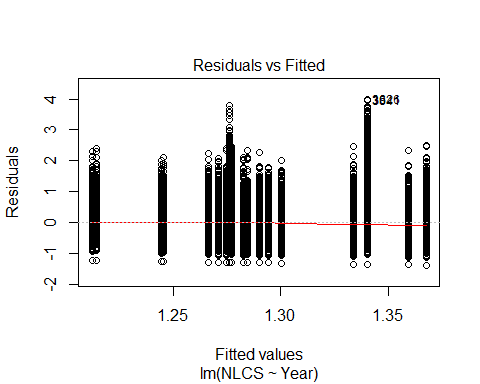 ## 
##  Bartlett test of homogeneity of variances
## 
## data:  YMresiduals by FirstAuthorFemale
## Bartlett's K-squared = 100, df = 1, p-value <2e-16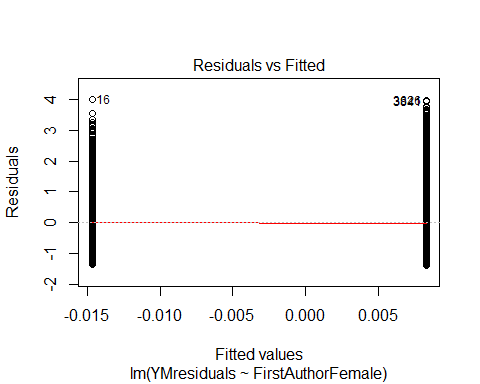 ## [1] "Female first author team size geometric mean: 3.64482647906721"
## [1] "Male first author team size geometric mean: 3.19108418534425"
## 
##  Wilcoxon rank sum test with continuity correction
## 
## data:  FemaleTeamSizes and MaleTeamSizes
## W = 2e+08, p-value <2e-16
## alternative hypothesis: true location shift is not equal to 0
## 
## [1] "Female last author team size geometric mean: 3.34540943118208"
## [1] "Male last author team size geometric mean: 3.34902381407545"
## 
##  Wilcoxon rank sum test with continuity correction
## 
## data:  FemaleTeamSizes and MaleTeamSizes
## W = 1e+08, p-value = 0.8
## alternative hypothesis: true location shift is not equal to 0
## 
## [1] "Regression 1: First author gender, last author gender, team size, Year as factors"
##                   GVIF Df GVIF^(1/(2*Df))
## FirstAuthorFemale 1.04  1            1.02
## LastAuthorFemale  1.02  1            1.01
## UniqueAuthors     1.17  4            1.02
## Year              1.16 18            1.00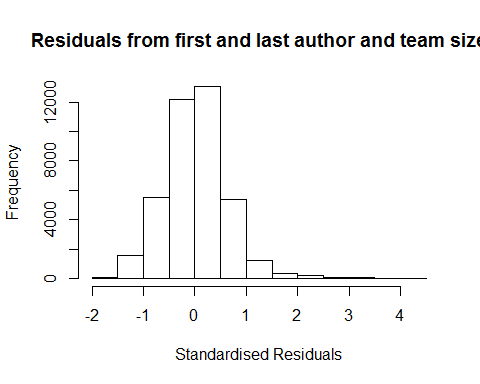 ## [1] "List of  165 outliers with residuals above  2.5"
##          ScopusId NLCS Year OneField Fields residuals
## 4      0030447612 4.32 1996     1300      1      3.00
## 6      0030448994 4.35 1996     1300      1      3.07
## 8      0030451819 4.40 1996     1300      1      3.27
## 9      0030460424 5.08 1996     1300      1      3.76
## 12     0030463470 4.71 1996     1300      1      3.67
## 14     0030475008 4.18 1996     1300      1      2.86
## 16     0030480322 5.32 1996     1300      1      4.04
## 57     0030582677 4.26 1996     1300      1      3.09
## 60     0030582732 4.00 1996     1300      1      2.73
## 3626   0030606239 5.32 1996     1300      1      3.99
## 3630   0030606286 3.86 1996     1300      1      2.69
## 3634   0030606320 4.48 1996     1300      1      3.16
## 3689   0030297537 4.47 1996     1300      1      3.43
## 3690   0030297538 3.97 1996     1300      1      2.98
## 3693   0030297895 4.20 1996     1300      1      2.93
## 3694   0030297912 3.84 1996     1300      1      2.85
## 3695   0030298137 4.19 1996     1300      1      3.02
## 3698   0030298375 4.69 1996     1300      1      3.61
## 3718   0029955497 4.50 1996     1300      2      3.23
## 3755   0030592544 4.37 1996     1300      1      3.09
## 3756   0030592556 3.54 1996     1300      1      2.54
## 3758   0030592564 4.05 1996     1300      1      2.73
## 3813   0029820526 4.58 1996     1300      1      3.26
## 3839   0029798819 4.73 1996     1300      2      3.41
## 3841   0029842830 5.29 1996     1300      2      3.97
## 3881   0030595342 4.36 1996     1300      1      3.08
## 3886   0029817693 4.46 1996     1300      1      3.14
## 3920   0030572695 4.06 1996     1300      1      2.74
## 3922   0030572708 3.93 1996     1300      1      2.61
## 3949   9544226448 4.17 1996     1300      1      2.85
## 3951   0029791838 4.09 1996     1300      2      3.09
## 3967   0030598829 4.93 1996     1300      1      3.89
## 3970   0030598865 3.61 1996     1300      1      2.57
## 3974  16044363014 4.45 1996     1300      1      3.13
## 4005   0030576502 4.48 1996     1300      1      3.20
## 4008   0030576518 4.44 1996     1300      1      3.40
## 4079   0030602822 4.23 1996     1300      1      2.91
## 4080   0030602823 3.78 1996     1300      1      2.79
## 4083  16044364385 4.50 1996     1300      1      3.18
## 4128   0030581152 3.81 1996     1300      1      2.68
## 4131   0030581165 4.17 1996     1300      1      2.85
## 4133   0030581174 4.38 1996     1300      1      3.10
## 4136  15844386540 4.11 1996     1300      1      2.79
## 4153   0029954860 4.28 1996     1300      1      3.29
## 4157   0030010783 4.14 1996     1300      2      3.14
## 4171   0029944241 3.65 1996     1300      1      2.86
## 4173   0029999787 4.34 1996     1300      1      3.22
## 4178  15844378825 4.21 1996     1300      1      2.89
## 4188   0029944290 4.69 1996     1300      2      3.37
## 4191   0029994529 4.29 1996     1300      2      3.17
## 4224   0030604540 3.89 1996     1300      1      2.76
## 4228   0030604722 4.69 1996     1300      1      3.37
## 4231  15844367099 4.22 1996     1300      1      2.90
## 4273   0029894165 3.85 1996     1300      1      2.58
## 4274   0029899127 3.99 1996     1300      1      2.67
## 4275   0029953780 4.08 1996     1300      1      2.76
## 4302   0001506104 4.15 1996     1300      2      2.98
## 4334   0029895156 4.20 1996     1300      1      3.20
## 4336   0029939448 4.17 1996     1300      1      3.13
## 4337   0029943141 4.03 1996     1300      1      2.75
## 4342  15844384256 4.94 1996     1300      1      3.62
## 4343  15844415946 4.83 1996     1300      1      3.51
## 4344  15844420283 4.98 1996     1300      1      3.66
## 4361   0029881125 4.62 1996     1300      1      3.30
## 4362   0029892278 3.56 1996     1300      1      2.57
## 4448   0029870085 4.65 1996     1300      1      3.48
## 4451   0029993728 3.74 1996     1300      1      2.57
## 4452   0030009544 3.96 1996     1300      1      2.97
## 4453  15844372440 3.86 1996     1300      1      2.58
## 4500   0029919935 3.65 1996     1300      1      2.62
## 4501   0029980441 4.22 1996     1300      1      3.19
## 4502   0029993450 4.96 1996     1300      1      3.64
## 4565   0029876473 4.67 1996     1300      1      3.35
## 4589   0029880651 4.20 1996     1300      2      3.03
## 4611   0029961719 3.73 1996     1300      1      2.94
## 4613   0029965130 3.96 1996     1300      1      2.89
## 4614   0029978023 3.70 1996     1300      1      2.90
## 4615   0029991047 4.20 1996     1300      1      3.03
## 4617  13344277364 4.98 1996     1300      1      3.66
## 4703   0030030905 4.20 1996     1300      1      2.93
## 4705   0030048731 4.35 1996     1300      1      3.36
## 4707   0030058657 4.09 1996     1300      1      2.97
## 4714   0030065744 3.61 1996     1300      1      2.61
## 4715  13344261952 4.26 1996     1300      1      2.94
## 4716  13344282063 4.29 1996     1300      1      3.06
## 4727   0030020590 4.57 1996     1300      2      3.44
## 4751   0030024563 4.88 1996     1300      1      3.75
## 4797   0030033699 3.98 1996     1300      1      2.66
## 4808   0030026776 5.11 1996     1300      1      3.78
## 4809   0030026934 4.45 1996     1300      1      3.17
## 4830   0030584077 4.46 1996     1300      1      3.14
## 4831   0030584078 5.02 1996     1300      1      3.70
## 4833   0030584083 3.95 1996     1300      1      2.63
## 4854   0029671310 4.40 1996     1300      1      3.40
## 4856   0030031999 4.20 1996     1300      1      3.21
## 4858   0030034731 4.29 1996     1300      1      3.16
## 4859   0030034983 4.02 1996     1300      1      3.07
## 4860   0030050396 4.34 1996     1300      1      3.30
## 4862   0030061451 3.63 1996     1300      1      2.59
## 4887   0029664992 4.11 1996     1300      1      2.79
## 4901   0029888359 4.45 1996     1300      1      3.17
## 4903   0029890229 3.83 1996     1300      1      2.84
## 4908   0029898733 3.67 1996     1300      1      2.55
## 4917   0029936764 4.43 1996     1300      1      3.25
## 4918   0029940972 4.12 1996     1300      1      3.08
## 4922   0029949784 4.50 1996     1300      1      3.18
## 4926   0029977751 3.72 1996     1300      1      2.93
## 4929   0030014157 3.96 1996     1300      1      2.84
## 4958   0030111234 3.31 1996     1300      1      2.57
## 4974   0030131182 3.67 1996     1300      1      2.88
## 4981   0030139470 3.60 1996     1300      1      2.81
## 5009   0030271388 4.00 1996     1300      1      2.96
## 5010   0030271392 4.00 1996     1300      1      2.96
## 5012   0030271890 3.84 1996     1300      1      2.67
## 5014   0030271999 4.24 1996     1300      1      2.92
## 5015   0030272047 4.28 1996     1300      1      3.10
## 5043  15844380040 4.35 1996     1300      1      3.03
## 5044  15844417385 4.49 1996     1300      1      3.17
## 5868   0030087710 3.74 1996     1100      2      2.70
## 6075   0030606018 3.88 1996     1100      2      3.08
## 7061   0031459980 4.01 1997     1300      1      2.96
## 7229   0031451777 3.98 1997     1300      2      2.80
## 7235   0031466811 3.82 1997     1300      2      2.57
## 9659   0030613551 4.25 1997     1300      1      2.92
## 9665   0030702123 4.93 1997     1300      1      3.60
## 9696   0030886099 3.75 1997     1300      1      2.70
## 9699   0030886602 3.74 1997     1300      1      2.69
## 9772   0030886852 3.38 1997     1300      1      2.62
## 9773   0030928716 3.65 1997     1300      1      2.60
## 9776   0030954870 3.67 1997     1300      1      2.67
## 9777   0030985459 3.94 1997     1300      1      2.80
## 9838   0030865245 3.67 1997     1300      2      2.53
## 9899   0030788436 3.67 1997     1300      1      2.66
## 9906   0030848970 3.66 1997     1300      1      2.65
## 9966   0030746636 4.62 1997     1300      1      3.62
## 9975   0346613495 3.65 1997     1300      1      2.85
## 9977   0642270732 4.21 1997     1300      1      3.41
## 10027  0031586174 4.07 1997     1300      1      2.78
## 10074  0031440879 3.51 1997     1300      1      2.55
## 10095 16944366965 3.60 1997     1300      1      2.60
## 10117  0030752411 3.71 1997     1300      2      2.61
## 10314  0030687987 3.58 1997     1300      1      2.53
## 10337  0030729445 3.98 1997     1300      1      2.81
## 10344 20244377493 4.04 1997     1300      1      2.70
## 10461  0030970693 4.34 1997     1300      1      3.16
## 10462  0030982264 3.77 1997     1300      1      2.59
## 10519  0030963439 3.98 1997     1300      1      2.65
## 10616  0030944985 4.74 1997     1300      1      3.40
## 10618  0030970775 3.71 1997     1300      1      2.66
## 10620  0031000884 3.82 1997     1300      1      2.64
## 10679  0030949875 3.95 1997     1300      1      2.61
## 10685  0030614893 4.10 1997     1300      1      2.91
## 10688  0031048716 3.92 1997     1300      1      2.63
## 10712  0030893115 4.03 1997     1300      1      3.02
## 10739  0345877774 3.59 1997     1300      1      2.79
## 10740  0345877775 3.87 1997     1300      1      3.06
## 10785  0031285250 3.78 1997     1300      1      2.60
## 10788  0031444245 3.33 1997     1300      1      2.53
## 10802  0031015075 3.96 1997     1300      1      2.67
## 10839  0030994017 4.01 1997     1300      1      2.83
## 10863  0001679473 3.44 1997     1300      1      2.64
## 10876  0030715563 3.88 1997     1300      1      2.59
## 10881  0030800831 3.63 1997     1300      1      2.58
## 10884  0030866897 3.70 1997     1300      1      2.56
## 11042  0031022694 3.79 1997     1300      2      2.61
## 
## Call:
## lmrob(formula = NLCS ~ FirstAuthorFemale + LastAuthorFemale + UniqueAuthors + 
##     Year, data = AllScopusDataOlderFirstLastGendered)
##  \--> method = "MM"
## Residuals:
##     Min      1Q  Median      3Q     Max 
## -1.6172 -0.3533  0.0161  0.3733  4.0427 
## 
## Coefficients:
##                    Estimate Std. Error t value Pr(>|t|)    
## (Intercept)         0.79105    0.03970   19.93  < 2e-16 ***
## FirstAuthorFemale1 -0.04348    0.00600   -7.25  4.3e-13 ***
## LastAuthorFemale1  -0.04352    0.00669   -6.51  7.8e-11 ***
## UniqueAuthors2      0.24840    0.01174   21.16  < 2e-16 ***
## UniqueAuthors3      0.37436    0.01414   26.47  < 2e-16 ***
## UniqueAuthors4      0.38061    0.01255   30.34  < 2e-16 ***
## UniqueAuthors5      0.52973    0.01130   46.87  < 2e-16 ***
## Year1997            0.01156    0.05206    0.22  0.82433    
## Year1998            0.19611    0.05208    3.77  0.00017 ***
## Year1999            0.29644    0.04435    6.68  2.4e-11 ***
## Year2000            0.24534    0.04466    5.49  4.0e-08 ***
## Year2001            0.28760    0.04540    6.33  2.4e-10 ***
## Year2002            0.17536    0.04321    4.06  5.0e-05 ***
## Year2003            0.19142    0.04321    4.43  9.5e-06 ***
## Year2004            0.18704    0.04331    4.32  1.6e-05 ***
## Year2005            0.17653    0.04313    4.09  4.3e-05 ***
## Year2006            0.18815    0.04245    4.43  9.4e-06 ***
## Year2007            0.16631    0.04137    4.02  5.8e-05 ***
## Year2008            0.17047    0.04133    4.12  3.7e-05 ***
## Year2009            0.17123    0.04074    4.20  2.6e-05 ***
## Year2010            0.16980    0.04032    4.21  2.5e-05 ***
## Year2011            0.14400    0.04001    3.60  0.00032 ***
## Year2012            0.10155    0.03976    2.55  0.01065 *  
## Year2013            0.05566    0.03973    1.40  0.16132    
## Year2014            0.05341    0.03979    1.34  0.17949    
## ---
## Signif. codes:  0 '***' 0.001 '**' 0.01 '*' 0.05 '.' 0.1 ' ' 1
## 
## Robust residual standard error: 0.539 
## Multiple R-squared:  0.0997, Adjusted R-squared:  0.0991 
## Convergence in 25 IRWLS iterations
## 
## Robustness weights: 
##  165 observations c(1,2,4,5,6,7,9,33,34,495,497,500,527,528,529,530,531,532,541,561,562,563,592,600,601,623,625,646,647,658,659,665,666,667,682,684,719,720,722,738,739,741,743,750,751,758,760,762,766,768,785,786,787,810,811,812,824,840,841,842,845,846,847,855,856,898,901,902,903,929,930,931,961,975,988,990,991,992,993,1035,1036,1038,1042,1043,1044,1048,1063,1084,1089,1090,1098,1099,1100,1110,1111,1112,1113,1114,1115,1126,1127,1128,1130,1132,1133,1135,1139,1140,1157,1167,1173,1190,1191,1193,1194,1195,1204,1205,1289,1442,1561,1630,1633,2112,2115,2132,2135,2171,2172,2173,2174,2206,2234,2236,2267,2270,2271,2296,2320,2328,2339,2439,2450,2452,2517,2518,2548,2596,2597,2598,2627,2632,2634,2648,2657,2658,2682,2685,2690,2710,2721,2731,2734,2736,2830)
##   are outliers with |weight| = 0 ( < 2.5e-06); 
##  3295 weights are ~= 1. The remaining 36165 ones are summarized as
##    Min. 1st Qu.  Median    Mean 3rd Qu.    Max. 
##   0.000   0.860   0.950   0.896   0.986   0.999 
## Algorithmic parameters: 
##        tuning.chi                bb        tuning.psi        refine.tol 
##          1.55e+00          5.00e-01          4.69e+00          1.00e-07 
##           rel.tol         solve.tol       eps.outlier             eps.x 
##          1.00e-07          1.00e-07          2.52e-06          1.82e-12 
## warn.limit.reject warn.limit.meanrw 
##          5.00e-01          5.00e-01 
##      nResample         max.it       best.r.s       k.fast.s          k.max 
##            500             50              2              1            200 
##    maxit.scale      trace.lev            mts     compute.rd fast.s.large.n 
##            200              0           1000              0           2000 
##                   psi           subsampling                   cov 
##            "bisquare"         "nonsingular"         ".vcov.avar1" 
## compute.outlier.stats 
##                  "SM" 
## seed : int(0) 
## [1] "Regression 2: First author gender, Last author gender, Year as factors"
##                   GVIF Df GVIF^(1/(2*Df))
## FirstAuthorFemale 1.02  1            1.01
## LastAuthorFemale  1.01  1            1.00
## Year              1.02 18            1.00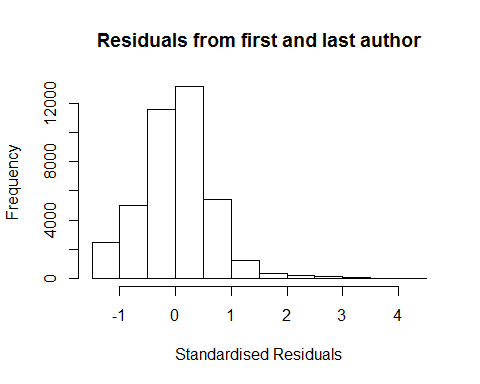 ## [1] "List of  204 outliers with residuals above  2.5"
##          ScopusId NLCS Year OneField Fields residuals
## 4      0030447612 4.32 1996     1300      1      3.29
## 6      0030448994 4.35 1996     1300      1      3.33
## 8      0030451819 4.40 1996     1300      1      3.38
## 9      0030460424 5.08 1996     1300      1      4.05
## 12     0030463470 4.71 1996     1300      1      3.68
## 14     0030475008 4.18 1996     1300      1      3.16
## 15     0030476713 3.58 1996     1300      1      2.55
## 16     0030480322 5.32 1996     1300      1      4.31
## 57     0030582677 4.26 1996     1300      1      3.23
## 60     0030582732 4.00 1996     1300      1      2.99
## 137   16144361909 3.76 1996     1300      1      2.74
## 3626   0030606239 5.32 1996     1300      1      4.29
## 3630   0030606286 3.86 1996     1300      1      2.83
## 3632   0030606315 3.68 1996     1300      1      2.65
## 3634   0030606320 4.48 1996     1300      1      3.45
## 3689   0030297537 4.47 1996     1300      1      3.45
## 3690   0030297538 3.97 1996     1300      1      2.96
## 3693   0030297895 4.20 1996     1300      1      3.19
## 3694   0030297912 3.84 1996     1300      1      2.83
## 3695   0030298137 4.19 1996     1300      1      3.16
## 3698   0030298375 4.69 1996     1300      1      3.73
## 3718   0029955497 4.50 1996     1300      2      3.49
## 3750   0001265782 3.56 1996     1300      1      2.53
## 3755   0030592544 4.37 1996     1300      1      3.36
## 3756   0030592556 3.54 1996     1300      1      2.56
## 3758   0030592564 4.05 1996     1300      1      3.02
## 3760   0030592578 3.62 1996     1300      1      2.60
## 3813   0029820526 4.58 1996     1300      1      3.55
## 3821  16044371587 3.66 1996     1300      1      2.65
## 3839   0029798819 4.73 1996     1300      2      3.70
## 3841   0029842830 5.29 1996     1300      2      4.26
## 3844  16044361810 3.81 1996     1300      2      2.78
## 3881   0030595342 4.36 1996     1300      1      3.35
## 3886   0029817693 4.46 1996     1300      1      3.43
## 3920   0030572695 4.06 1996     1300      1      3.03
## 3922   0030572708 3.93 1996     1300      1      2.90
## 3949   9544226448 4.17 1996     1300      1      3.14
## 3951   0029791838 4.09 1996     1300      2      3.11
## 3967   0030598829 4.93 1996     1300      1      3.90
## 3970   0030598865 3.61 1996     1300      1      2.58
## 3974  16044363014 4.45 1996     1300      1      3.43
## 4005   0030576502 4.48 1996     1300      1      3.46
## 4008   0030576518 4.44 1996     1300      1      3.41
## 4079   0030602822 4.23 1996     1300      1      3.21
## 4080   0030602823 3.78 1996     1300      1      2.77
## 4082   0030602838 3.72 1996     1300      1      2.70
## 4083  16044364385 4.50 1996     1300      1      3.48
## 4128   0030581152 3.81 1996     1300      1      2.80
## 4131   0030581165 4.17 1996     1300      1      3.14
## 4132   0030581169 3.53 1996     1300      1      2.50
## 4133   0030581174 4.38 1996     1300      1      3.37
## 4136  15844386540 4.11 1996     1300      1      3.09
## 4153   0029954860 4.28 1996     1300      1      3.30
## 4157   0030010783 4.14 1996     1300      2      3.13
## 4171   0029944241 3.65 1996     1300      1      2.63
## 4173   0029999787 4.34 1996     1300      1      3.32
## 4178  15844378825 4.21 1996     1300      1      3.19
## 4188   0029944290 4.69 1996     1300      2      3.66
## 4191   0029994529 4.29 1996     1300      2      3.28
## 4224   0030604540 3.89 1996     1300      1      2.87
## 4228   0030604722 4.69 1996     1300      1      3.67
## 4231  15844367099 4.22 1996     1300      1      3.19
## 4273   0029894165 3.85 1996     1300      1      2.84
## 4274   0029899127 3.99 1996     1300      1      2.96
## 4275   0029953780 4.08 1996     1300      1      3.06
## 4302   0001506104 4.15 1996     1300      2      3.12
## 4334   0029895156 4.20 1996     1300      1      3.22
## 4336   0029939448 4.17 1996     1300      1      3.14
## 4337   0029943141 4.03 1996     1300      1      3.02
## 4340   0030010590 3.81 1996     1300      1      2.79
## 4342  15844384256 4.94 1996     1300      1      3.91
## 4343  15844415946 4.83 1996     1300      1      3.81
## 4344  15844420283 4.98 1996     1300      1      3.96
## 4361   0029881125 4.62 1996     1300      1      3.60
## 4362   0029892278 3.56 1996     1300      1      2.55
## 4448   0029870085 4.65 1996     1300      1      3.62
## 4451   0029993728 3.74 1996     1300      1      2.71
## 4452   0030009544 3.96 1996     1300      1      2.95
## 4453  15844372440 3.86 1996     1300      1      2.88
## 4500   0029919935 3.65 1996     1300      1      2.63
## 4501   0029980441 4.22 1996     1300      1      3.20
## 4502   0029993450 4.96 1996     1300      1      3.93
## 4565   0029876473 4.67 1996     1300      1      3.65
## 4588   0029880254 3.67 1996     1300      2      2.64
## 4589   0029880651 4.20 1996     1300      2      3.17
## 4606   0029669982 3.53 1996     1300      1      2.51
## 4611   0029961719 3.73 1996     1300      1      2.70
## 4613   0029965130 3.96 1996     1300      1      3.00
## 4614   0029978023 3.70 1996     1300      1      2.67
## 4615   0029991047 4.20 1996     1300      1      3.17
## 4617  13344277364 4.98 1996     1300      1      3.95
## 4703   0030030905 4.20 1996     1300      1      3.23
## 4705   0030048731 4.35 1996     1300      1      3.34
## 4706   0030053650 3.62 1996     1300      1      2.59
## 4707   0030058657 4.09 1996     1300      1      3.11
## 4714   0030065744 3.61 1996     1300      1      2.59
## 4715  13344261952 4.26 1996     1300      1      3.23
## 4716  13344282063 4.29 1996     1300      1      3.33
## 4727   0030020590 4.57 1996     1300      2      3.55
## 4751   0030024563 4.88 1996     1300      1      3.87
## 4797   0030033699 3.98 1996     1300      1      2.95
## 4808   0030026776 5.11 1996     1300      1      4.08
## 4809   0030026934 4.45 1996     1300      1      3.47
## 4830   0030584077 4.46 1996     1300      1      3.44
## 4831   0030584078 5.02 1996     1300      1      4.00
## 4833   0030584083 3.95 1996     1300      1      2.92
## 4854   0029671310 4.40 1996     1300      1      3.38
## 4856   0030031999 4.20 1996     1300      1      3.19
## 4858   0030034731 4.29 1996     1300      1      3.31
## 4859   0030034983 4.02 1996     1300      1      3.06
## 4860   0030050396 4.34 1996     1300      1      3.31
## 4862   0030061451 3.63 1996     1300      1      2.61
## 4887   0029664992 4.11 1996     1300      1      3.08
## 4901   0029888359 4.45 1996     1300      1      3.43
## 4903   0029890229 3.83 1996     1300      1      2.82
## 4908   0029898733 3.67 1996     1300      1      2.66
## 4917   0029936764 4.43 1996     1300      1      3.40
## 4918   0029940972 4.12 1996     1300      1      3.10
## 4922   0029949784 4.50 1996     1300      1      3.47
## 4926   0029977751 3.72 1996     1300      1      2.69
## 4929   0030014157 3.96 1996     1300      1      2.95
## 4934   0030030057 3.70 1996     1300      1      2.67
## 4962   0030111466 3.48 1996     1300      1      2.50
## 4974   0030131182 3.67 1996     1300      1      2.64
## 4981   0030139470 3.60 1996     1300      1      2.58
## 5009   0030271388 4.00 1996     1300      1      2.97
## 5010   0030271392 4.00 1996     1300      1      2.97
## 5012   0030271890 3.84 1996     1300      1      2.81
## 5014   0030271999 4.24 1996     1300      1      3.22
## 5015   0030272047 4.28 1996     1300      1      3.25
## 5043  15844380040 4.35 1996     1300      1      3.32
## 5044  15844417385 4.49 1996     1300      1      3.47
## 5868   0030087710 3.74 1996     1100      2      2.71
## 6075   0030606018 3.88 1996     1100      2      2.85
## 7056   0031444409 3.69 1997     1300      1      2.68
## 7057   0031456065 3.65 1997     1300      1      2.64
## 7061   0031459980 4.01 1997     1300      1      2.99
## 7128   0344936739 3.68 1997     1300      1      2.65
## 7227   0031449456 3.57 1997     1300      2      2.55
## 7229   0031451777 3.98 1997     1300      2      2.96
## 7235   0031466811 3.82 1997     1300      2      2.86
## 9659   0030613551 4.25 1997     1300      1      3.23
## 9665   0030702123 4.93 1997     1300      1      3.91
## 9696   0030886099 3.75 1997     1300      1      2.73
## 9699   0030886602 3.74 1997     1300      1      2.72
## 9702   0242421666 3.60 1997     1300      1      2.59
## 9712   0030796646 3.55 1997     1300      1      2.52
## 9773   0030928716 3.65 1997     1300      1      2.62
## 9776   0030954870 3.67 1997     1300      1      2.66
## 9777   0030985459 3.94 1997     1300      1      2.93
## 9838   0030865245 3.67 1997     1300      2      2.66
## 9899   0030788436 3.67 1997     1300      1      2.69
## 9902   0030829387 3.62 1997     1300      1      2.60
## 9906   0030848970 3.66 1997     1300      1      2.68
## 9966   0030746636 4.62 1997     1300      1      3.61
## 9975   0346613495 3.65 1997     1300      1      2.63
## 9977   0642270732 4.21 1997     1300      1      3.19
## 10022  0030755579 3.56 1997     1300      1      2.54
## 10026  0030877659 3.57 1997     1300      1      2.56
## 10027  0031586174 4.07 1997     1300      1      3.05
## 10074  0031440879 3.51 1997     1300      1      2.55
## 10075  0031444148 3.60 1997     1300      1      2.58
## 10083  0031472234 3.71 1997     1300      1      2.70
## 10095 16944366965 3.60 1997     1300      1      2.59
## 10096  0030970602 3.62 1997     1300      2      2.59
## 10117  0030752411 3.71 1997     1300      2      2.75
## 10314  0030687987 3.58 1997     1300      1      2.56
## 10317  0030712145 3.60 1997     1300      1      2.62
## 10337  0030729445 3.98 1997     1300      1      2.96
## 10343 18844476167 3.64 1997     1300      1      2.63
## 10344 20244377493 4.04 1997     1300      1      3.01
## 10376  0031007189 3.76 1997     1300      1      2.73
## 10461  0030970693 4.34 1997     1300      1      3.32
## 10462  0030982264 3.77 1997     1300      1      2.75
## 10515  0030890721 3.60 1997     1300      1      2.58
## 10519  0030963439 3.98 1997     1300      1      2.95
## 10585  0030933978 3.70 1997     1300      1      2.67
## 10616  0030944985 4.74 1997     1300      1      3.71
## 10618  0030970775 3.71 1997     1300      1      2.69
## 10620  0031000884 3.82 1997     1300      1      2.79
## 10678  0030909050 3.53 1997     1300      1      2.51
## 10679  0030949875 3.95 1997     1300      1      2.92
## 10685  0030614893 4.10 1997     1300      1      3.07
## 10688  0031048716 3.92 1997     1300      1      2.91
## 10712  0030893115 4.03 1997     1300      1      3.05
## 10739  0345877774 3.59 1997     1300      1      2.57
## 10740  0345877775 3.87 1997     1300      1      2.84
## 10785  0031285250 3.78 1997     1300      1      2.76
## 10802  0031015075 3.96 1997     1300      1      2.95
## 10839  0030994017 4.01 1997     1300      1      2.99
## 10876  0030715563 3.88 1997     1300      1      2.87
## 10881  0030800831 3.63 1997     1300      1      2.60
## 10884  0030866897 3.70 1997     1300      1      2.73
## 10958  0031587821 3.70 1997     1300      1      2.74
## 10959  0031587826 3.61 1997     1300      1      2.59
## 10961  0031587830 3.65 1997     1300      1      2.63
## 10974 16944364768 3.66 1997     1300      1      2.64
## 11042  0031022694 3.79 1997     1300      2      2.77
## 11356  0032446607 3.74 1998     1300      1      2.54
## 12409  0031720906 3.75 1998     1300      2      2.56
## 13176  0032540267 3.75 1998     1300      1      2.55
## 13338  0032549708 3.70 1998     1300      1      2.50
## 15773  0032953920 3.85 1999     1300      2      2.52
## 15917  0032976690 3.86 1999     1300      2      2.52
## 
## Call:
## lmrob(formula = NLCS ~ FirstAuthorFemale + LastAuthorFemale + Year, data = AllScopusDataOlderFirstLastGendered)
##  \--> method = "MM"
## Residuals:
##     Min      1Q  Median      3Q     Max 
## -1.3745 -0.3663  0.0259  0.3819  4.3056 
## 
## Coefficients:
##                    Estimate Std. Error t value Pr(>|t|)    
## (Intercept)         1.02656    0.03839   26.74  < 2e-16 ***
## FirstAuthorFemale1 -0.01217    0.00617   -1.97  0.04867 *  
## LastAuthorFemale1  -0.04919    0.00699   -7.04  2.0e-12 ***
## Year1997           -0.00330    0.05288   -0.06  0.95019    
## Year1998            0.17370    0.05270    3.30  0.00098 ***
## Year1999            0.30995    0.04427    7.00  2.6e-12 ***
## Year2000            0.29104    0.04479    6.50  8.3e-11 ***
## Year2001            0.34789    0.04533    7.67  1.7e-14 ***
## Year2002            0.23309    0.04290    5.43  5.6e-08 ***
## Year2003            0.26073    0.04287    6.08  1.2e-09 ***
## Year2004            0.26109    0.04297    6.08  1.2e-09 ***
## Year2005            0.25429    0.04292    5.92  3.2e-09 ***
## Year2006            0.27977    0.04214    6.64  3.2e-11 ***
## Year2007            0.25885    0.04095    6.32  2.6e-10 ***
## Year2008            0.27357    0.04106    6.66  2.7e-11 ***
## Year2009            0.28167    0.04029    6.99  2.8e-12 ***
## Year2010            0.29567    0.03977    7.43  1.1e-13 ***
## Year2011            0.27513    0.03939    6.98  2.9e-12 ***
## Year2012            0.24349    0.03907    6.23  4.6e-10 ***
## Year2013            0.20686    0.03903    5.30  1.2e-07 ***
## Year2014            0.20337    0.03908    5.20  2.0e-07 ***
## ---
## Signif. codes:  0 '***' 0.001 '**' 0.01 '*' 0.05 '.' 0.1 ' ' 1
## 
## Robust residual standard error: 0.551 
## Multiple R-squared:  0.0159, Adjusted R-squared:  0.0154 
## Convergence in 24 IRWLS iterations
## 
## Robustness weights: 
##  180 observations c(1,2,4,5,6,7,9,33,34,67,495,497,499,500,527,528,529,530,531,532,541,561,563,564,592,595,600,601,602,623,625,646,647,658,659,665,666,667,682,684,719,720,721,722,738,739,741,743,750,751,758,760,762,766,768,785,786,787,810,811,812,824,840,841,842,843,845,846,847,855,898,901,902,903,929,930,931,961,974,975,988,990,991,992,993,1035,1036,1037,1038,1042,1043,1044,1048,1063,1084,1089,1090,1098,1099,1100,1110,1111,1112,1113,1114,1115,1126,1127,1128,1130,1132,1133,1135,1139,1140,1144,1167,1190,1191,1193,1194,1195,1204,1205,1289,1442,1557,1558,1561,1589,1630,1633,2112,2115,2132,2135,2137,2172,2173,2174,2206,2234,2235,2236,2267,2270,2271,2296,2324,2328,2329,2339,2440,2450,2451,2452,2471,2517,2518,2548,2578,2596,2597,2598,2627,2632,2634,2648,2658,2682,2690,2710,2731,2734,2736,2782,2783,2784,2788,2830)
##   are outliers with |weight| <= 1.1e-06 ( < 2.5e-06); 
##  3322 weights are ~= 1. The remaining 36123 ones are summarized as
##    Min. 1st Qu.  Median    Mean 3rd Qu.    Max. 
##   0.000   0.858   0.950   0.892   0.986   0.999 
## Algorithmic parameters: 
##        tuning.chi                bb        tuning.psi        refine.tol 
##          1.55e+00          5.00e-01          4.69e+00          1.00e-07 
##           rel.tol         solve.tol       eps.outlier             eps.x 
##          1.00e-07          1.00e-07          2.52e-06          1.82e-12 
## warn.limit.reject warn.limit.meanrw 
##          5.00e-01          5.00e-01 
##      nResample         max.it       best.r.s       k.fast.s          k.max 
##            500             50              2              1            200 
##    maxit.scale      trace.lev            mts     compute.rd fast.s.large.n 
##            200              0           1000              0           2000 
##                   psi           subsampling                   cov 
##            "bisquare"         "nonsingular"         ".vcov.avar1" 
## compute.outlier.stats 
##                  "SM" 
## seed : int(0) 
## [1] "Regression 3: First author gender, Year as factors"
##                   GVIF Df GVIF^(1/(2*Df))
## FirstAuthorFemale 1.02  1            1.01
## Year              1.02 18            1.00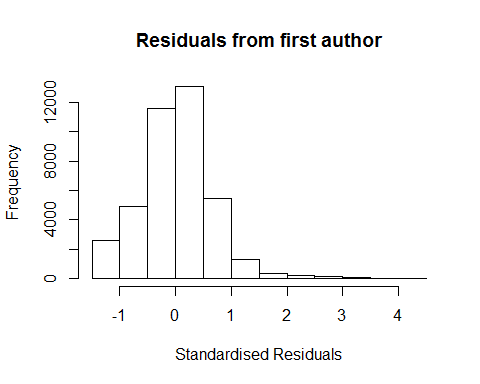 ## [1] "List of  204 outliers with residuals above  2.5"
##          ScopusId NLCS Year OneField Fields residuals
## 4      0030447612 4.32 1996     1300      1      3.29
## 6      0030448994 4.35 1996     1300      1      3.33
## 8      0030451819 4.40 1996     1300      1      3.38
## 9      0030460424 5.08 1996     1300      1      4.05
## 12     0030463470 4.71 1996     1300      1      3.68
## 14     0030475008 4.18 1996     1300      1      3.16
## 15     0030476713 3.58 1996     1300      1      2.55
## 16     0030480322 5.32 1996     1300      1      4.31
## 57     0030582677 4.26 1996     1300      1      3.23
## 60     0030582732 4.00 1996     1300      1      2.99
## 137   16144361909 3.76 1996     1300      1      2.74
## 3626   0030606239 5.32 1996     1300      1      4.29
## 3630   0030606286 3.86 1996     1300      1      2.83
## 3632   0030606315 3.68 1996     1300      1      2.65
## 3634   0030606320 4.48 1996     1300      1      3.45
## 3689   0030297537 4.47 1996     1300      1      3.45
## 3690   0030297538 3.97 1996     1300      1      2.96
## 3693   0030297895 4.20 1996     1300      1      3.19
## 3694   0030297912 3.84 1996     1300      1      2.83
## 3695   0030298137 4.19 1996     1300      1      3.16
## 3698   0030298375 4.69 1996     1300      1      3.73
## 3718   0029955497 4.50 1996     1300      2      3.49
## 3750   0001265782 3.56 1996     1300      1      2.53
## 3755   0030592544 4.37 1996     1300      1      3.36
## 3756   0030592556 3.54 1996     1300      1      2.56
## 3758   0030592564 4.05 1996     1300      1      3.02
## 3760   0030592578 3.62 1996     1300      1      2.60
## 3813   0029820526 4.58 1996     1300      1      3.55
## 3821  16044371587 3.66 1996     1300      1      2.65
## 3839   0029798819 4.73 1996     1300      2      3.70
## 3841   0029842830 5.29 1996     1300      2      4.26
## 3844  16044361810 3.81 1996     1300      2      2.78
## 3881   0030595342 4.36 1996     1300      1      3.35
## 3886   0029817693 4.46 1996     1300      1      3.43
## 3920   0030572695 4.06 1996     1300      1      3.03
## 3922   0030572708 3.93 1996     1300      1      2.90
## 3949   9544226448 4.17 1996     1300      1      3.14
## 3951   0029791838 4.09 1996     1300      2      3.11
## 3967   0030598829 4.93 1996     1300      1      3.90
## 3970   0030598865 3.61 1996     1300      1      2.58
## 3974  16044363014 4.45 1996     1300      1      3.43
## 4005   0030576502 4.48 1996     1300      1      3.46
## 4008   0030576518 4.44 1996     1300      1      3.41
## 4079   0030602822 4.23 1996     1300      1      3.21
## 4080   0030602823 3.78 1996     1300      1      2.77
## 4082   0030602838 3.72 1996     1300      1      2.70
## 4083  16044364385 4.50 1996     1300      1      3.48
## 4128   0030581152 3.81 1996     1300      1      2.80
## 4131   0030581165 4.17 1996     1300      1      3.14
## 4132   0030581169 3.53 1996     1300      1      2.50
## 4133   0030581174 4.38 1996     1300      1      3.37
## 4136  15844386540 4.11 1996     1300      1      3.09
## 4153   0029954860 4.28 1996     1300      1      3.30
## 4157   0030010783 4.14 1996     1300      2      3.13
## 4171   0029944241 3.65 1996     1300      1      2.63
## 4173   0029999787 4.34 1996     1300      1      3.32
## 4178  15844378825 4.21 1996     1300      1      3.19
## 4188   0029944290 4.69 1996     1300      2      3.66
## 4191   0029994529 4.29 1996     1300      2      3.28
## 4224   0030604540 3.89 1996     1300      1      2.87
## 4228   0030604722 4.69 1996     1300      1      3.67
## 4231  15844367099 4.22 1996     1300      1      3.19
## 4273   0029894165 3.85 1996     1300      1      2.84
## 4274   0029899127 3.99 1996     1300      1      2.96
## 4275   0029953780 4.08 1996     1300      1      3.06
## 4302   0001506104 4.15 1996     1300      2      3.12
## 4334   0029895156 4.20 1996     1300      1      3.22
## 4336   0029939448 4.17 1996     1300      1      3.14
## 4337   0029943141 4.03 1996     1300      1      3.02
## 4340   0030010590 3.81 1996     1300      1      2.79
## 4342  15844384256 4.94 1996     1300      1      3.91
## 4343  15844415946 4.83 1996     1300      1      3.81
## 4344  15844420283 4.98 1996     1300      1      3.96
## 4361   0029881125 4.62 1996     1300      1      3.60
## 4362   0029892278 3.56 1996     1300      1      2.55
## 4448   0029870085 4.65 1996     1300      1      3.62
## 4451   0029993728 3.74 1996     1300      1      2.71
## 4452   0030009544 3.96 1996     1300      1      2.95
## 4453  15844372440 3.86 1996     1300      1      2.88
## 4500   0029919935 3.65 1996     1300      1      2.63
## 4501   0029980441 4.22 1996     1300      1      3.20
## 4502   0029993450 4.96 1996     1300      1      3.93
## 4565   0029876473 4.67 1996     1300      1      3.65
## 4588   0029880254 3.67 1996     1300      2      2.64
## 4589   0029880651 4.20 1996     1300      2      3.17
## 4606   0029669982 3.53 1996     1300      1      2.51
## 4611   0029961719 3.73 1996     1300      1      2.70
## 4613   0029965130 3.96 1996     1300      1      3.00
## 4614   0029978023 3.70 1996     1300      1      2.67
## 4615   0029991047 4.20 1996     1300      1      3.17
## 4617  13344277364 4.98 1996     1300      1      3.95
## 4703   0030030905 4.20 1996     1300      1      3.23
## 4705   0030048731 4.35 1996     1300      1      3.34
## 4706   0030053650 3.62 1996     1300      1      2.59
## 4707   0030058657 4.09 1996     1300      1      3.11
## 4714   0030065744 3.61 1996     1300      1      2.59
## 4715  13344261952 4.26 1996     1300      1      3.23
## 4716  13344282063 4.29 1996     1300      1      3.33
## 4727   0030020590 4.57 1996     1300      2      3.55
## 4751   0030024563 4.88 1996     1300      1      3.87
## 4797   0030033699 3.98 1996     1300      1      2.95
## 4808   0030026776 5.11 1996     1300      1      4.08
## 4809   0030026934 4.45 1996     1300      1      3.47
## 4830   0030584077 4.46 1996     1300      1      3.44
## 4831   0030584078 5.02 1996     1300      1      4.00
## 4833   0030584083 3.95 1996     1300      1      2.92
## 4854   0029671310 4.40 1996     1300      1      3.38
## 4856   0030031999 4.20 1996     1300      1      3.19
## 4858   0030034731 4.29 1996     1300      1      3.31
## 4859   0030034983 4.02 1996     1300      1      3.06
## 4860   0030050396 4.34 1996     1300      1      3.31
## 4862   0030061451 3.63 1996     1300      1      2.61
## 4887   0029664992 4.11 1996     1300      1      3.08
## 4901   0029888359 4.45 1996     1300      1      3.43
## 4903   0029890229 3.83 1996     1300      1      2.82
## 4908   0029898733 3.67 1996     1300      1      2.66
## 4917   0029936764 4.43 1996     1300      1      3.40
## 4918   0029940972 4.12 1996     1300      1      3.10
## 4922   0029949784 4.50 1996     1300      1      3.47
## 4926   0029977751 3.72 1996     1300      1      2.69
## 4929   0030014157 3.96 1996     1300      1      2.95
## 4934   0030030057 3.70 1996     1300      1      2.67
## 4962   0030111466 3.48 1996     1300      1      2.50
## 4974   0030131182 3.67 1996     1300      1      2.64
## 4981   0030139470 3.60 1996     1300      1      2.58
## 5009   0030271388 4.00 1996     1300      1      2.97
## 5010   0030271392 4.00 1996     1300      1      2.97
## 5012   0030271890 3.84 1996     1300      1      2.81
## 5014   0030271999 4.24 1996     1300      1      3.22
## 5015   0030272047 4.28 1996     1300      1      3.25
## 5043  15844380040 4.35 1996     1300      1      3.32
## 5044  15844417385 4.49 1996     1300      1      3.47
## 5868   0030087710 3.74 1996     1100      2      2.71
## 6075   0030606018 3.88 1996     1100      2      2.85
## 7056   0031444409 3.69 1997     1300      1      2.68
## 7057   0031456065 3.65 1997     1300      1      2.64
## 7061   0031459980 4.01 1997     1300      1      2.99
## 7128   0344936739 3.68 1997     1300      1      2.65
## 7227   0031449456 3.57 1997     1300      2      2.55
## 7229   0031451777 3.98 1997     1300      2      2.96
## 7235   0031466811 3.82 1997     1300      2      2.86
## 9659   0030613551 4.25 1997     1300      1      3.23
## 9665   0030702123 4.93 1997     1300      1      3.91
## 9696   0030886099 3.75 1997     1300      1      2.73
## 9699   0030886602 3.74 1997     1300      1      2.72
## 9702   0242421666 3.60 1997     1300      1      2.59
## 9712   0030796646 3.55 1997     1300      1      2.52
## 9773   0030928716 3.65 1997     1300      1      2.62
## 9776   0030954870 3.67 1997     1300      1      2.66
## 9777   0030985459 3.94 1997     1300      1      2.93
## 9838   0030865245 3.67 1997     1300      2      2.66
## 9899   0030788436 3.67 1997     1300      1      2.69
## 9902   0030829387 3.62 1997     1300      1      2.60
## 9906   0030848970 3.66 1997     1300      1      2.68
## 9966   0030746636 4.62 1997     1300      1      3.61
## 9975   0346613495 3.65 1997     1300      1      2.63
## 9977   0642270732 4.21 1997     1300      1      3.19
## 10022  0030755579 3.56 1997     1300      1      2.54
## 10026  0030877659 3.57 1997     1300      1      2.56
## 10027  0031586174 4.07 1997     1300      1      3.05
## 10074  0031440879 3.51 1997     1300      1      2.55
## 10075  0031444148 3.60 1997     1300      1      2.58
## 10083  0031472234 3.71 1997     1300      1      2.70
## 10095 16944366965 3.60 1997     1300      1      2.59
## 10096  0030970602 3.62 1997     1300      2      2.59
## 10117  0030752411 3.71 1997     1300      2      2.75
## 10314  0030687987 3.58 1997     1300      1      2.56
## 10317  0030712145 3.60 1997     1300      1      2.62
## 10337  0030729445 3.98 1997     1300      1      2.96
## 10343 18844476167 3.64 1997     1300      1      2.63
## 10344 20244377493 4.04 1997     1300      1      3.01
## 10376  0031007189 3.76 1997     1300      1      2.73
## 10461  0030970693 4.34 1997     1300      1      3.32
## 10462  0030982264 3.77 1997     1300      1      2.75
## 10515  0030890721 3.60 1997     1300      1      2.58
## 10519  0030963439 3.98 1997     1300      1      2.95
## 10585  0030933978 3.70 1997     1300      1      2.67
## 10616  0030944985 4.74 1997     1300      1      3.71
## 10618  0030970775 3.71 1997     1300      1      2.69
## 10620  0031000884 3.82 1997     1300      1      2.79
## 10678  0030909050 3.53 1997     1300      1      2.51
## 10679  0030949875 3.95 1997     1300      1      2.92
## 10685  0030614893 4.10 1997     1300      1      3.07
## 10688  0031048716 3.92 1997     1300      1      2.91
## 10712  0030893115 4.03 1997     1300      1      3.05
## 10739  0345877774 3.59 1997     1300      1      2.57
## 10740  0345877775 3.87 1997     1300      1      2.84
## 10785  0031285250 3.78 1997     1300      1      2.76
## 10802  0031015075 3.96 1997     1300      1      2.95
## 10839  0030994017 4.01 1997     1300      1      2.99
## 10876  0030715563 3.88 1997     1300      1      2.87
## 10881  0030800831 3.63 1997     1300      1      2.60
## 10884  0030866897 3.70 1997     1300      1      2.73
## 10958  0031587821 3.70 1997     1300      1      2.74
## 10959  0031587826 3.61 1997     1300      1      2.59
## 10961  0031587830 3.65 1997     1300      1      2.63
## 10974 16944364768 3.66 1997     1300      1      2.64
## 11042  0031022694 3.79 1997     1300      2      2.77
## 11356  0032446607 3.74 1998     1300      1      2.54
## 12409  0031720906 3.75 1998     1300      2      2.56
## 13176  0032540267 3.75 1998     1300      1      2.55
## 13338  0032549708 3.70 1998     1300      1      2.50
## 15773  0032953920 3.85 1999     1300      2      2.52
## 15917  0032976690 3.86 1999     1300      2      2.52
## 
## Call:
## lmrob(formula = NLCS ~ FirstAuthorFemale + Year, data = AllScopusDataOlderFirstLastGendered)
##  \--> method = "MM"
## Residuals:
##     Min      1Q  Median      3Q     Max 
## -1.3654 -0.3630  0.0272  0.3826  4.3183 
## 
## Coefficients:
##                    Estimate Std. Error t value Pr(>|t|)    
## (Intercept)         1.02014    0.03844   26.54  < 2e-16 ***
## FirstAuthorFemale1 -0.01847    0.00619   -2.98   0.0028 ** 
## Year1997           -0.00573    0.05296   -0.11   0.9139    
## Year1998            0.17202    0.05280    3.26   0.0011 ** 
## Year1999            0.30953    0.04432    6.98  2.9e-12 ***
## Year2000            0.28896    0.04485    6.44  1.2e-10 ***
## Year2001            0.34531    0.04539    7.61  2.8e-14 ***
## Year2002            0.23231    0.04297    5.41  6.5e-08 ***
## Year2003            0.25837    0.04291    6.02  1.7e-09 ***
## Year2004            0.25873    0.04299    6.02  1.8e-09 ***
## Year2005            0.25179    0.04298    5.86  4.7e-09 ***
## Year2006            0.27660    0.04218    6.56  5.6e-11 ***
## Year2007            0.25648    0.04100    6.26  4.0e-10 ***
## Year2008            0.27097    0.04113    6.59  4.5e-11 ***
## Year2009            0.27910    0.04036    6.91  4.7e-12 ***
## Year2010            0.29307    0.03983    7.36  1.9e-13 ***
## Year2011            0.27189    0.03945    6.89  5.6e-12 ***
## Year2012            0.24002    0.03912    6.14  8.6e-10 ***
## Year2013            0.20264    0.03908    5.19  2.2e-07 ***
## Year2014            0.19925    0.03913    5.09  3.6e-07 ***
## ---
## Signif. codes:  0 '***' 0.001 '**' 0.01 '*' 0.05 '.' 0.1 ' ' 1
## 
## Robust residual standard error: 0.551 
## Multiple R-squared:  0.0146, Adjusted R-squared:  0.0142 
## Convergence in 24 IRWLS iterations
## 
## Robustness weights: 
##  183 observations c(1,2,4,5,6,7,9,33,34,67,495,497,499,500,527,528,529,530,531,532,541,561,563,564,592,595,600,601,602,623,625,646,647,658,659,665,666,667,682,684,719,720,721,722,738,739,741,743,750,751,758,760,762,766,768,785,786,787,810,811,812,824,840,841,842,843,845,846,847,855,898,901,902,903,929,930,931,961,974,975,988,990,991,992,993,1035,1036,1037,1038,1042,1043,1044,1048,1063,1084,1089,1090,1098,1099,1100,1110,1111,1112,1113,1114,1115,1126,1127,1128,1130,1132,1133,1135,1139,1140,1144,1167,1173,1190,1191,1193,1194,1195,1204,1205,1289,1442,1557,1558,1561,1589,1630,1633,2112,2115,2132,2135,2137,2172,2173,2174,2206,2234,2235,2236,2267,2270,2271,2296,2321,2324,2328,2329,2339,2440,2450,2451,2452,2471,2517,2518,2546,2548,2578,2596,2597,2598,2627,2632,2634,2648,2658,2682,2690,2710,2731,2734,2736,2782,2783,2784,2788,2830)
##   are outliers with |weight| <= 1.1e-06 ( < 2.5e-06); 
##  3345 weights are ~= 1. The remaining 36097 ones are summarized as
##    Min. 1st Qu.  Median    Mean 3rd Qu.    Max. 
##   0.000   0.859   0.950   0.892   0.986   0.999 
## Algorithmic parameters: 
##        tuning.chi                bb        tuning.psi        refine.tol 
##          1.55e+00          5.00e-01          4.69e+00          1.00e-07 
##           rel.tol         solve.tol       eps.outlier             eps.x 
##          1.00e-07          1.00e-07          2.52e-06          1.82e-12 
## warn.limit.reject warn.limit.meanrw 
##          5.00e-01          5.00e-01 
##      nResample         max.it       best.r.s       k.fast.s          k.max 
##            500             50              2              1            200 
##    maxit.scale      trace.lev            mts     compute.rd fast.s.large.n 
##            200              0           1000              0           2000 
##                   psi           subsampling                   cov 
##            "bisquare"         "nonsingular"         ".vcov.avar1" 
## compute.outlier.stats 
##                  "SM" 
## seed : int(0) 
## [1] "Regression 4: Last author gender, Year as factors"
##                  GVIF Df GVIF^(1/(2*Df))
## LastAuthorFemale 1.01  1               1
## Year             1.01 18               1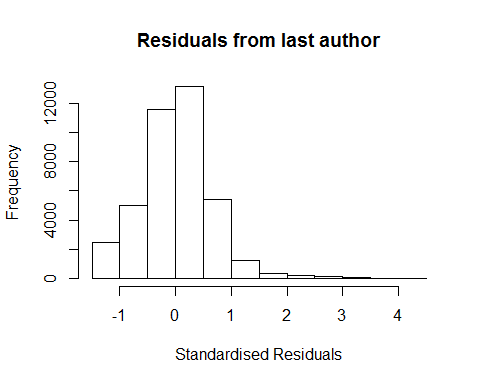 ## [1] "List of  204 outliers with residuals above  2.5"
##          ScopusId NLCS Year OneField Fields residuals
## 4      0030447612 4.32 1996     1300      1      3.29
## 6      0030448994 4.35 1996     1300      1      3.33
## 8      0030451819 4.40 1996     1300      1      3.38
## 9      0030460424 5.08 1996     1300      1      4.05
## 12     0030463470 4.71 1996     1300      1      3.68
## 14     0030475008 4.18 1996     1300      1      3.16
## 15     0030476713 3.58 1996     1300      1      2.55
## 16     0030480322 5.32 1996     1300      1      4.31
## 57     0030582677 4.26 1996     1300      1      3.23
## 60     0030582732 4.00 1996     1300      1      2.99
## 137   16144361909 3.76 1996     1300      1      2.74
## 3626   0030606239 5.32 1996     1300      1      4.29
## 3630   0030606286 3.86 1996     1300      1      2.83
## 3632   0030606315 3.68 1996     1300      1      2.65
## 3634   0030606320 4.48 1996     1300      1      3.45
## 3689   0030297537 4.47 1996     1300      1      3.45
## 3690   0030297538 3.97 1996     1300      1      2.96
## 3693   0030297895 4.20 1996     1300      1      3.19
## 3694   0030297912 3.84 1996     1300      1      2.83
## 3695   0030298137 4.19 1996     1300      1      3.16
## 3698   0030298375 4.69 1996     1300      1      3.73
## 3718   0029955497 4.50 1996     1300      2      3.49
## 3750   0001265782 3.56 1996     1300      1      2.53
## 3755   0030592544 4.37 1996     1300      1      3.36
## 3756   0030592556 3.54 1996     1300      1      2.56
## 3758   0030592564 4.05 1996     1300      1      3.02
## 3760   0030592578 3.62 1996     1300      1      2.60
## 3813   0029820526 4.58 1996     1300      1      3.55
## 3821  16044371587 3.66 1996     1300      1      2.65
## 3839   0029798819 4.73 1996     1300      2      3.70
## 3841   0029842830 5.29 1996     1300      2      4.26
## 3844  16044361810 3.81 1996     1300      2      2.78
## 3881   0030595342 4.36 1996     1300      1      3.35
## 3886   0029817693 4.46 1996     1300      1      3.43
## 3920   0030572695 4.06 1996     1300      1      3.03
## 3922   0030572708 3.93 1996     1300      1      2.90
## 3949   9544226448 4.17 1996     1300      1      3.14
## 3951   0029791838 4.09 1996     1300      2      3.11
## 3967   0030598829 4.93 1996     1300      1      3.90
## 3970   0030598865 3.61 1996     1300      1      2.58
## 3974  16044363014 4.45 1996     1300      1      3.43
## 4005   0030576502 4.48 1996     1300      1      3.46
## 4008   0030576518 4.44 1996     1300      1      3.41
## 4079   0030602822 4.23 1996     1300      1      3.21
## 4080   0030602823 3.78 1996     1300      1      2.77
## 4082   0030602838 3.72 1996     1300      1      2.70
## 4083  16044364385 4.50 1996     1300      1      3.48
## 4128   0030581152 3.81 1996     1300      1      2.80
## 4131   0030581165 4.17 1996     1300      1      3.14
## 4132   0030581169 3.53 1996     1300      1      2.50
## 4133   0030581174 4.38 1996     1300      1      3.37
## 4136  15844386540 4.11 1996     1300      1      3.09
## 4153   0029954860 4.28 1996     1300      1      3.30
## 4157   0030010783 4.14 1996     1300      2      3.13
## 4171   0029944241 3.65 1996     1300      1      2.63
## 4173   0029999787 4.34 1996     1300      1      3.32
## 4178  15844378825 4.21 1996     1300      1      3.19
## 4188   0029944290 4.69 1996     1300      2      3.66
## 4191   0029994529 4.29 1996     1300      2      3.28
## 4224   0030604540 3.89 1996     1300      1      2.87
## 4228   0030604722 4.69 1996     1300      1      3.67
## 4231  15844367099 4.22 1996     1300      1      3.19
## 4273   0029894165 3.85 1996     1300      1      2.84
## 4274   0029899127 3.99 1996     1300      1      2.96
## 4275   0029953780 4.08 1996     1300      1      3.06
## 4302   0001506104 4.15 1996     1300      2      3.12
## 4334   0029895156 4.20 1996     1300      1      3.22
## 4336   0029939448 4.17 1996     1300      1      3.14
## 4337   0029943141 4.03 1996     1300      1      3.02
## 4340   0030010590 3.81 1996     1300      1      2.79
## 4342  15844384256 4.94 1996     1300      1      3.91
## 4343  15844415946 4.83 1996     1300      1      3.81
## 4344  15844420283 4.98 1996     1300      1      3.96
## 4361   0029881125 4.62 1996     1300      1      3.60
## 4362   0029892278 3.56 1996     1300      1      2.55
## 4448   0029870085 4.65 1996     1300      1      3.62
## 4451   0029993728 3.74 1996     1300      1      2.71
## 4452   0030009544 3.96 1996     1300      1      2.95
## 4453  15844372440 3.86 1996     1300      1      2.88
## 4500   0029919935 3.65 1996     1300      1      2.63
## 4501   0029980441 4.22 1996     1300      1      3.20
## 4502   0029993450 4.96 1996     1300      1      3.93
## 4565   0029876473 4.67 1996     1300      1      3.65
## 4588   0029880254 3.67 1996     1300      2      2.64
## 4589   0029880651 4.20 1996     1300      2      3.17
## 4606   0029669982 3.53 1996     1300      1      2.51
## 4611   0029961719 3.73 1996     1300      1      2.70
## 4613   0029965130 3.96 1996     1300      1      3.00
## 4614   0029978023 3.70 1996     1300      1      2.67
## 4615   0029991047 4.20 1996     1300      1      3.17
## 4617  13344277364 4.98 1996     1300      1      3.95
## 4703   0030030905 4.20 1996     1300      1      3.23
## 4705   0030048731 4.35 1996     1300      1      3.34
## 4706   0030053650 3.62 1996     1300      1      2.59
## 4707   0030058657 4.09 1996     1300      1      3.11
## 4714   0030065744 3.61 1996     1300      1      2.59
## 4715  13344261952 4.26 1996     1300      1      3.23
## 4716  13344282063 4.29 1996     1300      1      3.33
## 4727   0030020590 4.57 1996     1300      2      3.55
## 4751   0030024563 4.88 1996     1300      1      3.87
## 4797   0030033699 3.98 1996     1300      1      2.95
## 4808   0030026776 5.11 1996     1300      1      4.08
## 4809   0030026934 4.45 1996     1300      1      3.47
## 4830   0030584077 4.46 1996     1300      1      3.44
## 4831   0030584078 5.02 1996     1300      1      4.00
## 4833   0030584083 3.95 1996     1300      1      2.92
## 4854   0029671310 4.40 1996     1300      1      3.38
## 4856   0030031999 4.20 1996     1300      1      3.19
## 4858   0030034731 4.29 1996     1300      1      3.31
## 4859   0030034983 4.02 1996     1300      1      3.06
## 4860   0030050396 4.34 1996     1300      1      3.31
## 4862   0030061451 3.63 1996     1300      1      2.61
## 4887   0029664992 4.11 1996     1300      1      3.08
## 4901   0029888359 4.45 1996     1300      1      3.43
## 4903   0029890229 3.83 1996     1300      1      2.82
## 4908   0029898733 3.67 1996     1300      1      2.66
## 4917   0029936764 4.43 1996     1300      1      3.40
## 4918   0029940972 4.12 1996     1300      1      3.10
## 4922   0029949784 4.50 1996     1300      1      3.47
## 4926   0029977751 3.72 1996     1300      1      2.69
## 4929   0030014157 3.96 1996     1300      1      2.95
## 4934   0030030057 3.70 1996     1300      1      2.67
## 4962   0030111466 3.48 1996     1300      1      2.50
## 4974   0030131182 3.67 1996     1300      1      2.64
## 4981   0030139470 3.60 1996     1300      1      2.58
## 5009   0030271388 4.00 1996     1300      1      2.97
## 5010   0030271392 4.00 1996     1300      1      2.97
## 5012   0030271890 3.84 1996     1300      1      2.81
## 5014   0030271999 4.24 1996     1300      1      3.22
## 5015   0030272047 4.28 1996     1300      1      3.25
## 5043  15844380040 4.35 1996     1300      1      3.32
## 5044  15844417385 4.49 1996     1300      1      3.47
## 5868   0030087710 3.74 1996     1100      2      2.71
## 6075   0030606018 3.88 1996     1100      2      2.85
## 7056   0031444409 3.69 1997     1300      1      2.68
## 7057   0031456065 3.65 1997     1300      1      2.64
## 7061   0031459980 4.01 1997     1300      1      2.99
## 7128   0344936739 3.68 1997     1300      1      2.65
## 7227   0031449456 3.57 1997     1300      2      2.55
## 7229   0031451777 3.98 1997     1300      2      2.96
## 7235   0031466811 3.82 1997     1300      2      2.86
## 9659   0030613551 4.25 1997     1300      1      3.23
## 9665   0030702123 4.93 1997     1300      1      3.91
## 9696   0030886099 3.75 1997     1300      1      2.73
## 9699   0030886602 3.74 1997     1300      1      2.72
## 9702   0242421666 3.60 1997     1300      1      2.59
## 9712   0030796646 3.55 1997     1300      1      2.52
## 9773   0030928716 3.65 1997     1300      1      2.62
## 9776   0030954870 3.67 1997     1300      1      2.66
## 9777   0030985459 3.94 1997     1300      1      2.93
## 9838   0030865245 3.67 1997     1300      2      2.66
## 9899   0030788436 3.67 1997     1300      1      2.69
## 9902   0030829387 3.62 1997     1300      1      2.60
## 9906   0030848970 3.66 1997     1300      1      2.68
## 9966   0030746636 4.62 1997     1300      1      3.61
## 9975   0346613495 3.65 1997     1300      1      2.63
## 9977   0642270732 4.21 1997     1300      1      3.19
## 10022  0030755579 3.56 1997     1300      1      2.54
## 10026  0030877659 3.57 1997     1300      1      2.56
## 10027  0031586174 4.07 1997     1300      1      3.05
## 10074  0031440879 3.51 1997     1300      1      2.55
## 10075  0031444148 3.60 1997     1300      1      2.58
## 10083  0031472234 3.71 1997     1300      1      2.70
## 10095 16944366965 3.60 1997     1300      1      2.59
## 10096  0030970602 3.62 1997     1300      2      2.59
## 10117  0030752411 3.71 1997     1300      2      2.75
## 10314  0030687987 3.58 1997     1300      1      2.56
## 10317  0030712145 3.60 1997     1300      1      2.62
## 10337  0030729445 3.98 1997     1300      1      2.96
## 10343 18844476167 3.64 1997     1300      1      2.63
## 10344 20244377493 4.04 1997     1300      1      3.01
## 10376  0031007189 3.76 1997     1300      1      2.73
## 10461  0030970693 4.34 1997     1300      1      3.32
## 10462  0030982264 3.77 1997     1300      1      2.75
## 10515  0030890721 3.60 1997     1300      1      2.58
## 10519  0030963439 3.98 1997     1300      1      2.95
## 10585  0030933978 3.70 1997     1300      1      2.67
## 10616  0030944985 4.74 1997     1300      1      3.71
## 10618  0030970775 3.71 1997     1300      1      2.69
## 10620  0031000884 3.82 1997     1300      1      2.79
## 10678  0030909050 3.53 1997     1300      1      2.51
## 10679  0030949875 3.95 1997     1300      1      2.92
## 10685  0030614893 4.10 1997     1300      1      3.07
## 10688  0031048716 3.92 1997     1300      1      2.91
## 10712  0030893115 4.03 1997     1300      1      3.05
## 10739  0345877774 3.59 1997     1300      1      2.57
## 10740  0345877775 3.87 1997     1300      1      2.84
## 10785  0031285250 3.78 1997     1300      1      2.76
## 10802  0031015075 3.96 1997     1300      1      2.95
## 10839  0030994017 4.01 1997     1300      1      2.99
## 10876  0030715563 3.88 1997     1300      1      2.87
## 10881  0030800831 3.63 1997     1300      1      2.60
## 10884  0030866897 3.70 1997     1300      1      2.73
## 10958  0031587821 3.70 1997     1300      1      2.74
## 10959  0031587826 3.61 1997     1300      1      2.59
## 10961  0031587830 3.65 1997     1300      1      2.63
## 10974 16944364768 3.66 1997     1300      1      2.64
## 11042  0031022694 3.79 1997     1300      2      2.77
## 11356  0032446607 3.74 1998     1300      1      2.54
## 12409  0031720906 3.75 1998     1300      2      2.56
## 13176  0032540267 3.75 1998     1300      1      2.55
## 13338  0032549708 3.70 1998     1300      1      2.50
## 15773  0032953920 3.85 1999     1300      2      2.52
## 15917  0032976690 3.86 1999     1300      2      2.52
## 
## Call:
## lmrob(formula = NLCS ~ LastAuthorFemale + Year, data = AllScopusDataOlderFirstLastGendered)
##  \--> method = "MM"
## Residuals:
##     Min      1Q  Median      3Q     Max 
## -1.3715 -0.3643  0.0261  0.3813  4.2961 
## 
## Coefficients:
##                   Estimate Std. Error t value Pr(>|t|)    
## (Intercept)        1.02389    0.03835   26.70  < 2e-16 ***
## LastAuthorFemale1 -0.05120    0.00701   -7.31  2.8e-13 ***
## Year1997          -0.00280    0.05281   -0.05  0.95772    
## Year1998           0.17359    0.05266    3.30  0.00098 ***
## Year1999           0.30967    0.04426    7.00  2.7e-12 ***
## Year2000           0.29070    0.04477    6.49  8.5e-11 ***
## Year2001           0.34757    0.04531    7.67  1.8e-14 ***
## Year2002           0.23230    0.04288    5.42  6.1e-08 ***
## Year2003           0.26002    0.04285    6.07  1.3e-09 ***
## Year2004           0.26034    0.04295    6.06  1.4e-09 ***
## Year2005           0.25310    0.04290    5.90  3.7e-09 ***
## Year2006           0.27883    0.04211    6.62  3.6e-11 ***
## Year2007           0.25759    0.04092    6.30  3.1e-10 ***
## Year2008           0.27247    0.04104    6.64  3.2e-11 ***
## Year2009           0.28061    0.04027    6.97  3.2e-12 ***
## Year2010           0.29402    0.03974    7.40  1.4e-13 ***
## Year2011           0.27342    0.03936    6.95  3.8e-12 ***
## Year2012           0.24168    0.03903    6.19  6.0e-10 ***
## Year2013           0.20524    0.03899    5.26  1.4e-07 ***
## Year2014           0.20142    0.03904    5.16  2.5e-07 ***
## ---
## Signif. codes:  0 '***' 0.001 '**' 0.01 '*' 0.05 '.' 0.1 ' ' 1
## 
## Robust residual standard error: 0.552 
## Multiple R-squared:  0.0158, Adjusted R-squared:  0.0153 
## Convergence in 24 IRWLS iterations
## 
## Robustness weights: 
##  179 observations c(1,2,4,5,6,7,9,33,34,67,495,497,499,500,527,528,529,530,531,532,541,561,563,564,592,595,600,601,602,623,625,646,647,658,659,665,666,667,682,684,719,720,721,722,738,739,741,743,750,751,758,760,762,766,768,785,786,787,810,811,812,824,840,841,842,843,845,846,847,855,898,901,902,903,929,930,931,961,974,975,988,990,991,992,993,1035,1036,1037,1038,1042,1043,1044,1048,1063,1084,1089,1090,1098,1099,1100,1110,1111,1112,1113,1114,1115,1126,1127,1128,1130,1132,1133,1135,1139,1140,1144,1167,1190,1191,1193,1194,1195,1204,1205,1289,1442,1557,1558,1561,1589,1630,1633,2112,2115,2132,2135,2137,2172,2173,2174,2206,2234,2235,2236,2267,2270,2271,2296,2324,2329,2339,2440,2450,2451,2452,2471,2517,2518,2548,2578,2596,2597,2598,2627,2632,2634,2648,2658,2682,2690,2710,2731,2734,2736,2782,2783,2784,2788,2830)
##   are outliers with |weight| <= 1.4e-06 ( < 2.5e-06); 
##  3244 weights are ~= 1. The remaining 36202 ones are summarized as
##    Min. 1st Qu.  Median    Mean 3rd Qu.    Max. 
##   0.000   0.859   0.950   0.893   0.986   0.999 
## Algorithmic parameters: 
##        tuning.chi                bb        tuning.psi        refine.tol 
##          1.55e+00          5.00e-01          4.69e+00          1.00e-07 
##           rel.tol         solve.tol       eps.outlier             eps.x 
##          1.00e-07          1.00e-07          2.52e-06          1.82e-12 
## warn.limit.reject warn.limit.meanrw 
##          5.00e-01          5.00e-01 
##      nResample         max.it       best.r.s       k.fast.s          k.max 
##            500             50              2              1            200 
##    maxit.scale      trace.lev            mts     compute.rd fast.s.large.n 
##            200              0           1000              0           2000 
##                   psi           subsampling                   cov 
##            "bisquare"         "nonsingular"         ".vcov.avar1" 
## compute.outlier.stats 
##                  "SM" 
## seed : int(0) 
## [1] "Sample size for the above analysis:  39625"
## [1] ""
## [1] ""
## [1] "###################################"
## [1] "Analysis of AJSC 1301"
## [1] "###################################"
## [1] "Sample sizes for all years [All, first gendered, first & last gendered] [check that these decrease]"
## 
## 2004 2005 2006 2007 2008 2009 2010 2011 2012 2013 2014 
##   14   12    4   13   31   37   51   61   77  125  114 
## 
## 2004 2005 2006 2007 2008 2009 2010 2011 2012 2013 2014 
##   10    5    3    5   19   29   32   46   49   84   81 
## 
## 2004 2005 2006 2007 2008 2009 2010 2011 2012 2013 2014 
##    7    5    3    4   16   24   27   38   36   72   70 
## [1] "Heteroscedasticity checks, confirming that there are problems with these"
## 
##  Bartlett test of homogeneity of variances
## 
## data:  NLCS by Year
## Bartlett's K-squared = 30, df = 10, p-value = 2e-04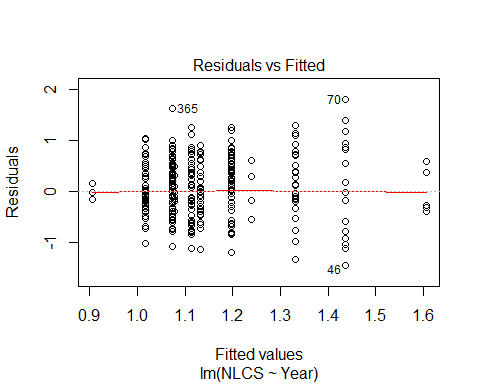 ## 
##  Bartlett test of homogeneity of variances
## 
## data:  YMresiduals by FirstAuthorFemale
## Bartlett's K-squared = 5, df = 1, p-value = 0.03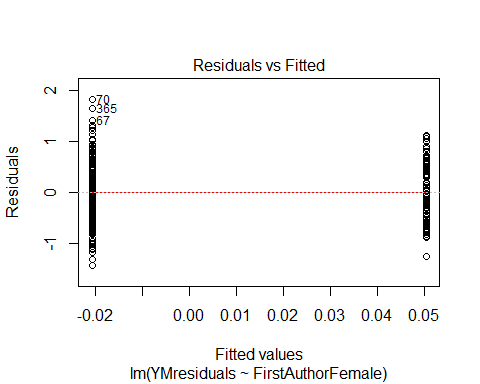 ## [1] "Female first author team size geometric mean: 2.65554386212592"
## [1] "Male first author team size geometric mean: 2.79120672828282"
## 
##  Wilcoxon rank sum test with continuity correction
## 
## data:  FemaleTeamSizes and MaleTeamSizes
## W = 9000, p-value = 0.5
## alternative hypothesis: true location shift is not equal to 0
## 
## [1] "Female last author team size geometric mean: 2.6713254923574"
## [1] "Male last author team size geometric mean: 2.77195313462523"
## 
##  Wilcoxon rank sum test with continuity correction
## 
## data:  FemaleTeamSizes and MaleTeamSizes
## W = 7000, p-value = 0.8
## alternative hypothesis: true location shift is not equal to 0
## 
## [1] "Regression 1: First author gender, last author gender, team size, Year as factors"
##                   GVIF Df GVIF^(1/(2*Df))
## FirstAuthorFemale 1.57  1            1.25
## LastAuthorFemale  1.49  1            1.22
## UniqueAuthors     2.90  4            1.14
## Year              3.68 10            1.07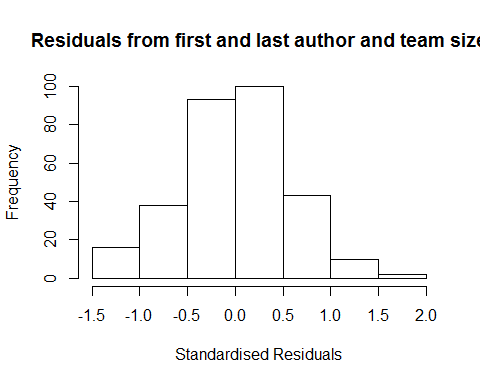 ## [1] "List of  0 outliers with residuals above  2.5"
## [1] ScopusId  NLCS      Year      OneField  Fields    residuals
## <0 rows> (or 0-length row.names)
## 
## Call:
## lmrob(formula = NLCS ~ FirstAuthorFemale + LastAuthorFemale + UniqueAuthors + 
##     Year, data = AllScopusDataOlderFirstLastGendered)
##  \--> method = "MM"
## Residuals:
##    Min     1Q Median     3Q    Max 
## -1.332 -0.376  0.037  0.385  1.685 
## 
## Coefficients:
##                    Estimate Std. Error t value Pr(>|t|)    
## (Intercept)         0.72564    0.16353    4.44  1.3e-05 ***
## FirstAuthorFemale1  0.15062    0.08404    1.79   0.0742 .  
## LastAuthorFemale1  -0.21860    0.09703   -2.25   0.0250 *  
## UniqueAuthors2      0.38327    0.09576    4.00  8.0e-05 ***
## UniqueAuthors3      0.53485    0.20387    2.62   0.0092 ** 
## UniqueAuthors4      0.30344    0.16271    1.86   0.0632 .  
## UniqueAuthors5      0.60911    0.09543    6.38  7.0e-10 ***
## Year2005           -0.03972    0.20366   -0.20   0.8455    
## Year2006           -0.12622    0.19049   -0.66   0.5081    
## Year2007            0.64184    0.23250    2.76   0.0061 ** 
## Year2008            0.21802    0.40589    0.54   0.5916    
## Year2009            0.19990    0.23304    0.86   0.3917    
## Year2010            0.00875    0.18804    0.05   0.9629    
## Year2011           -0.09066    0.17668   -0.51   0.6083    
## Year2012            0.08979    0.18502    0.49   0.6279    
## Year2013           -0.00303    0.16446   -0.02   0.9853    
## Year2014            0.13673    0.16580    0.82   0.4103    
## ---
## Signif. codes:  0 '***' 0.001 '**' 0.01 '*' 0.05 '.' 0.1 ' ' 1
## 
## Robust residual standard error: 0.572 
## Multiple R-squared:  0.171,  Adjusted R-squared:  0.125 
## Convergence in 21 IRWLS iterations
## 
## Robustness weights: 
##  23 weights are ~= 1. The remaining 279 ones are summarized as
##    Min. 1st Qu.  Median    Mean 3rd Qu.    Max. 
##   0.365   0.872   0.954   0.908   0.988   0.999 
## Algorithmic parameters: 
##        tuning.chi                bb        tuning.psi        refine.tol 
##          1.55e+00          5.00e-01          4.69e+00          1.00e-07 
##           rel.tol         solve.tol       eps.outlier             eps.x 
##          1.00e-07          1.00e-07          3.31e-04          1.82e-12 
## warn.limit.reject warn.limit.meanrw 
##          5.00e-01          5.00e-01 
##      nResample         max.it       best.r.s       k.fast.s          k.max 
##            500             50              2              1            200 
##    maxit.scale      trace.lev            mts     compute.rd fast.s.large.n 
##            200              0           1000              0           2000 
##                   psi           subsampling                   cov 
##            "bisquare"         "nonsingular"         ".vcov.avar1" 
## compute.outlier.stats 
##                  "SM" 
## seed : int(0) 
## [1] "Regression 2: First author gender, Last author gender, Year as factors"
##                   GVIF Df GVIF^(1/(2*Df))
## FirstAuthorFemale 1.40  1            1.18
## LastAuthorFemale  1.31  1            1.15
## Year              1.70 10            1.03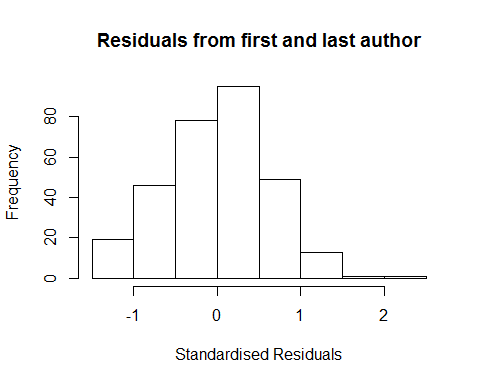 ## [1] "List of  0 outliers with residuals above  2.5"
## [1] ScopusId  NLCS      Year      OneField  Fields    residuals
## <0 rows> (or 0-length row.names)
## 
## Call:
## lmrob(formula = NLCS ~ FirstAuthorFemale + LastAuthorFemale + Year, data = AllScopusDataOlderFirstLastGendered)
##  \--> method = "MM"
## Residuals:
##     Min      1Q  Median      3Q     Max 
## -1.2700 -0.4007  0.0449  0.4156  2.0377 
## 
## Coefficients:
##                    Estimate Std. Error t value Pr(>|t|)    
## (Intercept)          1.0551     0.1208    8.73  < 2e-16 ***
## FirstAuthorFemale1   0.1614     0.0820    1.97  0.04995 *  
## LastAuthorFemale1   -0.2667     0.1029   -2.59  0.01001 *  
## Year2005             0.1734     0.2066    0.84  0.40202    
## Year2006            -0.1505     0.1397   -1.08  0.28251    
## Year2007             0.7601     0.1967    3.87  0.00014 ***
## Year2008             0.1452     0.4014    0.36  0.71780    
## Year2009             0.1734     0.2103    0.82  0.41017    
## Year2010             0.0394     0.1595    0.25  0.80479    
## Year2011            -0.0350     0.1503   -0.23  0.81602    
## Year2012             0.1593     0.1675    0.95  0.34239    
## Year2013             0.0551     0.1439    0.38  0.70188    
## Year2014             0.2149     0.1434    1.50  0.13505    
## ---
## Signif. codes:  0 '***' 0.001 '**' 0.01 '*' 0.05 '.' 0.1 ' ' 1
## 
## Robust residual standard error: 0.607 
## Multiple R-squared:  0.0601, Adjusted R-squared:  0.0211 
## Convergence in 20 IRWLS iterations
## 
## Robustness weights: 
##  25 weights are ~= 1. The remaining 277 ones are summarized as
##    Min. 1st Qu.  Median    Mean 3rd Qu.    Max. 
##   0.237   0.865   0.950   0.907   0.987   0.999 
## Algorithmic parameters: 
##        tuning.chi                bb        tuning.psi        refine.tol 
##          1.55e+00          5.00e-01          4.69e+00          1.00e-07 
##           rel.tol         solve.tol       eps.outlier             eps.x 
##          1.00e-07          1.00e-07          3.31e-04          1.82e-12 
## warn.limit.reject warn.limit.meanrw 
##          5.00e-01          5.00e-01 
##      nResample         max.it       best.r.s       k.fast.s          k.max 
##            500             50              2              1            200 
##    maxit.scale      trace.lev            mts     compute.rd fast.s.large.n 
##            200              0           1000              0           2000 
##                   psi           subsampling                   cov 
##            "bisquare"         "nonsingular"         ".vcov.avar1" 
## compute.outlier.stats 
##                  "SM" 
## seed : int(0) 
## [1] "Regression 3: First author gender, Year as factors"
##                   GVIF Df GVIF^(1/(2*Df))
## FirstAuthorFemale 1.29  1            1.13
## Year              1.29 10            1.01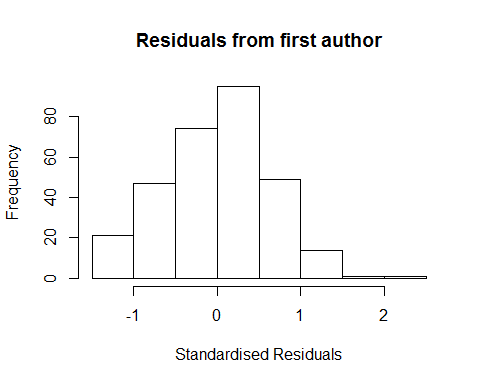 ## [1] "List of  0 outliers with residuals above  2.5"
## [1] ScopusId  NLCS      Year      OneField  Fields    residuals
## <0 rows> (or 0-length row.names)
## 
## Call:
## lmrob(formula = NLCS ~ FirstAuthorFemale + Year, data = AllScopusDataOlderFirstLastGendered)
##  \--> method = "MM"
## Residuals:
##     Min      1Q  Median      3Q     Max 
## -1.3475 -0.4101  0.0319  0.4132  2.1210 
## 
## Coefficients:
##                    Estimate Std. Error t value Pr(>|t|)    
## (Intercept)         1.06331    0.11791    9.02   <2e-16 ***
## FirstAuthorFemale1  0.10534    0.08329    1.26    0.207    
## Year2005            0.12950    0.21734    0.60    0.552    
## Year2006           -0.15868    0.13722   -1.16    0.248    
## Year2007            0.61809    0.25125    2.46    0.014 *  
## Year2008            0.05370    0.42435    0.13    0.899    
## Year2009            0.14924    0.20679    0.72    0.471    
## Year2010            0.02653    0.15475    0.17    0.864    
## Year2011           -0.07605    0.14986   -0.51    0.612    
## Year2012            0.09748    0.16338    0.60    0.551    
## Year2013            0.00299    0.14074    0.02    0.983    
## Year2014            0.17880    0.14130    1.27    0.207    
## ---
## Signif. codes:  0 '***' 0.001 '**' 0.01 '*' 0.05 '.' 0.1 ' ' 1
## 
## Robust residual standard error: 0.613 
## Multiple R-squared:  0.0357, Adjusted R-squared:  -0.000905 
## Convergence in 21 IRWLS iterations
## 
## Robustness weights: 
##  22 weights are ~= 1. The remaining 280 ones are summarized as
##    Min. 1st Qu.  Median    Mean 3rd Qu.    Max. 
##   0.207   0.868   0.950   0.908   0.987   0.999 
## Algorithmic parameters: 
##        tuning.chi                bb        tuning.psi        refine.tol 
##          1.55e+00          5.00e-01          4.69e+00          1.00e-07 
##           rel.tol         solve.tol       eps.outlier             eps.x 
##          1.00e-07          1.00e-07          3.31e-04          1.82e-12 
## warn.limit.reject warn.limit.meanrw 
##          5.00e-01          5.00e-01 
##      nResample         max.it       best.r.s       k.fast.s          k.max 
##            500             50              2              1            200 
##    maxit.scale      trace.lev            mts     compute.rd fast.s.large.n 
##            200              0           1000              0           2000 
##                   psi           subsampling                   cov 
##            "bisquare"         "nonsingular"         ".vcov.avar1" 
## compute.outlier.stats 
##                  "SM" 
## seed : int(0) 
## [1] "Regression 4: Last author gender, Year as factors"
##                  GVIF Df GVIF^(1/(2*Df))
## LastAuthorFemale 1.27  1            1.12
## Year             1.27 10            1.01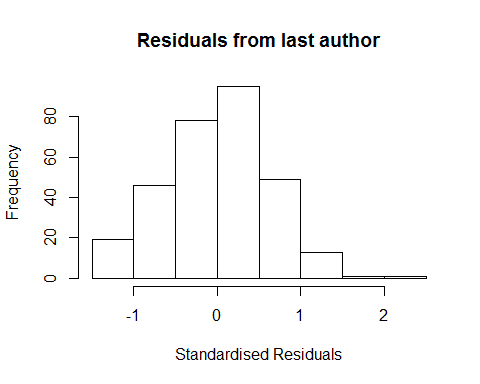 ## [1] "List of  0 outliers with residuals above  2.5"
## [1] ScopusId  NLCS      Year      OneField  Fields    residuals
## <0 rows> (or 0-length row.names)
## 
## Call:
## lmrob(formula = NLCS ~ LastAuthorFemale + Year, data = AllScopusDataOlderFirstLastGendered)
##  \--> method = "MM"
## Residuals:
##      Min       1Q   Median       3Q      Max 
## -1.30843 -0.40618  0.00876  0.42673  2.02118 
## 
## Coefficients:
##                   Estimate Std. Error t value Pr(>|t|)    
## (Intercept)         1.0789     0.1129    9.55  < 2e-16 ***
## LastAuthorFemale1  -0.2194     0.1000   -2.19  0.02911 *  
## Year2005            0.2040     0.2194    0.93  0.35331    
## Year2006           -0.1742     0.1330   -1.31  0.19111    
## Year2007            0.7126     0.2007    3.55  0.00045 ***
## Year2008            0.1380     0.4508    0.31  0.75979    
## Year2009            0.2183     0.2093    1.04  0.29796    
## Year2010            0.0600     0.1516    0.40  0.69280    
## Year2011           -0.0282     0.1464   -0.19  0.84754    
## Year2012            0.1674     0.1593    1.05  0.29409    
## Year2013            0.0772     0.1371    0.56  0.57378    
## Year2014            0.2296     0.1361    1.69  0.09269 .  
## ---
## Signif. codes:  0 '***' 0.001 '**' 0.01 '*' 0.05 '.' 0.1 ' ' 1
## 
## Robust residual standard error: 0.606 
## Multiple R-squared:  0.049,  Adjusted R-squared:  0.0129 
## Convergence in 22 IRWLS iterations
## 
## Robustness weights: 
##  34 weights are ~= 1. The remaining 268 ones are summarized as
##    Min. 1st Qu.  Median    Mean 3rd Qu.    Max. 
##   0.244   0.872   0.945   0.903   0.985   0.999 
## Algorithmic parameters: 
##        tuning.chi                bb        tuning.psi        refine.tol 
##          1.55e+00          5.00e-01          4.69e+00          1.00e-07 
##           rel.tol         solve.tol       eps.outlier             eps.x 
##          1.00e-07          1.00e-07          3.31e-04          1.82e-12 
## warn.limit.reject warn.limit.meanrw 
##          5.00e-01          5.00e-01 
##      nResample         max.it       best.r.s       k.fast.s          k.max 
##            500             50              2              1            200 
##    maxit.scale      trace.lev            mts     compute.rd fast.s.large.n 
##            200              0           1000              0           2000 
##                   psi           subsampling                   cov 
##            "bisquare"         "nonsingular"         ".vcov.avar1" 
## compute.outlier.stats 
##                  "SM" 
## seed : int(0) 
## [1] "Sample size for the above analysis:  302"
## [1] ""
## [1] ""
## [1] "###################################"
## [1] "Analysis of AJSC 1302"
## [1] "###################################"
## [1] "Sample sizes for all years [All, first gendered, first & last gendered] [check that these decrease]"
## 
## 1996 1997 1998 1999 2000 2001 2002 2003 2004 2005 2006 2007 2008 2009 2010 
##  333  283  305  278  303  338  340  272  308  351  388  433  446  420  460 
## 2011 2012 2013 2014 
##  467  566  521  526 
## 
## 1996 1997 1998 1999 2000 2001 2002 2003 2004 2005 2006 2007 2008 2009 2010 
##  239  169  220  200  159  140  260  199  234  274  295  327  332  330  335 
## 2011 2012 2013 2014 
##  340  413  387  390 
## 
## 1996 1997 1998 1999 2000 2001 2002 2003 2004 2005 2006 2007 2008 2009 2010 
##  221  156  207  177  143  122  228  174  204  244  264  291  287  291  291 
## 2011 2012 2013 2014 
##  310  368  340  341 
## [1] "Heteroscedasticity checks, confirming that there are problems with these"
## 
##  Bartlett test of homogeneity of variances
## 
## data:  NLCS by Year
## Bartlett's K-squared = 70, df = 20, p-value = 8e-08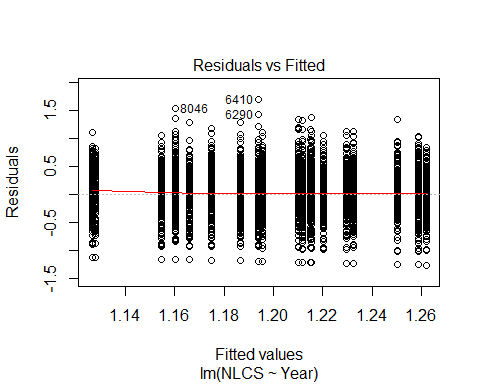 ## 
##  Bartlett test of homogeneity of variances
## 
## data:  YMresiduals by FirstAuthorFemale
## Bartlett's K-squared = 2, df = 1, p-value = 0.2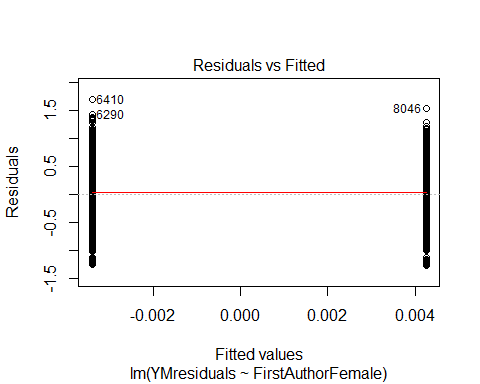 ## [1] "Female first author team size geometric mean: 3.35947472918858"
## [1] "Male first author team size geometric mean: 3.26612203035433"
## 
##  Wilcoxon rank sum test with continuity correction
## 
## data:  FemaleTeamSizes and MaleTeamSizes
## W = 3e+06, p-value = 0.4
## alternative hypothesis: true location shift is not equal to 0
## 
## [1] "Female last author team size geometric mean: 3.08521365727462"
## [1] "Male last author team size geometric mean: 3.42029352231071"
## 
##  Wilcoxon rank sum test with continuity correction
## 
## data:  FemaleTeamSizes and MaleTeamSizes
## W = 2e+06, p-value = 8e-07
## alternative hypothesis: true location shift is not equal to 0
## 
## [1] "Regression 1: First author gender, last author gender, team size, Year as factors"
##                   GVIF Df GVIF^(1/(2*Df))
## FirstAuthorFemale 1.04  1            1.02
## LastAuthorFemale  1.04  1            1.02
## UniqueAuthors     1.14  4            1.02
## Year              1.17 18            1.00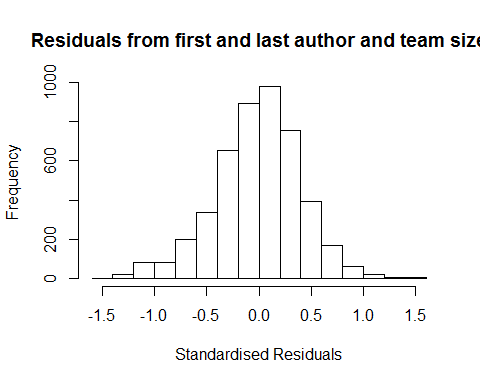 ## [1] "List of  0 outliers with residuals above  2.5"
## [1] ScopusId  NLCS      Year      OneField  Fields    residuals
## <0 rows> (or 0-length row.names)
## 
## Call:
## lmrob(formula = NLCS ~ FirstAuthorFemale + LastAuthorFemale + UniqueAuthors + 
##     Year, data = AllScopusDataOlderFirstLastGendered)
##  \--> method = "MM"
## Residuals:
##     Min      1Q  Median      3Q     Max 
## -1.4106 -0.2597  0.0119  0.2513  1.5993 
## 
## Coefficients:
##                    Estimate Std. Error t value Pr(>|t|)    
## (Intercept)         1.11079    0.03702   30.00  < 2e-16 ***
## FirstAuthorFemale1  0.00061    0.01200    0.05  0.95948    
## LastAuthorFemale1   0.02537    0.01282    1.98  0.04784 *  
## UniqueAuthors2      0.09882    0.02362    4.18  2.9e-05 ***
## UniqueAuthors3      0.18960    0.02855    6.64  3.5e-11 ***
## UniqueAuthors4      0.21077    0.02472    8.53  < 2e-16 ***
## UniqueAuthors5      0.28576    0.02176   13.13  < 2e-16 ***
## Year1997           -0.05065    0.04682   -1.08  0.27936    
## Year1998           -0.10491    0.04702   -2.23  0.02570 *  
## Year1999           -0.10067    0.04476   -2.25  0.02454 *  
## Year2000           -0.01192    0.04799   -0.25  0.80378    
## Year2001           -0.07042    0.05846   -1.20  0.22838    
## Year2002           -0.02946    0.04122   -0.71  0.47488    
## Year2003           -0.05428    0.04500   -1.21  0.22779    
## Year2004           -0.01987    0.04097   -0.48  0.62773    
## Year2005           -0.06971    0.04038   -1.73  0.08436 .  
## Year2006           -0.07109    0.03917   -1.81  0.06961 .  
## Year2007           -0.10616    0.03913   -2.71  0.00669 ** 
## Year2008           -0.14606    0.03949   -3.70  0.00022 ***
## Year2009           -0.06787    0.04037   -1.68  0.09277 .  
## Year2010           -0.08005    0.03774   -2.12  0.03394 *  
## Year2011           -0.11381    0.03911   -2.91  0.00363 ** 
## Year2012           -0.13041    0.03743   -3.48  0.00050 ***
## Year2013           -0.08817    0.03834   -2.30  0.02153 *  
## Year2014           -0.17259    0.03921   -4.40  1.1e-05 ***
## ---
## Signif. codes:  0 '***' 0.001 '**' 0.01 '*' 0.05 '.' 0.1 ' ' 1
## 
## Robust residual standard error: 0.38 
## Multiple R-squared:  0.0696, Adjusted R-squared:  0.0648 
## Convergence in 13 IRWLS iterations
## 
## Robustness weights: 
##  380 weights are ~= 1. The remaining 4279 ones are summarized as
##    Min. 1st Qu.  Median    Mean 3rd Qu.    Max. 
##   0.037   0.867   0.950   0.894   0.985   0.999 
## Algorithmic parameters: 
##        tuning.chi                bb        tuning.psi        refine.tol 
##          1.55e+00          5.00e-01          4.69e+00          1.00e-07 
##           rel.tol         solve.tol       eps.outlier             eps.x 
##          1.00e-07          1.00e-07          2.15e-05          1.82e-12 
## warn.limit.reject warn.limit.meanrw 
##          5.00e-01          5.00e-01 
##      nResample         max.it       best.r.s       k.fast.s          k.max 
##            500             50              2              1            200 
##    maxit.scale      trace.lev            mts     compute.rd fast.s.large.n 
##            200              0           1000              0           2000 
##                   psi           subsampling                   cov 
##            "bisquare"         "nonsingular"         ".vcov.avar1" 
## compute.outlier.stats 
##                  "SM" 
## seed : int(0) 
## [1] "Regression 2: First author gender, Last author gender, Year as factors"
##                   GVIF Df GVIF^(1/(2*Df))
## FirstAuthorFemale 1.03  1            1.01
## LastAuthorFemale  1.03  1            1.02
## Year              1.04 18            1.00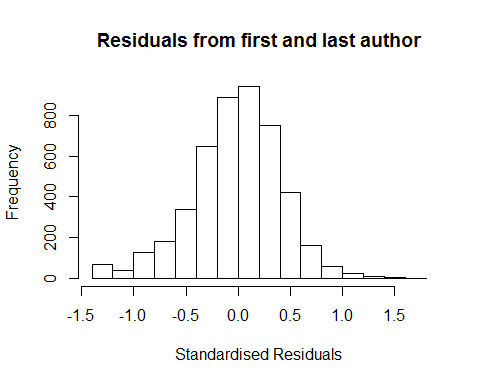 ## [1] "List of  0 outliers with residuals above  2.5"
## [1] ScopusId  NLCS      Year      OneField  Fields    residuals
## <0 rows> (or 0-length row.names)
## 
## Call:
## lmrob(formula = NLCS ~ FirstAuthorFemale + LastAuthorFemale + Year, data = AllScopusDataOlderFirstLastGendered)
##  \--> method = "MM"
## Residuals:
##    Min     1Q Median     3Q    Max 
## -1.290 -0.265  0.010  0.261  1.683 
## 
## Coefficients:
##                    Estimate Std. Error t value Pr(>|t|)    
## (Intercept)         1.26010    0.03224   39.09   <2e-16 ***
## FirstAuthorFemale1  0.00552    0.01228    0.45    0.653    
## LastAuthorFemale1   0.01209    0.01309    0.92    0.356    
## Year1997           -0.05968    0.04808   -1.24    0.215    
## Year1998           -0.10404    0.04679   -2.22    0.026 *  
## Year1999           -0.09397    0.04543   -2.07    0.039 *  
## Year2000            0.01236    0.04807    0.26    0.797    
## Year2001           -0.05469    0.05810   -0.94    0.347    
## Year2002           -0.01796    0.04217   -0.43    0.670    
## Year2003           -0.02212    0.04565   -0.48    0.628    
## Year2004            0.00512    0.04096    0.13    0.900    
## Year2005           -0.02063    0.04071   -0.51    0.612    
## Year2006           -0.03510    0.03986   -0.88    0.379    
## Year2007           -0.07119    0.04005   -1.78    0.076 .  
## Year2008           -0.09984    0.03954   -2.52    0.012 *  
## Year2009           -0.02661    0.04062   -0.66    0.512    
## Year2010           -0.02865    0.03768   -0.76    0.447    
## Year2011           -0.06078    0.03864   -1.57    0.116    
## Year2012           -0.06301    0.03730   -1.69    0.091 .  
## Year2013           -0.01491    0.03841   -0.39    0.698    
## Year2014           -0.09932    0.03948   -2.52    0.012 *  
## ---
## Signif. codes:  0 '***' 0.001 '**' 0.01 '*' 0.05 '.' 0.1 ' ' 1
## 
## Robust residual standard error: 0.389 
## Multiple R-squared:  0.00786,    Adjusted R-squared:  0.00358 
## Convergence in 12 IRWLS iterations
## 
## Robustness weights: 
##  384 weights are ~= 1. The remaining 4275 ones are summarized as
##    Min. 1st Qu.  Median    Mean 3rd Qu.    Max. 
##   0.022   0.868   0.950   0.893   0.985   0.999 
## Algorithmic parameters: 
##        tuning.chi                bb        tuning.psi        refine.tol 
##          1.55e+00          5.00e-01          4.69e+00          1.00e-07 
##           rel.tol         solve.tol       eps.outlier             eps.x 
##          1.00e-07          1.00e-07          2.15e-05          1.82e-12 
## warn.limit.reject warn.limit.meanrw 
##          5.00e-01          5.00e-01 
##      nResample         max.it       best.r.s       k.fast.s          k.max 
##            500             50              2              1            200 
##    maxit.scale      trace.lev            mts     compute.rd fast.s.large.n 
##            200              0           1000              0           2000 
##                   psi           subsampling                   cov 
##            "bisquare"         "nonsingular"         ".vcov.avar1" 
## compute.outlier.stats 
##                  "SM" 
## seed : int(0) 
## [1] "Regression 3: First author gender, Year as factors"
##                   GVIF Df GVIF^(1/(2*Df))
## FirstAuthorFemale 1.02  1            1.01
## Year              1.02 18            1.00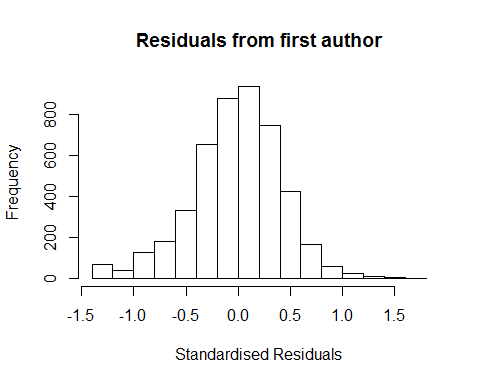 ## [1] "List of  0 outliers with residuals above  2.5"
## [1] ScopusId  NLCS      Year      OneField  Fields    residuals
## <0 rows> (or 0-length row.names)
## 
## Call:
## lmrob(formula = NLCS ~ FirstAuthorFemale + Year, data = AllScopusDataOlderFirstLastGendered)
##  \--> method = "MM"
## Residuals:
##     Min      1Q  Median      3Q     Max 
## -1.2821 -0.2657  0.0103  0.2603  1.6801 
## 
## Coefficients:
##                    Estimate Std. Error t value Pr(>|t|)    
## (Intercept)         1.26323    0.03211   39.35   <2e-16 ***
## FirstAuthorFemale1  0.00751    0.01225    0.61    0.540    
## Year1997           -0.05933    0.04810   -1.23    0.217    
## Year1998           -0.10351    0.04678   -2.21    0.027 *  
## Year1999           -0.09372    0.04540   -2.06    0.039 *  
## Year2000            0.01134    0.04805    0.24    0.813    
## Year2001           -0.05507    0.05812   -0.95    0.343    
## Year2002           -0.01748    0.04211   -0.41    0.678    
## Year2003           -0.02147    0.04562   -0.47    0.638    
## Year2004            0.00542    0.04093    0.13    0.895    
## Year2005           -0.02029    0.04071   -0.50    0.618    
## Year2006           -0.03552    0.03983   -0.89    0.373    
## Year2007           -0.07103    0.04002   -1.77    0.076 .  
## Year2008           -0.10005    0.03951   -2.53    0.011 *  
## Year2009           -0.02655    0.04060   -0.65    0.513    
## Year2010           -0.02935    0.03764   -0.78    0.436    
## Year2011           -0.06133    0.03862   -1.59    0.112    
## Year2012           -0.06309    0.03726   -1.69    0.090 .  
## Year2013           -0.01537    0.03836   -0.40    0.689    
## Year2014           -0.09956    0.03946   -2.52    0.012 *  
## ---
## Signif. codes:  0 '***' 0.001 '**' 0.01 '*' 0.05 '.' 0.1 ' ' 1
## 
## Robust residual standard error: 0.389 
## Multiple R-squared:  0.00764,    Adjusted R-squared:  0.00358 
## Convergence in 12 IRWLS iterations
## 
## Robustness weights: 
##  386 weights are ~= 1. The remaining 4273 ones are summarized as
##    Min. 1st Qu.  Median    Mean 3rd Qu.    Max. 
##   0.023   0.867   0.951   0.893   0.985   0.999 
## Algorithmic parameters: 
##        tuning.chi                bb        tuning.psi        refine.tol 
##          1.55e+00          5.00e-01          4.69e+00          1.00e-07 
##           rel.tol         solve.tol       eps.outlier             eps.x 
##          1.00e-07          1.00e-07          2.15e-05          1.82e-12 
## warn.limit.reject warn.limit.meanrw 
##          5.00e-01          5.00e-01 
##      nResample         max.it       best.r.s       k.fast.s          k.max 
##            500             50              2              1            200 
##    maxit.scale      trace.lev            mts     compute.rd fast.s.large.n 
##            200              0           1000              0           2000 
##                   psi           subsampling                   cov 
##            "bisquare"         "nonsingular"         ".vcov.avar1" 
## compute.outlier.stats 
##                  "SM" 
## seed : int(0) 
## [1] "Regression 4: Last author gender, Year as factors"
##                  GVIF Df GVIF^(1/(2*Df))
## LastAuthorFemale 1.02  1            1.01
## Year             1.02 18            1.00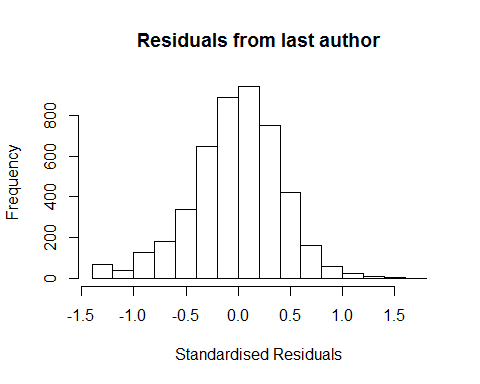 ## [1] "List of  0 outliers with residuals above  2.5"
## [1] ScopusId  NLCS      Year      OneField  Fields    residuals
## <0 rows> (or 0-length row.names)
## 
## Call:
## lmrob(formula = NLCS ~ LastAuthorFemale + Year, data = AllScopusDataOlderFirstLastGendered)
##  \--> method = "MM"
## Residuals:
##     Min      1Q  Median      3Q     Max 
## -1.2880 -0.2641  0.0109  0.2620  1.6806 
## 
## Coefficients:
##                   Estimate Std. Error t value Pr(>|t|)    
## (Intercept)        1.26226    0.03179   39.71   <2e-16 ***
## LastAuthorFemale1  0.01311    0.01305    1.01    0.315    
## Year1997          -0.06006    0.04808   -1.25    0.212    
## Year1998          -0.10440    0.04678   -2.23    0.026 *  
## Year1999          -0.09434    0.04540   -2.08    0.038 *  
## Year2000           0.01267    0.04805    0.26    0.792    
## Year2001          -0.05468    0.05811   -0.94    0.347    
## Year2002          -0.01827    0.04218   -0.43    0.665    
## Year2003          -0.02187    0.04563   -0.48    0.632    
## Year2004           0.00509    0.04097    0.12    0.901    
## Year2005          -0.02059    0.04072   -0.51    0.613    
## Year2006          -0.03536    0.03986   -0.89    0.375    
## Year2007          -0.07113    0.04006   -1.78    0.076 .  
## Year2008          -0.09948    0.03954   -2.52    0.012 *  
## Year2009          -0.02635    0.04064   -0.65    0.517    
## Year2010          -0.02848    0.03768   -0.76    0.450    
## Year2011          -0.06090    0.03865   -1.58    0.115    
## Year2012          -0.06269    0.03730   -1.68    0.093 .  
## Year2013          -0.01492    0.03842   -0.39    0.698    
## Year2014          -0.09950    0.03948   -2.52    0.012 *  
## ---
## Signif. codes:  0 '***' 0.001 '**' 0.01 '*' 0.05 '.' 0.1 ' ' 1
## 
## Robust residual standard error: 0.389 
## Multiple R-squared:  0.00782,    Adjusted R-squared:  0.00375 
## Convergence in 12 IRWLS iterations
## 
## Robustness weights: 
##  387 weights are ~= 1. The remaining 4272 ones are summarized as
##    Min. 1st Qu.  Median    Mean 3rd Qu.    Max. 
##   0.023   0.868   0.950   0.893   0.985   0.999 
## Algorithmic parameters: 
##        tuning.chi                bb        tuning.psi        refine.tol 
##          1.55e+00          5.00e-01          4.69e+00          1.00e-07 
##           rel.tol         solve.tol       eps.outlier             eps.x 
##          1.00e-07          1.00e-07          2.15e-05          1.82e-12 
## warn.limit.reject warn.limit.meanrw 
##          5.00e-01          5.00e-01 
##      nResample         max.it       best.r.s       k.fast.s          k.max 
##            500             50              2              1            200 
##    maxit.scale      trace.lev            mts     compute.rd fast.s.large.n 
##            200              0           1000              0           2000 
##                   psi           subsampling                   cov 
##            "bisquare"         "nonsingular"         ".vcov.avar1" 
## compute.outlier.stats 
##                  "SM" 
## seed : int(0) 
## [1] "Sample size for the above analysis:  4659"
## [1] ""
## [1] ""
## [1] "###################################"
## [1] "Analysis of AJSC 1303"
## [1] "###################################"
## [1] "Sample sizes for all years [All, first gendered, first & last gendered] [check that these decrease]"
## 
##  1996  1997  1998  1999  2000  2001  2002  2003  2004  2005  2006  2007 
## 18463 15727 13926 11208 12065 10650 12430 10983 11797 11520 11649 11447 
##  2008  2009  2010  2011  2012  2013  2014 
## 11686 12238 12150 12467 11532 10956 10245 
## 
## 1996 1997 1998 1999 2000 2001 2002 2003 2004 2005 2006 2007 2008 2009 2010 
## 8787 8151 7598 7200 6632 5209 8009 6876 7295 7140 7165 7173 7412 7670 7561 
## 2011 2012 2013 2014 
## 7831 7353 7028 6641 
## 
## 1996 1997 1998 1999 2000 2001 2002 2003 2004 2005 2006 2007 2008 2009 2010 
## 7376 6870 6436 6014 5588 4357 6690 5784 6081 5895 5901 5897 6131 6338 6195 
## 2011 2012 2013 2014 
## 6422 6064 5786 5461 
## [1] "Heteroscedasticity checks, confirming that there are problems with these"
## 
##  Bartlett test of homogeneity of variances
## 
## data:  NLCS by Year
## Bartlett's K-squared = 8000, df = 20, p-value <2e-16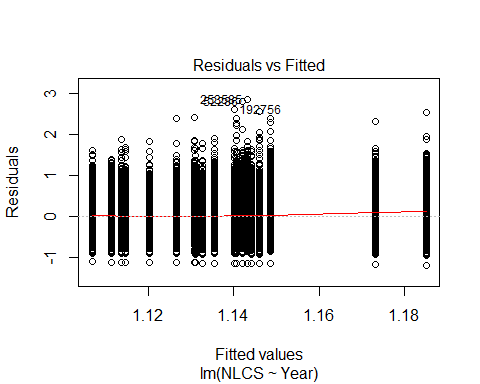 ## 
##  Bartlett test of homogeneity of variances
## 
## data:  YMresiduals by FirstAuthorFemale
## Bartlett's K-squared = 100, df = 1, p-value <2e-16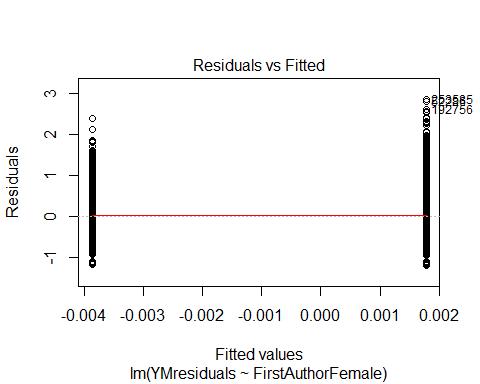 ## [1] "Female first author team size geometric mean: 3.75521546448353"
## [1] "Male first author team size geometric mean: 3.47550747279925"
## 
##  Wilcoxon rank sum test with continuity correction
## 
## data:  FemaleTeamSizes and MaleTeamSizes
## W = 2e+09, p-value <2e-16
## alternative hypothesis: true location shift is not equal to 0
## 
## [1] "Female last author team size geometric mean: 3.60897209160943"
## [1] "Male last author team size geometric mean: 3.55310623873974"
## 
##  Wilcoxon rank sum test with continuity correction
## 
## data:  FemaleTeamSizes and MaleTeamSizes
## W = 1e+09, p-value = 3e-04
## alternative hypothesis: true location shift is not equal to 0
## 
## [1] "Regression 1: First author gender, last author gender, team size, Year as factors"
##                   GVIF Df GVIF^(1/(2*Df))
## FirstAuthorFemale 1.01  1            1.01
## LastAuthorFemale  1.01  1            1.01
## UniqueAuthors     1.04  4            1.00
## Year              1.04 18            1.00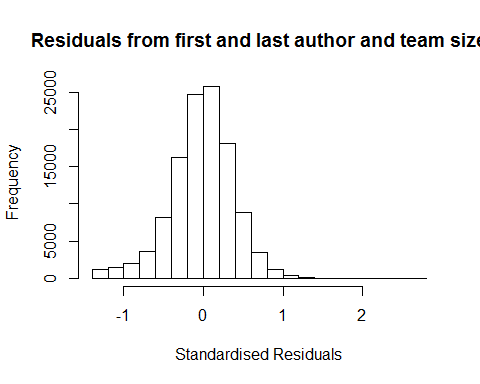 ## [1] "List of  3 outliers with residuals above  2.5"
##           ScopusId NLCS Year OneField Fields residuals
## 52286   0031773680 3.96 1998     1303      6      2.78
## 192756 65449136284 3.76 2009     1303      7      2.67
## 253585 84871809302 4.00 2013     1303      6      2.79
## 
## Call:
## lmrob(formula = NLCS ~ FirstAuthorFemale + LastAuthorFemale + UniqueAuthors + 
##     Year, data = AllScopusDataOlderFirstLastGendered)
##  \--> method = "MM"
## Residuals:
##      Min       1Q   Median       3Q      Max 
## -1.37364 -0.23692  0.00292  0.23094  2.78637 
## 
## Coefficients:
##                    Estimate Std. Error t value Pr(>|t|)    
## (Intercept)         1.08899    0.00903  120.60  < 2e-16 ***
## FirstAuthorFemale1 -0.01197    0.00232   -5.15  2.6e-07 ***
## LastAuthorFemale1  -0.01496    0.00286   -5.24  1.6e-07 ***
## UniqueAuthors2      0.16666    0.00711   23.44  < 2e-16 ***
## UniqueAuthors3      0.22243    0.00775   28.72  < 2e-16 ***
## UniqueAuthors4      0.21438    0.00726   29.55  < 2e-16 ***
## UniqueAuthors5      0.28464    0.00701   40.60  < 2e-16 ***
## Year1997           -0.01871    0.00879   -2.13    0.033 *  
## Year1998           -0.07654    0.00820   -9.34  < 2e-16 ***
## Year1999           -0.13131    0.00755  -17.40  < 2e-16 ***
## Year2000           -0.13831    0.00798  -17.34  < 2e-16 ***
## Year2001           -0.15394    0.00792  -19.44  < 2e-16 ***
## Year2002           -0.16213    0.00730  -22.21  < 2e-16 ***
## Year2003           -0.18378    0.00741  -24.79  < 2e-16 ***
## Year2004           -0.17855    0.00727  -24.55  < 2e-16 ***
## Year2005           -0.18435    0.00738  -24.98  < 2e-16 ***
## Year2006           -0.19274    0.00742  -25.99  < 2e-16 ***
## Year2007           -0.16948    0.00753  -22.50  < 2e-16 ***
## Year2008           -0.16723    0.00746  -22.40  < 2e-16 ***
## Year2009           -0.16414    0.00753  -21.80  < 2e-16 ***
## Year2010           -0.16595    0.00756  -21.96  < 2e-16 ***
## Year2011           -0.16584    0.00756  -21.93  < 2e-16 ***
## Year2012           -0.17284    0.00781  -22.13  < 2e-16 ***
## Year2013           -0.16201    0.00804  -20.15  < 2e-16 ***
## Year2014           -0.15284    0.00845  -18.08  < 2e-16 ***
## ---
## Signif. codes:  0 '***' 0.001 '**' 0.01 '*' 0.05 '.' 0.1 ' ' 1
## 
## Robust residual standard error: 0.348 
## Multiple R-squared:  0.0534, Adjusted R-squared:  0.0532 
## Convergence in 16 IRWLS iterations
## 
## Robustness weights: 
##  44 observations c(1531,5850,6115,7919,11149,19539,20586,24556,36589,36590,43261,49737,51165,53965,58649,60019,68414,69355,72907,75615,82610,82858,88052,89379,90517,92684,94109,95291,96853,96855,97334,101548,101798,102174,102831,104323,108419,109806,111811,111818,112703,114417,114713,115251)
##   are outliers with |weight| = 0 ( < 8.7e-07); 
##  9642 weights are ~= 1. The remaining 105600 ones are summarized as
##    Min. 1st Qu.  Median    Mean 3rd Qu.    Max. 
##   0.000   0.863   0.951   0.887   0.986   0.999 
## Algorithmic parameters: 
##        tuning.chi                bb        tuning.psi        refine.tol 
##          1.55e+00          5.00e-01          4.69e+00          1.00e-07 
##           rel.tol         solve.tol       eps.outlier             eps.x 
##          1.00e-07          1.00e-07          8.67e-07          1.82e-12 
## warn.limit.reject warn.limit.meanrw 
##          5.00e-01          5.00e-01 
##      nResample         max.it       best.r.s       k.fast.s          k.max 
##            500             50              2              1            200 
##    maxit.scale      trace.lev            mts     compute.rd fast.s.large.n 
##            200              0           1000              0           2000 
##                   psi           subsampling                   cov 
##            "bisquare"         "nonsingular"         ".vcov.avar1" 
## compute.outlier.stats 
##                  "SM" 
## seed : int(0) 
## [1] "Regression 2: First author gender, Last author gender, Year as factors"
##                   GVIF Df GVIF^(1/(2*Df))
## FirstAuthorFemale 1.01  1               1
## LastAuthorFemale  1.01  1               1
## Year              1.01 18               1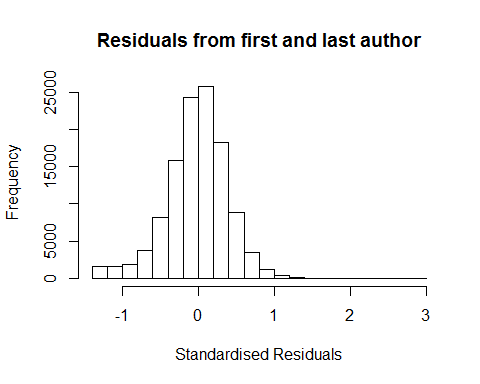 ## [1] "List of  3 outliers with residuals above  2.5"
##           ScopusId NLCS Year OneField Fields residuals
## 52286   0031773680 3.96 1998     1303      6      2.75
## 192756 65449136284 3.76 2009     1303      7      2.61
## 253585 84871809302 4.00 2013     1303      6      2.84
## 
## Call:
## lmrob(formula = NLCS ~ FirstAuthorFemale + LastAuthorFemale + Year, data = AllScopusDataOlderFirstLastGendered)
##  \--> method = "MM"
## Residuals:
##      Min       1Q   Median       3Q      Max 
## -1.28730 -0.24125  0.00424  0.23127  2.84267 
## 
## Coefficients:
##                    Estimate Std. Error t value Pr(>|t|)    
## (Intercept)         1.28730    0.00618  208.27  < 2e-16 ***
## FirstAuthorFemale1 -0.00285    0.00235   -1.21     0.23    
## LastAuthorFemale1  -0.01465    0.00289   -5.07  3.9e-07 ***
## Year1997           -0.01369    0.00888   -1.54     0.12    
## Year1998           -0.07402    0.00829   -8.93  < 2e-16 ***
## Year1999           -0.12776    0.00763  -16.75  < 2e-16 ***
## Year2000           -0.13193    0.00807  -16.35  < 2e-16 ***
## Year2001           -0.14108    0.00804  -17.56  < 2e-16 ***
## Year2002           -0.14856    0.00738  -20.13  < 2e-16 ***
## Year2003           -0.16670    0.00749  -22.24  < 2e-16 ***
## Year2004           -0.16102    0.00736  -21.88  < 2e-16 ***
## Year2005           -0.16619    0.00747  -22.23  < 2e-16 ***
## Year2006           -0.17161    0.00749  -22.91  < 2e-16 ***
## Year2007           -0.14743    0.00763  -19.33  < 2e-16 ***
## Year2008           -0.14320    0.00756  -18.95  < 2e-16 ***
## Year2009           -0.13944    0.00762  -18.31  < 2e-16 ***
## Year2010           -0.13907    0.00764  -18.20  < 2e-16 ***
## Year2011           -0.13930    0.00764  -18.23  < 2e-16 ***
## Year2012           -0.14479    0.00791  -18.31  < 2e-16 ***
## Year2013           -0.13197    0.00812  -16.25  < 2e-16 ***
## Year2014           -0.12378    0.00855  -14.47  < 2e-16 ***
## ---
## Signif. codes:  0 '***' 0.001 '**' 0.01 '*' 0.05 '.' 0.1 ' ' 1
## 
## Robust residual standard error: 0.353 
## Multiple R-squared:  0.0169, Adjusted R-squared:  0.0167 
## Convergence in 15 IRWLS iterations
## 
## Robustness weights: 
##  34 observations c(1531,5850,6115,7919,19539,20586,36590,44926,51165,60019,68414,69355,72907,82858,88052,89379,90517,92684,94109,95291,96853,97334,101548,101798,102174,102831,104323,108419,109806,111811,111818,112703,114713,115251)
##   are outliers with |weight| = 0 ( < 8.7e-07); 
##  9921 weights are ~= 1. The remaining 105331 ones are summarized as
##    Min. 1st Qu.  Median    Mean 3rd Qu.    Max. 
##   0.000   0.862   0.950   0.886   0.986   0.999 
## Algorithmic parameters: 
##        tuning.chi                bb        tuning.psi        refine.tol 
##          1.55e+00          5.00e-01          4.69e+00          1.00e-07 
##           rel.tol         solve.tol       eps.outlier             eps.x 
##          1.00e-07          1.00e-07          8.67e-07          1.82e-12 
## warn.limit.reject warn.limit.meanrw 
##          5.00e-01          5.00e-01 
##      nResample         max.it       best.r.s       k.fast.s          k.max 
##            500             50              2              1            200 
##    maxit.scale      trace.lev            mts     compute.rd fast.s.large.n 
##            200              0           1000              0           2000 
##                   psi           subsampling                   cov 
##            "bisquare"         "nonsingular"         ".vcov.avar1" 
## compute.outlier.stats 
##                  "SM" 
## seed : int(0) 
## [1] "Regression 3: First author gender, Year as factors"
##                   GVIF Df GVIF^(1/(2*Df))
## FirstAuthorFemale    1  1               1
## Year                 1 18               1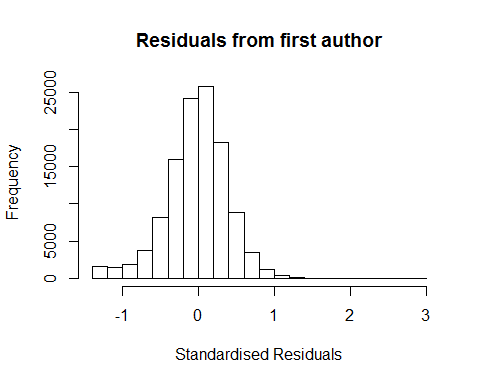 ## [1] "List of  3 outliers with residuals above  2.5"
##           ScopusId NLCS Year OneField Fields residuals
## 52286   0031773680 3.96 1998     1303      6      2.75
## 192756 65449136284 3.76 2009     1303      7      2.61
## 253585 84871809302 4.00 2013     1303      6      2.84
## 
## Call:
## lmrob(formula = NLCS ~ FirstAuthorFemale + Year, data = AllScopusDataOlderFirstLastGendered)
##  \--> method = "MM"
## Residuals:
##      Min       1Q   Median       3Q      Max 
## -1.28555 -0.24080  0.00441  0.23159  2.84541 
## 
## Coefficients:
##                    Estimate Std. Error t value Pr(>|t|)    
## (Intercept)         1.28555    0.00618  208.10   <2e-16 ***
## FirstAuthorFemale1 -0.00399    0.00235   -1.70    0.089 .  
## Year1997           -0.01375    0.00888   -1.55    0.122    
## Year1998           -0.07418    0.00829   -8.95   <2e-16 ***
## Year1999           -0.12814    0.00763  -16.80   <2e-16 ***
## Year2000           -0.13208    0.00807  -16.36   <2e-16 ***
## Year2001           -0.14170    0.00804  -17.63   <2e-16 ***
## Year2002           -0.14899    0.00738  -20.18   <2e-16 ***
## Year2003           -0.16709    0.00750  -22.29   <2e-16 ***
## Year2004           -0.16153    0.00736  -21.94   <2e-16 ***
## Year2005           -0.16656    0.00748  -22.28   <2e-16 ***
## Year2006           -0.17228    0.00749  -22.99   <2e-16 ***
## Year2007           -0.14812    0.00763  -19.42   <2e-16 ***
## Year2008           -0.14406    0.00755  -19.07   <2e-16 ***
## Year2009           -0.14009    0.00762  -18.39   <2e-16 ***
## Year2010           -0.13971    0.00764  -18.28   <2e-16 ***
## Year2011           -0.14029    0.00764  -18.36   <2e-16 ***
## Year2012           -0.14554    0.00791  -18.40   <2e-16 ***
## Year2013           -0.13296    0.00812  -16.37   <2e-16 ***
## Year2014           -0.12479    0.00855  -14.60   <2e-16 ***
## ---
## Signif. codes:  0 '***' 0.001 '**' 0.01 '*' 0.05 '.' 0.1 ' ' 1
## 
## Robust residual standard error: 0.353 
## Multiple R-squared:  0.0167, Adjusted R-squared:  0.0165 
## Convergence in 15 IRWLS iterations
## 
## Robustness weights: 
##  34 observations c(1531,5850,6115,7919,19539,20586,36590,43261,44926,51165,60019,68414,69355,72907,82858,88052,89379,90517,92684,94109,95291,96853,97334,101548,101798,102174,102831,104323,108419,109806,111811,112703,114713,115251)
##   are outliers with |weight| = 0 ( < 8.7e-07); 
##  9917 weights are ~= 1. The remaining 105335 ones are summarized as
##    Min. 1st Qu.  Median    Mean 3rd Qu.    Max. 
##   0.000   0.862   0.950   0.886   0.986   0.999 
## Algorithmic parameters: 
##        tuning.chi                bb        tuning.psi        refine.tol 
##          1.55e+00          5.00e-01          4.69e+00          1.00e-07 
##           rel.tol         solve.tol       eps.outlier             eps.x 
##          1.00e-07          1.00e-07          8.67e-07          1.82e-12 
## warn.limit.reject warn.limit.meanrw 
##          5.00e-01          5.00e-01 
##      nResample         max.it       best.r.s       k.fast.s          k.max 
##            500             50              2              1            200 
##    maxit.scale      trace.lev            mts     compute.rd fast.s.large.n 
##            200              0           1000              0           2000 
##                   psi           subsampling                   cov 
##            "bisquare"         "nonsingular"         ".vcov.avar1" 
## compute.outlier.stats 
##                  "SM" 
## seed : int(0) 
## [1] "Regression 4: Last author gender, Year as factors"
##                  GVIF Df GVIF^(1/(2*Df))
## LastAuthorFemale 1.01  1               1
## Year             1.01 18               1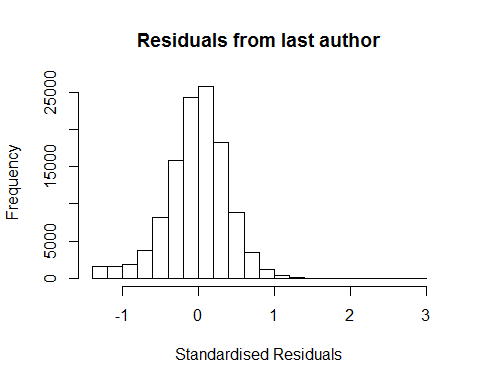 ## [1] "List of  3 outliers with residuals above  2.5"
##           ScopusId NLCS Year OneField Fields residuals
## 52286   0031773680 3.96 1998     1303      6      2.75
## 192756 65449136284 3.76 2009     1303      7      2.61
## 253585 84871809302 4.00 2013     1303      6      2.84
## 
## Call:
## lmrob(formula = NLCS ~ LastAuthorFemale + Year, data = AllScopusDataOlderFirstLastGendered)
##  \--> method = "MM"
## Residuals:
##      Min       1Q   Median       3Q      Max 
## -1.28652 -0.24116  0.00419  0.23147  2.84362 
## 
## Coefficients:
##                   Estimate Std. Error t value Pr(>|t|)    
## (Intercept)        1.28652    0.00615  209.36   <2e-16 ***
## LastAuthorFemale1 -0.01498    0.00288   -5.20    2e-07 ***
## Year1997          -0.01371    0.00888   -1.54     0.12    
## Year1998          -0.07403    0.00829   -8.93   <2e-16 ***
## Year1999          -0.12780    0.00763  -16.76   <2e-16 ***
## Year2000          -0.13197    0.00807  -16.36   <2e-16 ***
## Year2001          -0.14114    0.00804  -17.56   <2e-16 ***
## Year2002          -0.14863    0.00738  -20.14   <2e-16 ***
## Year2003          -0.16680    0.00749  -22.26   <2e-16 ***
## Year2004          -0.16112    0.00736  -21.90   <2e-16 ***
## Year2005          -0.16629    0.00747  -22.25   <2e-16 ***
## Year2006          -0.17173    0.00749  -22.93   <2e-16 ***
## Year2007          -0.14756    0.00762  -19.36   <2e-16 ***
## Year2008          -0.14336    0.00755  -18.98   <2e-16 ***
## Year2009          -0.13957    0.00762  -18.33   <2e-16 ***
## Year2010          -0.13925    0.00764  -18.23   <2e-16 ***
## Year2011          -0.13944    0.00764  -18.25   <2e-16 ***
## Year2012          -0.14496    0.00791  -18.33   <2e-16 ***
## Year2013          -0.13214    0.00812  -16.28   <2e-16 ***
## Year2014          -0.12400    0.00855  -14.50   <2e-16 ***
## ---
## Signif. codes:  0 '***' 0.001 '**' 0.01 '*' 0.05 '.' 0.1 ' ' 1
## 
## Robust residual standard error: 0.353 
## Multiple R-squared:  0.0169, Adjusted R-squared:  0.0167 
## Convergence in 15 IRWLS iterations
## 
## Robustness weights: 
##  35 observations c(1531,5850,6115,7919,19539,20586,36590,43261,44926,51165,60019,68414,69355,72907,82858,88052,89379,90517,92684,94109,95291,96853,97334,101548,101798,102174,102831,104323,108419,109806,111811,111818,112703,114713,115251)
##   are outliers with |weight| <= 5.3e-07 ( < 8.7e-07); 
##  9892 weights are ~= 1. The remaining 105359 ones are summarized as
##    Min. 1st Qu.  Median    Mean 3rd Qu.    Max. 
##   0.000   0.862   0.950   0.886   0.986   0.999 
## Algorithmic parameters: 
##        tuning.chi                bb        tuning.psi        refine.tol 
##          1.55e+00          5.00e-01          4.69e+00          1.00e-07 
##           rel.tol         solve.tol       eps.outlier             eps.x 
##          1.00e-07          1.00e-07          8.67e-07          1.82e-12 
## warn.limit.reject warn.limit.meanrw 
##          5.00e-01          5.00e-01 
##      nResample         max.it       best.r.s       k.fast.s          k.max 
##            500             50              2              1            200 
##    maxit.scale      trace.lev            mts     compute.rd fast.s.large.n 
##            200              0           1000              0           2000 
##                   psi           subsampling                   cov 
##            "bisquare"         "nonsingular"         ".vcov.avar1" 
## compute.outlier.stats 
##                  "SM" 
## seed : int(0) 
## [1] "Sample size for the above analysis:  115286"
## [1] ""
## [1] ""
## [1] "###################################"
## [1] "Analysis of AJSC 1304"
## [1] "###################################"
## [1] "Sample sizes for all years [All, first gendered, first & last gendered] [check that these decrease]"
## 
## 1996 1997 1998 1999 2000 2001 2002 2003 2004 2005 2006 2007 2008 2009 2010 
## 2898 2791 2758 2721 2848 2460 2427 2427 2417 3373 2742 3810 2772 2644 2833 
## 2011 2012 2013 2014 
## 2941 2883 2830 2737 
## 
## 1996 1997 1998 1999 2000 2001 2002 2003 2004 2005 2006 2007 2008 2009 2010 
## 1716 1659 1636 1631 1540 1285 1504 1464 1422 1478 1638 1652 1713 1578 1762 
## 2011 2012 2013 2014 
## 1888 1821 1862 1808 
## 
## 1996 1997 1998 1999 2000 2001 2002 2003 2004 2005 2006 2007 2008 2009 2010 
## 1428 1394 1373 1341 1252 1090 1271 1209 1194 1212 1335 1356 1417 1312 1456 
## 2011 2012 2013 2014 
## 1573 1509 1539 1477 
## [1] "Heteroscedasticity checks, confirming that there are problems with these"
## 
##  Bartlett test of homogeneity of variances
## 
## data:  NLCS by Year
## Bartlett's K-squared = 200, df = 20, p-value <2e-16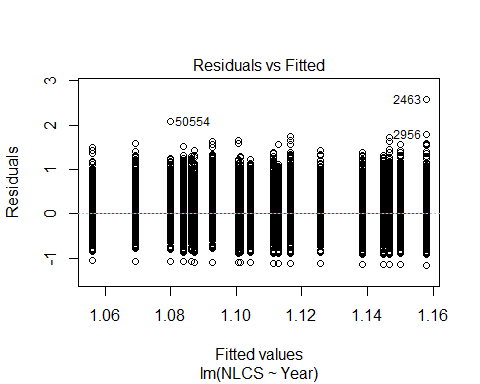 ## 
##  Bartlett test of homogeneity of variances
## 
## data:  YMresiduals by FirstAuthorFemale
## Bartlett's K-squared = 30, df = 1, p-value = 4e-08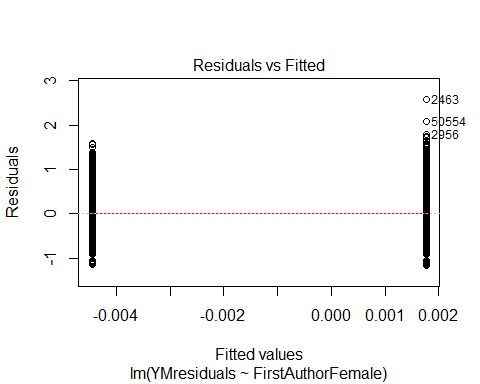 ## [1] "Female first author team size geometric mean: 3.37483876665783"
## [1] "Male first author team size geometric mean: 3.07108347512473"
## 
##  Wilcoxon rank sum test with continuity correction
## 
## data:  FemaleTeamSizes and MaleTeamSizes
## W = 7e+07, p-value <2e-16
## alternative hypothesis: true location shift is not equal to 0
## 
## [1] "Female last author team size geometric mean: 3.12158843418149"
## [1] "Male last author team size geometric mean: 3.16222361244947"
## 
##  Wilcoxon rank sum test with continuity correction
## 
## data:  FemaleTeamSizes and MaleTeamSizes
## W = 5e+07, p-value = 0.1
## alternative hypothesis: true location shift is not equal to 0
## 
## [1] "Regression 1: First author gender, last author gender, team size, Year as factors"
##                   GVIF Df GVIF^(1/(2*Df))
## FirstAuthorFemale 1.02  1            1.01
## LastAuthorFemale  1.01  1            1.01
## UniqueAuthors     1.07  4            1.01
## Year              1.06 18            1.00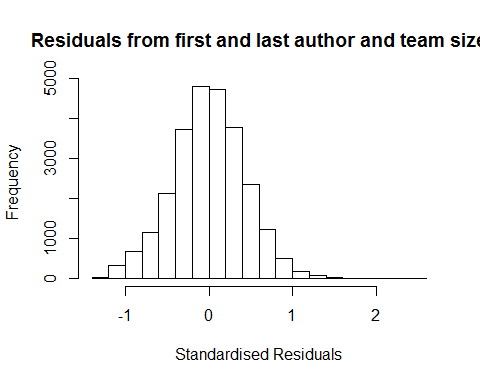 ## [1] "List of  0 outliers with residuals above  2.5"
## [1] ScopusId  NLCS      Year      OneField  Fields    residuals
## <0 rows> (or 0-length row.names)
## 
## Call:
## lmrob(formula = NLCS ~ FirstAuthorFemale + LastAuthorFemale + UniqueAuthors + 
##     Year, data = AllScopusDataOlderFirstLastGendered)
##  \--> method = "MM"
## Residuals:
##      Min       1Q   Median       3Q      Max 
## -1.26348 -0.28061  0.00115  0.28335  2.47570 
## 
## Coefficients:
##                    Estimate Std. Error t value Pr(>|t|)    
## (Intercept)         0.97129    0.01693   57.37  < 2e-16 ***
## FirstAuthorFemale1 -0.01949    0.00594   -3.28  0.00105 ** 
## LastAuthorFemale1  -0.02703    0.00740   -3.65  0.00026 ***
## UniqueAuthors2      0.17936    0.01336   13.43  < 2e-16 ***
## UniqueAuthors3      0.28701    0.01546   18.56  < 2e-16 ***
## UniqueAuthors4      0.25246    0.01393   18.13  < 2e-16 ***
## UniqueAuthors5      0.29220    0.01341   21.79  < 2e-16 ***
## Year1997           -0.01165    0.01774   -0.66  0.51155    
## Year1998           -0.02764    0.01676   -1.65  0.09916 .  
## Year1999           -0.09407    0.01661   -5.66  1.5e-08 ***
## Year2000           -0.06591    0.01757   -3.75  0.00018 ***
## Year2001           -0.07034    0.01729   -4.07  4.8e-05 ***
## Year2002           -0.12102    0.01735   -6.97  3.2e-12 ***
## Year2003           -0.09189    0.01732   -5.30  1.1e-07 ***
## Year2004           -0.09469    0.01671   -5.67  1.5e-08 ***
## Year2005           -0.06434    0.01730   -3.72  0.00020 ***
## Year2006           -0.07134    0.01696   -4.21  2.6e-05 ***
## Year2007           -0.04204    0.01716   -2.45  0.01432 *  
## Year2008           -0.08263    0.01642   -5.03  4.9e-07 ***
## Year2009           -0.08315    0.01694   -4.91  9.3e-07 ***
## Year2010           -0.06369    0.01666   -3.82  0.00013 ***
## Year2011           -0.09619    0.01671   -5.76  8.7e-09 ***
## Year2012           -0.10888    0.01708   -6.37  1.9e-10 ***
## Year2013           -0.12527    0.01682   -7.45  9.7e-14 ***
## Year2014           -0.09047    0.01816   -4.98  6.3e-07 ***
## ---
## Signif. codes:  0 '***' 0.001 '**' 0.01 '*' 0.05 '.' 0.1 ' ' 1
## 
## Robust residual standard error: 0.416 
## Multiple R-squared:  0.0431, Adjusted R-squared:  0.0422 
## Convergence in 13 IRWLS iterations
## 
## Robustness weights: 
##  4 observations c(1118,1327,6424,21414)
##   are outliers with |weight| = 0 ( < 3.9e-06); 
##  2139 weights are ~= 1. The remaining 23595 ones are summarized as
##    Min. 1st Qu.  Median    Mean 3rd Qu.    Max. 
##   0.006   0.869   0.950   0.902   0.986   0.999 
## Algorithmic parameters: 
##        tuning.chi                bb        tuning.psi        refine.tol 
##          1.55e+00          5.00e-01          4.69e+00          1.00e-07 
##           rel.tol         solve.tol       eps.outlier             eps.x 
##          1.00e-07          1.00e-07          3.89e-06          1.82e-12 
## warn.limit.reject warn.limit.meanrw 
##          5.00e-01          5.00e-01 
##      nResample         max.it       best.r.s       k.fast.s          k.max 
##            500             50              2              1            200 
##    maxit.scale      trace.lev            mts     compute.rd fast.s.large.n 
##            200              0           1000              0           2000 
##                   psi           subsampling                   cov 
##            "bisquare"         "nonsingular"         ".vcov.avar1" 
## compute.outlier.stats 
##                  "SM" 
## seed : int(0) 
## [1] "Regression 2: First author gender, Last author gender, Year as factors"
##                   GVIF Df GVIF^(1/(2*Df))
## FirstAuthorFemale 1.01  1               1
## LastAuthorFemale  1.01  1               1
## Year              1.01 18               1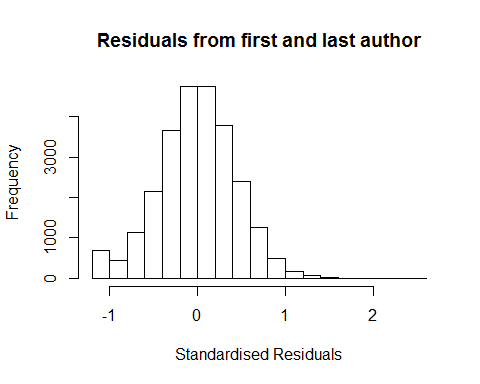 ## [1] "List of  1 outliers with residuals above  2.5"
##        ScopusId NLCS Year OneField Fields residuals
## 2463 0029878720 3.73 1996     1303      2      2.56
## 
## Call:
## lmrob(formula = NLCS ~ FirstAuthorFemale + LastAuthorFemale + Year, data = AllScopusDataOlderFirstLastGendered)
##  \--> method = "MM"
## Residuals:
##      Min       1Q   Median       3Q      Max 
## -1.17479 -0.27953  0.00253  0.28394  2.55921 
## 
## Coefficients:
##                    Estimate Std. Error t value Pr(>|t|)    
## (Intercept)         1.17479    0.01251   93.88  < 2e-16 ***
## FirstAuthorFemale1 -0.00403    0.00599   -0.67  0.50076    
## LastAuthorFemale1  -0.02714    0.00751   -3.61  0.00030 ***
## Year1997           -0.01179    0.01795   -0.66  0.51125    
## Year1998           -0.02793    0.01690   -1.65  0.09851 .  
## Year1999           -0.09276    0.01666   -5.57  2.6e-08 ***
## Year2000           -0.05245    0.01767   -2.97  0.00300 ** 
## Year2001           -0.06330    0.01736   -3.65  0.00027 ***
## Year2002           -0.10860    0.01744   -6.23  4.8e-10 ***
## Year2003           -0.07932    0.01757   -4.51  6.4e-06 ***
## Year2004           -0.08222    0.01685   -4.88  1.1e-06 ***
## Year2005           -0.04050    0.01743   -2.32  0.02017 *  
## Year2006           -0.05004    0.01711   -2.92  0.00346 ** 
## Year2007           -0.02217    0.01727   -1.28  0.19910    
## Year2008           -0.06094    0.01664   -3.66  0.00025 ***
## Year2009           -0.06100    0.01707   -3.57  0.00035 ***
## Year2010           -0.03950    0.01683   -2.35  0.01895 *  
## Year2011           -0.06648    0.01691   -3.93  8.5e-05 ***
## Year2012           -0.08053    0.01733   -4.65  3.4e-06 ***
## Year2013           -0.09006    0.01700   -5.30  1.2e-07 ***
## Year2014           -0.05590    0.01833   -3.05  0.00229 ** 
## ---
## Signif. codes:  0 '***' 0.001 '**' 0.01 '*' 0.05 '.' 0.1 ' ' 1
## 
## Robust residual standard error: 0.42 
## Multiple R-squared:  0.00489,    Adjusted R-squared:  0.00411 
## Convergence in 11 IRWLS iterations
## 
## Robustness weights: 
##  2 observations c(1118,21414) are outliers with |weight| = 0 ( < 3.9e-06); 
##  2199 weights are ~= 1. The remaining 23537 ones are summarized as
##    Min. 1st Qu.  Median    Mean 3rd Qu.    Max. 
##   0.033   0.868   0.950   0.899   0.985   0.999 
## Algorithmic parameters: 
##        tuning.chi                bb        tuning.psi        refine.tol 
##          1.55e+00          5.00e-01          4.69e+00          1.00e-07 
##           rel.tol         solve.tol       eps.outlier             eps.x 
##          1.00e-07          1.00e-07          3.89e-06          1.82e-12 
## warn.limit.reject warn.limit.meanrw 
##          5.00e-01          5.00e-01 
##      nResample         max.it       best.r.s       k.fast.s          k.max 
##            500             50              2              1            200 
##    maxit.scale      trace.lev            mts     compute.rd fast.s.large.n 
##            200              0           1000              0           2000 
##                   psi           subsampling                   cov 
##            "bisquare"         "nonsingular"         ".vcov.avar1" 
## compute.outlier.stats 
##                  "SM" 
## seed : int(0) 
## [1] "Regression 3: First author gender, Year as factors"
##                   GVIF Df GVIF^(1/(2*Df))
## FirstAuthorFemale    1  1               1
## Year                 1 18               1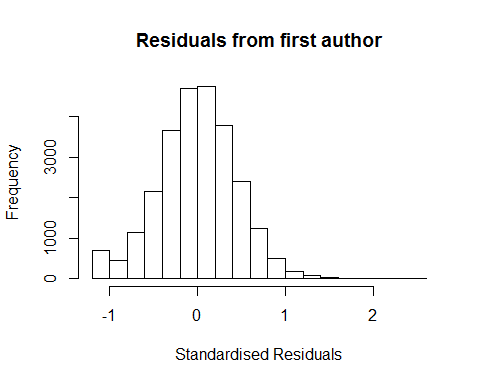 ## [1] "List of  1 outliers with residuals above  2.5"
##        ScopusId NLCS Year OneField Fields residuals
## 2463 0029878720 3.73 1996     1303      2      2.56
## 
## Call:
## lmrob(formula = NLCS ~ FirstAuthorFemale + Year, data = AllScopusDataOlderFirstLastGendered)
##  \--> method = "MM"
## Residuals:
##      Min       1Q   Median       3Q      Max 
## -1.17156 -0.27896  0.00322  0.28450  2.56244 
## 
## Coefficients:
##                    Estimate Std. Error t value Pr(>|t|)    
## (Intercept)         1.17156    0.01248   93.89  < 2e-16 ***
## FirstAuthorFemale1 -0.00625    0.00599   -1.04  0.29700    
## Year1997           -0.01161    0.01795   -0.65  0.51774    
## Year1998           -0.02816    0.01689   -1.67  0.09562 .  
## Year1999           -0.09275    0.01666   -5.57  2.6e-08 ***
## Year2000           -0.05235    0.01767   -2.96  0.00305 ** 
## Year2001           -0.06444    0.01736   -3.71  0.00021 ***
## Year2002           -0.10939    0.01744   -6.27  3.6e-10 ***
## Year2003           -0.07943    0.01758   -4.52  6.2e-06 ***
## Year2004           -0.08216    0.01685   -4.88  1.1e-06 ***
## Year2005           -0.04066    0.01744   -2.33  0.01974 *  
## Year2006           -0.05072    0.01711   -2.96  0.00304 ** 
## Year2007           -0.02259    0.01727   -1.31  0.19098    
## Year2008           -0.06157    0.01664   -3.70  0.00022 ***
## Year2009           -0.06236    0.01708   -3.65  0.00026 ***
## Year2010           -0.04028    0.01683   -2.39  0.01669 *  
## Year2011           -0.06762    0.01691   -4.00  6.4e-05 ***
## Year2012           -0.08178    0.01732   -4.72  2.3e-06 ***
## Year2013           -0.09106    0.01699   -5.36  8.4e-08 ***
## Year2014           -0.05716    0.01832   -3.12  0.00181 ** 
## ---
## Signif. codes:  0 '***' 0.001 '**' 0.01 '*' 0.05 '.' 0.1 ' ' 1
## 
## Robust residual standard error: 0.42 
## Multiple R-squared:  0.00435,    Adjusted R-squared:  0.00362 
## Convergence in 11 IRWLS iterations
## 
## Robustness weights: 
##  2 observations c(1118,21414) are outliers with |weight| = 0 ( < 3.9e-06); 
##  2169 weights are ~= 1. The remaining 23567 ones are summarized as
##    Min. 1st Qu.  Median    Mean 3rd Qu.    Max. 
##   0.032   0.868   0.950   0.900   0.985   0.999 
## Algorithmic parameters: 
##        tuning.chi                bb        tuning.psi        refine.tol 
##          1.55e+00          5.00e-01          4.69e+00          1.00e-07 
##           rel.tol         solve.tol       eps.outlier             eps.x 
##          1.00e-07          1.00e-07          3.89e-06          1.82e-12 
## warn.limit.reject warn.limit.meanrw 
##          5.00e-01          5.00e-01 
##      nResample         max.it       best.r.s       k.fast.s          k.max 
##            500             50              2              1            200 
##    maxit.scale      trace.lev            mts     compute.rd fast.s.large.n 
##            200              0           1000              0           2000 
##                   psi           subsampling                   cov 
##            "bisquare"         "nonsingular"         ".vcov.avar1" 
## compute.outlier.stats 
##                  "SM" 
## seed : int(0) 
## [1] "Regression 4: Last author gender, Year as factors"
##                  GVIF Df GVIF^(1/(2*Df))
## LastAuthorFemale    1  1               1
## Year                1 18               1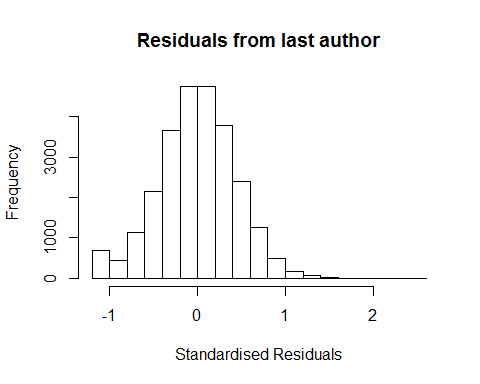 ## [1] "List of  1 outliers with residuals above  2.5"
##        ScopusId NLCS Year OneField Fields residuals
## 2463 0029878720 3.73 1996     1303      2      2.56
## 
## Call:
## lmrob(formula = NLCS ~ LastAuthorFemale + Year, data = AllScopusDataOlderFirstLastGendered)
##  \--> method = "MM"
## Residuals:
##      Min       1Q   Median       3Q      Max 
## -1.17383 -0.27925  0.00233  0.28400  2.56017 
## 
## Coefficients:
##                   Estimate Std. Error t value Pr(>|t|)    
## (Intercept)        1.17383    0.01240   94.66  < 2e-16 ***
## LastAuthorFemale1 -0.02764    0.00752   -3.68  0.00024 ***
## Year1997          -0.01188    0.01795   -0.66  0.50820    
## Year1998          -0.02794    0.01691   -1.65  0.09843 .  
## Year1999          -0.09278    0.01666   -5.57  2.6e-08 ***
## Year2000          -0.05258    0.01768   -2.97  0.00294 ** 
## Year2001          -0.06336    0.01736   -3.65  0.00026 ***
## Year2002          -0.10866    0.01745   -6.23  4.8e-10 ***
## Year2003          -0.07942    0.01757   -4.52  6.2e-06 ***
## Year2004          -0.08239    0.01685   -4.89  1.0e-06 ***
## Year2005          -0.04068    0.01743   -2.33  0.01964 *  
## Year2006          -0.05021    0.01712   -2.93  0.00336 ** 
## Year2007          -0.02224    0.01727   -1.29  0.19778    
## Year2008          -0.06113    0.01664   -3.67  0.00024 ***
## Year2009          -0.06124    0.01707   -3.59  0.00034 ***
## Year2010          -0.03973    0.01684   -2.36  0.01832 *  
## Year2011          -0.06665    0.01692   -3.94  8.2e-05 ***
## Year2012          -0.08085    0.01732   -4.67  3.1e-06 ***
## Year2013          -0.09024    0.01700   -5.31  1.1e-07 ***
## Year2014          -0.05615    0.01833   -3.06  0.00218 ** 
## ---
## Signif. codes:  0 '***' 0.001 '**' 0.01 '*' 0.05 '.' 0.1 ' ' 1
## 
## Robust residual standard error: 0.42 
## Multiple R-squared:  0.00487,    Adjusted R-squared:  0.00413 
## Convergence in 11 IRWLS iterations
## 
## Robustness weights: 
##  2 observations c(1118,21414) are outliers with |weight| = 0 ( < 3.9e-06); 
##  2197 weights are ~= 1. The remaining 23539 ones are summarized as
##    Min. 1st Qu.  Median    Mean 3rd Qu.    Max. 
##   0.033   0.868   0.950   0.899   0.985   0.999 
## Algorithmic parameters: 
##        tuning.chi                bb        tuning.psi        refine.tol 
##          1.55e+00          5.00e-01          4.69e+00          1.00e-07 
##           rel.tol         solve.tol       eps.outlier             eps.x 
##          1.00e-07          1.00e-07          3.89e-06          1.82e-12 
## warn.limit.reject warn.limit.meanrw 
##          5.00e-01          5.00e-01 
##      nResample         max.it       best.r.s       k.fast.s          k.max 
##            500             50              2              1            200 
##    maxit.scale      trace.lev            mts     compute.rd fast.s.large.n 
##            200              0           1000              0           2000 
##                   psi           subsampling                   cov 
##            "bisquare"         "nonsingular"         ".vcov.avar1" 
## compute.outlier.stats 
##                  "SM" 
## seed : int(0) 
## [1] "Sample size for the above analysis:  25738"
## [1] ""
## [1] ""
## [1] "###################################"
## [1] "Analysis of AJSC 1305"
## [1] "###################################"
## [1] "Sample sizes for all years [All, first gendered, first & last gendered] [check that these decrease]"
## 
## 1996 1997 1998 1999 2000 2001 2002 2003 2004 2005 2006 2007 2008 2009 2010 
## 4722 4045 3004 1642 1736 1719 1858 1683 1920 2303 2358 2520 2680 2780 2933 
## 2011 2012 2013 2014 
## 3124 3079 2959 3052 
## 
## 1996 1997 1998 1999 2000 2001 2002 2003 2004 2005 2006 2007 2008 2009 2010 
## 1369 1586 1190  915  731  676 1038  994 1158 1392 1380 1576 1642 1733 1776 
## 2011 2012 2013 2014 
## 1912 1850 1835 1930 
## 
## 1996 1997 1998 1999 2000 2001 2002 2003 2004 2005 2006 2007 2008 2009 2010 
## 1148 1363 1017  786  625  574  892  847  997 1151 1166 1308 1356 1450 1452 
## 2011 2012 2013 2014 
## 1569 1513 1488 1578 
## [1] "Heteroscedasticity checks, confirming that there are problems with these"
## 
##  Bartlett test of homogeneity of variances
## 
## data:  NLCS by Year
## Bartlett's K-squared = 2000, df = 20, p-value <2e-16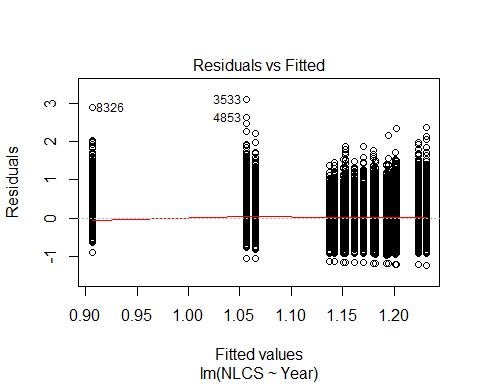 ## 
##  Bartlett test of homogeneity of variances
## 
## data:  YMresiduals by FirstAuthorFemale
## Bartlett's K-squared = 70, df = 1, p-value <2e-16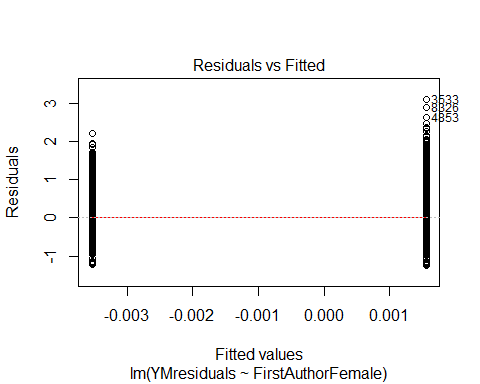 ## [1] "Female first author team size geometric mean: 3.45551370883479"
## [1] "Male first author team size geometric mean: 3.08528429187163"
## 
##  Wilcoxon rank sum test with continuity correction
## 
## data:  FemaleTeamSizes and MaleTeamSizes
## W = 6e+07, p-value <2e-16
## alternative hypothesis: true location shift is not equal to 0
## 
## [1] "Female last author team size geometric mean: 3.1427316949259"
## [1] "Male last author team size geometric mean: 3.2057709131541"
## 
##  Wilcoxon rank sum test with continuity correction
## 
## data:  FemaleTeamSizes and MaleTeamSizes
## W = 4e+07, p-value = 0.1
## alternative hypothesis: true location shift is not equal to 0
## 
## [1] "Regression 1: First author gender, last author gender, team size, Year as factors"
##                   GVIF Df GVIF^(1/(2*Df))
## FirstAuthorFemale 1.03  1            1.01
## LastAuthorFemale  1.03  1            1.01
## UniqueAuthors     1.12  4            1.01
## Year              1.13 18            1.00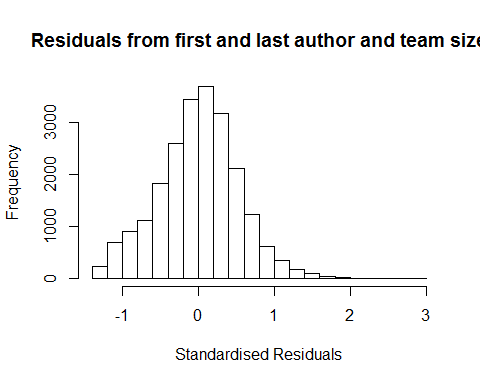 ## [1] "List of  3 outliers with residuals above  2.5"
##        ScopusId NLCS Year OneField Fields residuals
## 3533 0001506104 4.15 1996     1300      2       2.9
## 4853 0029670262 3.67 1996     1305      6       2.6
## 8326 0031022694 3.79 1997     1300      2       2.8
## 
## Call:
## lmrob(formula = NLCS ~ FirstAuthorFemale + LastAuthorFemale + UniqueAuthors + 
##     Year, data = AllScopusDataOlderFirstLastGendered)
##  \--> method = "MM"
## Residuals:
##     Min      1Q  Median      3Q     Max 
## -1.4000 -0.3284  0.0183  0.3368  2.9009 
## 
## Coefficients:
##                     Estimate Std. Error t value Pr(>|t|)    
## (Intercept)         0.786275   0.034938   22.50  < 2e-16 ***
## FirstAuthorFemale1 -0.014137   0.007638   -1.85    0.064 .  
## LastAuthorFemale1  -0.015405   0.008907   -1.73    0.084 .  
## UniqueAuthors2      0.289822   0.016168   17.93  < 2e-16 ***
## UniqueAuthors3      0.461785   0.018024   25.62  < 2e-16 ***
## UniqueAuthors4      0.398048   0.016870   23.60  < 2e-16 ***
## UniqueAuthors5      0.501679   0.015686   31.98  < 2e-16 ***
## Year1997           -0.191102   0.047543   -4.02  5.9e-05 ***
## Year1998            0.003537   0.042472    0.08    0.934    
## Year1999            0.112037   0.038900    2.88    0.004 ** 
## Year2000            0.089889   0.039563    2.27    0.023 *  
## Year2001            0.064333   0.039703    1.62    0.105    
## Year2002            0.011178   0.037741    0.30    0.767    
## Year2003           -0.007693   0.037145   -0.21    0.836    
## Year2004            0.007231   0.036761    0.20    0.844    
## Year2005            0.000737   0.036402    0.02    0.984    
## Year2006            0.000446   0.036331    0.01    0.990    
## Year2007            0.035842   0.036155    0.99    0.322    
## Year2008            0.007284   0.036452    0.20    0.842    
## Year2009            0.022102   0.036265    0.61    0.542    
## Year2010            0.033993   0.036128    0.94    0.347    
## Year2011            0.032419   0.036400    0.89    0.373    
## Year2012            0.040867   0.036102    1.13    0.258    
## Year2013            0.066678   0.036493    1.83    0.068 .  
## Year2014            0.047740   0.036666    1.30    0.193    
## ---
## Signif. codes:  0 '***' 0.001 '**' 0.01 '*' 0.05 '.' 0.1 ' ' 1
## 
## Robust residual standard error: 0.481 
## Multiple R-squared:  0.102,  Adjusted R-squared:  0.101 
## Convergence in 23 IRWLS iterations
## 
## Robustness weights: 
##  6 observations c(558,635,1082,2091,2099,18711)
##   are outliers with |weight| = 0 ( < 4.5e-06); 
##  1856 weights are ~= 1. The remaining 20418 ones are summarized as
##    Min. 1st Qu.  Median    Mean 3rd Qu.    Max. 
##   0.000   0.853   0.948   0.891   0.985   0.999 
## Algorithmic parameters: 
##        tuning.chi                bb        tuning.psi        refine.tol 
##          1.55e+00          5.00e-01          4.69e+00          1.00e-07 
##           rel.tol         solve.tol       eps.outlier             eps.x 
##          1.00e-07          1.00e-07          4.49e-06          1.82e-12 
## warn.limit.reject warn.limit.meanrw 
##          5.00e-01          5.00e-01 
##      nResample         max.it       best.r.s       k.fast.s          k.max 
##            500             50              2              1            200 
##    maxit.scale      trace.lev            mts     compute.rd fast.s.large.n 
##            200              0           1000              0           2000 
##                   psi           subsampling                   cov 
##            "bisquare"         "nonsingular"         ".vcov.avar1" 
## compute.outlier.stats 
##                  "SM" 
## seed : int(0) 
## [1] "Regression 2: First author gender, Last author gender, Year as factors"
##                   GVIF Df GVIF^(1/(2*Df))
## FirstAuthorFemale 1.02  1            1.01
## LastAuthorFemale  1.02  1            1.01
## Year              1.02 18            1.00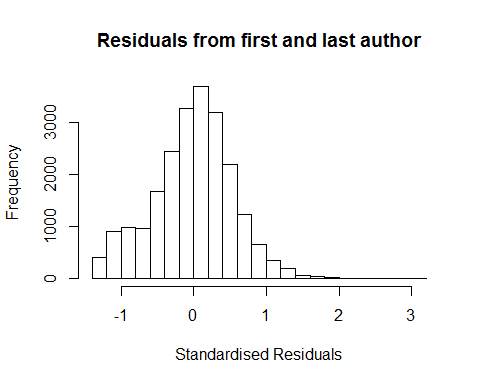 ## [1] "List of  3 outliers with residuals above  2.5"
##        ScopusId NLCS Year OneField Fields residuals
## 3533 0001506104 4.15 1996     1300      2      3.09
## 4853 0029670262 3.67 1996     1305      6      2.62
## 8326 0031022694 3.79 1997     1300      2      2.94
## 
## Call:
## lmrob(formula = NLCS ~ FirstAuthorFemale + LastAuthorFemale + Year, data = AllScopusDataOlderFirstLastGendered)
##  \--> method = "MM"
## Residuals:
##     Min      1Q  Median      3Q     Max 
## -1.2463 -0.3409  0.0286  0.3452  3.0947 
## 
## Coefficients:
##                    Estimate Std. Error t value Pr(>|t|)    
## (Intercept)         1.05432    0.03517   29.98  < 2e-16 ***
## FirstAuthorFemale1  0.00862    0.00787    1.10  0.27350    
## LastAuthorFemale1  -0.02303    0.00928   -2.48  0.01311 *  
## Year1997           -0.19723    0.04939   -3.99  6.5e-05 ***
## Year1998            0.04254    0.04420    0.96  0.33582    
## Year1999            0.16415    0.04023    4.08  4.5e-05 ***
## Year2000            0.14628    0.04093    3.57  0.00035 ***
## Year2001            0.12097    0.04108    2.94  0.00324 ** 
## Year2002            0.09441    0.03919    2.41  0.01599 *  
## Year2003            0.08968    0.03835    2.34  0.01937 *  
## Year2004            0.10408    0.03794    2.74  0.00609 ** 
## Year2005            0.10273    0.03760    2.73  0.00630 ** 
## Year2006            0.11012    0.03747    2.94  0.00330 ** 
## Year2007            0.14645    0.03721    3.94  8.3e-05 ***
## Year2008            0.11910    0.03760    3.17  0.00154 ** 
## Year2009            0.12967    0.03753    3.45  0.00055 ***
## Year2010            0.15491    0.03730    4.15  3.3e-05 ***
## Year2011            0.15075    0.03758    4.01  6.1e-05 ***
## Year2012            0.15619    0.03727    4.19  2.8e-05 ***
## Year2013            0.18340    0.03763    4.87  1.1e-06 ***
## Year2014            0.17698    0.03792    4.67  3.1e-06 ***
## ---
## Signif. codes:  0 '***' 0.001 '**' 0.01 '*' 0.05 '.' 0.1 ' ' 1
## 
## Robust residual standard error: 0.49 
## Multiple R-squared:  0.0251, Adjusted R-squared:  0.0242 
## Convergence in 23 IRWLS iterations
## 
## Robustness weights: 
##  6 observations c(558,635,1082,2091,18711,19552)
##   are outliers with |weight| = 0 ( < 4.5e-06); 
##  1808 weights are ~= 1. The remaining 20466 ones are summarized as
##    Min. 1st Qu.  Median    Mean 3rd Qu.    Max. 
##   0.000   0.844   0.947   0.887   0.985   0.999 
## Algorithmic parameters: 
##        tuning.chi                bb        tuning.psi        refine.tol 
##          1.55e+00          5.00e-01          4.69e+00          1.00e-07 
##           rel.tol         solve.tol       eps.outlier             eps.x 
##          1.00e-07          1.00e-07          4.49e-06          1.82e-12 
## warn.limit.reject warn.limit.meanrw 
##          5.00e-01          5.00e-01 
##      nResample         max.it       best.r.s       k.fast.s          k.max 
##            500             50              2              1            200 
##    maxit.scale      trace.lev            mts     compute.rd fast.s.large.n 
##            200              0           1000              0           2000 
##                   psi           subsampling                   cov 
##            "bisquare"         "nonsingular"         ".vcov.avar1" 
## compute.outlier.stats 
##                  "SM" 
## seed : int(0) 
## [1] "Regression 3: First author gender, Year as factors"
##                   GVIF Df GVIF^(1/(2*Df))
## FirstAuthorFemale 1.01  1               1
## Year              1.01 18               1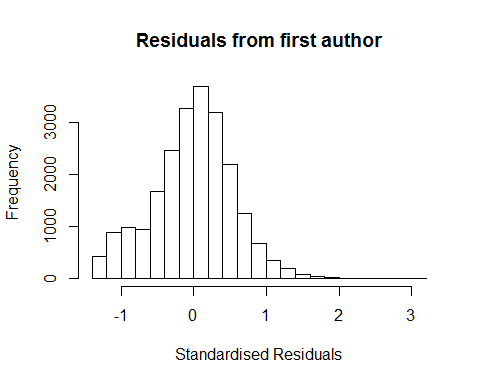 ## [1] "List of  3 outliers with residuals above  2.5"
##        ScopusId NLCS Year OneField Fields residuals
## 3533 0001506104 4.15 1996     1300      2      3.09
## 4853 0029670262 3.67 1996     1305      6      2.62
## 8326 0031022694 3.79 1997     1300      2      2.94
## 
## Call:
## lmrob(formula = NLCS ~ FirstAuthorFemale + Year, data = AllScopusDataOlderFirstLastGendered)
##  \--> method = "MM"
## Residuals:
##     Min      1Q  Median      3Q     Max 
## -1.2387 -0.3417  0.0286  0.3449  3.0978 
## 
## Coefficients:
##                    Estimate Std. Error t value Pr(>|t|)    
## (Intercept)         1.05121    0.03440   30.56  < 2e-16 ***
## FirstAuthorFemale1  0.00581    0.00786    0.74  0.45951    
## Year1997           -0.19412    0.04755   -4.08  4.5e-05 ***
## Year1998            0.04058    0.04372    0.93  0.35331    
## Year1999            0.16292    0.03966    4.11  4.0e-05 ***
## Year2000            0.14670    0.04032    3.64  0.00027 ***
## Year2001            0.12022    0.04049    2.97  0.00299 ** 
## Year2002            0.09321    0.03858    2.42  0.01571 *  
## Year2003            0.08909    0.03771    2.36  0.01816 *  
## Year2004            0.10294    0.03730    2.76  0.00579 ** 
## Year2005            0.10171    0.03698    2.75  0.00595 ** 
## Year2006            0.10930    0.03681    2.97  0.00299 ** 
## Year2007            0.14535    0.03655    3.98  7.0e-05 ***
## Year2008            0.11809    0.03695    3.20  0.00139 ** 
## Year2009            0.12809    0.03691    3.47  0.00052 ***
## Year2010            0.15336    0.03668    4.18  2.9e-05 ***
## Year2011            0.14919    0.03696    4.04  5.5e-05 ***
## Year2012            0.15499    0.03659    4.24  2.3e-05 ***
## Year2013            0.18169    0.03695    4.92  8.8e-07 ***
## Year2014            0.17498    0.03725    4.70  2.7e-06 ***
## ---
## Signif. codes:  0 '***' 0.001 '**' 0.01 '*' 0.05 '.' 0.1 ' ' 1
## 
## Robust residual standard error: 0.499 
## Multiple R-squared:  0.0243, Adjusted R-squared:  0.0234 
## Convergence in 23 IRWLS iterations
## 
## Robustness weights: 
##  6 observations c(558,635,1082,2091,18711,19552)
##   are outliers with |weight| = 0 ( < 4.5e-06); 
##  1846 weights are ~= 1. The remaining 20428 ones are summarized as
##    Min. 1st Qu.  Median    Mean 3rd Qu.    Max. 
##   0.003   0.849   0.948   0.891   0.985   0.999 
## Algorithmic parameters: 
##        tuning.chi                bb        tuning.psi        refine.tol 
##          1.55e+00          5.00e-01          4.69e+00          1.00e-07 
##           rel.tol         solve.tol       eps.outlier             eps.x 
##          1.00e-07          1.00e-07          4.49e-06          1.82e-12 
## warn.limit.reject warn.limit.meanrw 
##          5.00e-01          5.00e-01 
##      nResample         max.it       best.r.s       k.fast.s          k.max 
##            500             50              2              1            200 
##    maxit.scale      trace.lev            mts     compute.rd fast.s.large.n 
##            200              0           1000              0           2000 
##                   psi           subsampling                   cov 
##            "bisquare"         "nonsingular"         ".vcov.avar1" 
## compute.outlier.stats 
##                  "SM" 
## seed : int(0) 
## [1] "Regression 4: Last author gender, Year as factors"
##                  GVIF Df GVIF^(1/(2*Df))
## LastAuthorFemale 1.01  1            1.01
## Year             1.01 18            1.00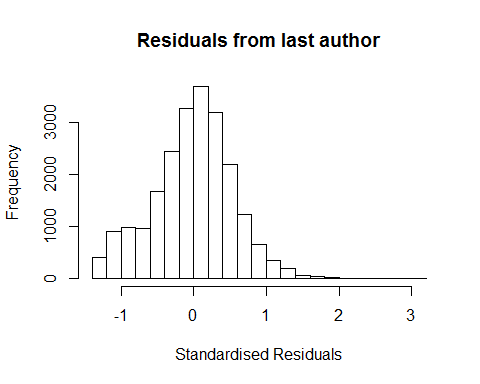 ## [1] "List of  3 outliers with residuals above  2.5"
##        ScopusId NLCS Year OneField Fields residuals
## 3533 0001506104 4.15 1996     1300      2      3.09
## 4853 0029670262 3.67 1996     1305      6      2.62
## 8326 0031022694 3.79 1997     1300      2      2.94
## 
## Call:
## lmrob(formula = NLCS ~ LastAuthorFemale + Year, data = AllScopusDataOlderFirstLastGendered)
##  \--> method = "MM"
## Residuals:
##    Min     1Q Median     3Q    Max 
## -1.240 -0.341  0.029  0.346  3.093 
## 
## Coefficients:
##                   Estimate Std. Error t value Pr(>|t|)    
## (Intercept)        1.05571    0.03429   30.78  < 2e-16 ***
## LastAuthorFemale1 -0.02207    0.00925   -2.38  0.01712 *  
## Year1997          -0.19348    0.04810   -4.02  5.8e-05 ***
## Year1998           0.04059    0.04319    0.94  0.34736    
## Year1999           0.16362    0.03946    4.15  3.4e-05 ***
## Year2000           0.14650    0.04017    3.65  0.00027 ***
## Year2001           0.12135    0.04033    3.01  0.00262 ** 
## Year2002           0.09451    0.03840    2.46  0.01384 *  
## Year2003           0.09014    0.03755    2.40  0.01639 *  
## Year2004           0.10484    0.03713    2.82  0.00475 ** 
## Year2005           0.10331    0.03678    2.81  0.00497 ** 
## Year2006           0.11073    0.03665    3.02  0.00252 ** 
## Year2007           0.14728    0.03638    4.05  5.2e-05 ***
## Year2008           0.11984    0.03677    3.26  0.00112 ** 
## Year2009           0.13005    0.03670    3.54  0.00040 ***
## Year2010           0.15514    0.03648    4.25  2.1e-05 ***
## Year2011           0.15098    0.03675    4.11  4.0e-05 ***
## Year2012           0.15701    0.03644    4.31  1.6e-05 ***
## Year2013           0.18423    0.03680    5.01  5.6e-07 ***
## Year2014           0.17773    0.03709    4.79  1.7e-06 ***
## ---
## Signif. codes:  0 '***' 0.001 '**' 0.01 '*' 0.05 '.' 0.1 ' ' 1
## 
## Robust residual standard error: 0.501 
## Multiple R-squared:  0.0244, Adjusted R-squared:  0.0236 
## Convergence in 22 IRWLS iterations
## 
## Robustness weights: 
##  5 observations c(558,635,1082,2091,19552)
##   are outliers with |weight| = 0 ( < 4.5e-06); 
##  1825 weights are ~= 1. The remaining 20450 ones are summarized as
##    Min. 1st Qu.  Median    Mean 3rd Qu.    Max. 
##   0.000   0.850   0.949   0.891   0.986   0.999 
## Algorithmic parameters: 
##        tuning.chi                bb        tuning.psi        refine.tol 
##          1.55e+00          5.00e-01          4.69e+00          1.00e-07 
##           rel.tol         solve.tol       eps.outlier             eps.x 
##          1.00e-07          1.00e-07          4.49e-06          1.82e-12 
## warn.limit.reject warn.limit.meanrw 
##          5.00e-01          5.00e-01 
##      nResample         max.it       best.r.s       k.fast.s          k.max 
##            500             50              2              1            200 
##    maxit.scale      trace.lev            mts     compute.rd fast.s.large.n 
##            200              0           1000              0           2000 
##                   psi           subsampling                   cov 
##            "bisquare"         "nonsingular"         ".vcov.avar1" 
## compute.outlier.stats 
##                  "SM" 
## seed : int(0) 
## [1] "Sample size for the above analysis:  22280"
## [1] ""
## [1] ""
## [1] "###################################"
## [1] "Analysis of AJSC 1306"
## [1] "###################################"
## [1] "Sample sizes for all years [All, first gendered, first & last gendered] [check that these decrease]"
## 
## 1996 1997 1998 1999 2000 2001 2002 2003 2004 2005 2006 2007 2008 2009 2010 
## 3820 3613 3796 3660 3761 4071 4161 3895 4058 4477 4654 4841 5028 4850 4774 
## 2011 2012 2013 2014 
## 5057 5014 5054 4983 
## 
## 1996 1997 1998 1999 2000 2001 2002 2003 2004 2005 2006 2007 2008 2009 2010 
## 2173 2136 2352 2290 2048 1812 2790 2669 2684 2989 2953 3094 3273 3157 3005 
## 2011 2012 2013 2014 
## 3305 3316 3258 3311 
## 
## 1996 1997 1998 1999 2000 2001 2002 2003 2004 2005 2006 2007 2008 2009 2010 
## 1852 1852 2022 1959 1719 1528 2357 2245 2230 2521 2494 2603 2751 2652 2553 
## 2011 2012 2013 2014 
## 2775 2831 2735 2785 
## [1] "Heteroscedasticity checks, confirming that there are problems with these"
## 
##  Bartlett test of homogeneity of variances
## 
## data:  NLCS by Year
## Bartlett's K-squared = 800, df = 20, p-value <2e-16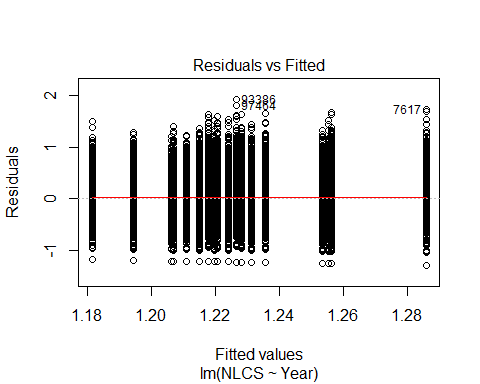 ## 
##  Bartlett test of homogeneity of variances
## 
## data:  YMresiduals by FirstAuthorFemale
## Bartlett's K-squared = 100, df = 1, p-value <2e-16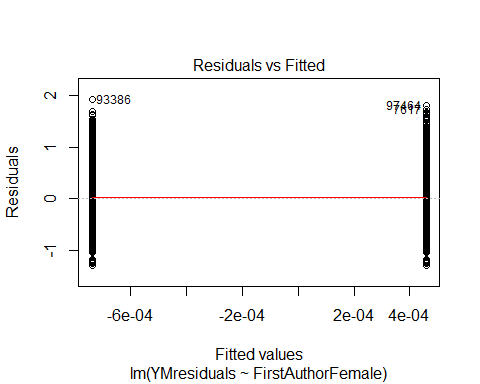 ## [1] "Female first author team size geometric mean: 5.35113968034439"
## [1] "Male first author team size geometric mean: 5.11963054964782"
## 
##  Wilcoxon rank sum test with continuity correction
## 
## data:  FemaleTeamSizes and MaleTeamSizes
## W = 2e+08, p-value = 0.01
## alternative hypothesis: true location shift is not equal to 0
## 
## [1] "Female last author team size geometric mean: 5.01330812393877"
## [1] "Male last author team size geometric mean: 5.27074138141416"
## 
##  Wilcoxon rank sum test with continuity correction
## 
## data:  FemaleTeamSizes and MaleTeamSizes
## W = 2e+08, p-value = 2e-14
## alternative hypothesis: true location shift is not equal to 0
## 
## [1] "Regression 1: First author gender, last author gender, team size, Year as factors"
##                   GVIF Df GVIF^(1/(2*Df))
## FirstAuthorFemale 1.03  1            1.01
## LastAuthorFemale  1.03  1            1.01
## UniqueAuthors     1.04  4            1.01
## Year              1.06 18            1.00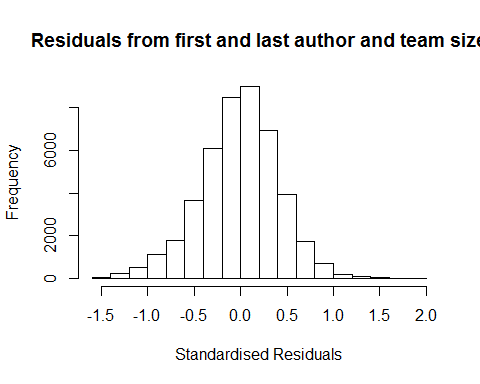 ## [1] "List of  0 outliers with residuals above  2.5"
## [1] ScopusId  NLCS      Year      OneField  Fields    residuals
## <0 rows> (or 0-length row.names)
## 
## Call:
## lmrob(formula = NLCS ~ FirstAuthorFemale + LastAuthorFemale + UniqueAuthors + 
##     Year, data = AllScopusDataOlderFirstLastGendered)
##  \--> method = "MM"
## Residuals:
##      Min       1Q   Median       3Q      Max 
## -1.42440 -0.26450  0.00855  0.26298  1.96950 
## 
## Coefficients:
##                    Estimate Std. Error t value Pr(>|t|)    
## (Intercept)         0.93026    0.01822   51.05  < 2e-16 ***
## FirstAuthorFemale1 -0.01176    0.00404   -2.91  0.00357 ** 
## LastAuthorFemale1  -0.01417    0.00462   -3.07  0.00217 ** 
## UniqueAuthors2      0.25800    0.01508   17.11  < 2e-16 ***
## UniqueAuthors3      0.37275    0.01578   23.63  < 2e-16 ***
## UniqueAuthors4      0.35531    0.01463   24.28  < 2e-16 ***
## UniqueAuthors5      0.49414    0.01370   36.07  < 2e-16 ***
## Year1997           -0.00880    0.01608   -0.55  0.58401    
## Year1998           -0.05931    0.01551   -3.82  0.00013 ***
## Year1999           -0.09535    0.01540   -6.19  6.0e-10 ***
## Year2000           -0.11191    0.01575   -7.11  1.2e-12 ***
## Year2001           -0.10528    0.01687   -6.24  4.4e-10 ***
## Year2002           -0.09099    0.01499   -6.07  1.3e-09 ***
## Year2003           -0.12889    0.01430   -9.01  < 2e-16 ***
## Year2004           -0.16028    0.01445  -11.09  < 2e-16 ***
## Year2005           -0.13581    0.01444   -9.41  < 2e-16 ***
## Year2006           -0.11963    0.01445   -8.28  < 2e-16 ***
## Year2007           -0.08775    0.01446   -6.07  1.3e-09 ***
## Year2008           -0.08971    0.01434   -6.25  4.0e-10 ***
## Year2009           -0.08714    0.01449   -6.01  1.8e-09 ***
## Year2010           -0.11013    0.01464   -7.52  5.5e-14 ***
## Year2011           -0.12068    0.01461   -8.26  < 2e-16 ***
## Year2012           -0.11760    0.01471   -8.00  1.3e-15 ***
## Year2013           -0.11648    0.01486   -7.84  4.8e-15 ***
## Year2014           -0.10543    0.01532   -6.88  6.0e-12 ***
## ---
## Signif. codes:  0 '***' 0.001 '**' 0.01 '*' 0.05 '.' 0.1 ' ' 1
## 
## Robust residual standard error: 0.391 
## Multiple R-squared:  0.0972, Adjusted R-squared:  0.0967 
## Convergence in 16 IRWLS iterations
## 
## Robustness weights: 
##  2 observations c(1371,41948) are outliers with |weight| = 0 ( < 2.2e-06); 
##  3706 weights are ~= 1. The remaining 40756 ones are summarized as
##    Min. 1st Qu.  Median    Mean 3rd Qu.    Max. 
##   0.002   0.865   0.951   0.897   0.985   0.999 
## Algorithmic parameters: 
##        tuning.chi                bb        tuning.psi        refine.tol 
##          1.55e+00          5.00e-01          4.69e+00          1.00e-07 
##           rel.tol         solve.tol       eps.outlier             eps.x 
##          1.00e-07          1.00e-07          2.25e-06          1.82e-12 
## warn.limit.reject warn.limit.meanrw 
##          5.00e-01          5.00e-01 
##      nResample         max.it       best.r.s       k.fast.s          k.max 
##            500             50              2              1            200 
##    maxit.scale      trace.lev            mts     compute.rd fast.s.large.n 
##            200              0           1000              0           2000 
##                   psi           subsampling                   cov 
##            "bisquare"         "nonsingular"         ".vcov.avar1" 
## compute.outlier.stats 
##                  "SM" 
## seed : int(0) 
## [1] "Regression 2: First author gender, Last author gender, Year as factors"
##                   GVIF Df GVIF^(1/(2*Df))
## FirstAuthorFemale 1.02  1            1.01
## LastAuthorFemale  1.02  1            1.01
## Year              1.02 18            1.00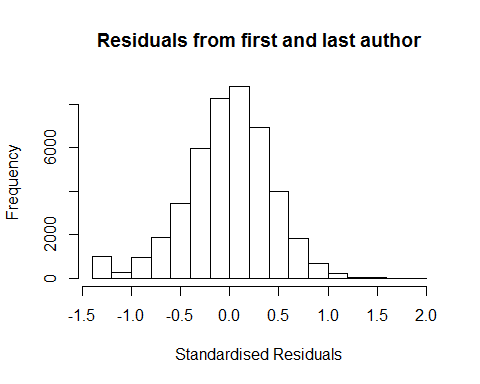 ## [1] "List of  0 outliers with residuals above  2.5"
## [1] ScopusId  NLCS      Year      OneField  Fields    residuals
## <0 rows> (or 0-length row.names)
## 
## Call:
## lmrob(formula = NLCS ~ FirstAuthorFemale + LastAuthorFemale + Year, data = AllScopusDataOlderFirstLastGendered)
##  \--> method = "MM"
## Residuals:
##      Min       1Q   Median       3Q      Max 
## -1.31945 -0.27161  0.00824  0.26701  1.88882 
## 
## Coefficients:
##                    Estimate Std. Error t value Pr(>|t|)    
## (Intercept)         1.31945    0.01268  104.07  < 2e-16 ***
## FirstAuthorFemale1 -0.00116    0.00414   -0.28  0.77979    
## LastAuthorFemale1  -0.02309    0.00474   -4.87  1.1e-06 ***
## Year1997           -0.00880    0.01649   -0.53  0.59385    
## Year1998           -0.05422    0.01599   -3.39  0.00070 ***
## Year1999           -0.08584    0.01574   -5.45  4.9e-08 ***
## Year2000           -0.09028    0.01612   -5.60  2.2e-08 ***
## Year2001           -0.08226    0.01723   -4.77  1.8e-06 ***
## Year2002           -0.06623    0.01534   -4.32  1.6e-05 ***
## Year2003           -0.09453    0.01475   -6.41  1.5e-10 ***
## Year2004           -0.12083    0.01496   -8.08  6.7e-16 ***
## Year2005           -0.08770    0.01485   -5.91  3.5e-09 ***
## Year2006           -0.07736    0.01485   -5.21  1.9e-07 ***
## Year2007           -0.04484    0.01488   -3.01  0.00258 ** 
## Year2008           -0.04007    0.01472   -2.72  0.00647 ** 
## Year2009           -0.04192    0.01485   -2.82  0.00476 ** 
## Year2010           -0.06354    0.01503   -4.23  2.4e-05 ***
## Year2011           -0.07690    0.01503   -5.12  3.1e-07 ***
## Year2012           -0.06101    0.01509   -4.04  5.3e-05 ***
## Year2013           -0.07491    0.01521   -4.93  8.5e-07 ***
## Year2014           -0.06011    0.01580   -3.81  0.00014 ***
## ---
## Signif. codes:  0 '***' 0.001 '**' 0.01 '*' 0.05 '.' 0.1 ' ' 1
## 
## Robust residual standard error: 0.401 
## Multiple R-squared:  0.00469,    Adjusted R-squared:  0.00425 
## Convergence in 14 IRWLS iterations
## 
## Robustness weights: 
##  observation 41948 is an outlier with |weight| = 0 ( < 2.2e-06); 
##  3719 weights are ~= 1. The remaining 40744 ones are summarized as
##    Min. 1st Qu.  Median    Mean 3rd Qu.    Max. 
##   0.028   0.865   0.950   0.892   0.986   0.999 
## Algorithmic parameters: 
##        tuning.chi                bb        tuning.psi        refine.tol 
##          1.55e+00          5.00e-01          4.69e+00          1.00e-07 
##           rel.tol         solve.tol       eps.outlier             eps.x 
##          1.00e-07          1.00e-07          2.25e-06          1.82e-12 
## warn.limit.reject warn.limit.meanrw 
##          5.00e-01          5.00e-01 
##      nResample         max.it       best.r.s       k.fast.s          k.max 
##            500             50              2              1            200 
##    maxit.scale      trace.lev            mts     compute.rd fast.s.large.n 
##            200              0           1000              0           2000 
##                   psi           subsampling                   cov 
##            "bisquare"         "nonsingular"         ".vcov.avar1" 
## compute.outlier.stats 
##                  "SM" 
## seed : int(0) 
## [1] "Regression 3: First author gender, Year as factors"
##                   GVIF Df GVIF^(1/(2*Df))
## FirstAuthorFemale 1.01  1            1.01
## Year              1.01 18            1.00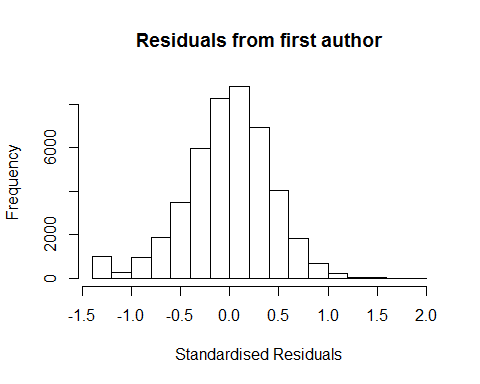 ## [1] "List of  0 outliers with residuals above  2.5"
## [1] ScopusId  NLCS      Year      OneField  Fields    residuals
## <0 rows> (or 0-length row.names)
## 
## Call:
## lmrob(formula = NLCS ~ FirstAuthorFemale + Year, data = AllScopusDataOlderFirstLastGendered)
##  \--> method = "MM"
## Residuals:
##      Min       1Q   Median       3Q      Max 
## -1.31591 -0.27133  0.00809  0.26702  1.89720 
## 
## Coefficients:
##                    Estimate Std. Error t value Pr(>|t|)    
## (Intercept)         1.31591    0.01265  104.02  < 2e-16 ***
## FirstAuthorFemale1 -0.00390    0.00412   -0.95  0.34327    
## Year1997           -0.00893    0.01649   -0.54  0.58821    
## Year1998           -0.05468    0.01599   -3.42  0.00063 ***
## Year1999           -0.08560    0.01573   -5.44  5.3e-08 ***
## Year2000           -0.09046    0.01612   -5.61  2.0e-08 ***
## Year2001           -0.08212    0.01723   -4.77  1.9e-06 ***
## Year2002           -0.06652    0.01534   -4.34  1.4e-05 ***
## Year2003           -0.09499    0.01475   -6.44  1.2e-10 ***
## Year2004           -0.12134    0.01496   -8.11  5.1e-16 ***
## Year2005           -0.08862    0.01485   -5.97  2.4e-09 ***
## Year2006           -0.07808    0.01485   -5.26  1.5e-07 ***
## Year2007           -0.04599    0.01488   -3.09  0.00199 ** 
## Year2008           -0.04078    0.01472   -2.77  0.00559 ** 
## Year2009           -0.04319    0.01485   -2.91  0.00363 ** 
## Year2010           -0.06475    0.01503   -4.31  1.6e-05 ***
## Year2011           -0.07874    0.01502   -5.24  1.6e-07 ***
## Year2012           -0.06302    0.01509   -4.18  3.0e-05 ***
## Year2013           -0.07704    0.01521   -5.07  4.1e-07 ***
## Year2014           -0.06221    0.01580   -3.94  8.2e-05 ***
## ---
## Signif. codes:  0 '***' 0.001 '**' 0.01 '*' 0.05 '.' 0.1 ' ' 1
## 
## Robust residual standard error: 0.401 
## Multiple R-squared:  0.00414,    Adjusted R-squared:  0.00371 
## Convergence in 14 IRWLS iterations
## 
## Robustness weights: 
##  observation 41948 is an outlier with |weight| = 0 ( < 2.2e-06); 
##  3757 weights are ~= 1. The remaining 40706 ones are summarized as
##    Min. 1st Qu.  Median    Mean 3rd Qu.    Max. 
##   0.026   0.865   0.950   0.892   0.986   0.999 
## Algorithmic parameters: 
##        tuning.chi                bb        tuning.psi        refine.tol 
##          1.55e+00          5.00e-01          4.69e+00          1.00e-07 
##           rel.tol         solve.tol       eps.outlier             eps.x 
##          1.00e-07          1.00e-07          2.25e-06          1.82e-12 
## warn.limit.reject warn.limit.meanrw 
##          5.00e-01          5.00e-01 
##      nResample         max.it       best.r.s       k.fast.s          k.max 
##            500             50              2              1            200 
##    maxit.scale      trace.lev            mts     compute.rd fast.s.large.n 
##            200              0           1000              0           2000 
##                   psi           subsampling                   cov 
##            "bisquare"         "nonsingular"         ".vcov.avar1" 
## compute.outlier.stats 
##                  "SM" 
## seed : int(0) 
## [1] "Regression 4: Last author gender, Year as factors"
##                  GVIF Df GVIF^(1/(2*Df))
## LastAuthorFemale 1.01  1            1.01
## Year             1.01 18            1.00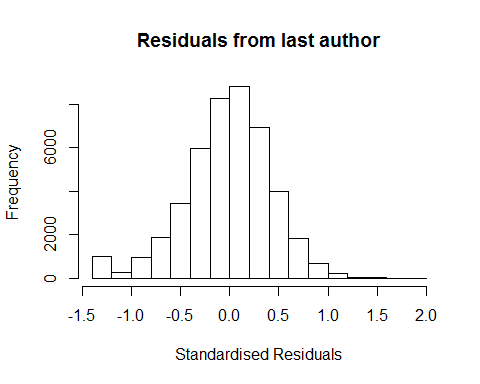 ## [1] "List of  0 outliers with residuals above  2.5"
## [1] ScopusId  NLCS      Year      OneField  Fields    residuals
## <0 rows> (or 0-length row.names)
## 
## Call:
## lmrob(formula = NLCS ~ LastAuthorFemale + Year, data = AllScopusDataOlderFirstLastGendered)
##  \--> method = "MM"
## Residuals:
##      Min       1Q   Median       3Q      Max 
## -1.31911 -0.27134  0.00794  0.26709  1.88813 
## 
## Coefficients:
##                   Estimate Std. Error t value Pr(>|t|)    
## (Intercept)        1.31911    0.01261  104.64  < 2e-16 ***
## LastAuthorFemale1 -0.02327    0.00472   -4.93  8.2e-07 ***
## Year1997          -0.00881    0.01649   -0.53  0.59322    
## Year1998          -0.05426    0.01599   -3.39  0.00069 ***
## Year1999          -0.08587    0.01574   -5.46  4.9e-08 ***
## Year2000          -0.09029    0.01612   -5.60  2.1e-08 ***
## Year2001          -0.08229    0.01723   -4.77  1.8e-06 ***
## Year2002          -0.06626    0.01534   -4.32  1.6e-05 ***
## Year2003          -0.09458    0.01475   -6.41  1.4e-10 ***
## Year2004          -0.12088    0.01496   -8.08  6.5e-16 ***
## Year2005          -0.08777    0.01484   -5.91  3.4e-09 ***
## Year2006          -0.07746    0.01485   -5.22  1.8e-07 ***
## Year2007          -0.04493    0.01488   -3.02  0.00253 ** 
## Year2008          -0.04018    0.01471   -2.73  0.00631 ** 
## Year2009          -0.04205    0.01485   -2.83  0.00462 ** 
## Year2010          -0.06366    0.01502   -4.24  2.3e-05 ***
## Year2011          -0.07702    0.01502   -5.13  3.0e-07 ***
## Year2012          -0.06114    0.01508   -4.05  5.1e-05 ***
## Year2013          -0.07506    0.01520   -4.94  7.9e-07 ***
## Year2014          -0.06024    0.01578   -3.82  0.00014 ***
## ---
## Signif. codes:  0 '***' 0.001 '**' 0.01 '*' 0.05 '.' 0.1 ' ' 1
## 
## Robust residual standard error: 0.401 
## Multiple R-squared:  0.00469,    Adjusted R-squared:  0.00427 
## Convergence in 14 IRWLS iterations
## 
## Robustness weights: 
##  observation 41948 is an outlier with |weight| = 0 ( < 2.2e-06); 
##  3711 weights are ~= 1. The remaining 40752 ones are summarized as
##    Min. 1st Qu.  Median    Mean 3rd Qu.    Max. 
##   0.028   0.865   0.951   0.892   0.986   0.999 
## Algorithmic parameters: 
##        tuning.chi                bb        tuning.psi        refine.tol 
##          1.55e+00          5.00e-01          4.69e+00          1.00e-07 
##           rel.tol         solve.tol       eps.outlier             eps.x 
##          1.00e-07          1.00e-07          2.25e-06          1.82e-12 
## warn.limit.reject warn.limit.meanrw 
##          5.00e-01          5.00e-01 
##      nResample         max.it       best.r.s       k.fast.s          k.max 
##            500             50              2              1            200 
##    maxit.scale      trace.lev            mts     compute.rd fast.s.large.n 
##            200              0           1000              0           2000 
##                   psi           subsampling                   cov 
##            "bisquare"         "nonsingular"         ".vcov.avar1" 
## compute.outlier.stats 
##                  "SM" 
## seed : int(0) 
## [1] "Sample size for the above analysis:  44464"
## [1] ""
## [1] ""
## [1] "###################################"
## [1] "Analysis of AJSC 1307"
## [1] "###################################"
## [1] "Sample sizes for all years [All, first gendered, first & last gendered] [check that these decrease]"
## 
##  1996  1997  1998  1999  2000  2001  2002  2003  2004  2005  2006  2007 
## 11470  9750  8975  7078  8359  7167  7484  6326  6990  6859  6852  7128 
##  2008  2009  2010  2011  2012  2013  2014 
##  7282  7298  7223  7368  7147  6645  6157 
## 
## 1996 1997 1998 1999 2000 2001 2002 2003 2004 2005 2006 2007 2008 2009 2010 
## 5613 5245 4961 4477 4249 3336 4702 3902 4260 4211 4180 4371 4515 4490 4458 
## 2011 2012 2013 2014 
## 4557 4499 4225 3954 
## 
## 1996 1997 1998 1999 2000 2001 2002 2003 2004 2005 2006 2007 2008 2009 2010 
## 4801 4508 4296 3843 3621 2843 3988 3303 3570 3514 3502 3689 3788 3710 3684 
## 2011 2012 2013 2014 
## 3799 3710 3484 3300 
## [1] "Heteroscedasticity checks, confirming that there are problems with these"
## 
##  Bartlett test of homogeneity of variances
## 
## data:  NLCS by Year
## Bartlett's K-squared = 5000, df = 20, p-value <2e-16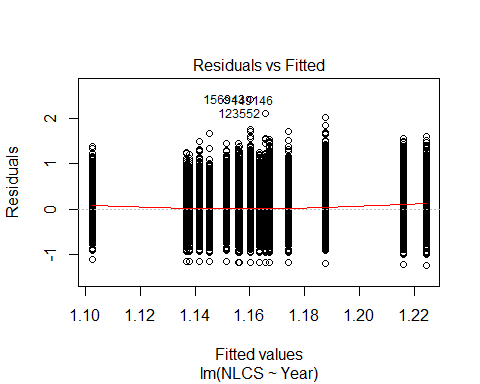 ## 
##  Bartlett test of homogeneity of variances
## 
## data:  YMresiduals by FirstAuthorFemale
## Bartlett's K-squared = 200, df = 1, p-value <2e-16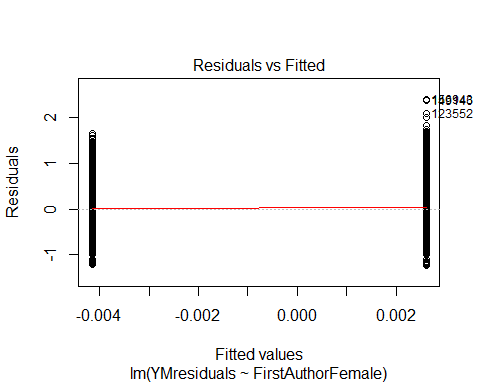 ## [1] "Female first author team size geometric mean: 3.94822587854252"
## [1] "Male first author team size geometric mean: 3.7364162968257"
## 
##  Wilcoxon rank sum test with continuity correction
## 
## data:  FemaleTeamSizes and MaleTeamSizes
## W = 6e+08, p-value <2e-16
## alternative hypothesis: true location shift is not equal to 0
## 
## [1] "Female last author team size geometric mean: 3.72766969022816"
## [1] "Male last author team size geometric mean: 3.84401855887855"
## 
##  Wilcoxon rank sum test with continuity correction
## 
## data:  FemaleTeamSizes and MaleTeamSizes
## W = 4e+08, p-value = 5e-08
## alternative hypothesis: true location shift is not equal to 0
## 
## [1] "Regression 1: First author gender, last author gender, team size, Year as factors"
##                   GVIF Df GVIF^(1/(2*Df))
## FirstAuthorFemale 1.01  1            1.01
## LastAuthorFemale  1.01  1            1.01
## UniqueAuthors     1.04  4            1.00
## Year              1.05 18            1.00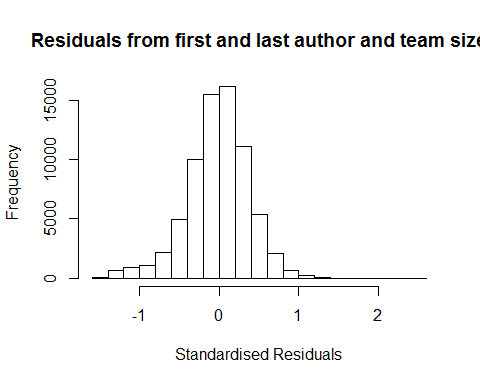 ## [1] "List of  0 outliers with residuals above  2.5"
## [1] ScopusId  NLCS      Year      OneField  Fields    residuals
## <0 rows> (or 0-length row.names)
## 
## Call:
## lmrob(formula = NLCS ~ FirstAuthorFemale + LastAuthorFemale + UniqueAuthors + 
##     Year, data = AllScopusDataOlderFirstLastGendered)
##  \--> method = "MM"
## Residuals:
##      Min       1Q   Median       3Q      Max 
## -1.44774 -0.23228  0.00238  0.22515  2.47260 
## 
## Coefficients:
##                    Estimate Std. Error t value Pr(>|t|)    
## (Intercept)         1.09861    0.01156   95.06  < 2e-16 ***
## FirstAuthorFemale1 -0.01595    0.00279   -5.71  1.1e-08 ***
## LastAuthorFemale1  -0.02344    0.00330   -7.11  1.2e-12 ***
## UniqueAuthors2      0.18933    0.00924   20.50  < 2e-16 ***
## UniqueAuthors3      0.24899    0.00964   25.84  < 2e-16 ***
## UniqueAuthors4      0.25406    0.00923   27.52  < 2e-16 ***
## UniqueAuthors5      0.34913    0.00892   39.12  < 2e-16 ***
## Year1997           -0.03155    0.01056   -2.99   0.0028 ** 
## Year1998           -0.09378    0.01002   -9.36  < 2e-16 ***
## Year1999           -0.17317    0.00923  -18.76  < 2e-16 ***
## Year2000           -0.17754    0.01007  -17.63  < 2e-16 ***
## Year2001           -0.18537    0.00977  -18.97  < 2e-16 ***
## Year2002           -0.19021    0.00919  -20.69  < 2e-16 ***
## Year2003           -0.21560    0.00939  -22.95  < 2e-16 ***
## Year2004           -0.20738    0.00913  -22.71  < 2e-16 ***
## Year2005           -0.21494    0.00929  -23.13  < 2e-16 ***
## Year2006           -0.21700    0.00934  -23.22  < 2e-16 ***
## Year2007           -0.19966    0.00943  -21.17  < 2e-16 ***
## Year2008           -0.20110    0.00931  -21.60  < 2e-16 ***
## Year2009           -0.19647    0.00947  -20.74  < 2e-16 ***
## Year2010           -0.19319    0.00960  -20.12  < 2e-16 ***
## Year2011           -0.19548    0.00951  -20.55  < 2e-16 ***
## Year2012           -0.21554    0.00976  -22.08  < 2e-16 ***
## Year2013           -0.20712    0.01019  -20.32  < 2e-16 ***
## Year2014           -0.17906    0.01077  -16.63  < 2e-16 ***
## ---
## Signif. codes:  0 '***' 0.001 '**' 0.01 '*' 0.05 '.' 0.1 ' ' 1
## 
## Robust residual standard error: 0.341 
## Multiple R-squared:  0.0839, Adjusted R-squared:  0.0836 
## Convergence in 16 IRWLS iterations
## 
## Robustness weights: 
##  11 observations c(7071,52146,62942,64360,64752,66285,68919,69967,70543,70571,70737)
##   are outliers with |weight| = 0 ( < 1.4e-06); 
##  6038 weights are ~= 1. The remaining 64904 ones are summarized as
##    Min. 1st Qu.  Median    Mean 3rd Qu.    Max. 
##   0.000   0.861   0.951   0.886   0.986   0.999 
## Algorithmic parameters: 
##        tuning.chi                bb        tuning.psi        refine.tol 
##          1.55e+00          5.00e-01          4.69e+00          1.00e-07 
##           rel.tol         solve.tol       eps.outlier             eps.x 
##          1.00e-07          1.00e-07          1.41e-06          1.82e-12 
## warn.limit.reject warn.limit.meanrw 
##          5.00e-01          5.00e-01 
##      nResample         max.it       best.r.s       k.fast.s          k.max 
##            500             50              2              1            200 
##    maxit.scale      trace.lev            mts     compute.rd fast.s.large.n 
##            200              0           1000              0           2000 
##                   psi           subsampling                   cov 
##            "bisquare"         "nonsingular"         ".vcov.avar1" 
## compute.outlier.stats 
##                  "SM" 
## seed : int(0) 
## [1] "Regression 2: First author gender, Last author gender, Year as factors"
##                   GVIF Df GVIF^(1/(2*Df))
## FirstAuthorFemale 1.01  1            1.00
## LastAuthorFemale  1.01  1            1.01
## Year              1.01 18            1.00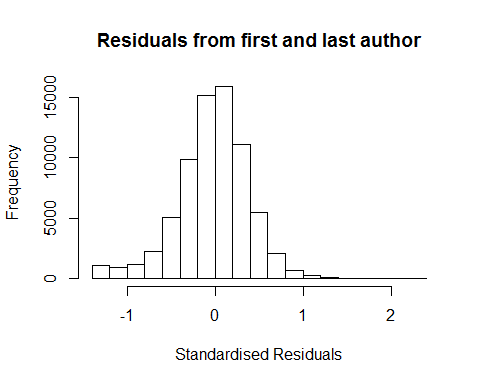 ## [1] "List of  0 outliers with residuals above  2.5"
## [1] ScopusId  NLCS      Year      OneField  Fields    residuals
## <0 rows> (or 0-length row.names)
## 
## Call:
## lmrob(formula = NLCS ~ FirstAuthorFemale + LastAuthorFemale + Year, data = AllScopusDataOlderFirstLastGendered)
##  \--> method = "MM"
## Residuals:
##      Min       1Q   Median       3Q      Max 
## -1.34353 -0.23787  0.00127  0.22759  2.39049 
## 
## Coefficients:
##                    Estimate Std. Error t value Pr(>|t|)    
## (Intercept)         1.34353    0.00783  171.58   <2e-16 ***
## FirstAuthorFemale1 -0.00865    0.00284   -3.04   0.0023 ** 
## LastAuthorFemale1  -0.02896    0.00334   -8.66   <2e-16 ***
## Year1997           -0.02395    0.01064   -2.25   0.0244 *  
## Year1998           -0.09013    0.01013   -8.90   <2e-16 ***
## Year1999           -0.16566    0.00934  -17.73   <2e-16 ***
## Year2000           -0.16951    0.01028  -16.49   <2e-16 ***
## Year2001           -0.16414    0.00995  -16.49   <2e-16 ***
## Year2002           -0.16758    0.00934  -17.94   <2e-16 ***
## Year2003           -0.19208    0.00953  -20.15   <2e-16 ***
## Year2004           -0.18329    0.00928  -19.76   <2e-16 ***
## Year2005           -0.18884    0.00946  -19.96   <2e-16 ***
## Year2006           -0.18807    0.00945  -19.91   <2e-16 ***
## Year2007           -0.16758    0.00957  -17.51   <2e-16 ***
## Year2008           -0.16670    0.00947  -17.60   <2e-16 ***
## Year2009           -0.16205    0.00964  -16.81   <2e-16 ***
## Year2010           -0.15642    0.00980  -15.95   <2e-16 ***
## Year2011           -0.15910    0.00973  -16.36   <2e-16 ***
## Year2012           -0.17518    0.00994  -17.62   <2e-16 ***
## Year2013           -0.17001    0.01042  -16.32   <2e-16 ***
## Year2014           -0.14341    0.01098  -13.06   <2e-16 ***
## ---
## Signif. codes:  0 '***' 0.001 '**' 0.01 '*' 0.05 '.' 0.1 ' ' 1
## 
## Robust residual standard error: 0.348 
## Multiple R-squared:  0.024,  Adjusted R-squared:  0.0237 
## Convergence in 15 IRWLS iterations
## 
## Robustness weights: 
##  9 observations c(52146,62942,64360,64752,66285,68436,68919,69967,70737)
##   are outliers with |weight| = 0 ( < 1.4e-06); 
##  6028 weights are ~= 1. The remaining 64916 ones are summarized as
##    Min. 1st Qu.  Median    Mean 3rd Qu.    Max. 
##   0.000   0.862   0.951   0.884   0.986   0.999 
## Algorithmic parameters: 
##        tuning.chi                bb        tuning.psi        refine.tol 
##          1.55e+00          5.00e-01          4.69e+00          1.00e-07 
##           rel.tol         solve.tol       eps.outlier             eps.x 
##          1.00e-07          1.00e-07          1.41e-06          1.82e-12 
## warn.limit.reject warn.limit.meanrw 
##          5.00e-01          5.00e-01 
##      nResample         max.it       best.r.s       k.fast.s          k.max 
##            500             50              2              1            200 
##    maxit.scale      trace.lev            mts     compute.rd fast.s.large.n 
##            200              0           1000              0           2000 
##                   psi           subsampling                   cov 
##            "bisquare"         "nonsingular"         ".vcov.avar1" 
## compute.outlier.stats 
##                  "SM" 
## seed : int(0) 
## [1] "Regression 3: First author gender, Year as factors"
##                   GVIF Df GVIF^(1/(2*Df))
## FirstAuthorFemale    1  1               1
## Year                 1 18               1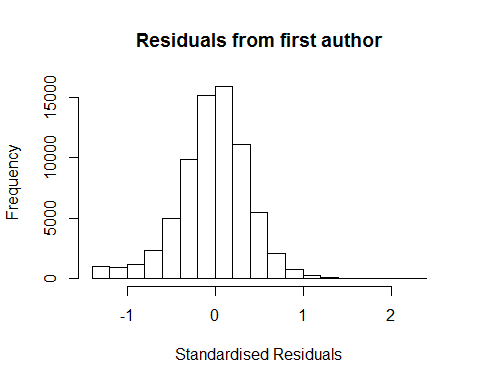 ## [1] "List of  0 outliers with residuals above  2.5"
## [1] ScopusId  NLCS      Year      OneField  Fields    residuals
## <0 rows> (or 0-length row.names)
## 
## Call:
## lmrob(formula = NLCS ~ FirstAuthorFemale + Year, data = AllScopusDataOlderFirstLastGendered)
##  \--> method = "MM"
## Residuals:
##      Min       1Q   Median       3Q      Max 
## -1.33901 -0.23897  0.00123  0.22713  2.39672 
## 
## Coefficients:
##                    Estimate Std. Error t value Pr(>|t|)    
## (Intercept)         1.33901    0.00784  170.84  < 2e-16 ***
## FirstAuthorFemale1 -0.01089    0.00284   -3.83  0.00013 ***
## Year1997           -0.02407    0.01065   -2.26  0.02385 *  
## Year1998           -0.09024    0.01015   -8.89  < 2e-16 ***
## Year1999           -0.16644    0.00936  -17.79  < 2e-16 ***
## Year2000           -0.17006    0.01030  -16.51  < 2e-16 ***
## Year2001           -0.16474    0.00997  -16.53  < 2e-16 ***
## Year2002           -0.16817    0.00936  -17.97  < 2e-16 ***
## Year2003           -0.19271    0.00955  -20.19  < 2e-16 ***
## Year2004           -0.18438    0.00929  -19.84  < 2e-16 ***
## Year2005           -0.18965    0.00947  -20.03  < 2e-16 ***
## Year2006           -0.18920    0.00946  -20.00  < 2e-16 ***
## Year2007           -0.16913    0.00958  -17.66  < 2e-16 ***
## Year2008           -0.16826    0.00948  -17.74  < 2e-16 ***
## Year2009           -0.16350    0.00966  -16.93  < 2e-16 ***
## Year2010           -0.15814    0.00981  -16.12  < 2e-16 ***
## Year2011           -0.16116    0.00973  -16.56  < 2e-16 ***
## Year2012           -0.17720    0.00995  -17.81  < 2e-16 ***
## Year2013           -0.17173    0.01043  -16.46  < 2e-16 ***
## Year2014           -0.14583    0.01098  -13.28  < 2e-16 ***
## ---
## Signif. codes:  0 '***' 0.001 '**' 0.01 '*' 0.05 '.' 0.1 ' ' 1
## 
## Robust residual standard error: 0.348 
## Multiple R-squared:  0.023,  Adjusted R-squared:  0.0227 
## Convergence in 15 IRWLS iterations
## 
## Robustness weights: 
##  10 observations c(52146,62942,64360,64752,66285,68434,68436,68919,69967,70737)
##   are outliers with |weight| = 0 ( < 1.4e-06); 
##  5987 weights are ~= 1. The remaining 64956 ones are summarized as
##    Min. 1st Qu.  Median    Mean 3rd Qu.    Max. 
##   0.010   0.861   0.951   0.884   0.986   0.999 
## Algorithmic parameters: 
##        tuning.chi                bb        tuning.psi        refine.tol 
##          1.55e+00          5.00e-01          4.69e+00          1.00e-07 
##           rel.tol         solve.tol       eps.outlier             eps.x 
##          1.00e-07          1.00e-07          1.41e-06          1.82e-12 
## warn.limit.reject warn.limit.meanrw 
##          5.00e-01          5.00e-01 
##      nResample         max.it       best.r.s       k.fast.s          k.max 
##            500             50              2              1            200 
##    maxit.scale      trace.lev            mts     compute.rd fast.s.large.n 
##            200              0           1000              0           2000 
##                   psi           subsampling                   cov 
##            "bisquare"         "nonsingular"         ".vcov.avar1" 
## compute.outlier.stats 
##                  "SM" 
## seed : int(0) 
## [1] "Regression 4: Last author gender, Year as factors"
##                  GVIF Df GVIF^(1/(2*Df))
## LastAuthorFemale 1.01  1               1
## Year             1.01 18               1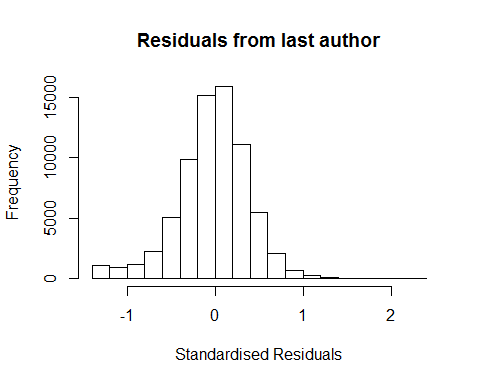 ## [1] "List of  0 outliers with residuals above  2.5"
## [1] ScopusId  NLCS      Year      OneField  Fields    residuals
## <0 rows> (or 0-length row.names)
## 
## Call:
## lmrob(formula = NLCS ~ LastAuthorFemale + Year, data = AllScopusDataOlderFirstLastGendered)
##  \--> method = "MM"
## Residuals:
##      Min       1Q   Median       3Q      Max 
## -1.34048 -0.23788  0.00166  0.22766  2.39405 
## 
## Coefficients:
##                   Estimate Std. Error t value Pr(>|t|)    
## (Intercept)        1.34048    0.00775  172.96   <2e-16 ***
## LastAuthorFemale1 -0.02989    0.00334   -8.95   <2e-16 ***
## Year1997          -0.02386    0.01064   -2.24    0.025 *  
## Year1998          -0.09010    0.01013   -8.89   <2e-16 ***
## Year1999          -0.16571    0.00934  -17.74   <2e-16 ***
## Year2000          -0.16958    0.01028  -16.50   <2e-16 ***
## Year2001          -0.16428    0.00995  -16.51   <2e-16 ***
## Year2002          -0.16757    0.00934  -17.94   <2e-16 ***
## Year2003          -0.19229    0.00954  -20.16   <2e-16 ***
## Year2004          -0.18362    0.00928  -19.78   <2e-16 ***
## Year2005          -0.18907    0.00946  -19.98   <2e-16 ***
## Year2006          -0.18831    0.00945  -19.93   <2e-16 ***
## Year2007          -0.16788    0.00957  -17.54   <2e-16 ***
## Year2008          -0.16714    0.00947  -17.64   <2e-16 ***
## Year2009          -0.16240    0.00964  -16.84   <2e-16 ***
## Year2010          -0.15694    0.00981  -16.00   <2e-16 ***
## Year2011          -0.15960    0.00973  -16.41   <2e-16 ***
## Year2012          -0.17558    0.00995  -17.65   <2e-16 ***
## Year2013          -0.17053    0.01042  -16.37   <2e-16 ***
## Year2014          -0.14399    0.01098  -13.12   <2e-16 ***
## ---
## Signif. codes:  0 '***' 0.001 '**' 0.01 '*' 0.05 '.' 0.1 ' ' 1
## 
## Robust residual standard error: 0.348 
## Multiple R-squared:  0.0238, Adjusted R-squared:  0.0236 
## Convergence in 15 IRWLS iterations
## 
## Robustness weights: 
##  10 observations c(52146,62942,64360,64752,66285,68434,68436,68919,69967,70737)
##   are outliers with |weight| = 0 ( < 1.4e-06); 
##  6079 weights are ~= 1. The remaining 64864 ones are summarized as
##    Min. 1st Qu.  Median    Mean 3rd Qu.    Max. 
##   0.010   0.861   0.951   0.884   0.986   0.999 
## Algorithmic parameters: 
##        tuning.chi                bb        tuning.psi        refine.tol 
##          1.55e+00          5.00e-01          4.69e+00          1.00e-07 
##           rel.tol         solve.tol       eps.outlier             eps.x 
##          1.00e-07          1.00e-07          1.41e-06          1.82e-12 
## warn.limit.reject warn.limit.meanrw 
##          5.00e-01          5.00e-01 
##      nResample         max.it       best.r.s       k.fast.s          k.max 
##            500             50              2              1            200 
##    maxit.scale      trace.lev            mts     compute.rd fast.s.large.n 
##            200              0           1000              0           2000 
##                   psi           subsampling                   cov 
##            "bisquare"         "nonsingular"         ".vcov.avar1" 
## compute.outlier.stats 
##                  "SM" 
## seed : int(0) 
## [1] "Sample size for the above analysis:  70953"
## [1] ""
## [1] ""
## [1] "###################################"
## [1] "Analysis of AJSC 1308"
## [1] "###################################"
## [1] "Sample sizes for all years [All, first gendered, first & last gendered] [check that these decrease]"
## 
## 1996 1997 1998 1999 2000 2001 2002 2003 2004 2005 2006 2007 2008 2009 2010 
## 2016 1866 1905 1863 1876 2110 2196 2078 2153 2131 2080 2317 2398 2233 2287 
## 2011 2012 2013 2014 
## 2334 2099 1940 1818 
## 
## 1996 1997 1998 1999 2000 2001 2002 2003 2004 2005 2006 2007 2008 2009 2010 
## 1332 1188 1223 1205 1023  919 1434 1319 1374 1403 1321 1497 1571 1420 1491 
## 2011 2012 2013 2014 
## 1515 1404 1269 1256 
## 
## 1996 1997 1998 1999 2000 2001 2002 2003 2004 2005 2006 2007 2008 2009 2010 
## 1166 1036 1062 1010  880  783 1242 1116 1147 1165 1107 1220 1322 1160 1202 
## 2011 2012 2013 2014 
## 1241 1150 1045 1056 
## [1] "Heteroscedasticity checks, confirming that there are problems with these"
## 
##  Bartlett test of homogeneity of variances
## 
## data:  NLCS by Year
## Bartlett's K-squared = 400, df = 20, p-value <2e-16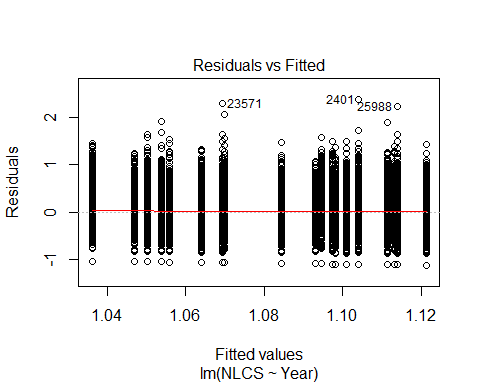 ## 
##  Bartlett test of homogeneity of variances
## 
## data:  YMresiduals by FirstAuthorFemale
## Bartlett's K-squared = 0.3, df = 1, p-value = 0.6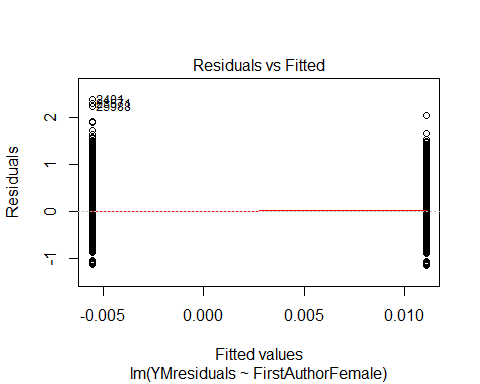 ## [1] "Female first author team size geometric mean: 4.09828167184193"
## [1] "Male first author team size geometric mean: 4.10865404898422"
## 
##  Wilcoxon rank sum test with continuity correction
## 
## data:  FemaleTeamSizes and MaleTeamSizes
## W = 5e+07, p-value = 0.9
## alternative hypothesis: true location shift is not equal to 0
## 
## [1] "Female last author team size geometric mean: 3.93831245048473"
## [1] "Male last author team size geometric mean: 4.15368130343593"
## 
##  Wilcoxon rank sum test with continuity correction
## 
## data:  FemaleTeamSizes and MaleTeamSizes
## W = 4e+07, p-value = 1e-05
## alternative hypothesis: true location shift is not equal to 0
## 
## [1] "Regression 1: First author gender, last author gender, team size, Year as factors"
##                   GVIF Df GVIF^(1/(2*Df))
## FirstAuthorFemale 1.02  1            1.01
## LastAuthorFemale  1.01  1            1.01
## UniqueAuthors     1.08  4            1.01
## Year              1.09 18            1.00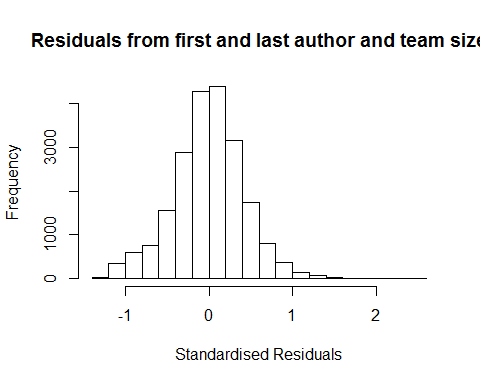 ## [1] "List of  0 outliers with residuals above  2.5"
## [1] ScopusId  NLCS      Year      OneField  Fields    residuals
## <0 rows> (or 0-length row.names)
## 
## Call:
## lmrob(formula = NLCS ~ FirstAuthorFemale + LastAuthorFemale + UniqueAuthors + 
##     Year, data = AllScopusDataOlderFirstLastGendered)
##  \--> method = "MM"
## Residuals:
##      Min       1Q   Median       3Q      Max 
## -1.25324 -0.25148  0.00505  0.25404  2.43368 
## 
## Coefficients:
##                     Estimate Std. Error t value Pr(>|t|)    
## (Intercept)         0.832926   0.021748   38.30   <2e-16 ***
## FirstAuthorFemale1  0.019646   0.006006    3.27   0.0011 ** 
## LastAuthorFemale1   0.005700   0.006970    0.82   0.4134    
## UniqueAuthors2      0.167676   0.016613   10.09   <2e-16 ***
## UniqueAuthors3      0.244371   0.018458   13.24   <2e-16 ***
## UniqueAuthors4      0.262042   0.016585   15.80   <2e-16 ***
## UniqueAuthors5      0.345248   0.015540   22.22   <2e-16 ***
## Year1997            0.049722   0.023011    2.16   0.0307 *  
## Year1998            0.041475   0.021253    1.95   0.0510 .  
## Year1999            0.004545   0.021651    0.21   0.8337    
## Year2000            0.024767   0.021227    1.17   0.2433    
## Year2001            0.020770   0.021013    0.99   0.3229    
## Year2002           -0.030065   0.020041   -1.50   0.1336    
## Year2003           -0.049678   0.020317   -2.45   0.0145 *  
## Year2004           -0.038252   0.019842   -1.93   0.0539 .  
## Year2005           -0.055598   0.019976   -2.78   0.0054 ** 
## Year2006           -0.056467   0.020040   -2.82   0.0048 ** 
## Year2007            0.015920   0.020585    0.77   0.4393    
## Year2008            0.007613   0.019736    0.39   0.6997    
## Year2009           -0.000886   0.019864   -0.04   0.9644    
## Year2010           -0.031225   0.019823   -1.58   0.1152    
## Year2011           -0.022162   0.020002   -1.11   0.2679    
## Year2012           -0.049536   0.020667   -2.40   0.0165 *  
## Year2013           -0.007316   0.021250   -0.34   0.7306    
## Year2014           -0.010091   0.022086   -0.46   0.6478    
## ---
## Signif. codes:  0 '***' 0.001 '**' 0.01 '*' 0.05 '.' 0.1 ' ' 1
## 
## Robust residual standard error: 0.378 
## Multiple R-squared:  0.0666, Adjusted R-squared:  0.0656 
## Convergence in 15 IRWLS iterations
## 
## Robustness weights: 
##  8 observations c(1239,8000,8386,11054,11502,12175,13935,18058)
##   are outliers with |weight| = 0 ( < 4.7e-06); 
##  1886 weights are ~= 1. The remaining 19216 ones are summarized as
##    Min. 1st Qu.  Median    Mean 3rd Qu.    Max. 
##   0.000   0.858   0.950   0.890   0.986   0.999 
## Algorithmic parameters: 
##        tuning.chi                bb        tuning.psi        refine.tol 
##          1.55e+00          5.00e-01          4.69e+00          1.00e-07 
##           rel.tol         solve.tol       eps.outlier             eps.x 
##          1.00e-07          1.00e-07          4.74e-06          1.82e-12 
## warn.limit.reject warn.limit.meanrw 
##          5.00e-01          5.00e-01 
##      nResample         max.it       best.r.s       k.fast.s          k.max 
##            500             50              2              1            200 
##    maxit.scale      trace.lev            mts     compute.rd fast.s.large.n 
##            200              0           1000              0           2000 
##                   psi           subsampling                   cov 
##            "bisquare"         "nonsingular"         ".vcov.avar1" 
## compute.outlier.stats 
##                  "SM" 
## seed : int(0) 
## [1] "Regression 2: First author gender, Last author gender, Year as factors"
##                   GVIF Df GVIF^(1/(2*Df))
## FirstAuthorFemale 1.01  1            1.01
## LastAuthorFemale  1.01  1            1.00
## Year              1.02 18            1.00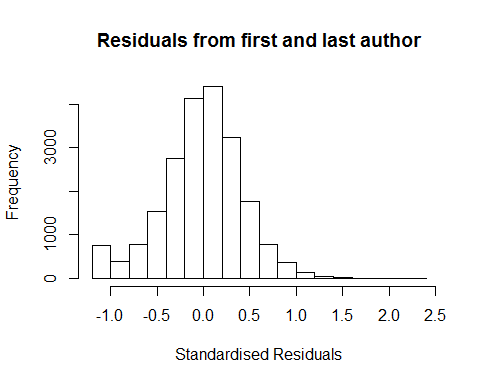 ## [1] "List of  0 outliers with residuals above  2.5"
## [1] ScopusId  NLCS      Year      OneField  Fields    residuals
## <0 rows> (or 0-length row.names)
## 
## Call:
## lmrob(formula = NLCS ~ FirstAuthorFemale + LastAuthorFemale + Year, data = AllScopusDataOlderFirstLastGendered)
##  \--> method = "MM"
## Residuals:
##      Min       1Q   Median       3Q      Max 
## -1.15038 -0.25686  0.00759  0.25681  2.36633 
## 
## Coefficients:
##                     Estimate Std. Error t value Pr(>|t|)    
## (Intercept)         1.067011   0.017420   61.25  < 2e-16 ***
## FirstAuthorFemale1  0.023301   0.006116    3.81  0.00014 ***
## LastAuthorFemale1  -0.000929   0.007154   -0.13  0.89663    
## Year1997            0.050663   0.023654    2.14  0.03222 *  
## Year1998            0.059178   0.022188    2.67  0.00766 ** 
## Year1999            0.013453   0.022364    0.60  0.54748    
## Year2000            0.036261   0.021915    1.65  0.09802 .  
## Year2001            0.039350   0.021854    1.80  0.07178 .  
## Year2002           -0.003207   0.020637   -0.16  0.87653    
## Year2003           -0.021499   0.020988   -1.02  0.30569    
## Year2004           -0.000361   0.020542   -0.02  0.98599    
## Year2005           -0.016878   0.020652   -0.82  0.41378    
## Year2006           -0.012246   0.020787   -0.59  0.55580    
## Year2007            0.060071   0.021133    2.84  0.00448 ** 
## Year2008            0.049402   0.020435    2.42  0.01563 *  
## Year2009            0.056257   0.020414    2.76  0.00586 ** 
## Year2010            0.021620   0.020412    1.06  0.28954    
## Year2011            0.020864   0.020617    1.01  0.31155    
## Year2012            0.001344   0.021324    0.06  0.94976    
## Year2013            0.050811   0.021668    2.34  0.01904 *  
## Year2014            0.035943   0.022645    1.59  0.11248    
## ---
## Signif. codes:  0 '***' 0.001 '**' 0.01 '*' 0.05 '.' 0.1 ' ' 1
## 
## Robust residual standard error: 0.384 
## Multiple R-squared:  0.00525,    Adjusted R-squared:  0.00431 
## Convergence in 16 IRWLS iterations
## 
## Robustness weights: 
##  6 observations c(1239,8386,11054,12175,13935,18058)
##   are outliers with |weight| = 0 ( < 4.7e-06); 
##  1885 weights are ~= 1. The remaining 19219 ones are summarized as
##    Min. 1st Qu.  Median    Mean 3rd Qu.    Max. 
##   0.009   0.858   0.949   0.887   0.986   0.999 
## Algorithmic parameters: 
##        tuning.chi                bb        tuning.psi        refine.tol 
##          1.55e+00          5.00e-01          4.69e+00          1.00e-07 
##           rel.tol         solve.tol       eps.outlier             eps.x 
##          1.00e-07          1.00e-07          4.74e-06          1.82e-12 
## warn.limit.reject warn.limit.meanrw 
##          5.00e-01          5.00e-01 
##      nResample         max.it       best.r.s       k.fast.s          k.max 
##            500             50              2              1            200 
##    maxit.scale      trace.lev            mts     compute.rd fast.s.large.n 
##            200              0           1000              0           2000 
##                   psi           subsampling                   cov 
##            "bisquare"         "nonsingular"         ".vcov.avar1" 
## compute.outlier.stats 
##                  "SM" 
## seed : int(0) 
## [1] "Regression 3: First author gender, Year as factors"
##                   GVIF Df GVIF^(1/(2*Df))
## FirstAuthorFemale 1.01  1            1.01
## Year              1.01 18            1.00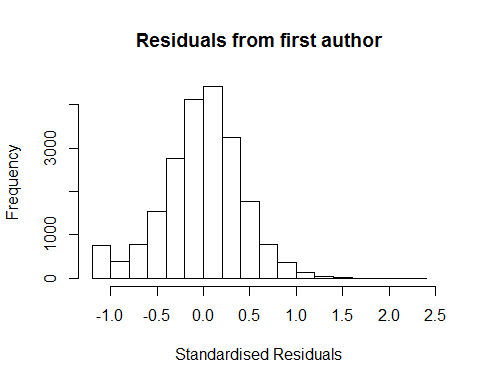 ## [1] "List of  0 outliers with residuals above  2.5"
## [1] ScopusId  NLCS      Year      OneField  Fields    residuals
## <0 rows> (or 0-length row.names)
## 
## Call:
## lmrob(formula = NLCS ~ FirstAuthorFemale + Year, data = AllScopusDataOlderFirstLastGendered)
##  \--> method = "MM"
## Residuals:
##      Min       1Q   Median       3Q      Max 
## -1.15013 -0.25689  0.00757  0.25688  2.36648 
## 
## Coefficients:
##                     Estimate Std. Error t value Pr(>|t|)    
## (Intercept)         1.066825   0.017359   61.46  < 2e-16 ***
## FirstAuthorFemale1  0.023220   0.006117    3.80  0.00015 ***
## Year1997            0.050692   0.023653    2.14  0.03211 *  
## Year1998            0.059189   0.022188    2.67  0.00765 ** 
## Year1999            0.013457   0.022364    0.60  0.54737    
## Year2000            0.036271   0.021915    1.66  0.09792 .  
## Year2001            0.039359   0.021854    1.80  0.07171 .  
## Year2002           -0.003201   0.020637   -0.16  0.87674    
## Year2003           -0.021452   0.020983   -1.02  0.30663    
## Year2004           -0.000335   0.020539   -0.02  0.98700    
## Year2005           -0.016856   0.020650   -0.82  0.41435    
## Year2006           -0.012227   0.020786   -0.59  0.55639    
## Year2007            0.060082   0.021133    2.84  0.00447 ** 
## Year2008            0.049389   0.020434    2.42  0.01566 *  
## Year2009            0.056272   0.020413    2.76  0.00585 ** 
## Year2010            0.021640   0.020411    1.06  0.28906    
## Year2011            0.020847   0.020616    1.01  0.31194    
## Year2012            0.001325   0.021322    0.06  0.95044    
## Year2013            0.050793   0.021667    2.34  0.01907 *  
## Year2014            0.035916   0.022644    1.59  0.11274    
## ---
## Signif. codes:  0 '***' 0.001 '**' 0.01 '*' 0.05 '.' 0.1 ' ' 1
## 
## Robust residual standard error: 0.384 
## Multiple R-squared:  0.00525,    Adjusted R-squared:  0.00435 
## Convergence in 16 IRWLS iterations
## 
## Robustness weights: 
##  6 observations c(1239,8386,11054,12175,13935,18058)
##   are outliers with |weight| = 0 ( < 4.7e-06); 
##  1879 weights are ~= 1. The remaining 19225 ones are summarized as
##    Min. 1st Qu.  Median    Mean 3rd Qu.    Max. 
##   0.009   0.858   0.949   0.887   0.986   0.999 
## Algorithmic parameters: 
##        tuning.chi                bb        tuning.psi        refine.tol 
##          1.55e+00          5.00e-01          4.69e+00          1.00e-07 
##           rel.tol         solve.tol       eps.outlier             eps.x 
##          1.00e-07          1.00e-07          4.74e-06          1.82e-12 
## warn.limit.reject warn.limit.meanrw 
##          5.00e-01          5.00e-01 
##      nResample         max.it       best.r.s       k.fast.s          k.max 
##            500             50              2              1            200 
##    maxit.scale      trace.lev            mts     compute.rd fast.s.large.n 
##            200              0           1000              0           2000 
##                   psi           subsampling                   cov 
##            "bisquare"         "nonsingular"         ".vcov.avar1" 
## compute.outlier.stats 
##                  "SM" 
## seed : int(0) 
## [1] "Regression 4: Last author gender, Year as factors"
##                  GVIF Df GVIF^(1/(2*Df))
## LastAuthorFemale 1.01  1               1
## Year             1.01 18               1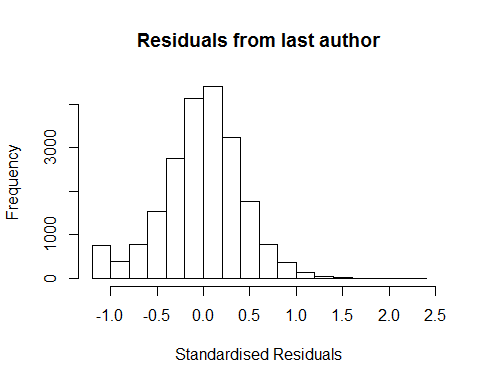 ## [1] "List of  0 outliers with residuals above  2.5"
## [1] ScopusId  NLCS      Year      OneField  Fields    residuals
## <0 rows> (or 0-length row.names)
## 
## Call:
## lmrob(formula = NLCS ~ LastAuthorFemale + Year, data = AllScopusDataOlderFirstLastGendered)
##  \--> method = "MM"
## Residuals:
##      Min       1Q   Median       3Q      Max 
## -1.13645 -0.25699  0.00897  0.25804  2.36030 
## 
## Coefficients:
##                    Estimate Std. Error t value Pr(>|t|)    
## (Intercept)        1.072969   0.017328   61.92   <2e-16 ***
## LastAuthorFemale1  0.001687   0.007155    0.24   0.8137    
## Year1997           0.050727   0.023663    2.14   0.0321 *  
## Year1998           0.059183   0.022185    2.67   0.0076 ** 
## Year1999           0.014200   0.022336    0.64   0.5249    
## Year2000           0.036822   0.021908    1.68   0.0928 .  
## Year2001           0.040347   0.021856    1.85   0.0649 .  
## Year2002          -0.002293   0.020633   -0.11   0.9115    
## Year2003          -0.020246   0.020967   -0.97   0.3343    
## Year2004           0.000202   0.020531    0.01   0.9921    
## Year2005          -0.015622   0.020630   -0.76   0.4489    
## Year2006          -0.010844   0.020771   -0.52   0.6016    
## Year2007           0.061795   0.021111    2.93   0.0034 ** 
## Year2008           0.051044   0.020426    2.50   0.0125 *  
## Year2009           0.058051   0.020420    2.84   0.0045 ** 
## Year2010           0.023987   0.020392    1.18   0.2395    
## Year2011           0.023026   0.020616    1.12   0.2640    
## Year2012           0.003364   0.021318    0.16   0.8746    
## Year2013           0.053670   0.021657    2.48   0.0132 *  
## Year2014           0.039074   0.022603    1.73   0.0839 .  
## ---
## Signif. codes:  0 '***' 0.001 '**' 0.01 '*' 0.05 '.' 0.1 ' ' 1
## 
## Robust residual standard error: 0.384 
## Multiple R-squared:  0.00452,    Adjusted R-squared:  0.00362 
## Convergence in 16 IRWLS iterations
## 
## Robustness weights: 
##  6 observations c(1239,8386,11054,12175,13935,18058)
##   are outliers with |weight| = 0 ( < 4.7e-06); 
##  1877 weights are ~= 1. The remaining 19227 ones are summarized as
##    Min. 1st Qu.  Median    Mean 3rd Qu.    Max. 
##   0.011   0.858   0.949   0.887   0.986   0.999 
## Algorithmic parameters: 
##        tuning.chi                bb        tuning.psi        refine.tol 
##          1.55e+00          5.00e-01          4.69e+00          1.00e-07 
##           rel.tol         solve.tol       eps.outlier             eps.x 
##          1.00e-07          1.00e-07          4.74e-06          1.82e-12 
## warn.limit.reject warn.limit.meanrw 
##          5.00e-01          5.00e-01 
##      nResample         max.it       best.r.s       k.fast.s          k.max 
##            500             50              2              1            200 
##    maxit.scale      trace.lev            mts     compute.rd fast.s.large.n 
##            200              0           1000              0           2000 
##                   psi           subsampling                   cov 
##            "bisquare"         "nonsingular"         ".vcov.avar1" 
## compute.outlier.stats 
##                  "SM" 
## seed : int(0) 
## [1] "Sample size for the above analysis:  21110"
## [1] ""
## [1] ""
## [1] "###################################"
## [1] "Analysis of AJSC 1309"
## [1] "###################################"
## [1] "Sample sizes for all years [All, first gendered, first & last gendered] [check that these decrease]"
## 
## 1996 1997 1998 1999 2000 2001 2002 2003 2004 2005 2006 2007 2008 2009 2010 
## 2163 1879 1822 1752 1684 1596 1548 1618 1633 1685 1965 1987 2047 1932 1831 
## 2011 2012 2013 2014 
## 1719 1799 1668 1803 
## 
## 1996 1997 1998 1999 2000 2001 2002 2003 2004 2005 2006 2007 2008 2009 2010 
## 1447 1230 1239 1197 1031  846 1049 1079 1120 1139 1343 1350 1380 1258 1245 
## 2011 2012 2013 2014 
## 1143 1215 1150 1243 
## 
## 1996 1997 1998 1999 2000 2001 2002 2003 2004 2005 2006 2007 2008 2009 2010 
## 1270 1080 1097 1053  900  732  931  943  985  995 1170 1154 1192 1096 1084 
## 2011 2012 2013 2014 
##  988 1057  991 1077 
## [1] "Heteroscedasticity checks, confirming that there are problems with these"
## 
##  Bartlett test of homogeneity of variances
## 
## data:  NLCS by Year
## Bartlett's K-squared = 300, df = 20, p-value <2e-16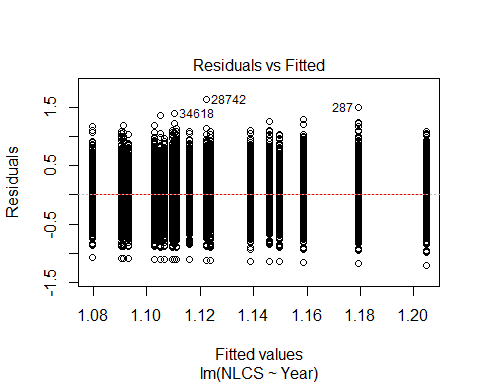 ## 
##  Bartlett test of homogeneity of variances
## 
## data:  YMresiduals by FirstAuthorFemale
## Bartlett's K-squared = 40, df = 1, p-value = 3e-09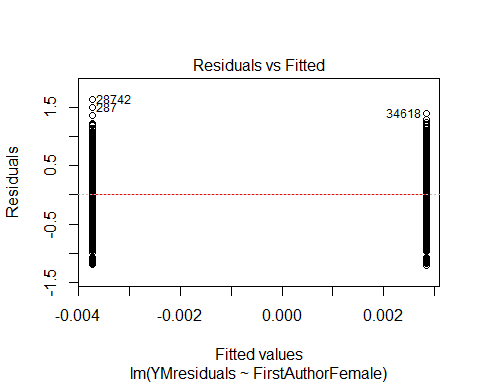 ## [1] "Female first author team size geometric mean: 3.38988707482452"
## [1] "Male first author team size geometric mean: 3.19029968291301"
## 
##  Wilcoxon rank sum test with continuity correction
## 
## data:  FemaleTeamSizes and MaleTeamSizes
## W = 5e+07, p-value = 1e-07
## alternative hypothesis: true location shift is not equal to 0
## 
## [1] "Female last author team size geometric mean: 3.21845800865087"
## [1] "Male last author team size geometric mean: 3.29752370863151"
## 
##  Wilcoxon rank sum test with continuity correction
## 
## data:  FemaleTeamSizes and MaleTeamSizes
## W = 4e+07, p-value = 0.007
## alternative hypothesis: true location shift is not equal to 0
## 
## [1] "Regression 1: First author gender, last author gender, team size, Year as factors"
##                   GVIF Df GVIF^(1/(2*Df))
## FirstAuthorFemale 1.03  1            1.01
## LastAuthorFemale  1.02  1            1.01
## UniqueAuthors     1.09  4            1.01
## Year              1.10 18            1.00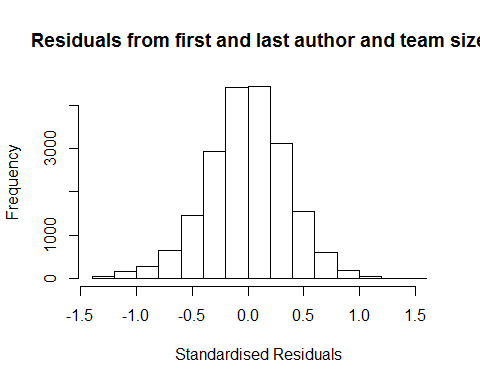 ## [1] "List of  0 outliers with residuals above  2.5"
## [1] ScopusId  NLCS      Year      OneField  Fields    residuals
## <0 rows> (or 0-length row.names)
## 
## Call:
## lmrob(formula = NLCS ~ FirstAuthorFemale + LastAuthorFemale + UniqueAuthors + 
##     Year, data = AllScopusDataOlderFirstLastGendered)
##  \--> method = "MM"
## Residuals:
##       Min        1Q    Median        3Q       Max 
## -1.314703 -0.231130  0.000879  0.227533  1.558679 
## 
## Coefficients:
##                    Estimate Std. Error t value Pr(>|t|)    
## (Intercept)         1.09813    0.01522   72.13  < 2e-16 ***
## FirstAuthorFemale1 -0.01022    0.00517   -1.98   0.0483 *  
## LastAuthorFemale1  -0.00881    0.00570   -1.55   0.1223    
## UniqueAuthors2      0.07642    0.01064    7.19  6.9e-13 ***
## UniqueAuthors3      0.07732    0.01256    6.16  7.6e-10 ***
## UniqueAuthors4      0.11269    0.01131    9.96  < 2e-16 ***
## UniqueAuthors5      0.21657    0.01062   20.39  < 2e-16 ***
## Year1997            0.01592    0.01740    0.91   0.3603    
## Year1998           -0.01858    0.01746   -1.06   0.2873    
## Year1999           -0.04772    0.01650   -2.89   0.0038 ** 
## Year2000           -0.08956    0.01719   -5.21  1.9e-07 ***
## Year2001           -0.12342    0.01762   -7.01  2.5e-12 ***
## Year2002           -0.08521    0.01739   -4.90  9.7e-07 ***
## Year2003           -0.11617    0.01652   -7.03  2.1e-12 ***
## Year2004           -0.11080    0.01659   -6.68  2.5e-11 ***
## Year2005           -0.12100    0.01647   -7.35  2.1e-13 ***
## Year2006           -0.12862    0.01596   -8.06  8.1e-16 ***
## Year2007           -0.10914    0.01578   -6.92  4.8e-12 ***
## Year2008           -0.10195    0.01590   -6.41  1.5e-10 ***
## Year2009           -0.11604    0.01639   -7.08  1.5e-12 ***
## Year2010           -0.10516    0.01682   -6.25  4.1e-10 ***
## Year2011           -0.07306    0.01664   -4.39  1.1e-05 ***
## Year2012           -0.10705    0.01670   -6.41  1.5e-10 ***
## Year2013           -0.10532    0.01769   -5.95  2.7e-09 ***
## Year2014           -0.07649    0.01753   -4.36  1.3e-05 ***
## ---
## Signif. codes:  0 '***' 0.001 '**' 0.01 '*' 0.05 '.' 0.1 ' ' 1
## 
## Robust residual standard error: 0.341 
## Multiple R-squared:  0.0501, Adjusted R-squared:  0.0489 
## Convergence in 11 IRWLS iterations
## 
## Robustness weights: 
##  1703 weights are ~= 1. The remaining 18092 ones are summarized as
##    Min. 1st Qu.  Median    Mean 3rd Qu.    Max. 
##   0.002   0.867   0.950   0.898   0.986   0.999 
## Algorithmic parameters: 
##        tuning.chi                bb        tuning.psi        refine.tol 
##          1.55e+00          5.00e-01          4.69e+00          1.00e-07 
##           rel.tol         solve.tol       eps.outlier             eps.x 
##          1.00e-07          1.00e-07          5.05e-06          1.82e-12 
## warn.limit.reject warn.limit.meanrw 
##          5.00e-01          5.00e-01 
##      nResample         max.it       best.r.s       k.fast.s          k.max 
##            500             50              2              1            200 
##    maxit.scale      trace.lev            mts     compute.rd fast.s.large.n 
##            200              0           1000              0           2000 
##                   psi           subsampling                   cov 
##            "bisquare"         "nonsingular"         ".vcov.avar1" 
## compute.outlier.stats 
##                  "SM" 
## seed : int(0) 
## [1] "Regression 2: First author gender, Last author gender, Year as factors"
##                   GVIF Df GVIF^(1/(2*Df))
## FirstAuthorFemale 1.02  1            1.01
## LastAuthorFemale  1.02  1            1.01
## Year              1.02 18            1.00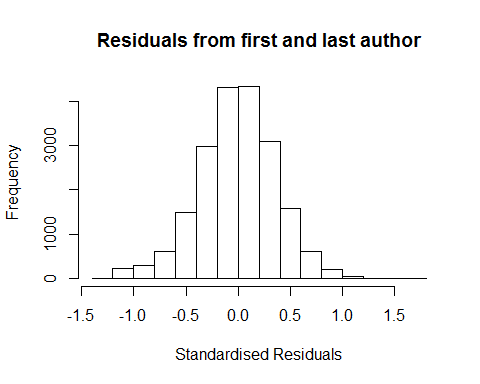 ## [1] "List of  0 outliers with residuals above  2.5"
## [1] ScopusId  NLCS      Year      OneField  Fields    residuals
## <0 rows> (or 0-length row.names)
## 
## Call:
## lmrob(formula = NLCS ~ FirstAuthorFemale + LastAuthorFemale + Year, data = AllScopusDataOlderFirstLastGendered)
##  \--> method = "MM"
## Residuals:
##       Min        1Q    Median        3Q       Max 
## -1.215028 -0.233738 -0.000175  0.233496  1.630484 
## 
## Coefficients:
##                    Estimate Std. Error t value Pr(>|t|)    
## (Intercept)         1.19616    0.01289   92.79  < 2e-16 ***
## FirstAuthorFemale1 -0.00633    0.00526   -1.20  0.22876    
## LastAuthorFemale1  -0.01488    0.00579   -2.57  0.01013 *  
## Year1997            0.01886    0.01764    1.07  0.28501    
## Year1998           -0.01477    0.01761   -0.84  0.40171    
## Year1999           -0.03733    0.01677   -2.23  0.02605 *  
## Year2000           -0.07234    0.01733   -4.17  3.0e-05 ***
## Year2001           -0.10686    0.01773   -6.03  1.7e-09 ***
## Year2002           -0.06763    0.01766   -3.83  0.00013 ***
## Year2003           -0.09661    0.01669   -5.79  7.2e-09 ***
## Year2004           -0.08386    0.01687   -4.97  6.7e-07 ***
## Year2005           -0.09758    0.01670   -5.84  5.2e-09 ***
## Year2006           -0.10299    0.01626   -6.34  2.4e-10 ***
## Year2007           -0.07959    0.01596   -4.99  6.2e-07 ***
## Year2008           -0.06710    0.01607   -4.17  3.0e-05 ***
## Year2009           -0.07792    0.01657   -4.70  2.6e-06 ***
## Year2010           -0.06232    0.01689   -3.69  0.00022 ***
## Year2011           -0.03093    0.01700   -1.82  0.06885 .  
## Year2012           -0.06011    0.01695   -3.55  0.00039 ***
## Year2013           -0.05702    0.01782   -3.20  0.00138 ** 
## Year2014           -0.02493    0.01771   -1.41  0.15933    
## ---
## Signif. codes:  0 '***' 0.001 '**' 0.01 '*' 0.05 '.' 0.1 ' ' 1
## 
## Robust residual standard error: 0.348 
## Multiple R-squared:  0.0101, Adjusted R-squared:  0.00908 
## Convergence in 11 IRWLS iterations
## 
## Robustness weights: 
##  observation 14680 is an outlier with |weight| = 0 ( < 5.1e-06); 
##  1697 weights are ~= 1. The remaining 18097 ones are summarized as
##    Min. 1st Qu.  Median    Mean 3rd Qu.    Max. 
##   0.025   0.868   0.950   0.898   0.985   0.999 
## Algorithmic parameters: 
##        tuning.chi                bb        tuning.psi        refine.tol 
##          1.55e+00          5.00e-01          4.69e+00          1.00e-07 
##           rel.tol         solve.tol       eps.outlier             eps.x 
##          1.00e-07          1.00e-07          5.05e-06          1.82e-12 
## warn.limit.reject warn.limit.meanrw 
##          5.00e-01          5.00e-01 
##      nResample         max.it       best.r.s       k.fast.s          k.max 
##            500             50              2              1            200 
##    maxit.scale      trace.lev            mts     compute.rd fast.s.large.n 
##            200              0           1000              0           2000 
##                   psi           subsampling                   cov 
##            "bisquare"         "nonsingular"         ".vcov.avar1" 
## compute.outlier.stats 
##                  "SM" 
## seed : int(0) 
## [1] "Regression 3: First author gender, Year as factors"
##                   GVIF Df GVIF^(1/(2*Df))
## FirstAuthorFemale 1.01  1               1
## Year              1.01 18               1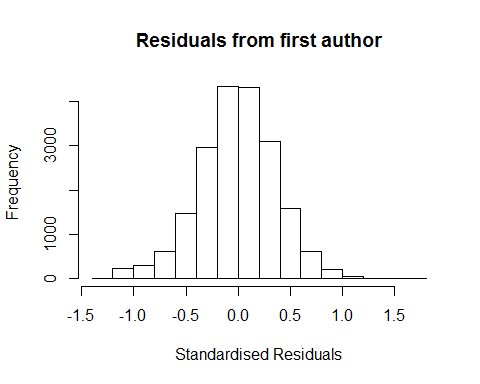 ## [1] "List of  0 outliers with residuals above  2.5"
## [1] ScopusId  NLCS      Year      OneField  Fields    residuals
## <0 rows> (or 0-length row.names)
## 
## Call:
## lmrob(formula = NLCS ~ FirstAuthorFemale + Year, data = AllScopusDataOlderFirstLastGendered)
##  \--> method = "MM"
## Residuals:
##       Min        1Q    Median        3Q       Max 
## -1.211944 -0.233554 -0.000989  0.233965  1.635489 
## 
## Coefficients:
##                    Estimate Std. Error t value Pr(>|t|)    
## (Intercept)         1.19383    0.01286   92.82  < 2e-16 ***
## FirstAuthorFemale1 -0.00805    0.00522   -1.54  0.12303    
## Year1997            0.01812    0.01765    1.03  0.30471    
## Year1998           -0.01534    0.01762   -0.87  0.38397    
## Year1999           -0.03775    0.01677   -2.25  0.02442 *  
## Year2000           -0.07322    0.01734   -4.22  2.4e-05 ***
## Year2001           -0.10794    0.01772   -6.09  1.1e-09 ***
## Year2002           -0.06900    0.01766   -3.91  9.4e-05 ***
## Year2003           -0.09759    0.01669   -5.85  5.1e-09 ***
## Year2004           -0.08491    0.01686   -5.04  4.8e-07 ***
## Year2005           -0.09829    0.01669   -5.89  4.0e-09 ***
## Year2006           -0.10428    0.01624   -6.42  1.4e-10 ***
## Year2007           -0.08052    0.01596   -5.05  4.5e-07 ***
## Year2008           -0.06879    0.01605   -4.28  1.8e-05 ***
## Year2009           -0.07904    0.01656   -4.77  1.8e-06 ***
## Year2010           -0.06327    0.01688   -3.75  0.00018 ***
## Year2011           -0.03245    0.01698   -1.91  0.05605 .  
## Year2012           -0.06152    0.01695   -3.63  0.00028 ***
## Year2013           -0.05857    0.01781   -3.29  0.00101 ** 
## Year2014           -0.02670    0.01771   -1.51  0.13160    
## ---
## Signif. codes:  0 '***' 0.001 '**' 0.01 '*' 0.05 '.' 0.1 ' ' 1
## 
## Robust residual standard error: 0.348 
## Multiple R-squared:  0.00973,    Adjusted R-squared:  0.00878 
## Convergence in 11 IRWLS iterations
## 
## Robustness weights: 
##  observation 14680 is an outlier with |weight| = 0 ( < 5.1e-06); 
##  1713 weights are ~= 1. The remaining 18081 ones are summarized as
##    Min. 1st Qu.  Median    Mean 3rd Qu.    Max. 
##   0.023   0.868   0.950   0.898   0.986   0.999 
## Algorithmic parameters: 
##        tuning.chi                bb        tuning.psi        refine.tol 
##          1.55e+00          5.00e-01          4.69e+00          1.00e-07 
##           rel.tol         solve.tol       eps.outlier             eps.x 
##          1.00e-07          1.00e-07          5.05e-06          1.82e-12 
## warn.limit.reject warn.limit.meanrw 
##          5.00e-01          5.00e-01 
##      nResample         max.it       best.r.s       k.fast.s          k.max 
##            500             50              2              1            200 
##    maxit.scale      trace.lev            mts     compute.rd fast.s.large.n 
##            200              0           1000              0           2000 
##                   psi           subsampling                   cov 
##            "bisquare"         "nonsingular"         ".vcov.avar1" 
## compute.outlier.stats 
##                  "SM" 
## seed : int(0) 
## [1] "Regression 4: Last author gender, Year as factors"
##                  GVIF Df GVIF^(1/(2*Df))
## LastAuthorFemale 1.01  1               1
## Year             1.01 18               1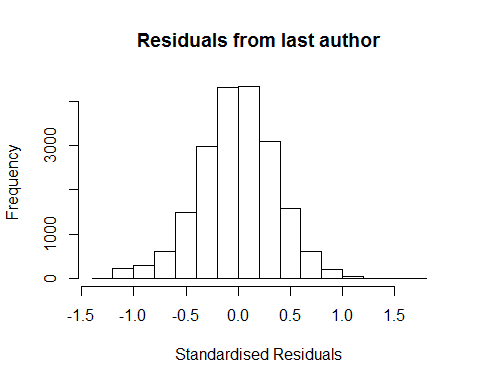 ## [1] "List of  0 outliers with residuals above  2.5"
## [1] ScopusId  NLCS      Year      OneField  Fields    residuals
## <0 rows> (or 0-length row.names)
## 
## Call:
## lmrob(formula = NLCS ~ LastAuthorFemale + Year, data = AllScopusDataOlderFirstLastGendered)
##  \--> method = "MM"
## Residuals:
##       Min        1Q    Median        3Q       Max 
## -1.212629 -0.234609  0.000354  0.233232  1.626834 
## 
## Coefficients:
##                   Estimate Std. Error t value Pr(>|t|)    
## (Intercept)        1.19384    0.01275   93.62  < 2e-16 ***
## LastAuthorFemale1 -0.01578    0.00575   -2.75  0.00604 ** 
## Year1997           0.01879    0.01764    1.07  0.28686    
## Year1998          -0.01481    0.01761   -0.84  0.40030    
## Year1999          -0.03741    0.01677   -2.23  0.02570 *  
## Year2000          -0.07221    0.01733   -4.17  3.1e-05 ***
## Year2001          -0.10693    0.01772   -6.03  1.6e-09 ***
## Year2002          -0.06783    0.01765   -3.84  0.00012 ***
## Year2003          -0.09693    0.01669   -5.81  6.4e-09 ***
## Year2004          -0.08409    0.01686   -4.99  6.2e-07 ***
## Year2005          -0.09790    0.01669   -5.87  4.5e-09 ***
## Year2006          -0.10296    0.01625   -6.33  2.4e-10 ***
## Year2007          -0.07985    0.01595   -5.01  5.6e-07 ***
## Year2008          -0.06738    0.01607   -4.19  2.8e-05 ***
## Year2009          -0.07837    0.01655   -4.73  2.2e-06 ***
## Year2010          -0.06268    0.01688   -3.71  0.00021 ***
## Year2011          -0.03126    0.01700   -1.84  0.06595 .  
## Year2012          -0.06058    0.01695   -3.58  0.00035 ***
## Year2013          -0.05755    0.01781   -3.23  0.00123 ** 
## Year2014          -0.02544    0.01770   -1.44  0.15075    
## ---
## Signif. codes:  0 '***' 0.001 '**' 0.01 '*' 0.05 '.' 0.1 ' ' 1
## 
## Robust residual standard error: 0.348 
## Multiple R-squared:  0.01,   Adjusted R-squared:  0.00905 
## Convergence in 11 IRWLS iterations
## 
## Robustness weights: 
##  1722 weights are ~= 1. The remaining 18073 ones are summarized as
##    Min. 1st Qu.  Median    Mean 3rd Qu.    Max. 
##   0.000   0.868   0.950   0.898   0.985   0.999 
## Algorithmic parameters: 
##        tuning.chi                bb        tuning.psi        refine.tol 
##          1.55e+00          5.00e-01          4.69e+00          1.00e-07 
##           rel.tol         solve.tol       eps.outlier             eps.x 
##          1.00e-07          1.00e-07          5.05e-06          1.82e-12 
## warn.limit.reject warn.limit.meanrw 
##          5.00e-01          5.00e-01 
##      nResample         max.it       best.r.s       k.fast.s          k.max 
##            500             50              2              1            200 
##    maxit.scale      trace.lev            mts     compute.rd fast.s.large.n 
##            200              0           1000              0           2000 
##                   psi           subsampling                   cov 
##            "bisquare"         "nonsingular"         ".vcov.avar1" 
## compute.outlier.stats 
##                  "SM" 
## seed : int(0) 
## [1] "Sample size for the above analysis:  19795"
## [1] ""
## [1] ""
## [1] "###################################"
## [1] "Analysis of AJSC 1310"
## [1] "###################################"
## [1] "Sample sizes for all years [All, first gendered, first & last gendered] [check that these decrease]"
## 
## 1996 1997 1998 1999 2000 2001 2002 2003 2004 2005 2006 2007 2008 2009 2010 
## 2144 2732 2138 2028 2239 2361 2056 1737 1931 2023 2153 2194 2127 1982 2109 
## 2011 2012 2013 2014 
## 2132 2059 2070 1978 
## 
## 1996 1997 1998 1999 2000 2001 2002 2003 2004 2005 2006 2007 2008 2009 2010 
## 1282 1296 1215 1143 1111 1050 1280 1072 1204 1309 1459 1473 1483 1351 1428 
## 2011 2012 2013 2014 
## 1458 1390 1404 1407 
## 
## 1996 1997 1998 1999 2000 2001 2002 2003 2004 2005 2006 2007 2008 2009 2010 
## 1094 1145 1048  960  939  898 1086  909 1031 1087 1227 1239 1279 1166 1197 
## 2011 2012 2013 2014 
## 1272 1198 1212 1206 
## [1] "Heteroscedasticity checks, confirming that there are problems with these"
## 
##  Bartlett test of homogeneity of variances
## 
## data:  NLCS by Year
## Bartlett's K-squared = 300, df = 20, p-value <2e-16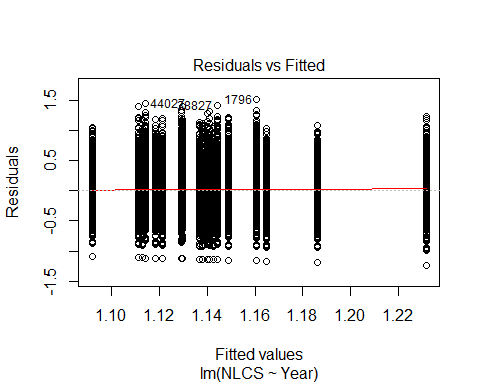 ## 
##  Bartlett test of homogeneity of variances
## 
## data:  YMresiduals by FirstAuthorFemale
## Bartlett's K-squared = 30, df = 1, p-value = 7e-08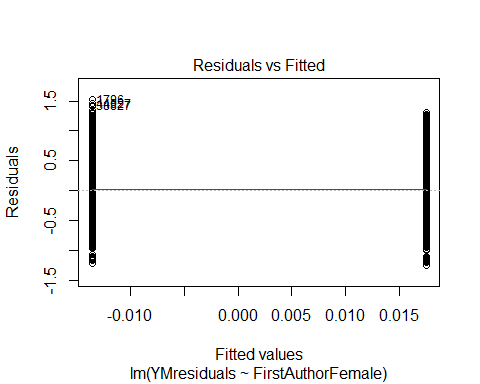 ## [1] "Female first author team size geometric mean: 3.9806509757914"
## [1] "Male first author team size geometric mean: 3.56982243050111"
## 
##  Wilcoxon rank sum test with continuity correction
## 
## data:  FemaleTeamSizes and MaleTeamSizes
## W = 6e+07, p-value <2e-16
## alternative hypothesis: true location shift is not equal to 0
## 
## [1] "Female last author team size geometric mean: 3.69683772343223"
## [1] "Male last author team size geometric mean: 3.7670231423275"
## 
##  Wilcoxon rank sum test with continuity correction
## 
## data:  FemaleTeamSizes and MaleTeamSizes
## W = 4e+07, p-value = 0.05
## alternative hypothesis: true location shift is not equal to 0
## 
## [1] "Regression 1: First author gender, last author gender, team size, Year as factors"
##                   GVIF Df GVIF^(1/(2*Df))
## FirstAuthorFemale 1.04  1            1.02
## LastAuthorFemale  1.04  1            1.02
## UniqueAuthors     1.07  4            1.01
## Year              1.12 18            1.00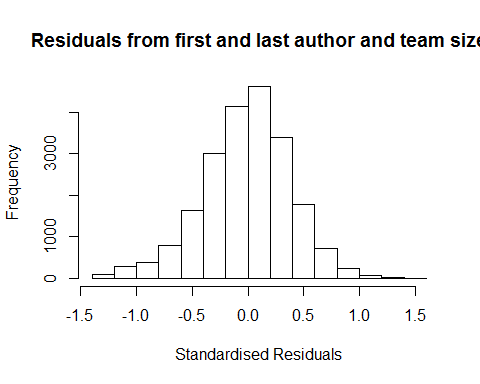 ## [1] "List of  0 outliers with residuals above  2.5"
## [1] ScopusId  NLCS      Year      OneField  Fields    residuals
## <0 rows> (or 0-length row.names)
## 
## Call:
## lmrob(formula = NLCS ~ FirstAuthorFemale + LastAuthorFemale + UniqueAuthors + 
##     Year, data = AllScopusDataOlderFirstLastGendered)
##  \--> method = "MM"
## Residuals:
##     Min      1Q  Median      3Q     Max 
## -1.3887 -0.2517  0.0104  0.2445  1.5514 
## 
## Coefficients:
##                    Estimate Std. Error t value Pr(>|t|)    
## (Intercept)         1.05697    0.01722   61.40  < 2e-16 ***
## FirstAuthorFemale1  0.02134    0.00547    3.90  9.6e-05 ***
## LastAuthorFemale1   0.00987    0.00600    1.65  0.09972 .  
## UniqueAuthors2      0.03970    0.01300    3.05  0.00227 ** 
## UniqueAuthors3      0.13359    0.01414    9.45  < 2e-16 ***
## UniqueAuthors4      0.13476    0.01298   10.38  < 2e-16 ***
## UniqueAuthors5      0.22230    0.01209   18.38  < 2e-16 ***
## Year1997            0.08805    0.01926    4.57  4.9e-06 ***
## Year1998           -0.00529    0.01802   -0.29  0.76896    
## Year1999           -0.04092    0.01817   -2.25  0.02438 *  
## Year2000           -0.04405    0.01852   -2.38  0.01742 *  
## Year2001           -0.04270    0.01801   -2.37  0.01776 *  
## Year2002           -0.07118    0.01803   -3.95  7.9e-05 ***
## Year2003           -0.10941    0.01838   -5.95  2.7e-09 ***
## Year2004           -0.09132    0.01757   -5.20  2.0e-07 ***
## Year2005           -0.08303    0.01745   -4.76  2.0e-06 ***
## Year2006           -0.07823    0.01739   -4.50  6.9e-06 ***
## Year2007           -0.07021    0.01704   -4.12  3.8e-05 ***
## Year2008           -0.06765    0.01731   -3.91  9.3e-05 ***
## Year2009           -0.03349    0.01768   -1.89  0.05823 .  
## Year2010           -0.07748    0.01730   -4.48  7.6e-06 ***
## Year2011           -0.06196    0.01759   -3.52  0.00043 ***
## Year2012           -0.08959    0.01808   -4.96  7.3e-07 ***
## Year2013           -0.10151    0.01857   -5.47  4.6e-08 ***
## Year2014           -0.08640    0.01929   -4.48  7.6e-06 ***
## ---
## Signif. codes:  0 '***' 0.001 '**' 0.01 '*' 0.05 '.' 0.1 ' ' 1
## 
## Robust residual standard error: 0.368 
## Multiple R-squared:  0.0542, Adjusted R-squared:  0.0531 
## Convergence in 13 IRWLS iterations
## 
## Robustness weights: 
##  1761 weights are ~= 1. The remaining 19432 ones are summarized as
##    Min. 1st Qu.  Median    Mean 3rd Qu.    Max. 
##   0.036   0.866   0.950   0.896   0.986   0.999 
## Algorithmic parameters: 
##        tuning.chi                bb        tuning.psi        refine.tol 
##          1.55e+00          5.00e-01          4.69e+00          1.00e-07 
##           rel.tol         solve.tol       eps.outlier             eps.x 
##          1.00e-07          1.00e-07          4.72e-06          1.82e-12 
## warn.limit.reject warn.limit.meanrw 
##          5.00e-01          5.00e-01 
##      nResample         max.it       best.r.s       k.fast.s          k.max 
##            500             50              2              1            200 
##    maxit.scale      trace.lev            mts     compute.rd fast.s.large.n 
##            200              0           1000              0           2000 
##                   psi           subsampling                   cov 
##            "bisquare"         "nonsingular"         ".vcov.avar1" 
## compute.outlier.stats 
##                  "SM" 
## seed : int(0) 
## [1] "Regression 2: First author gender, Last author gender, Year as factors"
##                   GVIF Df GVIF^(1/(2*Df))
## FirstAuthorFemale 1.04  1            1.02
## LastAuthorFemale  1.04  1            1.02
## Year              1.04 18            1.00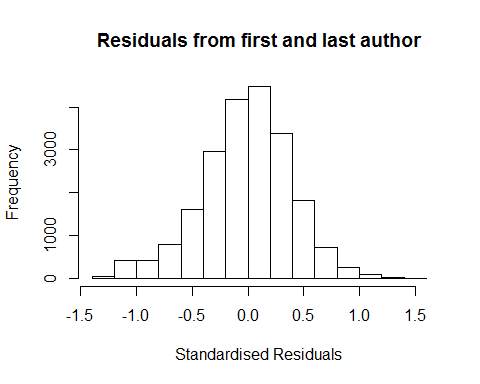 ## [1] "List of  0 outliers with residuals above  2.5"
## [1] ScopusId  NLCS      Year      OneField  Fields    residuals
## <0 rows> (or 0-length row.names)
## 
## Call:
## lmrob(formula = NLCS ~ FirstAuthorFemale + LastAuthorFemale + Year, data = AllScopusDataOlderFirstLastGendered)
##  \--> method = "MM"
## Residuals:
##      Min       1Q   Median       3Q      Max 
## -1.30194 -0.25346  0.00779  0.24865  1.49625 
## 
## Coefficients:
##                    Estimate Std. Error t value Pr(>|t|)    
## (Intercept)         1.17475    0.01419   82.80  < 2e-16 ***
## FirstAuthorFemale1  0.02929    0.00558    5.25  1.5e-07 ***
## LastAuthorFemale1   0.00226    0.00607    0.37  0.71024    
## Year1997            0.09565    0.01967    4.86  1.2e-06 ***
## Year1998            0.00765    0.01843    0.41  0.67817    
## Year1999           -0.02911    0.01862   -1.56  0.11803    
## Year2000           -0.02890    0.01899   -1.52  0.12810    
## Year2001           -0.02772    0.01842   -1.50  0.13245    
## Year2002           -0.05340    0.01841   -2.90  0.00373 ** 
## Year2003           -0.09024    0.01899   -4.75  2.0e-06 ***
## Year2004           -0.06108    0.01798   -3.40  0.00068 ***
## Year2005           -0.05338    0.01784   -2.99  0.00277 ** 
## Year2006           -0.05429    0.01771   -3.06  0.00218 ** 
## Year2007           -0.03678    0.01739   -2.11  0.03447 *  
## Year2008           -0.03344    0.01765   -1.89  0.05816 .  
## Year2009            0.00563    0.01781    0.32  0.75196    
## Year2010           -0.03887    0.01766   -2.20  0.02776 *  
## Year2011           -0.02924    0.01787   -1.64  0.10185    
## Year2012           -0.04809    0.01844   -2.61  0.00913 ** 
## Year2013           -0.05981    0.01899   -3.15  0.00164 ** 
## Year2014           -0.04266    0.01949   -2.19  0.02864 *  
## ---
## Signif. codes:  0 '***' 0.001 '**' 0.01 '*' 0.05 '.' 0.1 ' ' 1
## 
## Robust residual standard error: 0.374 
## Multiple R-squared:  0.0104, Adjusted R-squared:  0.00947 
## Convergence in 12 IRWLS iterations
## 
## Robustness weights: 
##  1759 weights are ~= 1. The remaining 19434 ones are summarized as
##    Min. 1st Qu.  Median    Mean 3rd Qu.    Max. 
##   0.073   0.866   0.951   0.894   0.985   0.999 
## Algorithmic parameters: 
##        tuning.chi                bb        tuning.psi        refine.tol 
##          1.55e+00          5.00e-01          4.69e+00          1.00e-07 
##           rel.tol         solve.tol       eps.outlier             eps.x 
##          1.00e-07          1.00e-07          4.72e-06          1.82e-12 
## warn.limit.reject warn.limit.meanrw 
##          5.00e-01          5.00e-01 
##      nResample         max.it       best.r.s       k.fast.s          k.max 
##            500             50              2              1            200 
##    maxit.scale      trace.lev            mts     compute.rd fast.s.large.n 
##            200              0           1000              0           2000 
##                   psi           subsampling                   cov 
##            "bisquare"         "nonsingular"         ".vcov.avar1" 
## compute.outlier.stats 
##                  "SM" 
## seed : int(0) 
## [1] "Regression 3: First author gender, Year as factors"
##                   GVIF Df GVIF^(1/(2*Df))
## FirstAuthorFemale 1.02  1            1.01
## Year              1.02 18            1.00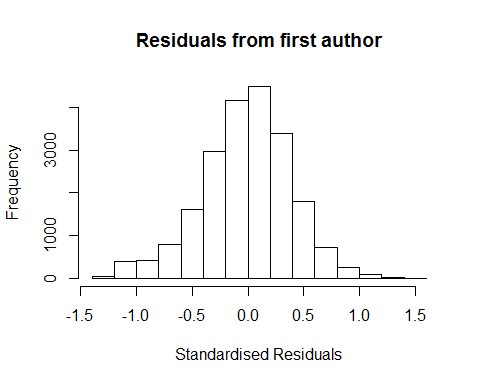 ## [1] "List of  0 outliers with residuals above  2.5"
## [1] ScopusId  NLCS      Year      OneField  Fields    residuals
## <0 rows> (or 0-length row.names)
## 
## Call:
## lmrob(formula = NLCS ~ FirstAuthorFemale + Year, data = AllScopusDataOlderFirstLastGendered)
##  \--> method = "MM"
## Residuals:
##      Min       1Q   Median       3Q      Max 
## -1.30041 -0.25310  0.00791  0.24843  1.49588 
## 
## Coefficients:
##                    Estimate Std. Error t value Pr(>|t|)    
## (Intercept)         1.17512    0.01416   83.01  < 2e-16 ***
## FirstAuthorFemale1  0.02960    0.00553    5.35  8.8e-08 ***
## Year1997            0.09569    0.01966    4.87  1.1e-06 ***
## Year1998            0.00763    0.01843    0.41  0.67887    
## Year1999           -0.02904    0.01862   -1.56  0.11883    
## Year2000           -0.02894    0.01899   -1.52  0.12757    
## Year2001           -0.02768    0.01842   -1.50  0.13295    
## Year2002           -0.05327    0.01840   -2.89  0.00380 ** 
## Year2003           -0.09014    0.01898   -4.75  2.1e-06 ***
## Year2004           -0.06098    0.01797   -3.39  0.00069 ***
## Year2005           -0.05332    0.01784   -2.99  0.00280 ** 
## Year2006           -0.05415    0.01771   -3.06  0.00223 ** 
## Year2007           -0.03661    0.01738   -2.11  0.03516 *  
## Year2008           -0.03330    0.01764   -1.89  0.05911 .  
## Year2009            0.00580    0.01780    0.33  0.74449    
## Year2010           -0.03865    0.01764   -2.19  0.02849 *  
## Year2011           -0.02903    0.01785   -1.63  0.10397    
## Year2012           -0.04781    0.01842   -2.60  0.00943 ** 
## Year2013           -0.05954    0.01896   -3.14  0.00169 ** 
## Year2014           -0.04233    0.01945   -2.18  0.02955 *  
## ---
## Signif. codes:  0 '***' 0.001 '**' 0.01 '*' 0.05 '.' 0.1 ' ' 1
## 
## Robust residual standard error: 0.374 
## Multiple R-squared:  0.0104, Adjusted R-squared:  0.00951 
## Convergence in 12 IRWLS iterations
## 
## Robustness weights: 
##  1771 weights are ~= 1. The remaining 19422 ones are summarized as
##    Min. 1st Qu.  Median    Mean 3rd Qu.    Max. 
##   0.074   0.866   0.951   0.894   0.985   0.999 
## Algorithmic parameters: 
##        tuning.chi                bb        tuning.psi        refine.tol 
##          1.55e+00          5.00e-01          4.69e+00          1.00e-07 
##           rel.tol         solve.tol       eps.outlier             eps.x 
##          1.00e-07          1.00e-07          4.72e-06          1.82e-12 
## warn.limit.reject warn.limit.meanrw 
##          5.00e-01          5.00e-01 
##      nResample         max.it       best.r.s       k.fast.s          k.max 
##            500             50              2              1            200 
##    maxit.scale      trace.lev            mts     compute.rd fast.s.large.n 
##            200              0           1000              0           2000 
##                   psi           subsampling                   cov 
##            "bisquare"         "nonsingular"         ".vcov.avar1" 
## compute.outlier.stats 
##                  "SM" 
## seed : int(0) 
## [1] "Regression 4: Last author gender, Year as factors"
##                  GVIF Df GVIF^(1/(2*Df))
## LastAuthorFemale 1.02  1            1.01
## Year             1.02 18            1.00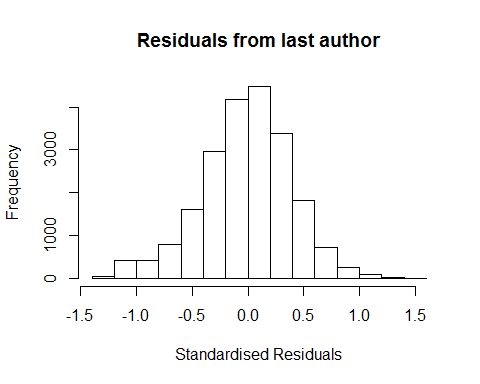 ## [1] "List of  0 outliers with residuals above  2.5"
## [1] ScopusId  NLCS      Year      OneField  Fields    residuals
## <0 rows> (or 0-length row.names)
## 
## Call:
## lmrob(formula = NLCS ~ LastAuthorFemale + Year, data = AllScopusDataOlderFirstLastGendered)
##  \--> method = "MM"
## Residuals:
##      Min       1Q   Median       3Q      Max 
## -1.28790 -0.25398  0.00702  0.24888  1.48619 
## 
## Coefficients:
##                   Estimate Std. Error t value Pr(>|t|)    
## (Intercept)        1.18481    0.01402   84.53  < 2e-16 ***
## LastAuthorFemale1  0.00709    0.00603    1.18   0.2392    
## Year1997           0.09599    0.01966    4.88  1.0e-06 ***
## Year1998           0.00706    0.01842    0.38   0.7015    
## Year1999          -0.02981    0.01860   -1.60   0.1091    
## Year2000          -0.02894    0.01897   -1.53   0.1273    
## Year2001          -0.02809    0.01843   -1.52   0.1274    
## Year2002          -0.05231    0.01839   -2.84   0.0045 ** 
## Year2003          -0.08909    0.01897   -4.70  2.7e-06 ***
## Year2004          -0.06025    0.01798   -3.35   0.0008 ***
## Year2005          -0.05222    0.01784   -2.93   0.0034 ** 
## Year2006          -0.05269    0.01770   -2.98   0.0029 ** 
## Year2007          -0.03430    0.01738   -1.97   0.0485 *  
## Year2008          -0.03089    0.01765   -1.75   0.0800 .  
## Year2009           0.00894    0.01779    0.50   0.6151    
## Year2010          -0.03584    0.01763   -2.03   0.0421 *  
## Year2011          -0.02531    0.01785   -1.42   0.1563    
## Year2012          -0.04405    0.01841   -2.39   0.0168 *  
## Year2013          -0.05694    0.01896   -3.00   0.0027 ** 
## Year2014          -0.03769    0.01943   -1.94   0.0524 .  
## ---
## Signif. codes:  0 '***' 0.001 '**' 0.01 '*' 0.05 '.' 0.1 ' ' 1
## 
## Robust residual standard error: 0.374 
## Multiple R-squared:  0.00905,    Adjusted R-squared:  0.00816 
## Convergence in 12 IRWLS iterations
## 
## Robustness weights: 
##  1792 weights are ~= 1. The remaining 19401 ones are summarized as
##    Min. 1st Qu.  Median    Mean 3rd Qu.    Max. 
##   0.079   0.866   0.951   0.894   0.985   0.999 
## Algorithmic parameters: 
##        tuning.chi                bb        tuning.psi        refine.tol 
##          1.55e+00          5.00e-01          4.69e+00          1.00e-07 
##           rel.tol         solve.tol       eps.outlier             eps.x 
##          1.00e-07          1.00e-07          4.72e-06          1.82e-12 
## warn.limit.reject warn.limit.meanrw 
##          5.00e-01          5.00e-01 
##      nResample         max.it       best.r.s       k.fast.s          k.max 
##            500             50              2              1            200 
##    maxit.scale      trace.lev            mts     compute.rd fast.s.large.n 
##            200              0           1000              0           2000 
##                   psi           subsampling                   cov 
##            "bisquare"         "nonsingular"         ".vcov.avar1" 
## compute.outlier.stats 
##                  "SM" 
## seed : int(0) 
## [1] "Sample size for the above analysis:  21193"
## [1] ""
## [1] ""
## [1] "###################################"
## [1] "Analysis of AJSC 1311"
## [1] "###################################"
## [1] "Sample sizes for all years [All, first gendered, first & last gendered] [check that these decrease]"
## 
## 1996 1997 1998 1999 2000 2001 2002 2003 2004 2005 2006 2007 2008 2009 2010 
## 9546 8329  816 5876  702 6648 6380 6049 6736 6582 6666 6605 6277 6733 6292 
## 2011 2012 2013 2014 
## 6484 6532 6543 6912 
## 
## 1996 1997 1998 1999 2000 2001 2002 2003 2004 2005 2006 2007 2008 2009 2010 
## 3947 3736  391 3284  340 2623 3788 3600 3999 3843 3847 3804 3743 4014 3745 
## 2011 2012 2013 2014 
## 3948 3962 3995 4393 
## 
## 1996 1997 1998 1999 2000 2001 2002 2003 2004 2005 2006 2007 2008 2009 2010 
## 3378 3252  351 2837  301 2253 3278 3098 3421 3284 3295 3270 3203 3409 3218 
## 2011 2012 2013 2014 
## 3366 3398 3407 3758 
## [1] "Heteroscedasticity checks, confirming that there are problems with these"
## 
##  Bartlett test of homogeneity of variances
## 
## data:  NLCS by Year
## Bartlett's K-squared = 2000, df = 20, p-value <2e-16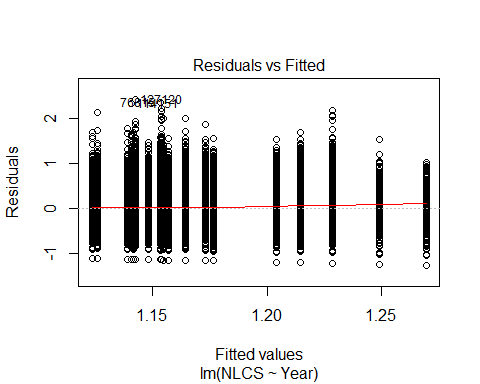 ## 
##  Bartlett test of homogeneity of variances
## 
## data:  YMresiduals by FirstAuthorFemale
## Bartlett's K-squared = 200, df = 1, p-value <2e-16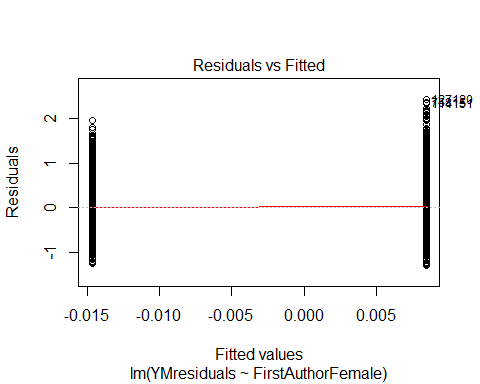 ## [1] "Female first author team size geometric mean: 3.62256062340099"
## [1] "Male first author team size geometric mean: 3.24400021893423"
## 
##  Wilcoxon rank sum test with continuity correction
## 
## data:  FemaleTeamSizes and MaleTeamSizes
## W = 4e+08, p-value <2e-16
## alternative hypothesis: true location shift is not equal to 0
## 
## [1] "Female last author team size geometric mean: 3.40162710718271"
## [1] "Male last author team size geometric mean: 3.37108177529384"
## 
##  Wilcoxon rank sum test with continuity correction
## 
## data:  FemaleTeamSizes and MaleTeamSizes
## W = 3e+08, p-value = 0.2
## alternative hypothesis: true location shift is not equal to 0
## 
## [1] "Regression 1: First author gender, last author gender, team size, Year as factors"
##                   GVIF Df GVIF^(1/(2*Df))
## FirstAuthorFemale 1.02  1            1.01
## LastAuthorFemale  1.02  1            1.01
## UniqueAuthors     1.05  4            1.01
## Year              1.05 18            1.00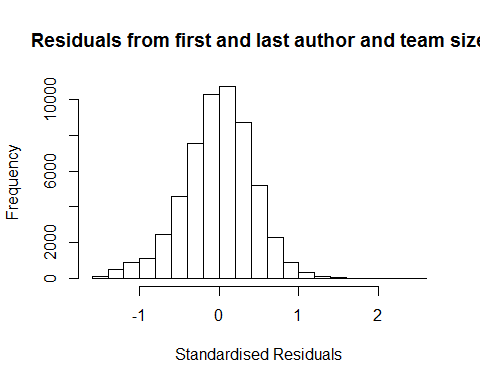 ## [1] "List of  0 outliers with residuals above  2.5"
## [1] ScopusId  NLCS      Year      OneField  Fields    residuals
## <0 rows> (or 0-length row.names)
## 
## Call:
## lmrob(formula = NLCS ~ FirstAuthorFemale + LastAuthorFemale + UniqueAuthors + 
##     Year, data = AllScopusDataOlderFirstLastGendered, control = lmrob.control(fast.s.large.n = Inf))
##  \--> method = "MM"
## Residuals:
##      Min       1Q   Median       3Q      Max 
## -1.43688 -0.27477  0.00842  0.27597  2.40730 
## 
## Coefficients:
##                    Estimate Std. Error t value Pr(>|t|)    
## (Intercept)         1.19762    0.01153  103.83  < 2e-16 ***
## FirstAuthorFemale1 -0.03180    0.00377   -8.44  < 2e-16 ***
## LastAuthorFemale1  -0.02925    0.00428   -6.83  8.6e-12 ***
## UniqueAuthors2      0.09748    0.00753   12.95  < 2e-16 ***
## UniqueAuthors3      0.15562    0.00875   17.78  < 2e-16 ***
## UniqueAuthors4      0.14173    0.00805   17.60  < 2e-16 ***
## UniqueAuthors5      0.23926    0.00726   32.94  < 2e-16 ***
## Year1997           -0.03495    0.01387   -2.52    0.012 *  
## Year1998           -0.00258    0.02888   -0.09    0.929    
## Year1999           -0.13034    0.01243  -10.49  < 2e-16 ***
## Year2000           -0.01852    0.02483   -0.75    0.456    
## Year2001           -0.11412    0.01336   -8.54  < 2e-16 ***
## Year2002           -0.14627    0.01231  -11.88  < 2e-16 ***
## Year2003           -0.17785    0.01216  -14.63  < 2e-16 ***
## Year2004           -0.19441    0.01203  -16.16  < 2e-16 ***
## Year2005           -0.18193    0.01203  -15.12  < 2e-16 ***
## Year2006           -0.17865    0.01202  -14.86  < 2e-16 ***
## Year2007           -0.17781    0.01207  -14.73  < 2e-16 ***
## Year2008           -0.15257    0.01232  -12.39  < 2e-16 ***
## Year2009           -0.20016    0.01227  -16.31  < 2e-16 ***
## Year2010           -0.17118    0.01228  -13.94  < 2e-16 ***
## Year2011           -0.17386    0.01231  -14.12  < 2e-16 ***
## Year2012           -0.19515    0.01239  -15.75  < 2e-16 ***
## Year2013           -0.19378    0.01266  -15.30  < 2e-16 ***
## Year2014           -0.18325    0.01284  -14.27  < 2e-16 ***
## ---
## Signif. codes:  0 '***' 0.001 '**' 0.01 '*' 0.05 '.' 0.1 ' ' 1
## 
## Robust residual standard error: 0.408 
## Multiple R-squared:  0.0473, Adjusted R-squared:  0.0469 
## Convergence in 14 IRWLS iterations
## 
## Robustness weights: 
##  11 observations c(36,30069,37804,44582,45347,50659,52801,53184,53190,53426,55483)
##   are outliers with |weight| = 0 ( < 1.8e-06); 
##  4719 weights are ~= 1. The remaining 51047 ones are summarized as
##    Min. 1st Qu.  Median    Mean 3rd Qu.    Max. 
##   0.000   0.867   0.950   0.896   0.985   0.999 
## Algorithmic parameters: 
##        tuning.chi                bb        tuning.psi        refine.tol 
##          1.55e+00          5.00e-01          4.69e+00          1.00e-07 
##           rel.tol         solve.tol       eps.outlier             eps.x 
##          1.00e-07          1.00e-07          1.79e-06          1.82e-12 
## warn.limit.reject warn.limit.meanrw 
##          5.00e-01          5.00e-01 
##   nResample      max.it    best.r.s    k.fast.s       k.max maxit.scale 
##         500          50           2           1         200         200 
##   trace.lev         mts  compute.rd 
##           0        1000           0 
##                   psi           subsampling                   cov 
##            "bisquare"         "nonsingular"         ".vcov.avar1" 
## compute.outlier.stats 
##                  "SM" 
## seed : int(0) 
## [1] "Regression 2: First author gender, Last author gender, Year as factors"
##                   GVIF Df GVIF^(1/(2*Df))
## FirstAuthorFemale 1.02  1            1.01
## LastAuthorFemale  1.02  1            1.01
## Year              1.01 18            1.00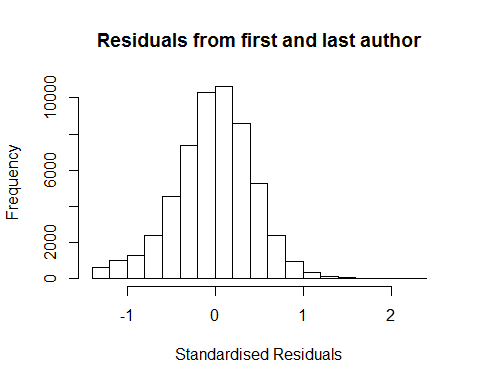 ## [1] "List of  0 outliers with residuals above  2.5"
## [1] ScopusId  NLCS      Year      OneField  Fields    residuals
## <0 rows> (or 0-length row.names)
## 
## Call:
## lmrob(formula = NLCS ~ FirstAuthorFemale + LastAuthorFemale + Year, data = AllScopusDataOlderFirstLastGendered, 
##     control = lmrob.control(fast.s.large.n = Inf))
##  \--> method = "MM"
## Residuals:
##     Min      1Q  Median      3Q     Max 
## -1.3186 -0.2772  0.0074  0.2774  2.3979 
## 
## Coefficients:
##                    Estimate Std. Error t value Pr(>|t|)    
## (Intercept)         1.31858    0.01002  131.54  < 2e-16 ***
## FirstAuthorFemale1 -0.02086    0.00381   -5.48  4.3e-08 ***
## LastAuthorFemale1  -0.03142    0.00433   -7.25  4.1e-13 ***
## Year1997           -0.03198    0.01392   -2.30    0.022 *  
## Year1998           -0.00188    0.02903   -0.06    0.948    
## Year1999           -0.11838    0.01245   -9.51  < 2e-16 ***
## Year2000           -0.01086    0.02512   -0.43    0.665    
## Year2001           -0.08783    0.01333   -6.59  4.5e-11 ***
## Year2002           -0.12398    0.01238  -10.02  < 2e-16 ***
## Year2003           -0.15188    0.01224  -12.41  < 2e-16 ***
## Year2004           -0.16892    0.01210  -13.96  < 2e-16 ***
## Year2005           -0.15326    0.01204  -12.73  < 2e-16 ***
## Year2006           -0.14592    0.01203  -12.13  < 2e-16 ***
## Year2007           -0.14409    0.01209  -11.92  < 2e-16 ***
## Year2008           -0.11631    0.01237   -9.40  < 2e-16 ***
## Year2009           -0.16963    0.01237  -13.72  < 2e-16 ***
## Year2010           -0.13727    0.01232  -11.14  < 2e-16 ***
## Year2011           -0.13615    0.01238  -10.99  < 2e-16 ***
## Year2012           -0.15460    0.01246  -12.41  < 2e-16 ***
## Year2013           -0.15243    0.01271  -11.99  < 2e-16 ***
## Year2014           -0.13533    0.01291  -10.48  < 2e-16 ***
## ---
## Signif. codes:  0 '***' 0.001 '**' 0.01 '*' 0.05 '.' 0.1 ' ' 1
## 
## Robust residual standard error: 0.413 
## Multiple R-squared:  0.0135, Adjusted R-squared:  0.0131 
## Convergence in 14 IRWLS iterations
## 
## Robustness weights: 
##  16 observations c(36,995,1268,30069,37804,39529,43830,44582,45347,50659,51413,52801,53184,53190,53426,55483)
##   are outliers with |weight| = 0 ( < 1.8e-06); 
##  4625 weights are ~= 1. The remaining 51136 ones are summarized as
##    Min. 1st Qu.  Median    Mean 3rd Qu.    Max. 
##   0.000   0.866   0.951   0.895   0.985   0.999 
## Algorithmic parameters: 
##        tuning.chi                bb        tuning.psi        refine.tol 
##          1.55e+00          5.00e-01          4.69e+00          1.00e-07 
##           rel.tol         solve.tol       eps.outlier             eps.x 
##          1.00e-07          1.00e-07          1.79e-06          1.82e-12 
## warn.limit.reject warn.limit.meanrw 
##          5.00e-01          5.00e-01 
##   nResample      max.it    best.r.s    k.fast.s       k.max maxit.scale 
##         500          50           2           1         200         200 
##   trace.lev         mts  compute.rd 
##           0        1000           0 
##                   psi           subsampling                   cov 
##            "bisquare"         "nonsingular"         ".vcov.avar1" 
## compute.outlier.stats 
##                  "SM" 
## seed : int(0) 
## [1] "Regression 3: First author gender, Year as factors"
##                   GVIF Df GVIF^(1/(2*Df))
## FirstAuthorFemale 1.01  1               1
## Year              1.01 18               1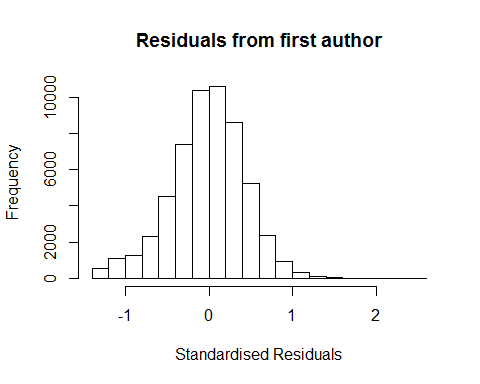 ## [1] "List of  0 outliers with residuals above  2.5"
## [1] ScopusId  NLCS      Year      OneField  Fields    residuals
## <0 rows> (or 0-length row.names)
## 
## Call:
## lmrob(formula = NLCS ~ FirstAuthorFemale + Year, data = AllScopusDataOlderFirstLastGendered, 
##     control = lmrob.control(fast.s.large.n = Inf))
##  \--> method = "MM"
## Residuals:
##      Min       1Q   Median       3Q      Max 
## -1.31343 -0.27733  0.00764  0.27650  2.40479 
## 
## Coefficients:
##                    Estimate Std. Error t value Pr(>|t|)    
## (Intercept)         1.31343    0.01000  131.39  < 2e-16 ***
## FirstAuthorFemale1 -0.02467    0.00379   -6.51  7.7e-11 ***
## Year1997           -0.03207    0.01393   -2.30    0.021 *  
## Year1998           -0.00217    0.02910   -0.07    0.941    
## Year1999           -0.11834    0.01245   -9.51  < 2e-16 ***
## Year2000           -0.01178    0.02519   -0.47    0.640    
## Year2001           -0.08847    0.01333   -6.64  3.3e-11 ***
## Year2002           -0.12425    0.01238  -10.04  < 2e-16 ***
## Year2003           -0.15213    0.01224  -12.43  < 2e-16 ***
## Year2004           -0.16904    0.01210  -13.97  < 2e-16 ***
## Year2005           -0.15327    0.01205  -12.72  < 2e-16 ***
## Year2006           -0.14646    0.01203  -12.18  < 2e-16 ***
## Year2007           -0.14453    0.01209  -11.95  < 2e-16 ***
## Year2008           -0.11745    0.01238   -9.49  < 2e-16 ***
## Year2009           -0.17123    0.01236  -13.86  < 2e-16 ***
## Year2010           -0.13851    0.01232  -11.24  < 2e-16 ***
## Year2011           -0.13791    0.01238  -11.14  < 2e-16 ***
## Year2012           -0.15609    0.01246  -12.53  < 2e-16 ***
## Year2013           -0.15422    0.01271  -12.13  < 2e-16 ***
## Year2014           -0.13742    0.01290  -10.65  < 2e-16 ***
## ---
## Signif. codes:  0 '***' 0.001 '**' 0.01 '*' 0.05 '.' 0.1 ' ' 1
## 
## Robust residual standard error: 0.413 
## Multiple R-squared:  0.0126, Adjusted R-squared:  0.0122 
## Convergence in 14 IRWLS iterations
## 
## Robustness weights: 
##  17 observations c(36,995,1268,30069,37804,39529,43830,44582,45347,50659,51413,52801,53178,53184,53190,53426,55483)
##   are outliers with |weight| <= 2.7e-09 ( < 1.8e-06); 
##  4610 weights are ~= 1. The remaining 51150 ones are summarized as
##    Min. 1st Qu.  Median    Mean 3rd Qu.    Max. 
##   0.007   0.867   0.951   0.895   0.986   0.999 
## Algorithmic parameters: 
##        tuning.chi                bb        tuning.psi        refine.tol 
##          1.55e+00          5.00e-01          4.69e+00          1.00e-07 
##           rel.tol         solve.tol       eps.outlier             eps.x 
##          1.00e-07          1.00e-07          1.79e-06          1.82e-12 
## warn.limit.reject warn.limit.meanrw 
##          5.00e-01          5.00e-01 
##   nResample      max.it    best.r.s    k.fast.s       k.max maxit.scale 
##         500          50           2           1         200         200 
##   trace.lev         mts  compute.rd 
##           0        1000           0 
##                   psi           subsampling                   cov 
##            "bisquare"         "nonsingular"         ".vcov.avar1" 
## compute.outlier.stats 
##                  "SM" 
## seed : int(0) 
## [1] "Regression 4: Last author gender, Year as factors"
##                  GVIF Df GVIF^(1/(2*Df))
## LastAuthorFemale 1.01  1               1
## Year             1.01 18               1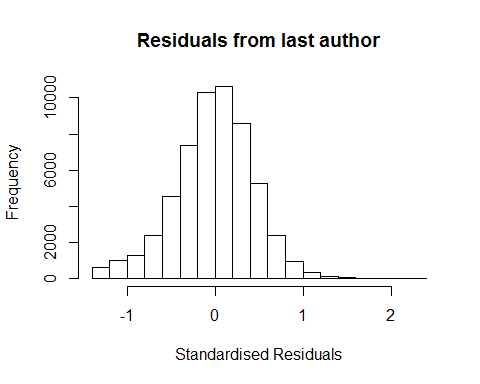 ## [1] "List of  0 outliers with residuals above  2.5"
## [1] ScopusId  NLCS      Year      OneField  Fields    residuals
## <0 rows> (or 0-length row.names)
## 
## Call:
## lmrob(formula = NLCS ~ LastAuthorFemale + Year, data = AllScopusDataOlderFirstLastGendered, 
##     control = lmrob.control(fast.s.large.n = Inf))
##  \--> method = "MM"
## Residuals:
##      Min       1Q   Median       3Q      Max 
## -1.31241 -0.27766  0.00742  0.27693  2.40532 
## 
## Coefficients:
##                   Estimate Std. Error t value Pr(>|t|)    
## (Intercept)        1.31241    0.00995  131.95  < 2e-16 ***
## LastAuthorFemale1 -0.03474    0.00431   -8.05  8.3e-16 ***
## Year1997          -0.03231    0.01391   -2.32     0.02 *  
## Year1998          -0.00143    0.02904   -0.05     0.96    
## Year1999          -0.11847    0.01245   -9.52  < 2e-16 ***
## Year2000          -0.00940    0.02514   -0.37     0.71    
## Year2001          -0.08839    0.01334   -6.63  3.4e-11 ***
## Year2002          -0.12432    0.01237  -10.05  < 2e-16 ***
## Year2003          -0.15271    0.01224  -12.48  < 2e-16 ***
## Year2004          -0.16965    0.01210  -14.02  < 2e-16 ***
## Year2005          -0.15429    0.01204  -12.81  < 2e-16 ***
## Year2006          -0.14685    0.01203  -12.21  < 2e-16 ***
## Year2007          -0.14521    0.01209  -12.01  < 2e-16 ***
## Year2008          -0.11767    0.01237   -9.51  < 2e-16 ***
## Year2009          -0.17101    0.01236  -13.83  < 2e-16 ***
## Year2010          -0.13860    0.01231  -11.26  < 2e-16 ***
## Year2011          -0.13759    0.01238  -11.11  < 2e-16 ***
## Year2012          -0.15609    0.01246  -12.53  < 2e-16 ***
## Year2013          -0.15373    0.01271  -12.09  < 2e-16 ***
## Year2014          -0.13703    0.01290  -10.62  < 2e-16 ***
## ---
## Signif. codes:  0 '***' 0.001 '**' 0.01 '*' 0.05 '.' 0.1 ' ' 1
## 
## Robust residual standard error: 0.413 
## Multiple R-squared:  0.0129, Adjusted R-squared:  0.0126 
## Convergence in 14 IRWLS iterations
## 
## Robustness weights: 
##  17 observations c(36,995,1268,30069,37804,39529,43830,44582,45347,50659,51413,52801,53178,53184,53190,53426,55483)
##   are outliers with |weight| = 0 ( < 1.8e-06); 
##  4636 weights are ~= 1. The remaining 51124 ones are summarized as
##    Min. 1st Qu.  Median    Mean 3rd Qu.    Max. 
##   0.003   0.866   0.951   0.895   0.986   0.999 
## Algorithmic parameters: 
##        tuning.chi                bb        tuning.psi        refine.tol 
##          1.55e+00          5.00e-01          4.69e+00          1.00e-07 
##           rel.tol         solve.tol       eps.outlier             eps.x 
##          1.00e-07          1.00e-07          1.79e-06          1.82e-12 
## warn.limit.reject warn.limit.meanrw 
##          5.00e-01          5.00e-01 
##   nResample      max.it    best.r.s    k.fast.s       k.max maxit.scale 
##         500          50           2           1         200         200 
##   trace.lev         mts  compute.rd 
##           0        1000           0 
##                   psi           subsampling                   cov 
##            "bisquare"         "nonsingular"         ".vcov.avar1" 
## compute.outlier.stats 
##                  "SM" 
## seed : int(0) 
## [1] "Sample size for the above analysis:  55777"
## [1] ""
## [1] ""
## [1] "###################################"
## [1] "Analysis of AJSC 1312"
## [1] "###################################"
## [1] "Sample sizes for all years [All, first gendered, first & last gendered] [check that these decrease]"
## 
##  1996  1997  1998  1999  2000  2001  2002  2003  2004  2005  2006  2007 
## 13414 11927 11138  9464 10165  9654 10173  9197 10477 10262 10752 10502 
##  2008  2009  2010  2011  2012  2013  2014 
## 10987 11733 11669 11740 10893 10655 10161 
## 
## 1996 1997 1998 1999 2000 2001 2002 2003 2004 2005 2006 2007 2008 2009 2010 
## 7005 6586 5928 5935 5189 4548 6428 5782 6595 6329 6463 6393 6831 7289 7210 
## 2011 2012 2013 2014 
## 7258 6913 6750 6551 
## 
## 1996 1997 1998 1999 2000 2001 2002 2003 2004 2005 2006 2007 2008 2009 2010 
## 6007 5625 5137 5048 4433 3893 5474 4930 5565 5266 5395 5378 5748 6101 5968 
## 2011 2012 2013 2014 
## 6044 5778 5598 5446 
## [1] "Heteroscedasticity checks, confirming that there are problems with these"
## 
##  Bartlett test of homogeneity of variances
## 
## data:  NLCS by Year
## Bartlett's K-squared = 3000, df = 20, p-value <2e-16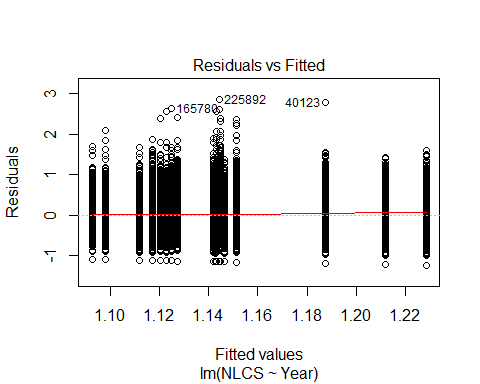 ## 
##  Bartlett test of homogeneity of variances
## 
## data:  YMresiduals by FirstAuthorFemale
## Bartlett's K-squared = 300, df = 1, p-value <2e-16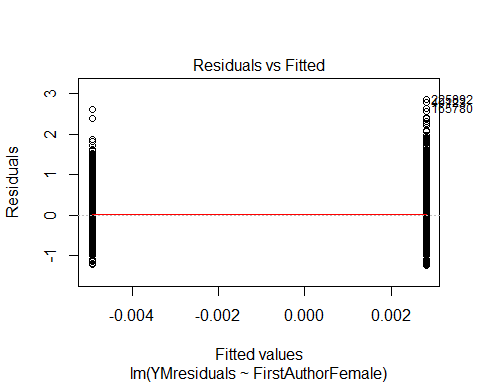 ## [1] "Female first author team size geometric mean: 3.78836234893218"
## [1] "Male first author team size geometric mean: 3.62912604627442"
## 
##  Wilcoxon rank sum test with continuity correction
## 
## data:  FemaleTeamSizes and MaleTeamSizes
## W = 1e+09, p-value <2e-16
## alternative hypothesis: true location shift is not equal to 0
## 
## [1] "Female last author team size geometric mean: 3.64857967095046"
## [1] "Male last author team size geometric mean: 3.69747133227415"
## 
##  Wilcoxon rank sum test with continuity correction
## 
## data:  FemaleTeamSizes and MaleTeamSizes
## W = 9e+08, p-value = 0.006
## alternative hypothesis: true location shift is not equal to 0
## 
## [1] "Regression 1: First author gender, last author gender, team size, Year as factors"
##                   GVIF Df GVIF^(1/(2*Df))
## FirstAuthorFemale 1.01  1            1.01
## LastAuthorFemale  1.01  1            1.01
## UniqueAuthors     1.03  4            1.00
## Year              1.04 18            1.00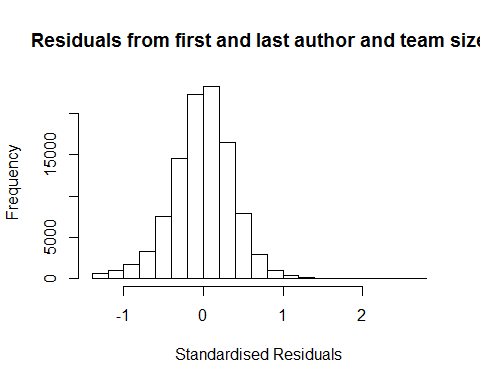 ## [1] "List of  5 outliers with residuals above  2.5"
##           ScopusId NLCS Year OneField Fields residuals
## 40123   0031773680 3.96 1998     1303      6      2.77
## 71613   0035710746 3.68 2001     1300      2      2.60
## 165780 65449136284 3.76 2009     1303      7      2.69
## 222272 84875634162 3.75 2013     1312      2      2.63
## 225892 84871809302 4.00 2013     1303      6      2.78
## 
## Call:
## lmrob(formula = NLCS ~ FirstAuthorFemale + LastAuthorFemale + UniqueAuthors + 
##     Year, data = AllScopusDataOlderFirstLastGendered)
##  \--> method = "MM"
## Residuals:
##      Min       1Q   Median       3Q      Max 
## -1.39224 -0.23128  0.00449  0.22877  2.77772 
## 
## Coefficients:
##                    Estimate Std. Error t value Pr(>|t|)    
## (Intercept)         1.11994    0.00841  133.21  < 2e-16 ***
## FirstAuthorFemale1 -0.01240    0.00233   -5.31  1.1e-07 ***
## LastAuthorFemale1  -0.01685    0.00274   -6.14  8.3e-10 ***
## UniqueAuthors2      0.13905    0.00677   20.55  < 2e-16 ***
## UniqueAuthors3      0.19960    0.00735   27.16  < 2e-16 ***
## UniqueAuthors4      0.19615    0.00689   28.48  < 2e-16 ***
## UniqueAuthors5      0.27230    0.00659   41.34  < 2e-16 ***
## Year1997           -0.02458    0.00834   -2.95   0.0032 ** 
## Year1998           -0.06529    0.00811   -8.05  8.3e-16 ***
## Year1999           -0.15042    0.00745  -20.20  < 2e-16 ***
## Year2000           -0.14853    0.00773  -19.21  < 2e-16 ***
## Year2001           -0.18269    0.00787  -23.20  < 2e-16 ***
## Year2002           -0.17950    0.00753  -23.85  < 2e-16 ***
## Year2003           -0.21283    0.00756  -28.14  < 2e-16 ***
## Year2004           -0.20616    0.00739  -27.91  < 2e-16 ***
## Year2005           -0.19276    0.00739  -26.08  < 2e-16 ***
## Year2006           -0.19373    0.00748  -25.89  < 2e-16 ***
## Year2007           -0.18879    0.00751  -25.14  < 2e-16 ***
## Year2008           -0.17408    0.00735  -23.69  < 2e-16 ***
## Year2009           -0.18590    0.00740  -25.13  < 2e-16 ***
## Year2010           -0.17769    0.00750  -23.70  < 2e-16 ***
## Year2011           -0.16681    0.00753  -22.14  < 2e-16 ***
## Year2012           -0.18967    0.00769  -24.65  < 2e-16 ***
## Year2013           -0.17196    0.00802  -21.45  < 2e-16 ***
## Year2014           -0.16681    0.00854  -19.53  < 2e-16 ***
## ---
## Signif. codes:  0 '***' 0.001 '**' 0.01 '*' 0.05 '.' 0.1 ' ' 1
## 
## Robust residual standard error: 0.343 
## Multiple R-squared:  0.0627, Adjusted R-squared:  0.0625 
## Convergence in 14 IRWLS iterations
## 
## Robustness weights: 
##  43 observations c(16682,29369,30101,30102,35534,36926,41036,42387,49097,49359,50255,58130,58978,62161,71244,71487,76374,77650,78711,80911,82089,83281,84668,84670,85116,89344,89612,89897,89910,90503,92046,95019,95752,97330,98763,98770,99386,100675,101030,101586,101931,102454,102713)
##   are outliers with |weight| = 0 ( < 9.7e-07); 
##  8632 weights are ~= 1. The remaining 94159 ones are summarized as
##    Min. 1st Qu.  Median    Mean 3rd Qu.    Max. 
##   0.000   0.865   0.951   0.892   0.986   0.999 
## Algorithmic parameters: 
##        tuning.chi                bb        tuning.psi        refine.tol 
##          1.55e+00          5.00e-01          4.69e+00          1.00e-07 
##           rel.tol         solve.tol       eps.outlier             eps.x 
##          1.00e-07          1.00e-07          9.72e-07          1.82e-12 
## warn.limit.reject warn.limit.meanrw 
##          5.00e-01          5.00e-01 
##      nResample         max.it       best.r.s       k.fast.s          k.max 
##            500             50              2              1            200 
##    maxit.scale      trace.lev            mts     compute.rd fast.s.large.n 
##            200              0           1000              0           2000 
##                   psi           subsampling                   cov 
##            "bisquare"         "nonsingular"         ".vcov.avar1" 
## compute.outlier.stats 
##                  "SM" 
## seed : int(0) 
## [1] "Regression 2: First author gender, Last author gender, Year as factors"
##                   GVIF Df GVIF^(1/(2*Df))
## FirstAuthorFemale 1.01  1            1.01
## LastAuthorFemale  1.01  1            1.00
## Year              1.01 18            1.00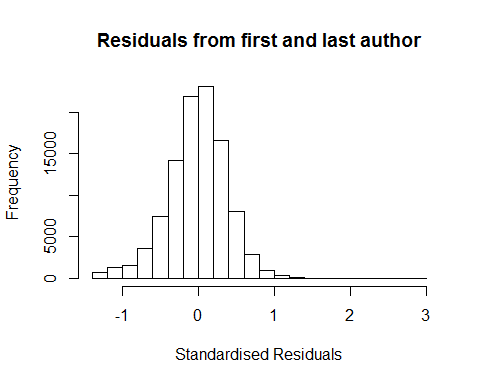 ## [1] "List of  5 outliers with residuals above  2.5"
##           ScopusId NLCS Year OneField Fields residuals
## 40123   0031773680 3.96 1998     1303      6      2.72
## 71613   0035710746 3.68 2001     1300      2      2.54
## 165780 65449136284 3.76 2009     1303      7      2.62
## 222272 84875634162 3.75 2013     1312      2      2.61
## 225892 84871809302 4.00 2013     1303      6      2.84
## 
## Call:
## lmrob(formula = NLCS ~ FirstAuthorFemale + LastAuthorFemale + Year, data = AllScopusDataOlderFirstLastGendered)
##  \--> method = "MM"
## Residuals:
##      Min       1Q   Median       3Q      Max 
## -1.30029 -0.23456  0.00519  0.23022  2.83654 
## 
## Coefficients:
##                    Estimate Std. Error t value Pr(>|t|)    
## (Intercept)         1.30029    0.00606  214.41  < 2e-16 ***
## FirstAuthorFemale1 -0.00727    0.00237   -3.07   0.0022 ** 
## LastAuthorFemale1  -0.01916    0.00278   -6.88  6.0e-12 ***
## Year1997           -0.02150    0.00849   -2.53   0.0113 *  
## Year1998           -0.06011    0.00820   -7.33  2.4e-13 ***
## Year1999           -0.13893    0.00757  -18.35  < 2e-16 ***
## Year2000           -0.13524    0.00785  -17.24  < 2e-16 ***
## Year2001           -0.16496    0.00800  -20.62  < 2e-16 ***
## Year2002           -0.16060    0.00764  -21.02  < 2e-16 ***
## Year2003           -0.19047    0.00771  -24.71  < 2e-16 ***
## Year2004           -0.18373    0.00753  -24.41  < 2e-16 ***
## Year2005           -0.16828    0.00752  -22.39  < 2e-16 ***
## Year2006           -0.16801    0.00757  -22.19  < 2e-16 ***
## Year2007           -0.16148    0.00762  -21.20  < 2e-16 ***
## Year2008           -0.14528    0.00745  -19.50  < 2e-16 ***
## Year2009           -0.16080    0.00753  -21.35  < 2e-16 ***
## Year2010           -0.14830    0.00762  -19.47  < 2e-16 ***
## Year2011           -0.13624    0.00767  -17.75  < 2e-16 ***
## Year2012           -0.15716    0.00781  -20.11  < 2e-16 ***
## Year2013           -0.13882    0.00812  -17.09  < 2e-16 ***
## Year2014           -0.13390    0.00869  -15.42  < 2e-16 ***
## ---
## Signif. codes:  0 '***' 0.001 '**' 0.01 '*' 0.05 '.' 0.1 ' ' 1
## 
## Robust residual standard error: 0.348 
## Multiple R-squared:  0.0202, Adjusted R-squared:  0.02 
## Convergence in 12 IRWLS iterations
## 
## Robustness weights: 
##  35 observations c(16682,29369,30101,30102,35534,36926,42387,50255,58130,58978,62161,69564,71487,76374,77650,78711,80911,82089,83281,84668,85116,89344,89612,89910,90503,92046,95752,97330,98763,98770,99386,100675,101931,102454,102713)
##   are outliers with |weight| = 0 ( < 9.7e-07); 
##  8571 weights are ~= 1. The remaining 94228 ones are summarized as
##    Min. 1st Qu.  Median    Mean 3rd Qu.    Max. 
##   0.000   0.864   0.951   0.890   0.986   0.999 
## Algorithmic parameters: 
##        tuning.chi                bb        tuning.psi        refine.tol 
##          1.55e+00          5.00e-01          4.69e+00          1.00e-07 
##           rel.tol         solve.tol       eps.outlier             eps.x 
##          1.00e-07          1.00e-07          9.72e-07          1.82e-12 
## warn.limit.reject warn.limit.meanrw 
##          5.00e-01          5.00e-01 
##      nResample         max.it       best.r.s       k.fast.s          k.max 
##            500             50              2              1            200 
##    maxit.scale      trace.lev            mts     compute.rd fast.s.large.n 
##            200              0           1000              0           2000 
##                   psi           subsampling                   cov 
##            "bisquare"         "nonsingular"         ".vcov.avar1" 
## compute.outlier.stats 
##                  "SM" 
## seed : int(0) 
## [1] "Regression 3: First author gender, Year as factors"
##                   GVIF Df GVIF^(1/(2*Df))
## FirstAuthorFemale    1  1               1
## Year                 1 18               1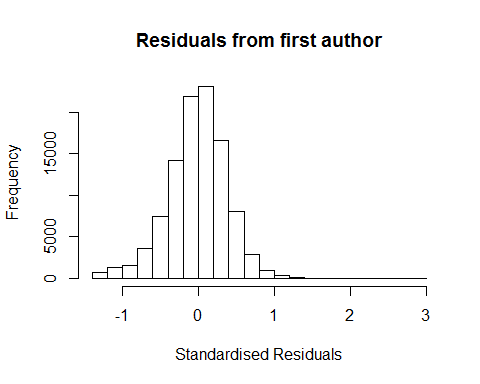 ## [1] "List of  5 outliers with residuals above  2.5"
##           ScopusId NLCS Year OneField Fields residuals
## 40123   0031773680 3.96 1998     1303      6      2.72
## 71613   0035710746 3.68 2001     1300      2      2.54
## 165780 65449136284 3.76 2009     1303      7      2.62
## 222272 84875634162 3.75 2013     1312      2      2.61
## 225892 84871809302 4.00 2013     1303      6      2.84
## 
## Call:
## lmrob(formula = NLCS ~ FirstAuthorFemale + Year, data = AllScopusDataOlderFirstLastGendered)
##  \--> method = "MM"
## Residuals:
##      Min       1Q   Median       3Q      Max 
## -1.29732 -0.23474  0.00503  0.23052  2.84054 
## 
## Coefficients:
##                    Estimate Std. Error t value Pr(>|t|)    
## (Intercept)         1.29732    0.00606  214.21  < 2e-16 ***
## FirstAuthorFemale1 -0.00896    0.00236   -3.79  0.00015 ***
## Year1997           -0.02162    0.00850   -2.54  0.01097 *  
## Year1998           -0.06031    0.00821   -7.34  2.1e-13 ***
## Year1999           -0.13913    0.00758  -18.36  < 2e-16 ***
## Year2000           -0.13534    0.00786  -17.23  < 2e-16 ***
## Year2001           -0.16536    0.00801  -20.65  < 2e-16 ***
## Year2002           -0.16093    0.00765  -21.05  < 2e-16 ***
## Year2003           -0.19070    0.00771  -24.73  < 2e-16 ***
## Year2004           -0.18411    0.00753  -24.44  < 2e-16 ***
## Year2005           -0.16853    0.00752  -22.41  < 2e-16 ***
## Year2006           -0.16867    0.00758  -22.26  < 2e-16 ***
## Year2007           -0.16227    0.00762  -21.29  < 2e-16 ***
## Year2008           -0.14619    0.00745  -19.61  < 2e-16 ***
## Year2009           -0.16157    0.00754  -21.43  < 2e-16 ***
## Year2010           -0.14888    0.00762  -19.53  < 2e-16 ***
## Year2011           -0.13735    0.00768  -17.89  < 2e-16 ***
## Year2012           -0.15797    0.00782  -20.20  < 2e-16 ***
## Year2013           -0.13986    0.00813  -17.21  < 2e-16 ***
## Year2014           -0.13492    0.00869  -15.53  < 2e-16 ***
## ---
## Signif. codes:  0 '***' 0.001 '**' 0.01 '*' 0.05 '.' 0.1 ' ' 1
## 
## Robust residual standard error: 0.348 
## Multiple R-squared:  0.0197, Adjusted R-squared:  0.0195 
## Convergence in 13 IRWLS iterations
## 
## Robustness weights: 
##  35 observations c(16682,29369,30101,30102,35534,36926,42387,50255,58130,58978,62161,69564,71487,76374,77650,78711,80911,82089,83281,84668,85116,89344,89612,89910,90503,92046,95752,97330,98763,98770,99386,100675,101931,102454,102713)
##   are outliers with |weight| = 0 ( < 9.7e-07); 
##  8677 weights are ~= 1. The remaining 94122 ones are summarized as
##    Min. 1st Qu.  Median    Mean 3rd Qu.    Max. 
##   0.000   0.864   0.951   0.890   0.986   0.999 
## Algorithmic parameters: 
##        tuning.chi                bb        tuning.psi        refine.tol 
##          1.55e+00          5.00e-01          4.69e+00          1.00e-07 
##           rel.tol         solve.tol       eps.outlier             eps.x 
##          1.00e-07          1.00e-07          9.72e-07          1.82e-12 
## warn.limit.reject warn.limit.meanrw 
##          5.00e-01          5.00e-01 
##      nResample         max.it       best.r.s       k.fast.s          k.max 
##            500             50              2              1            200 
##    maxit.scale      trace.lev            mts     compute.rd fast.s.large.n 
##            200              0           1000              0           2000 
##                   psi           subsampling                   cov 
##            "bisquare"         "nonsingular"         ".vcov.avar1" 
## compute.outlier.stats 
##                  "SM" 
## seed : int(0) 
## [1] "Regression 4: Last author gender, Year as factors"
##                  GVIF Df GVIF^(1/(2*Df))
## LastAuthorFemale    1  1               1
## Year                1 18               1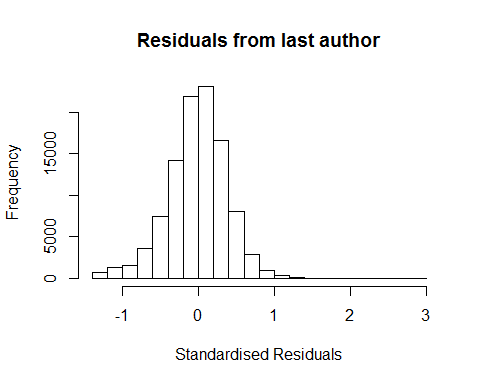 ## [1] "List of  5 outliers with residuals above  2.5"
##           ScopusId NLCS Year OneField Fields residuals
## 40123   0031773680 3.96 1998     1303      6      2.72
## 71613   0035710746 3.68 2001     1300      2      2.54
## 165780 65449136284 3.76 2009     1303      7      2.62
## 222272 84875634162 3.75 2013     1312      2      2.61
## 225892 84871809302 4.00 2013     1303      6      2.84
## 
## Call:
## lmrob(formula = NLCS ~ LastAuthorFemale + Year, data = AllScopusDataOlderFirstLastGendered)
##  \--> method = "MM"
## Residuals:
##      Min       1Q   Median       3Q      Max 
## -1.29795 -0.23433  0.00518  0.23037  2.83927 
## 
## Coefficients:
##                   Estimate Std. Error t value Pr(>|t|)    
## (Intercept)        1.29795    0.00601  215.98  < 2e-16 ***
## LastAuthorFemale1 -0.02005    0.00278   -7.22  5.3e-13 ***
## Year1997          -0.02153    0.00849   -2.54    0.011 *  
## Year1998          -0.06010    0.00821   -7.32  2.4e-13 ***
## Year1999          -0.13897    0.00757  -18.35  < 2e-16 ***
## Year2000          -0.13541    0.00785  -17.26  < 2e-16 ***
## Year2001          -0.16496    0.00800  -20.62  < 2e-16 ***
## Year2002          -0.16071    0.00764  -21.04  < 2e-16 ***
## Year2003          -0.19067    0.00771  -24.74  < 2e-16 ***
## Year2004          -0.18392    0.00753  -24.43  < 2e-16 ***
## Year2005          -0.16839    0.00752  -22.41  < 2e-16 ***
## Year2006          -0.16828    0.00757  -22.23  < 2e-16 ***
## Year2007          -0.16179    0.00762  -21.24  < 2e-16 ***
## Year2008          -0.14561    0.00745  -19.55  < 2e-16 ***
## Year2009          -0.16116    0.00753  -21.40  < 2e-16 ***
## Year2010          -0.14863    0.00762  -19.51  < 2e-16 ***
## Year2011          -0.13662    0.00767  -17.80  < 2e-16 ***
## Year2012          -0.15762    0.00781  -20.17  < 2e-16 ***
## Year2013          -0.13922    0.00812  -17.15  < 2e-16 ***
## Year2014          -0.13443    0.00868  -15.48  < 2e-16 ***
## ---
## Signif. codes:  0 '***' 0.001 '**' 0.01 '*' 0.05 '.' 0.1 ' ' 1
## 
## Robust residual standard error: 0.348 
## Multiple R-squared:  0.0201, Adjusted R-squared:  0.0199 
## Convergence in 12 IRWLS iterations
## 
## Robustness weights: 
##  35 observations c(16682,29369,30101,30102,35534,36926,42387,50255,58130,58978,62161,69564,71487,76374,77650,78711,80911,82089,83281,84668,85116,89344,89612,89910,90503,92046,95752,97330,98763,98770,99386,100675,101931,102454,102713)
##   are outliers with |weight| = 0 ( < 9.7e-07); 
##  8631 weights are ~= 1. The remaining 94168 ones are summarized as
##    Min. 1st Qu.  Median    Mean 3rd Qu.    Max. 
##   0.000   0.864   0.951   0.890   0.986   0.999 
## Algorithmic parameters: 
##        tuning.chi                bb        tuning.psi        refine.tol 
##          1.55e+00          5.00e-01          4.69e+00          1.00e-07 
##           rel.tol         solve.tol       eps.outlier             eps.x 
##          1.00e-07          1.00e-07          9.72e-07          1.82e-12 
## warn.limit.reject warn.limit.meanrw 
##          5.00e-01          5.00e-01 
##      nResample         max.it       best.r.s       k.fast.s          k.max 
##            500             50              2              1            200 
##    maxit.scale      trace.lev            mts     compute.rd fast.s.large.n 
##            200              0           1000              0           2000 
##                   psi           subsampling                   cov 
##            "bisquare"         "nonsingular"         ".vcov.avar1" 
## compute.outlier.stats 
##                  "SM" 
## seed : int(0) 
## [1] "Sample size for the above analysis:  102834"
## [1] ""
## [1] ""
## [1] "###################################"
## [1] "Analysis of AJSC 1313"
## [1] "###################################"
## [1] "Sample sizes for all years [All, first gendered, first & last gendered] [check that these decrease]"
## 
## 1996 1997 1998 1999 2000 2001 2002 2003 2004 2005 2006 2007 2008 2009 2010 
## 1865 1711 1698 1787 1793 2153 2148 2222 2418 2465 2744 2741 2916 3341 3499 
## 2011 2012 2013 2014 
## 3452 3468 3349 3239 
## 
## 1996 1997 1998 1999 2000 2001 2002 2003 2004 2005 2006 2007 2008 2009 2010 
## 1215 1086  933 1127  875 1024 1300 1373 1485 1519 1631 1723 1823 2115 2204 
## 2011 2012 2013 2014 
## 2218 2160 2119 2112 
## 
## 1996 1997 1998 1999 2000 2001 2002 2003 2004 2005 2006 2007 2008 2009 2010 
## 1037  935  796  932  752  867 1106 1150 1244 1210 1362 1401 1502 1729 1791 
## 2011 2012 2013 2014 
## 1806 1778 1726 1753 
## [1] "Heteroscedasticity checks, confirming that there are problems with these"
## 
##  Bartlett test of homogeneity of variances
## 
## data:  NLCS by Year
## Bartlett's K-squared = 600, df = 20, p-value <2e-16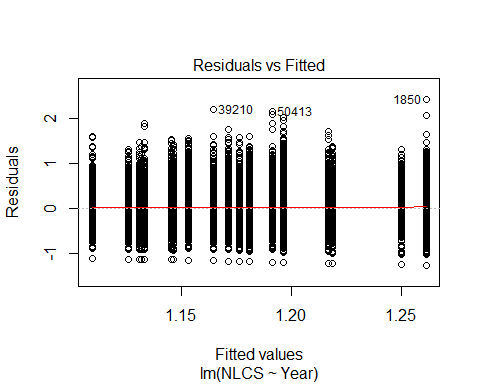 ## 
##  Bartlett test of homogeneity of variances
## 
## data:  YMresiduals by FirstAuthorFemale
## Bartlett's K-squared = 7, df = 1, p-value = 0.009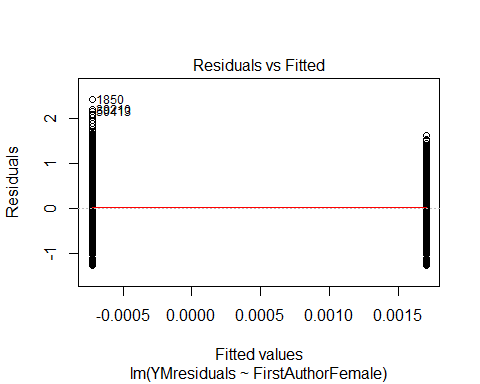 ## [1] "Female first author team size geometric mean: 4.79297110623185"
## [1] "Male first author team size geometric mean: 4.85868892391225"
## 
##  Wilcoxon rank sum test with continuity correction
## 
## data:  FemaleTeamSizes and MaleTeamSizes
## W = 6e+07, p-value = 0.02
## alternative hypothesis: true location shift is not equal to 0
## 
## [1] "Female last author team size geometric mean: 4.72585533315949"
## [1] "Male last author team size geometric mean: 4.86467451335547"
## 
##  Wilcoxon rank sum test with continuity correction
## 
## data:  FemaleTeamSizes and MaleTeamSizes
## W = 5e+07, p-value = 0.009
## alternative hypothesis: true location shift is not equal to 0
## 
## [1] "Regression 1: First author gender, last author gender, team size, Year as factors"
##                   GVIF Df GVIF^(1/(2*Df))
## FirstAuthorFemale 1.02  1            1.01
## LastAuthorFemale  1.01  1            1.00
## UniqueAuthors     1.05  4            1.01
## Year              1.06 18            1.00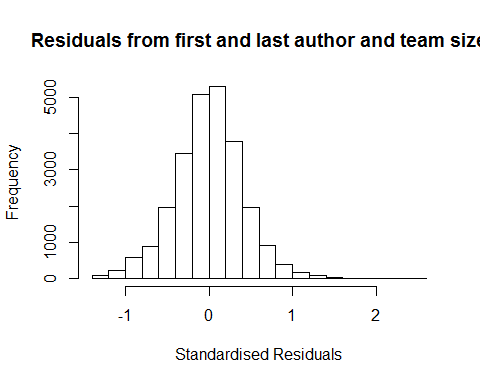 ## [1] "List of  0 outliers with residuals above  2.5"
## [1] ScopusId  NLCS      Year      OneField  Fields    residuals
## <0 rows> (or 0-length row.names)
## 
## Call:
## lmrob(formula = NLCS ~ FirstAuthorFemale + LastAuthorFemale + UniqueAuthors + 
##     Year, data = AllScopusDataOlderFirstLastGendered)
##  \--> method = "MM"
## Residuals:
##      Min       1Q   Median       3Q      Max 
## -1.35190 -0.24651  0.00709  0.24630  2.46267 
## 
## Coefficients:
##                    Estimate Std. Error t value Pr(>|t|)    
## (Intercept)         0.96630    0.02269   42.59  < 2e-16 ***
## FirstAuthorFemale1  0.00407    0.00550    0.74  0.45894    
## LastAuthorFemale1  -0.01402    0.00653   -2.15  0.03190 *  
## UniqueAuthors2      0.24603    0.01836   13.40  < 2e-16 ***
## UniqueAuthors3      0.31474    0.02081   15.13  < 2e-16 ***
## UniqueAuthors4      0.31860    0.01842   17.30  < 2e-16 ***
## UniqueAuthors5      0.38560    0.01731   22.28  < 2e-16 ***
## Year1997           -0.02101    0.02326   -0.90  0.36648    
## Year1998           -0.00128    0.02144   -0.06  0.95235    
## Year1999           -0.06975    0.02043   -3.41  0.00064 ***
## Year2000           -0.05585    0.02090   -2.67  0.00754 ** 
## Year2001           -0.13730    0.01996   -6.88  6.1e-12 ***
## Year2002           -0.13915    0.01928   -7.22  5.4e-13 ***
## Year2003           -0.15920    0.01849   -8.61  < 2e-16 ***
## Year2004           -0.17896    0.01835   -9.75  < 2e-16 ***
## Year2005           -0.16346    0.01879   -8.70  < 2e-16 ***
## Year2006           -0.16390    0.01830   -8.95  < 2e-16 ***
## Year2007           -0.15136    0.01835   -8.25  < 2e-16 ***
## Year2008           -0.12705    0.01836   -6.92  4.6e-12 ***
## Year2009           -0.12320    0.01781   -6.92  4.7e-12 ***
## Year2010           -0.15153    0.01788   -8.48  < 2e-16 ***
## Year2011           -0.12899    0.01811   -7.12  1.1e-12 ***
## Year2012           -0.14161    0.01847   -7.67  1.8e-14 ***
## Year2013           -0.10440    0.01869   -5.59  2.3e-08 ***
## Year2014           -0.10402    0.01919   -5.42  6.0e-08 ***
## ---
## Signif. codes:  0 '***' 0.001 '**' 0.01 '*' 0.05 '.' 0.1 ' ' 1
## 
## Robust residual standard error: 0.37 
## Multiple R-squared:  0.0713, Adjusted R-squared:  0.0704 
## Convergence in 16 IRWLS iterations
## 
## Robustness weights: 
##  9 observations c(873,900,4899,5295,21947,23214,24620,24662,24685)
##   are outliers with |weight| = 0 ( < 4e-06); 
##  2130 weights are ~= 1. The remaining 22738 ones are summarized as
##    Min. 1st Qu.  Median    Mean 3rd Qu.    Max. 
##   0.002   0.862   0.951   0.891   0.985   0.999 
## Algorithmic parameters: 
##        tuning.chi                bb        tuning.psi        refine.tol 
##          1.55e+00          5.00e-01          4.69e+00          1.00e-07 
##           rel.tol         solve.tol       eps.outlier             eps.x 
##          1.00e-07          1.00e-07          4.02e-06          1.82e-12 
## warn.limit.reject warn.limit.meanrw 
##          5.00e-01          5.00e-01 
##      nResample         max.it       best.r.s       k.fast.s          k.max 
##            500             50              2              1            200 
##    maxit.scale      trace.lev            mts     compute.rd fast.s.large.n 
##            200              0           1000              0           2000 
##                   psi           subsampling                   cov 
##            "bisquare"         "nonsingular"         ".vcov.avar1" 
## compute.outlier.stats 
##                  "SM" 
## seed : int(0) 
## [1] "Regression 2: First author gender, Last author gender, Year as factors"
##                   GVIF Df GVIF^(1/(2*Df))
## FirstAuthorFemale 1.01  1            1.01
## LastAuthorFemale  1.01  1            1.00
## Year              1.02 18            1.00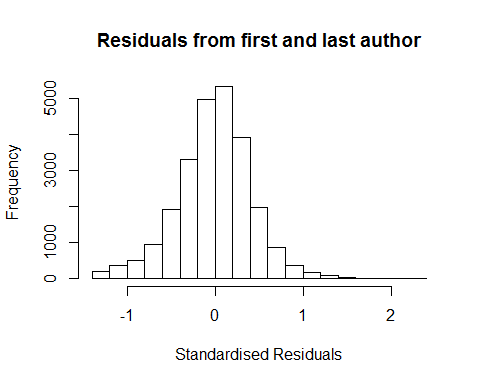 ## [1] "List of  0 outliers with residuals above  2.5"
## [1] ScopusId  NLCS      Year      OneField  Fields    residuals
## <0 rows> (or 0-length row.names)
## 
## Call:
## lmrob(formula = NLCS ~ FirstAuthorFemale + LastAuthorFemale + Year, data = AllScopusDataOlderFirstLastGendered)
##  \--> method = "MM"
## Residuals:
##     Min      1Q  Median      3Q     Max 
## -1.2916 -0.2511  0.0093  0.2487  2.3931 
## 
## Coefficients:
##                    Estimate Std. Error t value Pr(>|t|)    
## (Intercept)         1.28193    0.01590   80.62  < 2e-16 ***
## FirstAuthorFemale1  0.00842    0.00555    1.52   0.1294    
## LastAuthorFemale1  -0.01584    0.00663   -2.39   0.0170 *  
## Year1997           -0.01930    0.02404   -0.80   0.4221    
## Year1998            0.00121    0.02166    0.06   0.9553    
## Year1999           -0.06044    0.02076   -2.91   0.0036 ** 
## Year2000           -0.05251    0.02101   -2.50   0.0125 *  
## Year2001           -0.14559    0.02029   -7.17  7.5e-13 ***
## Year2002           -0.12934    0.01971   -6.56  5.4e-11 ***
## Year2003           -0.13625    0.01883   -7.23  4.8e-13 ***
## Year2004           -0.16128    0.01881   -8.57  < 2e-16 ***
## Year2005           -0.14952    0.01917   -7.80  6.5e-15 ***
## Year2006           -0.14243    0.01860   -7.66  2.0e-14 ***
## Year2007           -0.12591    0.01878   -6.71  2.0e-11 ***
## Year2008           -0.09771    0.01868   -5.23  1.7e-07 ***
## Year2009           -0.09885    0.01816   -5.44  5.3e-08 ***
## Year2010           -0.12618    0.01824   -6.92  4.7e-12 ***
## Year2011           -0.11073    0.01847   -6.00  2.0e-09 ***
## Year2012           -0.12439    0.01878   -6.62  3.5e-11 ***
## Year2013           -0.08366    0.01897   -4.41  1.0e-05 ***
## Year2014           -0.08190    0.01963   -4.17  3.0e-05 ***
## ---
## Signif. codes:  0 '***' 0.001 '**' 0.01 '*' 0.05 '.' 0.1 ' ' 1
## 
## Robust residual standard error: 0.373 
## Multiple R-squared:  0.0123, Adjusted R-squared:  0.0115 
## Convergence in 13 IRWLS iterations
## 
## Robustness weights: 
##  9 observations c(873,900,4899,5295,19346,21947,23214,24620,24662)
##   are outliers with |weight| = 0 ( < 4e-06); 
##  2087 weights are ~= 1. The remaining 22781 ones are summarized as
##    Min. 1st Qu.  Median    Mean 3rd Qu.    Max. 
##   0.000   0.862   0.951   0.888   0.986   0.999 
## Algorithmic parameters: 
##        tuning.chi                bb        tuning.psi        refine.tol 
##          1.55e+00          5.00e-01          4.69e+00          1.00e-07 
##           rel.tol         solve.tol       eps.outlier             eps.x 
##          1.00e-07          1.00e-07          4.02e-06          1.82e-12 
## warn.limit.reject warn.limit.meanrw 
##          5.00e-01          5.00e-01 
##      nResample         max.it       best.r.s       k.fast.s          k.max 
##            500             50              2              1            200 
##    maxit.scale      trace.lev            mts     compute.rd fast.s.large.n 
##            200              0           1000              0           2000 
##                   psi           subsampling                   cov 
##            "bisquare"         "nonsingular"         ".vcov.avar1" 
## compute.outlier.stats 
##                  "SM" 
## seed : int(0) 
## [1] "Regression 3: First author gender, Year as factors"
##                   GVIF Df GVIF^(1/(2*Df))
## FirstAuthorFemale 1.01  1            1.01
## Year              1.01 18            1.00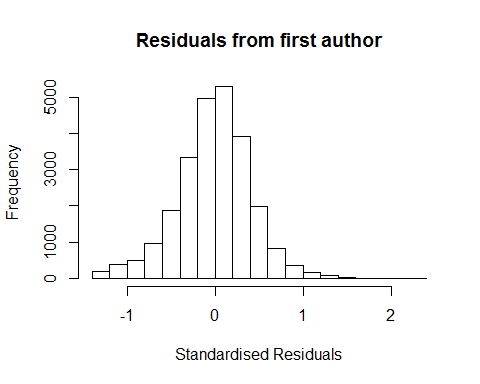 ## [1] "List of  0 outliers with residuals above  2.5"
## [1] ScopusId  NLCS      Year      OneField  Fields    residuals
## <0 rows> (or 0-length row.names)
## 
## Call:
## lmrob(formula = NLCS ~ FirstAuthorFemale + Year, data = AllScopusDataOlderFirstLastGendered)
##  \--> method = "MM"
## Residuals:
##     Min      1Q  Median      3Q     Max 
## -1.2883 -0.2506  0.0097  0.2481  2.3952 
## 
## Coefficients:
##                     Estimate Std. Error t value Pr(>|t|)    
## (Intercept)         1.279802   0.015889   80.55  < 2e-16 ***
## FirstAuthorFemale1  0.007535   0.005561    1.35   0.1754    
## Year1997           -0.019505   0.024053   -0.81   0.4174    
## Year1998            0.000995   0.021673    0.05   0.9634    
## Year1999           -0.060419   0.020764   -2.91   0.0036 ** 
## Year2000           -0.052769   0.021015   -2.51   0.0120 *  
## Year2001           -0.146115   0.020307   -7.20  6.4e-13 ***
## Year2002           -0.129486   0.019718   -6.57  5.2e-11 ***
## Year2003           -0.136252   0.018838   -7.23  4.9e-13 ***
## Year2004           -0.161791   0.018815   -8.60  < 2e-16 ***
## Year2005           -0.149435   0.019182   -7.79  6.9e-15 ***
## Year2006           -0.143038   0.018617   -7.68  1.6e-14 ***
## Year2007           -0.126438   0.018781   -6.73  1.7e-11 ***
## Year2008           -0.098260   0.018692   -5.26  1.5e-07 ***
## Year2009           -0.099463   0.018170   -5.47  4.4e-08 ***
## Year2010           -0.126722   0.018256   -6.94  4.0e-12 ***
## Year2011           -0.111564   0.018474   -6.04  1.6e-09 ***
## Year2012           -0.125425   0.018775   -6.68  2.4e-11 ***
## Year2013           -0.084855   0.018977   -4.47  7.8e-06 ***
## Year2014           -0.082943   0.019632   -4.22  2.4e-05 ***
## ---
## Signif. codes:  0 '***' 0.001 '**' 0.01 '*' 0.05 '.' 0.1 ' ' 1
## 
## Robust residual standard error: 0.373 
## Multiple R-squared:  0.012,  Adjusted R-squared:  0.0113 
## Convergence in 13 IRWLS iterations
## 
## Robustness weights: 
##  10 observations c(873,900,4899,5295,19346,21946,21947,23214,24620,24662)
##   are outliers with |weight| = 0 ( < 4e-06); 
##  2092 weights are ~= 1. The remaining 22775 ones are summarized as
##    Min. 1st Qu.  Median    Mean 3rd Qu.    Max. 
##   0.001   0.862   0.951   0.887   0.986   0.999 
## Algorithmic parameters: 
##        tuning.chi                bb        tuning.psi        refine.tol 
##          1.55e+00          5.00e-01          4.69e+00          1.00e-07 
##           rel.tol         solve.tol       eps.outlier             eps.x 
##          1.00e-07          1.00e-07          4.02e-06          1.82e-12 
## warn.limit.reject warn.limit.meanrw 
##          5.00e-01          5.00e-01 
##      nResample         max.it       best.r.s       k.fast.s          k.max 
##            500             50              2              1            200 
##    maxit.scale      trace.lev            mts     compute.rd fast.s.large.n 
##            200              0           1000              0           2000 
##                   psi           subsampling                   cov 
##            "bisquare"         "nonsingular"         ".vcov.avar1" 
## compute.outlier.stats 
##                  "SM" 
## seed : int(0) 
## [1] "Regression 4: Last author gender, Year as factors"
##                  GVIF Df GVIF^(1/(2*Df))
## LastAuthorFemale 1.01  1               1
## Year             1.01 18               1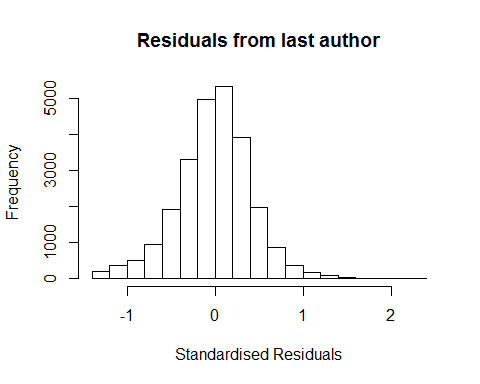 ## [1] "List of  0 outliers with residuals above  2.5"
## [1] ScopusId  NLCS      Year      OneField  Fields    residuals
## <0 rows> (or 0-length row.names)
## 
## Call:
## lmrob(formula = NLCS ~ LastAuthorFemale + Year, data = AllScopusDataOlderFirstLastGendered)
##  \--> method = "MM"
## Residuals:
##      Min       1Q   Median       3Q      Max 
## -1.28530 -0.25220  0.00943  0.24902  2.39125 
## 
## Coefficients:
##                   Estimate Std. Error t value Pr(>|t|)    
## (Intercept)        1.28375    0.01586   80.96  < 2e-16 ***
## LastAuthorFemale1 -0.01518    0.00664   -2.28   0.0223 *  
## Year1997          -0.01900    0.02404   -0.79   0.4294    
## Year1998           0.00154    0.02166    0.07   0.9431    
## Year1999          -0.06038    0.02076   -2.91   0.0036 ** 
## Year2000          -0.05228    0.02101   -2.49   0.0129 *  
## Year2001          -0.14514    0.02029   -7.15  8.8e-13 ***
## Year2002          -0.12894    0.01971   -6.54  6.2e-11 ***
## Year2003          -0.13563    0.01882   -7.20  6.0e-13 ***
## Year2004          -0.16102    0.01881   -8.56  < 2e-16 ***
## Year2005          -0.14925    0.01917   -7.78  7.3e-15 ***
## Year2006          -0.14179    0.01860   -7.62  2.6e-14 ***
## Year2007          -0.12552    0.01878   -6.68  2.4e-11 ***
## Year2008          -0.09681    0.01867   -5.19  2.2e-07 ***
## Year2009          -0.09808    0.01816   -5.40  6.6e-08 ***
## Year2010          -0.12530    0.01823   -6.87  6.4e-12 ***
## Year2011          -0.10977    0.01846   -5.95  2.8e-09 ***
## Year2012          -0.12350    0.01877   -6.58  4.8e-11 ***
## Year2013          -0.08251    0.01895   -4.35  1.3e-05 ***
## Year2014          -0.08071    0.01960   -4.12  3.8e-05 ***
## ---
## Signif. codes:  0 '***' 0.001 '**' 0.01 '*' 0.05 '.' 0.1 ' ' 1
## 
## Robust residual standard error: 0.373 
## Multiple R-squared:  0.0122, Adjusted R-squared:  0.0114 
## Convergence in 13 IRWLS iterations
## 
## Robustness weights: 
##  8 observations c(873,900,4899,5295,21947,23214,24620,24662)
##   are outliers with |weight| = 0 ( < 4e-06); 
##  2103 weights are ~= 1. The remaining 22766 ones are summarized as
##    Min. 1st Qu.  Median    Mean 3rd Qu.    Max. 
##   0.000   0.861   0.951   0.887   0.986   0.999 
## Algorithmic parameters: 
##        tuning.chi                bb        tuning.psi        refine.tol 
##          1.55e+00          5.00e-01          4.69e+00          1.00e-07 
##           rel.tol         solve.tol       eps.outlier             eps.x 
##          1.00e-07          1.00e-07          4.02e-06          1.82e-12 
## warn.limit.reject warn.limit.meanrw 
##          5.00e-01          5.00e-01 
##      nResample         max.it       best.r.s       k.fast.s          k.max 
##            500             50              2              1            200 
##    maxit.scale      trace.lev            mts     compute.rd fast.s.large.n 
##            200              0           1000              0           2000 
##                   psi           subsampling                   cov 
##            "bisquare"         "nonsingular"         ".vcov.avar1" 
## compute.outlier.stats 
##                  "SM" 
## seed : int(0) 
## [1] "Sample size for the above analysis:  24877"
## [1] ""
## [1] ""
## [1] "###################################"
## [1] "Analysis of AJSC 1314"
## [1] "###################################"
## [1] "Sample sizes for all years [All, first gendered, first & last gendered] [check that these decrease]"
## 
## 1996 1997 1998 1999 2000 2001 2002 2003 2004 2005 2006 2007 2008 2009 2010 
## 4206 4954 4543 4184 4440 4071 4414 3972 4064 4354 4219 4702 4047 3829 3960 
## 2011 2012 2013 2014 
## 3945 3927 3791 3691 
## 
## 1996 1997 1998 1999 2000 2001 2002 2003 2004 2005 2006 2007 2008 2009 2010 
## 2530 3101 2842 2577 2467 2005 2812 2555 2665 2836 2813 3082 2704 2530 2643 
## 2011 2012 2013 2014 
## 2705 2675 2607 2636 
## 
## 1996 1997 1998 1999 2000 2001 2002 2003 2004 2005 2006 2007 2008 2009 2010 
## 2181 2705 2519 2239 2110 1736 2415 2181 2326 2421 2454 2666 2331 2168 2279 
## 2011 2012 2013 2014 
## 2289 2286 2248 2238 
## [1] "Heteroscedasticity checks, confirming that there are problems with these"
## 
##  Bartlett test of homogeneity of variances
## 
## data:  NLCS by Year
## Bartlett's K-squared = 800, df = 20, p-value <2e-16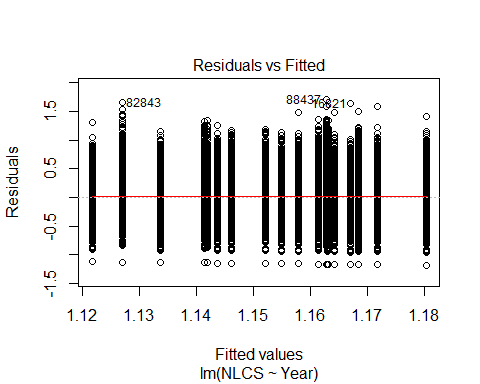 ## 
##  Bartlett test of homogeneity of variances
## 
## data:  YMresiduals by FirstAuthorFemale
## Bartlett's K-squared = 80, df = 1, p-value <2e-16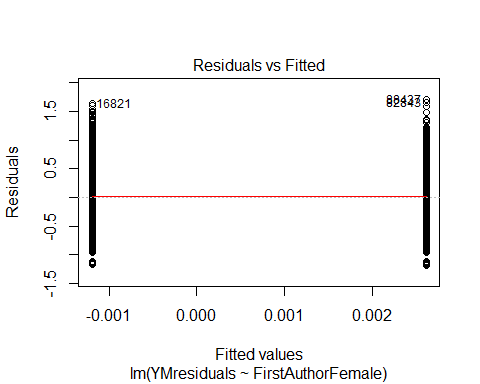 ## [1] "Female first author team size geometric mean: 3.54557156857658"
## [1] "Male first author team size geometric mean: 3.31798389296315"
## 
##  Wilcoxon rank sum test with continuity correction
## 
## data:  FemaleTeamSizes and MaleTeamSizes
## W = 2e+08, p-value <2e-16
## alternative hypothesis: true location shift is not equal to 0
## 
## [1] "Female last author team size geometric mean: 3.25969555865708"
## [1] "Male last author team size geometric mean: 3.41820502403128"
## 
##  Wilcoxon rank sum test with continuity correction
## 
## data:  FemaleTeamSizes and MaleTeamSizes
## W = 1e+08, p-value = 1e-09
## alternative hypothesis: true location shift is not equal to 0
## 
## [1] "Regression 1: First author gender, last author gender, team size, Year as factors"
##                   GVIF Df GVIF^(1/(2*Df))
## FirstAuthorFemale 1.03  1            1.01
## LastAuthorFemale  1.03  1            1.01
## UniqueAuthors     1.08  4            1.01
## Year              1.10 18            1.00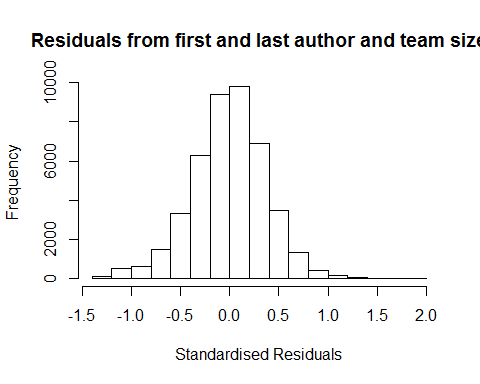 ## [1] "List of  0 outliers with residuals above  2.5"
## [1] ScopusId  NLCS      Year      OneField  Fields    residuals
## <0 rows> (or 0-length row.names)
## 
## Call:
## lmrob(formula = NLCS ~ FirstAuthorFemale + LastAuthorFemale + UniqueAuthors + 
##     Year, data = AllScopusDataOlderFirstLastGendered)
##  \--> method = "MM"
## Residuals:
##      Min       1Q   Median       3Q      Max 
## -1.29500 -0.23375  0.00382  0.23175  1.80036 
## 
## Coefficients:
##                    Estimate Std. Error t value Pr(>|t|)    
## (Intercept)         1.08656    0.01086  100.09  < 2e-16 ***
## FirstAuthorFemale1 -0.00382    0.00375   -1.02  0.30754    
## LastAuthorFemale1  -0.00755    0.00448   -1.69  0.09172 .  
## UniqueAuthors2      0.07932    0.00773   10.26  < 2e-16 ***
## UniqueAuthors3      0.09560    0.00815   11.73  < 2e-16 ***
## UniqueAuthors4      0.12180    0.00788   15.47  < 2e-16 ***
## UniqueAuthors5      0.20205    0.00737   27.42  < 2e-16 ***
## Year1997           -0.01207    0.01229   -0.98  0.32629    
## Year1998            0.00639    0.01201    0.53  0.59464    
## Year1999           -0.02064    0.01188   -1.74  0.08232 .  
## Year2000           -0.03961    0.01176   -3.37  0.00076 ***
## Year2001           -0.05414    0.01194   -4.53  5.8e-06 ***
## Year2002           -0.05971    0.01158   -5.16  2.5e-07 ***
## Year2003           -0.07423    0.01164   -6.38  1.8e-10 ***
## Year2004           -0.06050    0.01158   -5.22  1.8e-07 ***
## Year2005           -0.06842    0.01145   -5.97  2.3e-09 ***
## Year2006           -0.04399    0.01159   -3.79  0.00015 ***
## Year2007           -0.06402    0.01128   -5.67  1.4e-08 ***
## Year2008           -0.05145    0.01179   -4.36  1.3e-05 ***
## Year2009           -0.04119    0.01193   -3.45  0.00055 ***
## Year2010           -0.03968    0.01200   -3.31  0.00094 ***
## Year2011           -0.07236    0.01222   -5.92  3.3e-09 ***
## Year2012           -0.07576    0.01220   -6.21  5.3e-10 ***
## Year2013           -0.08855    0.01286   -6.88  5.9e-12 ***
## Year2014           -0.04865    0.01372   -3.55  0.00039 ***
## ---
## Signif. codes:  0 '***' 0.001 '**' 0.01 '*' 0.05 '.' 0.1 ' ' 1
## 
## Robust residual standard error: 0.347 
## Multiple R-squared:  0.0351, Adjusted R-squared:  0.0345 
## Convergence in 13 IRWLS iterations
## 
## Robustness weights: 
##  3 observations c(39896,42670,43189)
##   are outliers with |weight| = 0 ( < 2.3e-06); 
##  3757 weights are ~= 1. The remaining 40032 ones are summarized as
##    Min. 1st Qu.  Median    Mean 3rd Qu.    Max. 
##   0.001   0.866   0.950   0.896   0.985   0.999 
## Algorithmic parameters: 
##        tuning.chi                bb        tuning.psi        refine.tol 
##          1.55e+00          5.00e-01          4.69e+00          1.00e-07 
##           rel.tol         solve.tol       eps.outlier             eps.x 
##          1.00e-07          1.00e-07          2.28e-06          1.82e-12 
## warn.limit.reject warn.limit.meanrw 
##          5.00e-01          5.00e-01 
##      nResample         max.it       best.r.s       k.fast.s          k.max 
##            500             50              2              1            200 
##    maxit.scale      trace.lev            mts     compute.rd fast.s.large.n 
##            200              0           1000              0           2000 
##                   psi           subsampling                   cov 
##            "bisquare"         "nonsingular"         ".vcov.avar1" 
## compute.outlier.stats 
##                  "SM" 
## seed : int(0) 
## [1] "Regression 2: First author gender, Last author gender, Year as factors"
##                   GVIF Df GVIF^(1/(2*Df))
## FirstAuthorFemale 1.03  1            1.01
## LastAuthorFemale  1.02  1            1.01
## Year              1.02 18            1.00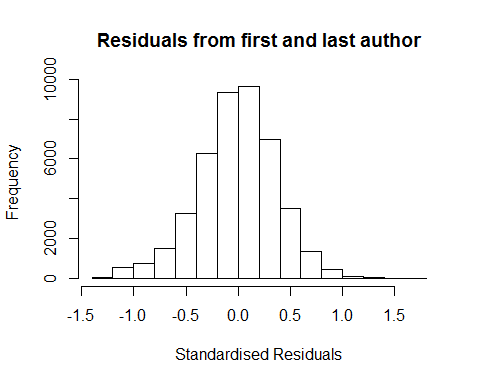 ## [1] "List of  0 outliers with residuals above  2.5"
## [1] ScopusId  NLCS      Year      OneField  Fields    residuals
## <0 rows> (or 0-length row.names)
## 
## Call:
## lmrob(formula = NLCS ~ FirstAuthorFemale + LastAuthorFemale + Year, data = AllScopusDataOlderFirstLastGendered)
##  \--> method = "MM"
## Residuals:
##     Min      1Q  Median      3Q     Max 
## -1.2030 -0.2372  0.0038  0.2342  1.6922 
## 
## Coefficients:
##                     Estimate Std. Error t value Pr(>|t|)    
## (Intercept)         1.184058   0.009259  127.89  < 2e-16 ***
## FirstAuthorFemale1  0.000118   0.003794    0.03  0.97512    
## LastAuthorFemale1  -0.014289   0.004543   -3.15  0.00166 ** 
## Year1997           -0.003036   0.012351   -0.25  0.80580    
## Year1998            0.018828   0.012049    1.56  0.11817    
## Year1999           -0.004064   0.011903   -0.34  0.73280    
## Year2000           -0.018988   0.011783   -1.61  0.10709    
## Year2001           -0.029183   0.011958   -2.44  0.01467 *  
## Year2002           -0.032987   0.011627   -2.84  0.00455 ** 
## Year2003           -0.045914   0.011713   -3.92  8.9e-05 ***
## Year2004           -0.029880   0.011601   -2.58  0.01001 *  
## Year2005           -0.034299   0.011487   -2.99  0.00283 ** 
## Year2006           -0.011239   0.011643   -0.97  0.33439    
## Year2007           -0.024815   0.011325   -2.19  0.02844 *  
## Year2008           -0.013350   0.011842   -1.13  0.25960    
## Year2009           -0.002353   0.011945   -0.20  0.84384    
## Year2010            0.001703   0.012044    0.14  0.88755    
## Year2011           -0.031518   0.012212   -2.58  0.00986 ** 
## Year2012           -0.032878   0.012241   -2.69  0.00724 ** 
## Year2013           -0.042975   0.012888   -3.33  0.00085 ***
## Year2014           -0.004397   0.013765   -0.32  0.74938    
## ---
## Signif. codes:  0 '***' 0.001 '**' 0.01 '*' 0.05 '.' 0.1 ' ' 1
## 
## Robust residual standard error: 0.351 
## Multiple R-squared:  0.00252,    Adjusted R-squared:  0.00206 
## Convergence in 12 IRWLS iterations
## 
## Robustness weights: 
##  2 observations c(39896,42670) are outliers with |weight| = 0 ( < 2.3e-06); 
##  3862 weights are ~= 1. The remaining 39928 ones are summarized as
##    Min. 1st Qu.  Median    Mean 3rd Qu.    Max. 
##   0.001   0.865   0.950   0.895   0.985   0.999 
## Algorithmic parameters: 
##        tuning.chi                bb        tuning.psi        refine.tol 
##          1.55e+00          5.00e-01          4.69e+00          1.00e-07 
##           rel.tol         solve.tol       eps.outlier             eps.x 
##          1.00e-07          1.00e-07          2.28e-06          1.82e-12 
## warn.limit.reject warn.limit.meanrw 
##          5.00e-01          5.00e-01 
##      nResample         max.it       best.r.s       k.fast.s          k.max 
##            500             50              2              1            200 
##    maxit.scale      trace.lev            mts     compute.rd fast.s.large.n 
##            200              0           1000              0           2000 
##                   psi           subsampling                   cov 
##            "bisquare"         "nonsingular"         ".vcov.avar1" 
## compute.outlier.stats 
##                  "SM" 
## seed : int(0) 
## [1] "Regression 3: First author gender, Year as factors"
##                   GVIF Df GVIF^(1/(2*Df))
## FirstAuthorFemale 1.01  1            1.01
## Year              1.01 18            1.00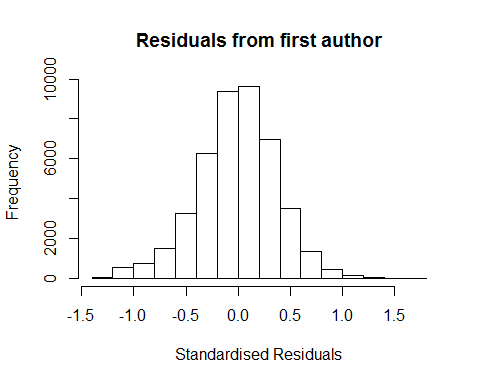 ## [1] "List of  0 outliers with residuals above  2.5"
## [1] ScopusId  NLCS      Year      OneField  Fields    residuals
## <0 rows> (or 0-length row.names)
## 
## Call:
## lmrob(formula = NLCS ~ FirstAuthorFemale + Year, data = AllScopusDataOlderFirstLastGendered)
##  \--> method = "MM"
## Residuals:
##      Min       1Q   Median       3Q      Max 
## -1.20109 -0.23712  0.00312  0.23464  1.69660 
## 
## Coefficients:
##                    Estimate Std. Error t value Pr(>|t|)    
## (Intercept)         1.18201    0.00925  127.84  < 2e-16 ***
## FirstAuthorFemale1 -0.00131    0.00377   -0.35  0.72752    
## Year1997           -0.00294    0.01236   -0.24  0.81168    
## Year1998            0.01908    0.01206    1.58  0.11356    
## Year1999           -0.00398    0.01191   -0.33  0.73809    
## Year2000           -0.01892    0.01179   -1.60  0.10864    
## Year2001           -0.02914    0.01196   -2.44  0.01486 *  
## Year2002           -0.03317    0.01163   -2.85  0.00435 ** 
## Year2003           -0.04595    0.01172   -3.92  8.9e-05 ***
## Year2004           -0.02993    0.01161   -2.58  0.00993 ** 
## Year2005           -0.03432    0.01149   -2.99  0.00282 ** 
## Year2006           -0.01150    0.01164   -0.99  0.32306    
## Year2007           -0.02481    0.01133   -2.19  0.02851 *  
## Year2008           -0.01364    0.01185   -1.15  0.24963    
## Year2009           -0.00296    0.01195   -0.25  0.80445    
## Year2010            0.00132    0.01205    0.11  0.91289    
## Year2011           -0.03231    0.01220   -2.65  0.00811 ** 
## Year2012           -0.03313    0.01224   -2.71  0.00682 ** 
## Year2013           -0.04365    0.01289   -3.39  0.00071 ***
## Year2014           -0.00530    0.01376   -0.39  0.70000    
## ---
## Signif. codes:  0 '***' 0.001 '**' 0.01 '*' 0.05 '.' 0.1 ' ' 1
## 
## Robust residual standard error: 0.351 
## Multiple R-squared:  0.00229,    Adjusted R-squared:  0.00185 
## Convergence in 12 IRWLS iterations
## 
## Robustness weights: 
##  2 observations c(39896,42670) are outliers with |weight| = 0 ( < 2.3e-06); 
##  3816 weights are ~= 1. The remaining 39974 ones are summarized as
##    Min. 1st Qu.  Median    Mean 3rd Qu.    Max. 
##   0.001   0.865   0.950   0.895   0.985   0.999 
## Algorithmic parameters: 
##        tuning.chi                bb        tuning.psi        refine.tol 
##          1.55e+00          5.00e-01          4.69e+00          1.00e-07 
##           rel.tol         solve.tol       eps.outlier             eps.x 
##          1.00e-07          1.00e-07          2.28e-06          1.82e-12 
## warn.limit.reject warn.limit.meanrw 
##          5.00e-01          5.00e-01 
##      nResample         max.it       best.r.s       k.fast.s          k.max 
##            500             50              2              1            200 
##    maxit.scale      trace.lev            mts     compute.rd fast.s.large.n 
##            200              0           1000              0           2000 
##                   psi           subsampling                   cov 
##            "bisquare"         "nonsingular"         ".vcov.avar1" 
## compute.outlier.stats 
##                  "SM" 
## seed : int(0) 
## [1] "Regression 4: Last author gender, Year as factors"
##                  GVIF Df GVIF^(1/(2*Df))
## LastAuthorFemale 1.01  1            1.01
## Year             1.01 18            1.00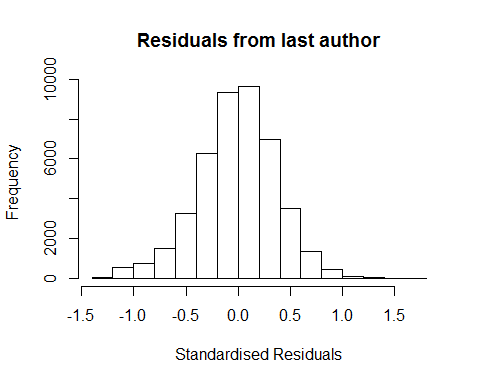 ## [1] "List of  0 outliers with residuals above  2.5"
## [1] ScopusId  NLCS      Year      OneField  Fields    residuals
## <0 rows> (or 0-length row.names)
## 
## Call:
## lmrob(formula = NLCS ~ LastAuthorFemale + Year, data = AllScopusDataOlderFirstLastGendered)
##  \--> method = "MM"
## Residuals:
##      Min       1Q   Median       3Q      Max 
## -1.20291 -0.23712  0.00382  0.23421  1.69230 
## 
## Coefficients:
##                   Estimate Std. Error t value Pr(>|t|)    
## (Intercept)        1.18408    0.00921  128.55  < 2e-16 ***
## LastAuthorFemale1 -0.01427    0.00451   -3.16  0.00157 ** 
## Year1997          -0.00304    0.01235   -0.25  0.80572    
## Year1998           0.01883    0.01205    1.56  0.11811    
## Year1999          -0.00406    0.01190   -0.34  0.73291    
## Year2000          -0.01898    0.01178   -1.61  0.10717    
## Year2001          -0.02918    0.01196   -2.44  0.01469 *  
## Year2002          -0.03298    0.01163   -2.84  0.00456 ** 
## Year2003          -0.04591    0.01171   -3.92  8.9e-05 ***
## Year2004          -0.02987    0.01160   -2.58  0.01000 *  
## Year2005          -0.03429    0.01148   -2.99  0.00283 ** 
## Year2006          -0.01123    0.01164   -0.96  0.33459    
## Year2007          -0.02480    0.01132   -2.19  0.02841 *  
## Year2008          -0.01334    0.01183   -1.13  0.25970    
## Year2009          -0.00234    0.01194   -0.20  0.84444    
## Year2010           0.00171    0.01204    0.14  0.88674    
## Year2011          -0.03150    0.01220   -2.58  0.00982 ** 
## Year2012          -0.03286    0.01223   -2.69  0.00722 ** 
## Year2013          -0.04296    0.01287   -3.34  0.00084 ***
## Year2014          -0.00438    0.01375   -0.32  0.75003    
## ---
## Signif. codes:  0 '***' 0.001 '**' 0.01 '*' 0.05 '.' 0.1 ' ' 1
## 
## Robust residual standard error: 0.351 
## Multiple R-squared:  0.00252,    Adjusted R-squared:  0.00209 
## Convergence in 12 IRWLS iterations
## 
## Robustness weights: 
##  2 observations c(39896,42670) are outliers with |weight| = 0 ( < 2.3e-06); 
##  3858 weights are ~= 1. The remaining 39932 ones are summarized as
##    Min. 1st Qu.  Median    Mean 3rd Qu.    Max. 
##   0.001   0.865   0.950   0.895   0.985   0.999 
## Algorithmic parameters: 
##        tuning.chi                bb        tuning.psi        refine.tol 
##          1.55e+00          5.00e-01          4.69e+00          1.00e-07 
##           rel.tol         solve.tol       eps.outlier             eps.x 
##          1.00e-07          1.00e-07          2.28e-06          1.82e-12 
## warn.limit.reject warn.limit.meanrw 
##          5.00e-01          5.00e-01 
##      nResample         max.it       best.r.s       k.fast.s          k.max 
##            500             50              2              1            200 
##    maxit.scale      trace.lev            mts     compute.rd fast.s.large.n 
##            200              0           1000              0           2000 
##                   psi           subsampling                   cov 
##            "bisquare"         "nonsingular"         ".vcov.avar1" 
## compute.outlier.stats 
##                  "SM" 
## seed : int(0) 
## [1] "Sample size for the above analysis:  43792"
## [1] ""
## [1] ""
## [1] "###################################"
## [1] "Analysis of AJSC 1315"
## [1] "###################################"
## [1] "Sample sizes for all years [All, first gendered, first & last gendered] [check that these decrease]"
## 
## 1996 1997 1998 1999 2000 2001 2002 2003 2004 2005 2006 2007 2008 2009 2010 
##  876  808  882  909  903  859  835  900 1038 1095 1250 1258 1184 1109 1242 
## 2011 2012 2013 2014 
## 1201 1012 1026 1084 
## 
## 1996 1997 1998 1999 2000 2001 2002 2003 2004 2005 2006 2007 2008 2009 2010 
##  587  530  524  505  529  410  569  581  707  685  779  806  748  714  759 
## 2011 2012 2013 2014 
##  753  641  661  704 
## 
## 1996 1997 1998 1999 2000 2001 2002 2003 2004 2005 2006 2007 2008 2009 2010 
##  501  454  448  420  440  339  487  494  608  583  661  662  631  597  612 
## 2011 2012 2013 2014 
##  613  539  545  579 
## [1] "Heteroscedasticity checks, confirming that there are problems with these"
## 
##  Bartlett test of homogeneity of variances
## 
## data:  NLCS by Year
## Bartlett's K-squared = 200, df = 20, p-value <2e-16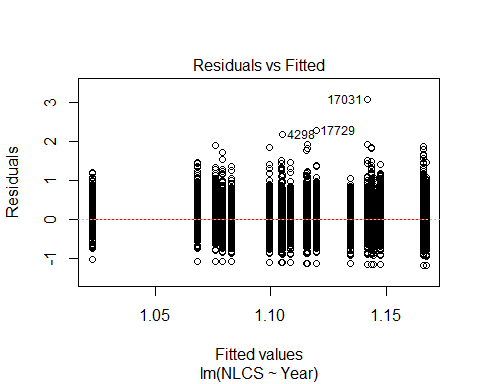 ## 
##  Bartlett test of homogeneity of variances
## 
## data:  YMresiduals by FirstAuthorFemale
## Bartlett's K-squared = 30, df = 1, p-value = 3e-08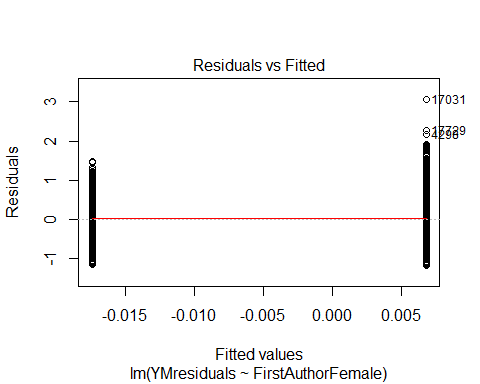 ## [1] "Female first author team size geometric mean: 3.47726127934999"
## [1] "Male first author team size geometric mean: 3.14730597432595"
## 
##  Wilcoxon rank sum test with continuity correction
## 
## data:  FemaleTeamSizes and MaleTeamSizes
## W = 1e+07, p-value = 3e-12
## alternative hypothesis: true location shift is not equal to 0
## 
## [1] "Female last author team size geometric mean: 3.33228219806971"
## [1] "Male last author team size geometric mean: 3.21822036668838"
## 
##  Wilcoxon rank sum test with continuity correction
## 
## data:  FemaleTeamSizes and MaleTeamSizes
## W = 8e+06, p-value = 0.01
## alternative hypothesis: true location shift is not equal to 0
## 
## [1] "Regression 1: First author gender, last author gender, team size, Year as factors"
##                   GVIF Df GVIF^(1/(2*Df))
## FirstAuthorFemale 1.03  1            1.02
## LastAuthorFemale  1.03  1            1.02
## UniqueAuthors     1.09  4            1.01
## Year              1.11 18            1.00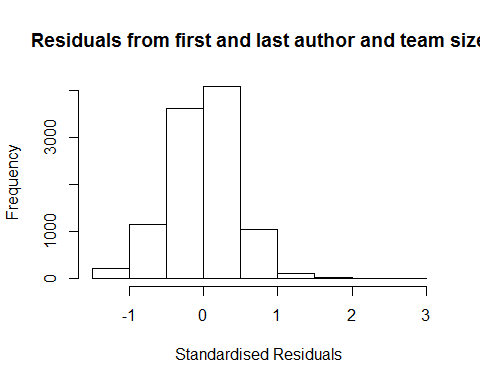 ## [1] "List of  1 outliers with residuals above  2.5"
##          ScopusId NLCS Year OneField Fields residuals
## 17031 74549178560 4.21 2010     1315      2         3
## 
## Call:
## lmrob(formula = NLCS ~ FirstAuthorFemale + LastAuthorFemale + UniqueAuthors + 
##     Year, data = AllScopusDataOlderFirstLastGendered)
##  \--> method = "MM"
## Residuals:
##     Min      1Q  Median      3Q     Max 
## -1.2588 -0.2884  0.0154  0.2901  2.9993 
## 
## Coefficients:
##                    Estimate Std. Error t value Pr(>|t|)    
## (Intercept)         1.05284    0.02554   41.22  < 2e-16 ***
## FirstAuthorFemale1 -0.02704    0.00965   -2.80  0.00508 ** 
## LastAuthorFemale1  -0.01936    0.01132   -1.71  0.08731 .  
## UniqueAuthors2      0.08613    0.01824    4.72  2.4e-06 ***
## UniqueAuthors3      0.15313    0.02141    7.15  9.0e-13 ***
## UniqueAuthors4      0.14430    0.01913    7.54  5.0e-14 ***
## UniqueAuthors5      0.20977    0.01802   11.64  < 2e-16 ***
## Year1997            0.02239    0.03033    0.74  0.46050    
## Year1998           -0.00385    0.02929   -0.13  0.89548    
## Year1999           -0.05401    0.02799   -1.93  0.05373 .  
## Year2000           -0.05047    0.02872   -1.76  0.07891 .  
## Year2001           -0.02280    0.02908   -0.78  0.43299    
## Year2002           -0.08125    0.02871   -2.83  0.00466 ** 
## Year2003           -0.09349    0.02870   -3.26  0.00113 ** 
## Year2004           -0.08645    0.02738   -3.16  0.00160 ** 
## Year2005           -0.08044    0.02861   -2.81  0.00494 ** 
## Year2006           -0.01885    0.03032   -0.62  0.53419    
## Year2007           -0.01860    0.03141   -0.59  0.55363    
## Year2008           -0.06536    0.02920   -2.24  0.02520 *  
## Year2009           -0.06180    0.02743   -2.25  0.02430 *  
## Year2010           -0.05393    0.02678   -2.01  0.04403 *  
## Year2011           -0.06423    0.02785   -2.31  0.02109 *  
## Year2012           -0.10562    0.02950   -3.58  0.00035 ***
## Year2013           -0.15365    0.02978   -5.16  2.5e-07 ***
## Year2014           -0.10719    0.03064   -3.50  0.00047 ***
## ---
## Signif. codes:  0 '***' 0.001 '**' 0.01 '*' 0.05 '.' 0.1 ' ' 1
## 
## Robust residual standard error: 0.426 
## Multiple R-squared:  0.0289, Adjusted R-squared:  0.0266 
## Convergence in 12 IRWLS iterations
## 
## Robustness weights: 
##  3 observations c(1972,7856,8162)
##   are outliers with |weight| = 0 ( < 9.8e-06); 
##  866 weights are ~= 1. The remaining 9344 ones are summarized as
##    Min. 1st Qu.  Median    Mean 3rd Qu.    Max. 
##   0.000   0.869   0.950   0.901   0.985   0.999 
## Algorithmic parameters: 
##        tuning.chi                bb        tuning.psi        refine.tol 
##          1.55e+00          5.00e-01          4.69e+00          1.00e-07 
##           rel.tol         solve.tol       eps.outlier             eps.x 
##          1.00e-07          1.00e-07          9.79e-06          1.82e-12 
## warn.limit.reject warn.limit.meanrw 
##          5.00e-01          5.00e-01 
##      nResample         max.it       best.r.s       k.fast.s          k.max 
##            500             50              2              1            200 
##    maxit.scale      trace.lev            mts     compute.rd fast.s.large.n 
##            200              0           1000              0           2000 
##                   psi           subsampling                   cov 
##            "bisquare"         "nonsingular"         ".vcov.avar1" 
## compute.outlier.stats 
##                  "SM" 
## seed : int(0) 
## [1] "Regression 2: First author gender, Last author gender, Year as factors"
##                   GVIF Df GVIF^(1/(2*Df))
## FirstAuthorFemale 1.03  1            1.01
## LastAuthorFemale  1.03  1            1.02
## Year              1.03 18            1.00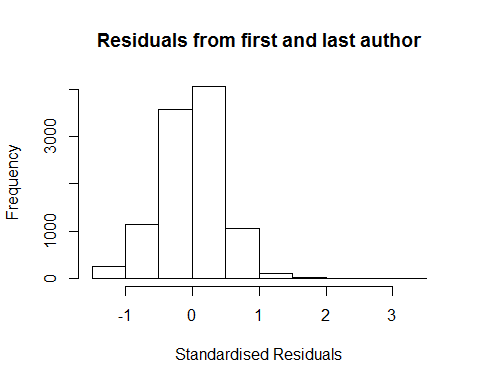 ## [1] "List of  1 outliers with residuals above  2.5"
##          ScopusId NLCS Year OneField Fields residuals
## 17031 74549178560 4.21 2010     1315      2      3.07
## 
## Call:
## lmrob(formula = NLCS ~ FirstAuthorFemale + LastAuthorFemale + Year, data = AllScopusDataOlderFirstLastGendered)
##  \--> method = "MM"
## Residuals:
##     Min      1Q  Median      3Q     Max 
## -1.1928 -0.2919  0.0122  0.2907  3.0688 
## 
## Coefficients:
##                     Estimate Std. Error t value Pr(>|t|)    
## (Intercept)         1.161001   0.021972   52.84  < 2e-16 ***
## FirstAuthorFemale1 -0.017305   0.009722   -1.78    0.075 .  
## LastAuthorFemale1  -0.017542   0.011419   -1.54    0.125    
## Year1997            0.031752   0.030542    1.04    0.299    
## Year1998            0.000473   0.029244    0.02    0.987    
## Year1999           -0.044370   0.028027   -1.58    0.113    
## Year2000           -0.034003   0.028854   -1.18    0.239    
## Year2001            0.001270   0.029340    0.04    0.965    
## Year2002           -0.052844   0.028881   -1.83    0.067 .  
## Year2003           -0.066833   0.028925   -2.31    0.021 *  
## Year2004           -0.057887   0.027578   -2.10    0.036 *  
## Year2005           -0.048449   0.028551   -1.70    0.090 .  
## Year2006            0.012783   0.030172    0.42    0.672    
## Year2007            0.004515   0.031617    0.14    0.886    
## Year2008           -0.031657   0.029456   -1.07    0.283    
## Year2009           -0.027614   0.027470   -1.01    0.315    
## Year2010           -0.021777   0.026826   -0.81    0.417    
## Year2011           -0.031526   0.027927   -1.13    0.259    
## Year2012           -0.075186   0.029677   -2.53    0.011 *  
## Year2013           -0.128371   0.030183   -4.25  2.1e-05 ***
## Year2014           -0.070841   0.030874   -2.29    0.022 *  
## ---
## Signif. codes:  0 '***' 0.001 '**' 0.01 '*' 0.05 '.' 0.1 ' ' 1
## 
## Robust residual standard error: 0.429 
## Multiple R-squared:  0.00761,    Adjusted R-squared:  0.00566 
## Convergence in 12 IRWLS iterations
## 
## Robustness weights: 
##  3 observations c(1972,7856,8162)
##   are outliers with |weight| = 0 ( < 9.8e-06); 
##  884 weights are ~= 1. The remaining 9326 ones are summarized as
##    Min. 1st Qu.  Median    Mean 3rd Qu.    Max. 
##   0.009   0.868   0.949   0.900   0.985   0.999 
## Algorithmic parameters: 
##        tuning.chi                bb        tuning.psi        refine.tol 
##          1.55e+00          5.00e-01          4.69e+00          1.00e-07 
##           rel.tol         solve.tol       eps.outlier             eps.x 
##          1.00e-07          1.00e-07          9.79e-06          1.82e-12 
## warn.limit.reject warn.limit.meanrw 
##          5.00e-01          5.00e-01 
##      nResample         max.it       best.r.s       k.fast.s          k.max 
##            500             50              2              1            200 
##    maxit.scale      trace.lev            mts     compute.rd fast.s.large.n 
##            200              0           1000              0           2000 
##                   psi           subsampling                   cov 
##            "bisquare"         "nonsingular"         ".vcov.avar1" 
## compute.outlier.stats 
##                  "SM" 
## seed : int(0) 
## [1] "Regression 3: First author gender, Year as factors"
##                   GVIF Df GVIF^(1/(2*Df))
## FirstAuthorFemale 1.01  1            1.01
## Year              1.01 18            1.00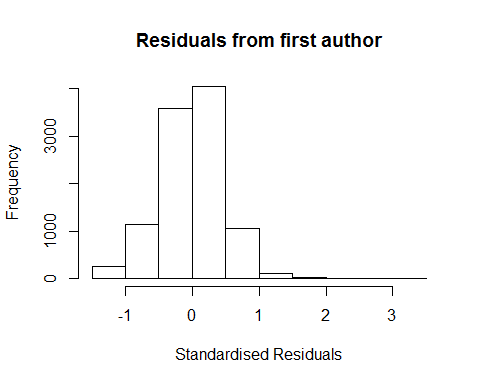 ## [1] "List of  1 outliers with residuals above  2.5"
##          ScopusId NLCS Year OneField Fields residuals
## 17031 74549178560 4.21 2010     1315      2      3.07
## 
## Call:
## lmrob(formula = NLCS ~ FirstAuthorFemale + Year, data = AllScopusDataOlderFirstLastGendered)
##  \--> method = "MM"
## Residuals:
##     Min      1Q  Median      3Q     Max 
## -1.1910 -0.2923  0.0116  0.2920  3.0710 
## 
## Coefficients:
##                     Estimate Std. Error t value Pr(>|t|)    
## (Intercept)         1.158699   0.021950   52.79  < 2e-16 ***
## FirstAuthorFemale1 -0.019110   0.009652   -1.98    0.048 *  
## Year1997            0.032301   0.030551    1.06    0.290    
## Year1998            0.000349   0.029264    0.01    0.990    
## Year1999           -0.044082   0.028032   -1.57    0.116    
## Year2000           -0.034097   0.028846   -1.18    0.237    
## Year2001            0.001117   0.029349    0.04    0.970    
## Year2002           -0.053053   0.028867   -1.84    0.066 .  
## Year2003           -0.066584   0.028943   -2.30    0.021 *  
## Year2004           -0.058302   0.027578   -2.11    0.035 *  
## Year2005           -0.048765   0.028563   -1.71    0.088 .  
## Year2006            0.012289   0.030168    0.41    0.684    
## Year2007            0.003709   0.031568    0.12    0.906    
## Year2008           -0.032328   0.029441   -1.10    0.272    
## Year2009           -0.028405   0.027472   -1.03    0.301    
## Year2010           -0.021730   0.026846   -0.81    0.418    
## Year2011           -0.031923   0.027936   -1.14    0.253    
## Year2012           -0.075853   0.029699   -2.55    0.011 *  
## Year2013           -0.129305   0.030176   -4.29  1.8e-05 ***
## Year2014           -0.071555   0.030881   -2.32    0.021 *  
## ---
## Signif. codes:  0 '***' 0.001 '**' 0.01 '*' 0.05 '.' 0.1 ' ' 1
## 
## Robust residual standard error: 0.429 
## Multiple R-squared:  0.00738,    Adjusted R-squared:  0.00553 
## Convergence in 12 IRWLS iterations
## 
## Robustness weights: 
##  3 observations c(1972,7856,8162)
##   are outliers with |weight| = 0 ( < 9.8e-06); 
##  878 weights are ~= 1. The remaining 9332 ones are summarized as
##    Min. 1st Qu.  Median    Mean 3rd Qu.    Max. 
##   0.009   0.867   0.949   0.900   0.985   0.999 
## Algorithmic parameters: 
##        tuning.chi                bb        tuning.psi        refine.tol 
##          1.55e+00          5.00e-01          4.69e+00          1.00e-07 
##           rel.tol         solve.tol       eps.outlier             eps.x 
##          1.00e-07          1.00e-07          9.79e-06          1.82e-12 
## warn.limit.reject warn.limit.meanrw 
##          5.00e-01          5.00e-01 
##      nResample         max.it       best.r.s       k.fast.s          k.max 
##            500             50              2              1            200 
##    maxit.scale      trace.lev            mts     compute.rd fast.s.large.n 
##            200              0           1000              0           2000 
##                   psi           subsampling                   cov 
##            "bisquare"         "nonsingular"         ".vcov.avar1" 
## compute.outlier.stats 
##                  "SM" 
## seed : int(0) 
## [1] "Regression 4: Last author gender, Year as factors"
##                  GVIF Df GVIF^(1/(2*Df))
## LastAuthorFemale 1.02  1            1.01
## Year             1.02 18            1.00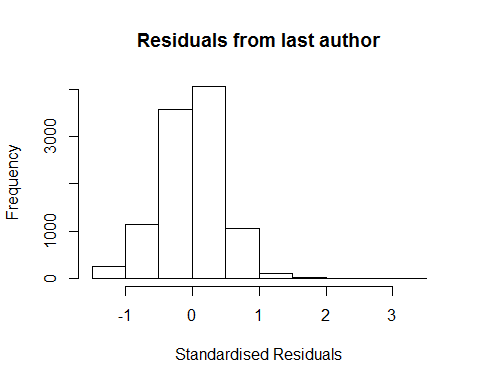 ## [1] "List of  1 outliers with residuals above  2.5"
##          ScopusId NLCS Year OneField Fields residuals
## 17031 74549178560 4.21 2010     1315      2      3.07
## 
## Call:
## lmrob(formula = NLCS ~ LastAuthorFemale + Year, data = AllScopusDataOlderFirstLastGendered)
##  \--> method = "MM"
## Residuals:
##     Min      1Q  Median      3Q     Max 
## -1.1881 -0.2929  0.0113  0.2911  3.0728 
## 
## Coefficients:
##                    Estimate Std. Error t value Pr(>|t|)    
## (Intercept)        1.156750   0.021804   53.05  < 2e-16 ***
## LastAuthorFemale1 -0.020046   0.011341   -1.77    0.077 .  
## Year1997           0.031328   0.030562    1.03    0.305    
## Year1998           0.000690   0.029237    0.02    0.981    
## Year1999          -0.044385   0.028050   -1.58    0.114    
## Year2000          -0.035318   0.028852   -1.22    0.221    
## Year2001           0.000465   0.029357    0.02    0.987    
## Year2002          -0.052839   0.028882   -1.83    0.067 .  
## Year2003          -0.066932   0.028933   -2.31    0.021 *  
## Year2004          -0.057932   0.027571   -2.10    0.036 *  
## Year2005          -0.048817   0.028562   -1.71    0.087 .  
## Year2006           0.011907   0.030166    0.39    0.693    
## Year2007           0.003522   0.031606    0.11    0.911    
## Year2008          -0.032833   0.029462   -1.11    0.265    
## Year2009          -0.027828   0.027480   -1.01    0.311    
## Year2010          -0.021504   0.026827   -0.80    0.423    
## Year2011          -0.031463   0.027926   -1.13    0.260    
## Year2012          -0.075351   0.029679   -2.54    0.011 *  
## Year2013          -0.129145   0.030161   -4.28  1.9e-05 ***
## Year2014          -0.071478   0.030892   -2.31    0.021 *  
## ---
## Signif. codes:  0 '***' 0.001 '**' 0.01 '*' 0.05 '.' 0.1 ' ' 1
## 
## Robust residual standard error: 0.429 
## Multiple R-squared:  0.00728,    Adjusted R-squared:  0.00543 
## Convergence in 12 IRWLS iterations
## 
## Robustness weights: 
##  3 observations c(1972,7856,8162)
##   are outliers with |weight| = 0 ( < 9.8e-06); 
##  882 weights are ~= 1. The remaining 9328 ones are summarized as
##    Min. 1st Qu.  Median    Mean 3rd Qu.    Max. 
##   0.009   0.868   0.949   0.900   0.985   0.999 
## Algorithmic parameters: 
##        tuning.chi                bb        tuning.psi        refine.tol 
##          1.55e+00          5.00e-01          4.69e+00          1.00e-07 
##           rel.tol         solve.tol       eps.outlier             eps.x 
##          1.00e-07          1.00e-07          9.79e-06          1.82e-12 
## warn.limit.reject warn.limit.meanrw 
##          5.00e-01          5.00e-01 
##      nResample         max.it       best.r.s       k.fast.s          k.max 
##            500             50              2              1            200 
##    maxit.scale      trace.lev            mts     compute.rd fast.s.large.n 
##            200              0           1000              0           2000 
##                   psi           subsampling                   cov 
##            "bisquare"         "nonsingular"         ".vcov.avar1" 
## compute.outlier.stats 
##                  "SM" 
## seed : int(0) 
## [1] "Sample size for the above analysis:  10213"for (iRow in 1:FieldCount){
  tryCatch({
    for (iCol in 1:10) {
      if (RegP[iRow,iCol]<0.001) {
        RegStar[iRow,iCol] <- "***"
      } else if (RegP[iRow,iCol]<0.01) {
        RegStar[iRow,iCol] <- "**"
      } else if (RegP[iRow,iCol]<0.05) {
        RegStar[iRow,iCol] <- "*"
      }
    }
  }, error = function(e) return("failed sample size"))
}
print(BasicStats)##      US only Gend 1st nth Fem1 96 Fem1 18   Chg FemN 96 FemN 18   Chg
## 1300  107551         55.2    28.2    41.4 13.19    16.8    28.2 11.39
## 1301    1316         55.2      NA    33.9    NA      NA    29.6    NA
## 1302    9349         63.6    43.9    45.3  1.38    35.7    37.2  1.42
## 1303  267058         50.0    28.8    35.8  7.03    15.1    23.2  8.17
## 1304   62758         49.3    24.0    28.6  4.55    13.9    20.2  6.30
## 1305   61594         45.5    25.8    32.1  6.35    14.4    22.9  8.51
## 1306  102014         54.0    30.2    45.1 14.83    18.5    33.3 14.82
## 1307  164377         50.1    35.0    43.4  8.48    18.9    27.7  8.83
## 1308   45810         53.4    28.0    44.0 16.00    20.9    30.5  9.57
## 1309   40001         58.3    39.7    51.6 11.91    20.6    37.5 16.88
## 1310   47024         54.1    37.7    56.8 19.19    22.6    41.3 18.71
## 1311  141702         49.0    31.8    44.7 12.97    19.7    31.8 12.16
## 1312  240060         50.8    33.3    41.9  8.61    18.0    28.0  9.97
## 1313   60172         51.5    22.5    40.2 17.72    15.3    24.7  9.34
## 1314   93151         56.2    24.6    44.9 20.29    17.0    28.5 11.50
## 1315   22802         52.7    25.9    32.4  6.41    16.4    21.1  4.76print(GenderTeamSize)##      Articles FirstF FirstM   FirstP LastF LastM    LastP
## 1300    39625   3.64   3.19 1.91e-65  3.35  3.35 8.38e-01
## 1301      302   2.66   2.79 4.98e-01  2.67  2.77 8.11e-01
## 1302     4659   3.36   3.27 4.13e-01  3.09  3.42 7.86e-07
## 1303   115286   3.76   3.48 1.89e-83  3.61  3.55 3.42e-04
## 1304    25738   3.37   3.07 4.22e-24  3.12  3.16 1.03e-01
## 1305    22280   3.46   3.09 2.17e-29  3.14  3.21 1.04e-01
## 1306    44464   5.35   5.12 1.10e-02  5.01  5.27 1.66e-14
## 1307    70953   3.95   3.74 4.76e-18  3.73  3.84 5.44e-08
## 1308    21110   4.10   4.11 8.73e-01  3.94  4.15 1.35e-05
## 1309    19795   3.39   3.19 1.02e-07  3.22  3.30 6.86e-03
## 1310    21193   3.98   3.57 1.10e-23  3.70  3.77 4.75e-02
## 1311    55777   3.62   3.24 1.28e-64  3.40  3.37 1.76e-01
## 1312   102834   3.79   3.63 2.82e-20  3.65  3.70 6.27e-03
## 1313    24877   4.79   4.86 2.20e-02  4.73  4.86 8.72e-03
## 1314    43792   3.55   3.32 3.20e-17  3.26  3.42 1.05e-09
## 1315    10213   3.48   3.15 3.44e-12  3.33  3.22 1.12e-02print(RegCoef)##          FFA1     FLA1      2      3     4    5+      FFA2      FLA2
## 1300 -0.04348 -0.04352 0.2484 0.3744 0.381 0.530 -0.012167 -0.049187
## 1301  0.15062 -0.21860 0.3833 0.5348 0.303 0.609  0.161419 -0.266664
## 1302  0.00061  0.02537 0.0988 0.1896 0.211 0.286  0.005520  0.012093
## 1303 -0.01197 -0.01496 0.1667 0.2224 0.214 0.285 -0.002849 -0.014646
## 1304 -0.01949 -0.02703 0.1794 0.2870 0.252 0.292 -0.004032 -0.027143
## 1305 -0.01414 -0.01540 0.2898 0.4618 0.398 0.502  0.008620 -0.023027
## 1306 -0.01176 -0.01417 0.2580 0.3727 0.355 0.494 -0.001156 -0.023094
## 1307 -0.01595 -0.02344 0.1893 0.2490 0.254 0.349 -0.008653 -0.028955
## 1308  0.01965  0.00570 0.1677 0.2444 0.262 0.345  0.023301 -0.000929
## 1309 -0.01022 -0.00881 0.0764 0.0773 0.113 0.217 -0.006325 -0.014882
## 1310  0.02134  0.00987 0.0397 0.1336 0.135 0.222  0.029287  0.002257
## 1311 -0.03180 -0.02925 0.0975 0.1556 0.142 0.239 -0.020859 -0.031423
## 1312 -0.01240 -0.01685 0.1391 0.1996 0.196 0.272 -0.007271 -0.019159
## 1313  0.00407 -0.01402 0.2460 0.3147 0.319 0.386  0.008421 -0.015838
## 1314 -0.00382 -0.00755 0.0793 0.0956 0.122 0.202  0.000118 -0.014289
## 1315 -0.02704 -0.01936 0.0861 0.1531 0.144 0.210 -0.017305 -0.017542
##          FFA3     FLA4
## 1300 -0.01847 -0.05120
## 1301  0.10534 -0.21936
## 1302  0.00751  0.01311
## 1303 -0.00399 -0.01498
## 1304 -0.00625 -0.02764
## 1305  0.00581 -0.02207
## 1306 -0.00390 -0.02327
## 1307 -0.01089 -0.02989
## 1308  0.02322  0.00169
## 1309 -0.00805 -0.01578
## 1310  0.02960  0.00709
## 1311 -0.02467 -0.03474
## 1312 -0.00896 -0.02005
## 1313  0.00754 -0.01518
## 1314 -0.00131 -0.01427
## 1315 -0.01911 -0.02005print(RegP)##         FFA1p    FLA1p        2p        3p        4p       5+p    FFA2p
## 1300 4.28e-13 7.81e-11  8.45e-99 4.29e-153 6.88e-200  0.00e+00 4.87e-02
## 1301 7.42e-02 2.50e-02  8.00e-05  9.17e-03  6.32e-02  7.02e-10 5.00e-02
## 1302 9.59e-01 4.78e-02  2.92e-05  3.47e-11  2.03e-17  1.03e-38 6.53e-01
## 1303 2.60e-07 1.64e-07 3.05e-121 9.52e-181 3.72e-191  0.00e+00 2.26e-01
## 1304 1.05e-03 2.59e-04  5.58e-41  2.09e-76  5.59e-73 2.39e-104 5.01e-01
## 1305 6.42e-02 8.37e-02  2.34e-71 1.06e-142 1.34e-121 1.75e-219 2.73e-01
## 1306 3.57e-03 2.17e-03  2.06e-65 1.12e-122 2.00e-129 7.85e-281 7.80e-01
## 1307 1.10e-08 1.16e-12  4.25e-93 1.58e-146 8.42e-166  0.00e+00 2.35e-03
## 1308 1.07e-03 4.13e-01  6.72e-24  7.48e-40  6.48e-56 4.13e-108 1.39e-04
## 1309 4.83e-02 1.22e-01  6.94e-13  7.61e-10  2.53e-23  1.75e-91 2.29e-01
## 1310 9.62e-05 9.97e-02  2.27e-03  3.81e-21  3.50e-25  6.85e-75 1.52e-07
## 1311 3.20e-17 8.60e-12  2.61e-38  1.57e-70  4.10e-69 1.02e-235 4.34e-08
## 1312 1.07e-07 8.31e-10  1.25e-93 7.18e-162 1.02e-177  0.00e+00 2.15e-03
## 1313 4.59e-01 3.19e-02  8.27e-41  1.80e-51  1.15e-66 6.76e-109 1.29e-01
## 1314 3.08e-01 9.17e-02  1.09e-24  9.91e-32  8.09e-54 4.22e-164 9.75e-01
## 1315 5.08e-03 8.73e-02  2.36e-06  9.02e-13  5.01e-14  3.99e-31 7.51e-02
##         FLA2p    FFA3p    FLA4p
## 1300 2.00e-12 2.85e-03 2.75e-13
## 1301 1.00e-02 2.07e-01 2.91e-02
## 1302 3.56e-01 5.40e-01 3.15e-01
## 1303 3.91e-07 8.90e-02 2.02e-07
## 1304 3.04e-04 2.97e-01 2.36e-04
## 1305 1.31e-02 4.60e-01 1.71e-02
## 1306 1.12e-06 3.43e-01 8.17e-07
## 1307 4.83e-18 1.26e-04 3.61e-19
## 1308 8.97e-01 1.48e-04 8.14e-01
## 1309 1.01e-02 1.23e-01 6.04e-03
## 1310 7.10e-01 8.80e-08 2.39e-01
## 1311 4.11e-13 7.72e-11 8.34e-16
## 1312 6.02e-12 1.50e-04 5.30e-13
## 1313 1.70e-02 1.75e-01 2.23e-02
## 1314 1.66e-03 7.28e-01 1.57e-03
## 1315 1.25e-01 4.77e-02 7.72e-02print(RegStar)##      FFA1p FLA1p 2p    3p    4p    5+p   FFA2p FLA2p FFA3p FLA4p
## 1300 "***" "***" "***" "***" "***" "***" "*"   "***" "**"  "***"
## 1301 ""    "*"   "***" "**"  ""    "***" "*"   "*"   ""    "*"  
## 1302 ""    "*"   "***" "***" "***" "***" ""    ""    ""    ""   
## 1303 "***" "***" "***" "***" "***" "***" ""    "***" ""    "***"
## 1304 "**"  "***" "***" "***" "***" "***" ""    "***" ""    "***"
## 1305 ""    ""    "***" "***" "***" "***" ""    "*"   ""    "*"  
## 1306 "**"  "**"  "***" "***" "***" "***" ""    "***" ""    "***"
## 1307 "***" "***" "***" "***" "***" "***" "**"  "***" "***" "***"
## 1308 "**"  ""    "***" "***" "***" "***" "***" ""    "***" ""   
## 1309 "*"   ""    "***" "***" "***" "***" ""    "*"   ""    "**" 
## 1310 "***" ""    "**"  "***" "***" "***" "***" ""    "***" ""   
## 1311 "***" "***" "***" "***" "***" "***" "***" "***" "***" "***"
## 1312 "***" "***" "***" "***" "***" "***" "**"  "***" "***" "***"
## 1313 ""    "*"   "***" "***" "***" "***" ""    "*"   ""    "*"  
## 1314 ""    ""    "***" "***" "***" "***" ""    "**"  ""    "**" 
## 1315 "**"  ""    "***" "***" "***" "***" ""    ""    "*"   ""print(GenderAnalysed)##      CitationSet Female1st FemaleLast
## 1300       39625     14322       9381
## 1301         302        85         58
## 1302        4659      2075       1517
## 1303      115286     37116      20977
## 1304       25738      7397       4256
## 1305       22280      6780       4288
## 1306       44464     17218      10622
## 1307       70953     27748      15762
## 1308       21110      7172       4662
## 1309       19795      8609       5437
## 1310       21193      9423       6013
## 1311       55777     20468      12840
## 1312      102834     37905      21853
## 1313       24877      7577       4622
## 1314       43792     13788       8181
## 1315       10213      2904       1779